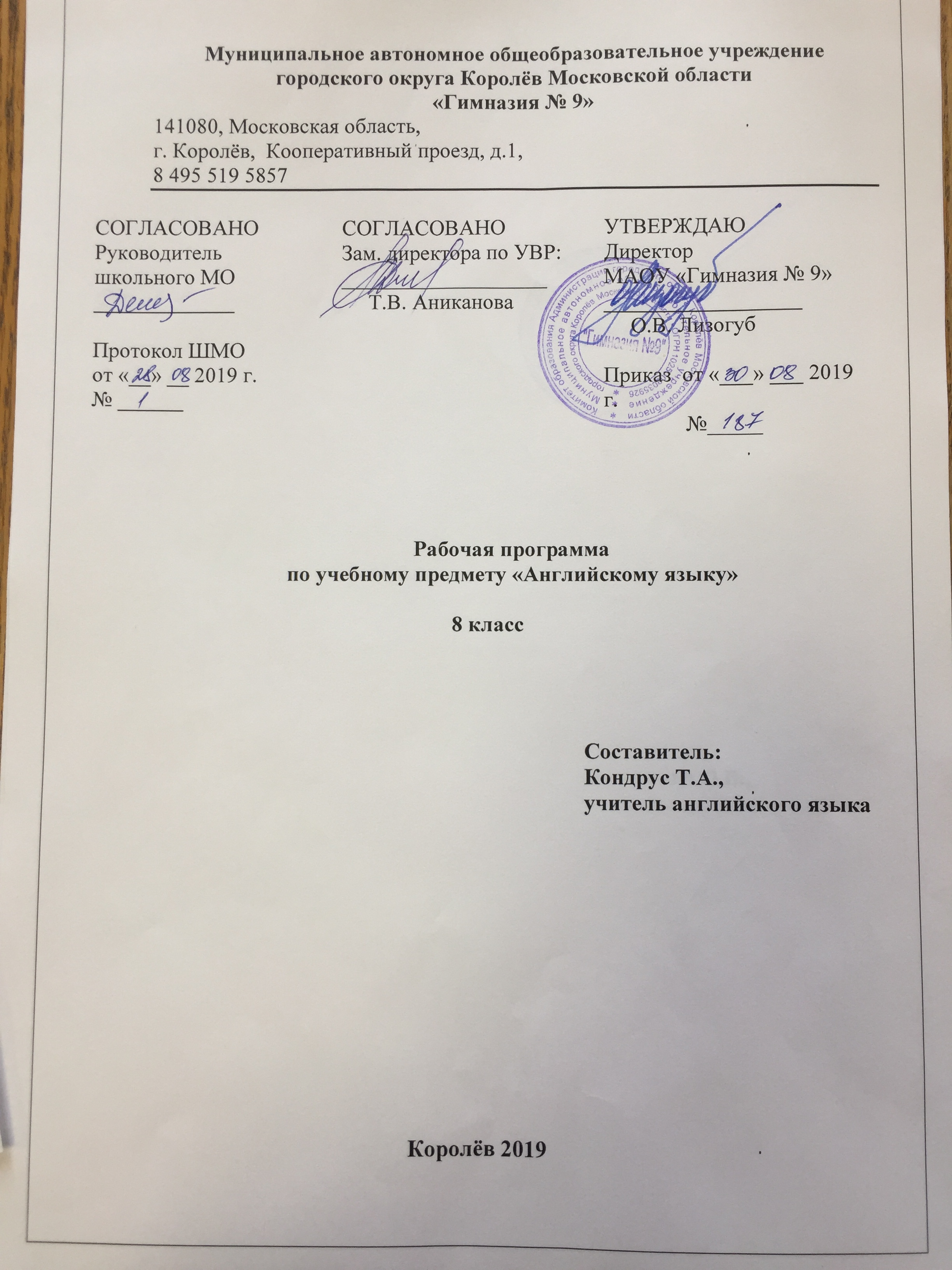 8 классыИзучение английского языка в основной школе направлено на достижение следующих целей:-  формирование и развитие коммуникативной компетенции, понимаемой как способность личности осуществлять межкультурное общение на основе усвоенных языковых и социокультурных знаний, речевых навыков и коммуникативных умений, в совокупности ее составляющих — речевой, языковой, социокультурной, компенсаторной и учебно-познавательной компетенций.-  формирование и развитие языковой компетенции, понимаемой как готовность и способность применять языковые знания (фонетические, орфографические, лексические, грамматические) и навыки оперирования ими для выражения коммуникативного намерения в соответствии с темами, сферами и ситуациями общения, отобранными для общеобразовательной школы; владение новым по сравнению с родным языком способом формирования и формулирования мысли на изучаемом языке.- формирование и развитие речевой компетенции, понимаемой как готовность и способность осуществлять межкультурное общение в четырех видах речевой деятельности (говорении, аудировании, чтении и письменной речи).- формирование и развитие социокультурной компетенции (готовность и способность учащихся строить свое межкультурное общение на основе знания культуры народа страны/стран изучаемого языка, его традиций, менталитета, обычаев в рамках тем, сфер и ситуаций общения, отвечающих опыту, интересам и психологическим особенностям учащихся на разных этапах обучения; сопоставлять родную культуру и культуру страны/стран изучаемого языка, выделять общее и различное в культурах, уметь объяснить эти различия представителям другой культуры, т. е. стать медиатором культур, учитывать социолингвистические факторы коммуникативной ситуации для обеспечения взаимопонимания в процессе общения.)- формирование и развитие компенсаторной компетенции (готовность и способность выходить из затруднительного положения в процессе межкультурного общения, связанного с дефицитом языковых средств, страноведческих знаний, социокультурных норм поведения в обществе, различных сферах жизнедеятельности иноязычного социума.)- формирование и развитие учебно-познавательной компетенции (готовность и способность осуществлять автономное изучение иностранных языков, владение универсальными учебными умениями, специальными учебными навыками и умениями, способами и приемами самостоятельного овладения языком и культурой, в том числе с использованием современных информационных технологий.)- образовательная, воспитательная и развивающая цели обучения английскому языку реализуются в процессе формирования, совершенствования и развития коммуникативной компетенции в единстве ее составляющих.ПЛАНИРУЕМЫЕ РЕЗУЛЬТАТЫ.Личностные результатыУ учащегося будут сформированы:1) воспитание российской гражданской идентичности: патриотизма, уважения к Отечеству, прошлое и настоящее многонационального народа России; осознание своей этнической принадлежности, усвоение гуманистических, демократических и традиционных ценностей многонационального российского общества; воспитание чувства ответственности и долга перед Родиной;2) формирование ответственного отношения к учению, готовности и способности обучающихся к саморазвитию и самообразованию на основе мотивации к обучению и познанию, осознанному выбору и построению дальнейшей индивидуальной траектории образования на базе ориентировки в мире профессий и профессиональных предпочтений, с учётом устойчивых познавательных интересов, а также на основе формирования уважительного отношения к труду, развития опыта участия в социально значимом труде;3) формирование целостного мировоззрения, соответствующего современному уровню развития науки и общественной практики, учитывающего социальное, культурное, языковое, духовное многообразие современного мира;4) формирование осознанного, уважительного и доброжелательного отношения к другому человеку, его мнению, мировоззрению, культуре, языку, вере, гражданской позиции, к истории, культуре, религии, традициям, языкам, ценностям народов России и народов мира; готовности и способности вести диалог с другими людьми и достигать в нём взаимопонимания;5) освоение социальных норм, правил поведения, ролей и форм социальной жизни в группах и сообществах, включая взрослые и социальные сообщества; участие в школьном самоуправлении и общественной жизни в пределах возрастных компетенций с учётом региональных, этнокультурных, социальных и экономических особенностей;6) развитие морального сознания и компетентности в решении моральных проблем на основе личностного выбора, формирование нравственных чувств и нравственного поведения, осознанного и ответственного отношения к собственным поступкам;7) формирование коммуникативной компетентности в общении и сотрудничестве со сверстниками, детьми старшего и младшего возраста, взрослыми в процессе образовательной, общественно полезной, учебно-исследовательской, творческой и других видов деятельности.Учащийся получит возможность сформировать:1) формирование ценности здорового и безопасного образа жизни; усвоение правил индивидуального и коллективного безопасного поведения в чрезвычайных ситуациях, угрожающих жизни и здоровью людей, правил поведения на транспорте и на дорогах;2) формирование основ экологической культуры соответствующей современному уровню экологического мышления, развитие опыта экологически ориентированной рефлексивно-оценочной и практической деятельности в жизненных ситуациях;3) осознание значения семьи в жизни человека и общества, принятие ценности семейной жизни, уважительное и заботливое отношение к членам своей семьи;4) развитие эстетического сознания через освоение художественного наследия народов России и мира, творческой деятельности эстетического характера.Метапредметные результатыМетапредметные результаты в данном курсе развиваются главным образом благодаря развивающему аспекту иноязычного образования.Ученик научится:1. Положительное отношение к предмету и мотивация к дальнейшему овладению ИЯ: элементарное представление о ИЯ как средстве познания мира и других культур; первоначальный опыт межкультурного общения; познавательный интерес и личностный смысл изучения ИЯ.2. Языковые и речемыслительные способности, психические функции и процессы. Языковые способности:- к слуховой дифференциации (фонематический и интонационный слух)- к зрительной дифференциации (транскрипционных знаков, букв, буквосочетаний, отдельных слов, грамматических конструкций и т.п.)- к имитации (речевой единицы на уровне слова, фразы)- к догадке (на основе словообразования, аналогии с родным языком, контекста, иллюстративной наглядности и др.);- к выявлению языковых закономерностей (выведению правил).способности к решению речемыслительных задач:- к соотнесению/сопоставлению (языковых единиц, их форм и значений)- к осознанию и объяснению (правил, памяток и т.д.)- к построению высказывания в соответствии с коммуникативными задачами (с опорами и без использования опор);- к трансформации (языковых единиц на уровне словосочетания, фразы).Психические процессы и функции: - восприятие (расширение единицы зрительного и слухового восприятия)- мышление (развитие таких мыслительных операций как анализ, синтез, сравнение, классификация, систематизация, обобщение);- внимание (повысится устойчивость, разовьется способность к распределению и переключению, увеличится объем);У выпускника 8 класса будет возможность развить языковые способности- к выявлению главного (основной идеи, главного предложения в абзаце, в тексте);- к логическому изложению (содержания прочитанного письменно зафиксированного высказывания, короткого текста);способности к решению речемыслительных задач:- к формулированию выводов (из прочитанного, услышанного);- к иллюстрированию (приведение примеров);- к антиципации (структурной и содержательной);- к выстраиванию логической/хронологической последовательности (порядка, очередности);- к оценке/самооценке (высказываний, действий и т.д.);психические процессы и функции:- такие качества ума как любознательность, логичность, доказательность, критичность, самостоятельность;- память (расширение объема оперативной слуховой и зрительной памяти); - творческое воображение.3. Специальные учебные умения и универсальные учебные действия.Специальные учебные умения:- работать над звуками, интонацией, каллиграфией, орфографией, правилами чтения, транскрипцией, лексикой, грамматическими явлениями английского языка;- работать со справочным материалом: англо-русским и русско-английским словарями, грамматическим и лингвострановедческим справочниками;- пользоваться различными опорами: грамматическими схемами, речевыми образцами, ключевыми словами, планом и др. для построения собственных высказываний;- пользоваться электронным приложением;- оценивать свои умения в различных видах речевой деятельности.Выпускник получит возможность научиться:-- рационально организовывать свою работу в классе и дома (выполнять различные типы упражнений и т.п.);- пользоваться электронным приложением.Универсальные учебные действия:- работать с информацией (текстом/аудиотекстом): извлекать нужную информацию, читать с полным пониманием содержания, понимать последовательность описываемых событий, делать выписки из текста, пользоваться языковой догадкой, сокращать, расширять устную и письменную информацию, заполнять таблицы;- сотрудничать со сверстниками, работать в паре/ группе, а также работать самостоятельно; - выполнять задания в различных тестовых форматах.Выпускник получит возможность научиться:- работать с информацией (текстом/аудиотекстом): прогнозировать содержание текста по заголовкам, рисункам к тексту, определять главное предложение в абзаце, отличать главную информацию от второстепенной;- вести диалог, учитывая позицию собеседника;- планировать и осуществлять проектную деятельность;- работать в материальной и информационной среде начального общего образования (в том числе пользоваться средствами информационных и коммуникационных технологий);- контролировать и оценивать учебные действия в соответствии с поставленной задачей;- читать тексты различных стилей и жанров в соответствии с целями и задачами;- осознанно строить речевое высказывание в соответствии с коммуникативными задачами;- осуществлять логические действия: сравнения, анализа, синтеза, обобщения, классификации по родовидовым признакам, установления аналогий и причинно- следственных связей, построения рассуждений.Предметные результатыПланируется, что в конце учебного года учащимися  8 класса  будут достигнуты следующие предметные результаты:А. В коммуникативной сфере (т.е. владение иностранным языком как средством межкультурного общения):Коммуникативные умения в основных видах речевой деятельностиУченик научится:заполнять анкеты и формуляры;писать поздравления, личные письма с опорой на образец;расспрашивать адресата о его жизни и делах, сообщать то же о себе, выражать благодарность, просьбу, употребляя формулы речевого этикета, принятые в странах изучаемого языка.составлять план, тезисы устного или письменного сообщения; кратко излагать результаты проектной работыузнает основные значения изученных лексических единиц (слов, словосочетаний); основные способы словообразования (аффиксация, словосложение, конверсия); явления многозначности лексических единиц английского языка, синонимии, антонимии и лексической сочетаемости;понимать особенности структуры простых и сложных предложений английского языка; интонацию различных коммуникативных типов предложения;знавать признаки изученных грамматических явлений (видовременных форм глаголов и их эквивалентов, модальных глаголов и их эквивалентов; артиклей, существительных, степеней сравнения прилагательных и наречий, местоимений, числительных, предлогов);ориентироваться в иноязычном тексте; прогнозировать его содержание по заголовку;читать аутентичные тексты разных жанров с пониманием основного содержания (определять тему, основную мысль; выделять главные факты, опуская второстепенные, устанавливать логическую последовательность основных фактов текста);читать несложные аутентичные тексты разных стилей с полным и точным пониманием, используя различные приемы смысловой переработки текста (языковую догадку, анализ, выборочный перевод), а также справочных материалов; оценивать полученную информацию, выражать свое сомнение;читать текст с выборочным пониманием значимой/нужной/интересующей информации.вести диалог-обмен мнениями;брать и давать интервью;вести диалог-расспрос на основе нелинейного текста (таблицы, диаграммы и т. д.).строить связное монологическое высказывание с опорой на зрительную наглядность и/или вербальные опорыописывать события с опорой на зрительную наглядность и/или вербальную опору (ключевые слова, план, вопросы);давать краткую характеристику реальных людей и литературных персонажей;передавать основное содержание прочитанного текста с опорой или без опоры на текст, ключевые слова/ план/вопросы;описывать картинку/ фото с опорой или без опоры на ключевые слова/ план/ вопросы.делать сообщение на заданную тему на основе прочитанного;комментировать факты из прочитанного/ прослушанного текста, выражать и аргументировать свое отношение к прочитанному/ прослушанному;кратко высказываться без предварительной подготовки на заданную тему в соответствии с предложенной ситуацией общения.Ученик получит возможность научиться:кратко излагать результаты выполненной проектной работы.выделять основную мысль в воспринимаемом на слух тексте;отделять в тексте, воспринимаемом на слух, главные факты от второстепенных;использовать контекстуальную или языковую догадку при восприятии на слух текстов, содержащих незнакомые слова;игнорировать незнакомые языковые явления, несущественные для понимания основного содержания воспринимаемого на слух текста.догадываться о значении незнакомых слов по сходству с русским/родным языком, по словообразовательным элементам, по контексту;игнорировать в процессе чтения незнакомые слова, не мешающие понимать основное содержание текста;пользоваться сносками и лингвострановедческим справочником.делать краткие выписки из текста с целью их использования в собственных устных высказываниях;составлять план/тезисы устного или письменного сообщения;кратко излагать в письменном виде результаты своей проектной деятельности;писать небольшие письменные высказывания с опорой на образец.выражать модальные значения, чувства и эмоции с помощью интонацииупотреблять в речи в нескольких значениях многозначные слова, изученные в пределах тематики основной школы;находить различия между явлениями синонимии и антонимии;распознавать принадлежность слов к частям речи по определённым признакам (артиклям, аффиксам и др.);использовать языковую догадку в процессе чтения и аудирования (догадываться о значении незнакомых слов по контексту и по словообразовательным элементам).распознавать и использовать в речи конструкцию used toсравнительные конструкции (the more… the more; the longer… the more, the more, the less..)Past Perfect с придаточными времени (с предлогами after, before, as soon as)косвенная речь (во всех временах)употреблять в речи глаголы в формах страдательного залога (утвердительные, вопросительные и отрицательные предложения)степени сравнения прилагательных (old, late, near, far)артикли с названием театров, кинотеатров. музеев, галерей)Содержание курса «Радужный английский 8»Спорт: каникулы дома и заграницей, спортивные игры, спорт и здоровье, зимние и летние виды спорта, спортивная одежда и оборудование для занятий спортом, Олимпийские Игры в древности и  в наши дни, знаменитые атлеты и тренеры, паралимпийские игры.Исполнительское искусство: “Театр”: история представлений, театр в древности, описание театра, как купить билет в театр, посещение театра, пьесы Шекспира, пантомимы.Исполнительское искусство: “Кино”: история кинематографа, кинозвезды XX века, жанры фильмов, обсуждение фильма, история Голливуда, Уолт Дисней и его мультфильмы.Выдающиеся люди: знаменитости из разных стран, выдающиеся деятели культуры и их работы, известные писатели и ученые и их вклад, биография выдающихся людейИзучаемый лексический и грамматический материал группируется вокруг следующих учебных ситуаций:Раздел 1	СпортРаздел 2	Исполнительское искусство: “Театр”Раздел 3	Исполнительское искусство: “Кино”Раздел 4	Выдающиеся людиФормы организации учебных занятий1.Урок изучения нового материалаУрок - лекцияУрок - беседаУрок с использованием учебного кинофильмаУрок теоретических или практических самостоятельных работ (исследовательского типа)Урок смешанный (сочетание различных видов урока на одном уроке)2. Уроки совершенствования знаний, умений и навыковУрок самостоятельных работУрок практических работУрок – экскурсияПрактикумСеминар3.Урок обобщения и систематизации: 4.Уроки контрольного учета и оценки знаний , умений и навыков:Устная форма проверки (фронтальный, индивидуальный и групповой опрос)письменная проверказачетзачетные практические и лабораторные работыконтрольная ( самостоятельная) работасмешанный урок ( сочетание трех первых видов)5.Комбинированные уроки:На них решаются несколько дидактических задачОсновные виды учебной деятельности•в  говорении—начинать, вести/поддерживать и заканчивать беседу в стандартных ситуациях общения, соблюдать нормы речевого этикета, при необходимости переспрашивая, уточняя;—расспрашивать собеседника и отвечать на его вопросы, высказывая свое мнение, просьбу, отвечать на предложения собеседника согласием, отказом, опираясь на изученную тематику и усвоенный лексико-грамматический материал;—рассказывать о себе, своей семье, друзьях, своих интересах и планах на будущее, сообщать краткие сведения о своем городе/селе, своей стране и стране/странах изучаемого языка;—делать краткие сообщения, описывать события, явления (в рамках изученных тем), передавать основное содержание, основную мысль прочитанного или услышанного, выражать свое отношение к прочитанному/услышанному, давать краткую характеристику персонажей;• в аудировании—воспринимать на слух и полностью понимать речь учителя, одноклассников;—воспринимать на слух и понимать основное содержание несложных аутентичных аудио- и видеотекстов, относящихся к разным коммуникативным типам речи (сообщение/рассказ/интервью);—воспринимать на слух и выборочно понимать с опорой на языковую догадку, контекст, краткие несложные аутентичные прагматические аудио- и видеотексты, выделяя значимую/нужную/необходимую информацию;• в чтении—ориентироваться в иноязычном тексте; прогнозировать его содержание по заголовку;—читать аутентичные тексты разных жанров с пониманием основного содержания (определять тему, основную мысль; выделять главные факты, опуская второстепенные, устанавливать логическую последовательность основных фактов текста);—читать несложные аутентичные тексты разных стилей с полным и точным пониманием, используя различные приемы смысловой переработки текста (языковую догадку, анализ, выборочный перевод), а также справочные материалы; оценивать полученную информацию, выражать свое мнение;—читать текст с выборочным пониманием значимой/нужной/интересующей информации;•в письме—заполнять анкеты и формуляры;—писать поздравления, личные письма с опорой на образец с употреблением формул речевого этикета, принятых в стране/странах изучаемого языка.Тематическое планирование:Календарно-тематическое планирование№ТемаКоличество часов1Спорт272Исполнительское искусство: “Театр”243Исполнительское искусство: “Кино”304Выдающиеся люди24Итого105N п/пДатаХарактеристика основных видов деятельности ученикаТема урокаI четверть. Тема "Спорт" (27 часов)I четверть. Тема "Спорт" (27 часов)I четверть. Тема "Спорт" (27 часов)I четверть. Тема "Спорт" (27 часов)предметныеметапредметныеличностныеУчащиеся:
• отвечают на вопросы о том, как они провели летние 
каникулы;
• воспринимают тексты на слух и соотносят их содержа-
ние с имеющимися утверждениями;
• читают текст и придумывают его окончание;
• знакомятся с конструкцией used to и используют ее 
в речи;
• знакомятся с новыми лексическими единицами по 
теме, воспринимают их на слух и употребляют в речи;
• соблюдают нормы произношения при чтении новых 
слов, словосочетаний;
• определяют принадлежность слов к определенной части 
речи;
• соотносят утверждения типа «верно/неверно/в тексте 
не сказано» с содержанием текстов для чтения и аудиро-
вания;
• знакомятся со сравнительной формой наречия little— 
словом less, а также сравнительными конструкциям и 
используют их в речи;
• переводят предложения с английского языка на рус-
ский;
дополняют предложения верными предлогами/гла- 
гольными формами/подходящими лексическими еди-
ницами;
• используют конверсию для образования производных 
слов;
• читают текст и подбирают подходящий заголовок;
• совершенствуют навыки построения сложноподчинен-
ных предложений;
• отвечают на вопросы о видах спорта;
• знакомятся с особенностями значения и употребления 
слова sport, используют данную лексическую единицу 
в речи;
• учатся корректно сочетать глагол с названием вида 
спорта;
• расширяют социокультурные знания, знакомясь с попу-
лярными в Британии видами спорта;
• перефразируют предложения, используя лексику и 
грамматику блока;
• расширяют кругозор, знакомясь с историей появления 
Олимпийских игр;
• знакомятся с past perfect и совершенствуют навыки его 
использования в речи;
• знакомятся с особенностями употребления предлогов 
с существительным field;
• догадываются о значениях незнакомых слов на основе 
контекста;
• воспринимают на слух, разучивают песню и поют ее;
• отвечают на вопросы об Олимпийских играх;
Письмо и письменная речь:
 • заполнять анкеты и формуляры;
 •  писать поздравления, личные письма с опорой на образец;
 • расспрашивать адресата о его жизни и делах, сообщать то же о себе, 
 • выражать благодарность, просьбу, употребляя формулы
речевого этикета, принятые в странах изучаемого языка.
Составлять план, тезисы устного или письменного со-
общения; кратко излагать результаты проектной работы.
 •  знать/понимать:
 * основные значения изученных лексических единиц
(слов, словосочетаний); основные способы словообразования
(аффиксация, словосложение, конверсия); явления много-
значности лексических единиц английского языка, синони-
мии, антонимии и лексической сочетаемости;
  *особенности структуры простых и сложных предложе-
ний английского языка; интонацию различных коммуника-
тивных типов предложения;
 * признаки изученных грамматических явлений (ви-
довременных форм глаголов и их эквивалентов, модальных
глаголов и их эквивалентов; артиклей, существительных,
степеней сравнения прилагательных и наречий, местоиме-
ний, числительных, предлогов);
  *основные различия систем английского и русского
Чтение:
 • ориентироваться в иноязычном тексте; прогнозировать
его содержание по заголовку;
  •читать аутентичные тексты разных жанров с пони-
манием основного содержания (определять тему, основную
мысль; выделять главные факты, опуская второстепенные,
устанавливать логическую последовательность основных
фактов текста);
•  читать несложные аутентичные тексты разных стилей с
полным и точным пониманием, используя различные приемы
смысловой переработки текста (языковую догадку, анализ,выборочный перевод), а также справочных материалов; оценивать полученную информацию, выражать свое сомнение;
 читать текст с выборочным пониманием значимой/нуж-
ной/интересующей информации.
Аудирование:
•  воспринимать на слух и полностью понимать речь учителя, одноклассников;
• понимать основное содержание коротких, несложных аутентичных прагматических текстов (прогноз погоды,
программы теле-, радиопередач, объявления на вокзале/в аэропорту) и выделять значимую информацию;
• понимать основное содержание несложных аутентичных текстов, относящихся к разным коммуникативным типам речи (сообщение/рассказ); уметь определять тему текста, 
•выделять главные факты, опуская второстепенные;
 • использовать переспрос, просьбу повторить.
Говорение.Диалогическая речь
Учащийся научится:
· вести диалог (диалог этикетного характера, диалог–-расспрос, диалог побуждение к действию;
комбинированный диалог) в стандартных ситуациях неофициального общения в рамках освоенной тематики, соблюдая нормы речевого этикета, принятые в стране изучаемого языка.
Учащийся получит возможность научиться:
· вести диалог-обмен мнениями;
· брать и давать интервью;
· вести диалог-расспрос на основе нелинейного текста (таблицы, диаграммы и т. д.).

Говорение. Монологическая речь
Выпускник научится:
· строить связное монологическое высказывание с опорой на зрительную наглядность и/или вербальные опоры
(ключевые слова, план, вопросы) в рамках освоенной тематики;
· описывать события с опорой на зрительную наглядность и/или вербальную опору (ключевые слова, план,
вопросы);
· давать краткую характеристику реальных людей и литературных персонажей;
· передавать основное содержание прочитанного текста с опорой или без опоры на текст, ключевые слова/ план/
вопросы;
· описывать картинку/ фото с опорой или без опоры на ключевые слова/ план/ вопросы.
Выпускник получит возможность научиться:
· делать сообщение на заданную тему на основе прочитанного;
· комментировать факты из прочитанного/ прослушанного текста, выражать и аргументировать свое
отношение к прочитанному/ прослушанному;
· кратко высказываться без предварительной подготовки на заданную тему в соответствии с предложенной
ситуацией общения;Коммуникативные УУД 
· организовывать учебное сотрудничество и совместную деятельность с учителем и сверстниками; 
· работать индивидуально и в группе: находить общее решение и разрешать конфликты на основе согласования позиций и учета интересов; формулировать, аргументировать и отстаивать свое мнение. 
· определять возможные роли в совместной деятельности; 
· играть определенную роль в совместной деятельности; 
· принимать  позицию  собеседника,  понимая  позицию  другого,  различать  в  его  речи:  мнение  (точку  зрения), 

Познавательные УУД 
·  подбирать слова, соподчиненные ключевому слову, определяющие его признаки и свойства; 
·  выделять общий признак двух или нескольких предметов или явлений и объяснять их сходство; 
·  объединять  предметы  и  явления  в  группы  по  определенным  признакам,  сравнивать,  классифицировать  и 
обобщать факты и явления; 
·  выделять явление из общего ряда других явлений; 
·  определять  обстоятельства,  которые  предшествовали  возникновению  связи  между  явлениями,  из  этих 
обстоятельств  выделять  определяющие,  способные  быть  причиной  данного  явления,  выявлять  причины  и  следствия 
явлений; 
·  строить  рассуждение  от  общих  закономерностей  к  частным  явлениям  и  от  частных  явлений  к  общим 
• умение планировать свое речевое и неречевое поведение;
• умение взаимодействовать с окружающими, выполняя разные социальные роли;
• умение обобщать, устанавливать аналогии, классифици- ровать, самостоятельно выбирать основания и критерии для классификации, устанавливать причинно-следственные связи, строить логическое рассуждение, умозаключение (индуктивное, дедуктивное и по аналогии) и делать выводы;

Регулятивные УУД 
·  анализировать существующие и планировать будущие образовательные результаты; 
·  идентифицировать собственные проблемы и определять главную проблему; 
·  выдвигать версии решения проблемы, формулировать гипотезы, предвосхищать конечный результат; 
·  ставить цель деятельности на основе определенной проблемы и существующих возможностей; 
·  формулировать учебные задачи как шаги достижения поставленной цели деятельности; 
·  обосновывать  целевые  ориентиры и  приоритеты  ссылками на  ценности,  указывая  и обосновывая  логическую 
последовательность шагов. 
·  определять  необходимые  действие(я)  в  соответствии  с  учебной  и  познавательной  задачей  и  составлять 
алгоритм их выполнения; 
·  определять/находить,  в  том  числе  из  предложенных  вариантов,  условия  для  выполнения  учебной  и 
познавательной задачи; 
·  выстраивать жизненные планы на краткосрочное будущее (заявлять целевые ориентиры, ставить адекватные им 
задачи и предлагать действия, указывая и обосновывая логическую последовательность шагов); 
·  выбирать  из  предложенных  вариантов  и  самостоятельно  искать  средства/ресурсы  для  решения задачи/достижения цели; 
·  составлять план решения проблемы (выполнения проекта, проведения исследования); 
·  определять  потенциальные  затруднения  при  решении  учебной  и  познавательной  задачи  и  находить  средства 
для их устранения; 
·  описывать  свой  опыт,  оформляя  его  для  передачи  другим  людям  в  виде  технологии  решения  практических •быть готовыми и способными  к саморазвитию и личностному самоопределению 
•сформировать мотивацию учащихся к обучению и
целенаправленной познавательной деятельности
•сформировать систему
значимых социальных и межличностных отношений,ценностно смысловых установок, отражающих личностные и гражданские позиции в деятельности
•сформировать социальные компетенции,првосознание, способность ставить цели и строить жизненные планы 
•сформировать способность к осознанию российской идентичности в поликультурном социуме
•подготовить учеников к самосовершенствованию в данном предмете
•привить стремление продолжать его изучение и понимание того, какие возможности дает им иностранный язык в плане дальнейшего образования, будущей профессии, общего развития, другими
словами, возможности самореализации. 1 1 неделя сентябряУчащиеся:
• отвечают на вопросы о том, как они провели летние 
каникулы;
• воспринимают тексты на слух и соотносят их содержа-
ние с имеющимися утверждениями;
• читают текст и придумывают его окончание;
• знакомятся с конструкцией used to и используют ее 
в речи;
• знакомятся с новыми лексическими единицами по 
теме, воспринимают их на слух и употребляют в речи;
• соблюдают нормы произношения при чтении новых 
слов, словосочетаний;
• определяют принадлежность слов к определенной части 
речи;
• соотносят утверждения типа «верно/неверно/в тексте 
не сказано» с содержанием текстов для чтения и аудиро-
вания;
• знакомятся со сравнительной формой наречия little— 
словом less, а также сравнительными конструкциям и 
используют их в речи;
• переводят предложения с английского языка на рус-
ский;
дополняют предложения верными предлогами/гла- 
гольными формами/подходящими лексическими еди-
ницами;
• используют конверсию для образования производных 
слов;
• читают текст и подбирают подходящий заголовок;
• совершенствуют навыки построения сложноподчинен-
ных предложений;
• отвечают на вопросы о видах спорта;
• знакомятся с особенностями значения и употребления 
слова sport, используют данную лексическую единицу 
в речи;
• учатся корректно сочетать глагол с названием вида 
спорта;
• расширяют социокультурные знания, знакомясь с попу-
лярными в Британии видами спорта;
• перефразируют предложения, используя лексику и 
грамматику блока;
• расширяют кругозор, знакомясь с историей появления 
Олимпийских игр;
• знакомятся с past perfect и совершенствуют навыки его 
использования в речи;
• знакомятся с особенностями употребления предлогов 
с существительным field;
• догадываются о значениях незнакомых слов на основе 
контекста;
• воспринимают на слух, разучивают песню и поют ее;
• отвечают на вопросы об Олимпийских играх;Летние каникулы: дома и за рубежом. Конструкция used to
Письмо и письменная речь:
 • заполнять анкеты и формуляры;
 •  писать поздравления, личные письма с опорой на образец;
 • расспрашивать адресата о его жизни и делах, сообщать то же о себе, 
 • выражать благодарность, просьбу, употребляя формулы
речевого этикета, принятые в странах изучаемого языка.
Составлять план, тезисы устного или письменного со-
общения; кратко излагать результаты проектной работы.
 •  знать/понимать:
 * основные значения изученных лексических единиц
(слов, словосочетаний); основные способы словообразования
(аффиксация, словосложение, конверсия); явления много-
значности лексических единиц английского языка, синони-
мии, антонимии и лексической сочетаемости;
  *особенности структуры простых и сложных предложе-
ний английского языка; интонацию различных коммуника-
тивных типов предложения;
 * признаки изученных грамматических явлений (ви-
довременных форм глаголов и их эквивалентов, модальных
глаголов и их эквивалентов; артиклей, существительных,
степеней сравнения прилагательных и наречий, местоиме-
ний, числительных, предлогов);
  *основные различия систем английского и русского
Чтение:
 • ориентироваться в иноязычном тексте; прогнозировать
его содержание по заголовку;
  •читать аутентичные тексты разных жанров с пони-
манием основного содержания (определять тему, основную
мысль; выделять главные факты, опуская второстепенные,
устанавливать логическую последовательность основных
фактов текста);
•  читать несложные аутентичные тексты разных стилей с
полным и точным пониманием, используя различные приемы
смысловой переработки текста (языковую догадку, анализ,выборочный перевод), а также справочных материалов; оценивать полученную информацию, выражать свое сомнение;
 читать текст с выборочным пониманием значимой/нуж-
ной/интересующей информации.
Аудирование:
•  воспринимать на слух и полностью понимать речь учителя, одноклассников;
• понимать основное содержание коротких, несложных аутентичных прагматических текстов (прогноз погоды,
программы теле-, радиопередач, объявления на вокзале/в аэропорту) и выделять значимую информацию;
• понимать основное содержание несложных аутентичных текстов, относящихся к разным коммуникативным типам речи (сообщение/рассказ); уметь определять тему текста, 
•выделять главные факты, опуская второстепенные;
 • использовать переспрос, просьбу повторить.
Говорение.Диалогическая речь
Учащийся научится:
· вести диалог (диалог этикетного характера, диалог–-расспрос, диалог побуждение к действию;
комбинированный диалог) в стандартных ситуациях неофициального общения в рамках освоенной тематики, соблюдая нормы речевого этикета, принятые в стране изучаемого языка.
Учащийся получит возможность научиться:
· вести диалог-обмен мнениями;
· брать и давать интервью;
· вести диалог-расспрос на основе нелинейного текста (таблицы, диаграммы и т. д.).

Говорение. Монологическая речь
Выпускник научится:
· строить связное монологическое высказывание с опорой на зрительную наглядность и/или вербальные опоры
(ключевые слова, план, вопросы) в рамках освоенной тематики;
· описывать события с опорой на зрительную наглядность и/или вербальную опору (ключевые слова, план,
вопросы);
· давать краткую характеристику реальных людей и литературных персонажей;
· передавать основное содержание прочитанного текста с опорой или без опоры на текст, ключевые слова/ план/
вопросы;
· описывать картинку/ фото с опорой или без опоры на ключевые слова/ план/ вопросы.
Выпускник получит возможность научиться:
· делать сообщение на заданную тему на основе прочитанного;
· комментировать факты из прочитанного/ прослушанного текста, выражать и аргументировать свое
отношение к прочитанному/ прослушанному;
· кратко высказываться без предварительной подготовки на заданную тему в соответствии с предложенной
ситуацией общения;Коммуникативные УУД 
· организовывать учебное сотрудничество и совместную деятельность с учителем и сверстниками; 
· работать индивидуально и в группе: находить общее решение и разрешать конфликты на основе согласования позиций и учета интересов; формулировать, аргументировать и отстаивать свое мнение. 
· определять возможные роли в совместной деятельности; 
· играть определенную роль в совместной деятельности; 
· принимать  позицию  собеседника,  понимая  позицию  другого,  различать  в  его  речи:  мнение  (точку  зрения), 

Познавательные УУД 
·  подбирать слова, соподчиненные ключевому слову, определяющие его признаки и свойства; 
·  выделять общий признак двух или нескольких предметов или явлений и объяснять их сходство; 
·  объединять  предметы  и  явления  в  группы  по  определенным  признакам,  сравнивать,  классифицировать  и 
обобщать факты и явления; 
·  выделять явление из общего ряда других явлений; 
·  определять  обстоятельства,  которые  предшествовали  возникновению  связи  между  явлениями,  из  этих 
обстоятельств  выделять  определяющие,  способные  быть  причиной  данного  явления,  выявлять  причины  и  следствия 
явлений; 
·  строить  рассуждение  от  общих  закономерностей  к  частным  явлениям  и  от  частных  явлений  к  общим 
• умение планировать свое речевое и неречевое поведение;
• умение взаимодействовать с окружающими, выполняя разные социальные роли;
• умение обобщать, устанавливать аналогии, классифици- ровать, самостоятельно выбирать основания и критерии для классификации, устанавливать причинно-следственные связи, строить логическое рассуждение, умозаключение (индуктивное, дедуктивное и по аналогии) и делать выводы;

Регулятивные УУД 
·  анализировать существующие и планировать будущие образовательные результаты; 
·  идентифицировать собственные проблемы и определять главную проблему; 
·  выдвигать версии решения проблемы, формулировать гипотезы, предвосхищать конечный результат; 
·  ставить цель деятельности на основе определенной проблемы и существующих возможностей; 
·  формулировать учебные задачи как шаги достижения поставленной цели деятельности; 
·  обосновывать  целевые  ориентиры и  приоритеты  ссылками на  ценности,  указывая  и обосновывая  логическую 
последовательность шагов. 
·  определять  необходимые  действие(я)  в  соответствии  с  учебной  и  познавательной  задачей  и  составлять 
алгоритм их выполнения; 
·  определять/находить,  в  том  числе  из  предложенных  вариантов,  условия  для  выполнения  учебной  и 
познавательной задачи; 
·  выстраивать жизненные планы на краткосрочное будущее (заявлять целевые ориентиры, ставить адекватные им 
задачи и предлагать действия, указывая и обосновывая логическую последовательность шагов); 
·  выбирать  из  предложенных  вариантов  и  самостоятельно  искать  средства/ресурсы  для  решения задачи/достижения цели; 
·  составлять план решения проблемы (выполнения проекта, проведения исследования); 
·  определять  потенциальные  затруднения  при  решении  учебной  и  познавательной  задачи  и  находить  средства 
для их устранения; 
·  описывать  свой  опыт,  оформляя  его  для  передачи  другим  людям  в  виде  технологии  решения  практических •быть готовыми и способными  к саморазвитию и личностному самоопределению 
•сформировать мотивацию учащихся к обучению и
целенаправленной познавательной деятельности
•сформировать систему
значимых социальных и межличностных отношений,ценностно смысловых установок, отражающих личностные и гражданские позиции в деятельности
•сформировать социальные компетенции,првосознание, способность ставить цели и строить жизненные планы 
•сформировать способность к осознанию российской идентичности в поликультурном социуме
•подготовить учеников к самосовершенствованию в данном предмете
•привить стремление продолжать его изучение и понимание того, какие возможности дает им иностранный язык в плане дальнейшего образования, будущей профессии, общего развития, другими
словами, возможности самореализации. 2 1 неделя сентябряУчащиеся:
• отвечают на вопросы о том, как они провели летние 
каникулы;
• воспринимают тексты на слух и соотносят их содержа-
ние с имеющимися утверждениями;
• читают текст и придумывают его окончание;
• знакомятся с конструкцией used to и используют ее 
в речи;
• знакомятся с новыми лексическими единицами по 
теме, воспринимают их на слух и употребляют в речи;
• соблюдают нормы произношения при чтении новых 
слов, словосочетаний;
• определяют принадлежность слов к определенной части 
речи;
• соотносят утверждения типа «верно/неверно/в тексте 
не сказано» с содержанием текстов для чтения и аудиро-
вания;
• знакомятся со сравнительной формой наречия little— 
словом less, а также сравнительными конструкциям и 
используют их в речи;
• переводят предложения с английского языка на рус-
ский;
дополняют предложения верными предлогами/гла- 
гольными формами/подходящими лексическими еди-
ницами;
• используют конверсию для образования производных 
слов;
• читают текст и подбирают подходящий заголовок;
• совершенствуют навыки построения сложноподчинен-
ных предложений;
• отвечают на вопросы о видах спорта;
• знакомятся с особенностями значения и употребления 
слова sport, используют данную лексическую единицу 
в речи;
• учатся корректно сочетать глагол с названием вида 
спорта;
• расширяют социокультурные знания, знакомясь с попу-
лярными в Британии видами спорта;
• перефразируют предложения, используя лексику и 
грамматику блока;
• расширяют кругозор, знакомясь с историей появления 
Олимпийских игр;
• знакомятся с past perfect и совершенствуют навыки его 
использования в речи;
• знакомятся с особенностями употребления предлогов 
с существительным field;
• догадываются о значениях незнакомых слов на основе 
контекста;
• воспринимают на слух, разучивают песню и поют ее;
• отвечают на вопросы об Олимпийских играх;Аудирование "Мухаммед Али". Введение и отработка новой лексики по теме "Спорт". Наречие "litlle" и его степени сравнения.
Письмо и письменная речь:
 • заполнять анкеты и формуляры;
 •  писать поздравления, личные письма с опорой на образец;
 • расспрашивать адресата о его жизни и делах, сообщать то же о себе, 
 • выражать благодарность, просьбу, употребляя формулы
речевого этикета, принятые в странах изучаемого языка.
Составлять план, тезисы устного или письменного со-
общения; кратко излагать результаты проектной работы.
 •  знать/понимать:
 * основные значения изученных лексических единиц
(слов, словосочетаний); основные способы словообразования
(аффиксация, словосложение, конверсия); явления много-
значности лексических единиц английского языка, синони-
мии, антонимии и лексической сочетаемости;
  *особенности структуры простых и сложных предложе-
ний английского языка; интонацию различных коммуника-
тивных типов предложения;
 * признаки изученных грамматических явлений (ви-
довременных форм глаголов и их эквивалентов, модальных
глаголов и их эквивалентов; артиклей, существительных,
степеней сравнения прилагательных и наречий, местоиме-
ний, числительных, предлогов);
  *основные различия систем английского и русского
Чтение:
 • ориентироваться в иноязычном тексте; прогнозировать
его содержание по заголовку;
  •читать аутентичные тексты разных жанров с пони-
манием основного содержания (определять тему, основную
мысль; выделять главные факты, опуская второстепенные,
устанавливать логическую последовательность основных
фактов текста);
•  читать несложные аутентичные тексты разных стилей с
полным и точным пониманием, используя различные приемы
смысловой переработки текста (языковую догадку, анализ,выборочный перевод), а также справочных материалов; оценивать полученную информацию, выражать свое сомнение;
 читать текст с выборочным пониманием значимой/нуж-
ной/интересующей информации.
Аудирование:
•  воспринимать на слух и полностью понимать речь учителя, одноклассников;
• понимать основное содержание коротких, несложных аутентичных прагматических текстов (прогноз погоды,
программы теле-, радиопередач, объявления на вокзале/в аэропорту) и выделять значимую информацию;
• понимать основное содержание несложных аутентичных текстов, относящихся к разным коммуникативным типам речи (сообщение/рассказ); уметь определять тему текста, 
•выделять главные факты, опуская второстепенные;
 • использовать переспрос, просьбу повторить.
Говорение.Диалогическая речь
Учащийся научится:
· вести диалог (диалог этикетного характера, диалог–-расспрос, диалог побуждение к действию;
комбинированный диалог) в стандартных ситуациях неофициального общения в рамках освоенной тематики, соблюдая нормы речевого этикета, принятые в стране изучаемого языка.
Учащийся получит возможность научиться:
· вести диалог-обмен мнениями;
· брать и давать интервью;
· вести диалог-расспрос на основе нелинейного текста (таблицы, диаграммы и т. д.).

Говорение. Монологическая речь
Выпускник научится:
· строить связное монологическое высказывание с опорой на зрительную наглядность и/или вербальные опоры
(ключевые слова, план, вопросы) в рамках освоенной тематики;
· описывать события с опорой на зрительную наглядность и/или вербальную опору (ключевые слова, план,
вопросы);
· давать краткую характеристику реальных людей и литературных персонажей;
· передавать основное содержание прочитанного текста с опорой или без опоры на текст, ключевые слова/ план/
вопросы;
· описывать картинку/ фото с опорой или без опоры на ключевые слова/ план/ вопросы.
Выпускник получит возможность научиться:
· делать сообщение на заданную тему на основе прочитанного;
· комментировать факты из прочитанного/ прослушанного текста, выражать и аргументировать свое
отношение к прочитанному/ прослушанному;
· кратко высказываться без предварительной подготовки на заданную тему в соответствии с предложенной
ситуацией общения;Коммуникативные УУД 
· организовывать учебное сотрудничество и совместную деятельность с учителем и сверстниками; 
· работать индивидуально и в группе: находить общее решение и разрешать конфликты на основе согласования позиций и учета интересов; формулировать, аргументировать и отстаивать свое мнение. 
· определять возможные роли в совместной деятельности; 
· играть определенную роль в совместной деятельности; 
· принимать  позицию  собеседника,  понимая  позицию  другого,  различать  в  его  речи:  мнение  (точку  зрения), 

Познавательные УУД 
·  подбирать слова, соподчиненные ключевому слову, определяющие его признаки и свойства; 
·  выделять общий признак двух или нескольких предметов или явлений и объяснять их сходство; 
·  объединять  предметы  и  явления  в  группы  по  определенным  признакам,  сравнивать,  классифицировать  и 
обобщать факты и явления; 
·  выделять явление из общего ряда других явлений; 
·  определять  обстоятельства,  которые  предшествовали  возникновению  связи  между  явлениями,  из  этих 
обстоятельств  выделять  определяющие,  способные  быть  причиной  данного  явления,  выявлять  причины  и  следствия 
явлений; 
·  строить  рассуждение  от  общих  закономерностей  к  частным  явлениям  и  от  частных  явлений  к  общим 
• умение планировать свое речевое и неречевое поведение;
• умение взаимодействовать с окружающими, выполняя разные социальные роли;
• умение обобщать, устанавливать аналогии, классифици- ровать, самостоятельно выбирать основания и критерии для классификации, устанавливать причинно-следственные связи, строить логическое рассуждение, умозаключение (индуктивное, дедуктивное и по аналогии) и делать выводы;

Регулятивные УУД 
·  анализировать существующие и планировать будущие образовательные результаты; 
·  идентифицировать собственные проблемы и определять главную проблему; 
·  выдвигать версии решения проблемы, формулировать гипотезы, предвосхищать конечный результат; 
·  ставить цель деятельности на основе определенной проблемы и существующих возможностей; 
·  формулировать учебные задачи как шаги достижения поставленной цели деятельности; 
·  обосновывать  целевые  ориентиры и  приоритеты  ссылками на  ценности,  указывая  и обосновывая  логическую 
последовательность шагов. 
·  определять  необходимые  действие(я)  в  соответствии  с  учебной  и  познавательной  задачей  и  составлять 
алгоритм их выполнения; 
·  определять/находить,  в  том  числе  из  предложенных  вариантов,  условия  для  выполнения  учебной  и 
познавательной задачи; 
·  выстраивать жизненные планы на краткосрочное будущее (заявлять целевые ориентиры, ставить адекватные им 
задачи и предлагать действия, указывая и обосновывая логическую последовательность шагов); 
·  выбирать  из  предложенных  вариантов  и  самостоятельно  искать  средства/ресурсы  для  решения задачи/достижения цели; 
·  составлять план решения проблемы (выполнения проекта, проведения исследования); 
·  определять  потенциальные  затруднения  при  решении  учебной  и  познавательной  задачи  и  находить  средства 
для их устранения; 
·  описывать  свой  опыт,  оформляя  его  для  передачи  другим  людям  в  виде  технологии  решения  практических •быть готовыми и способными  к саморазвитию и личностному самоопределению 
•сформировать мотивацию учащихся к обучению и
целенаправленной познавательной деятельности
•сформировать систему
значимых социальных и межличностных отношений,ценностно смысловых установок, отражающих личностные и гражданские позиции в деятельности
•сформировать социальные компетенции,првосознание, способность ставить цели и строить жизненные планы 
•сформировать способность к осознанию российской идентичности в поликультурном социуме
•подготовить учеников к самосовершенствованию в данном предмете
•привить стремление продолжать его изучение и понимание того, какие возможности дает им иностранный язык в плане дальнейшего образования, будущей профессии, общего развития, другими
словами, возможности самореализации. 3 1 неделя сентябряУчащиеся:
• отвечают на вопросы о том, как они провели летние 
каникулы;
• воспринимают тексты на слух и соотносят их содержа-
ние с имеющимися утверждениями;
• читают текст и придумывают его окончание;
• знакомятся с конструкцией used to и используют ее 
в речи;
• знакомятся с новыми лексическими единицами по 
теме, воспринимают их на слух и употребляют в речи;
• соблюдают нормы произношения при чтении новых 
слов, словосочетаний;
• определяют принадлежность слов к определенной части 
речи;
• соотносят утверждения типа «верно/неверно/в тексте 
не сказано» с содержанием текстов для чтения и аудиро-
вания;
• знакомятся со сравнительной формой наречия little— 
словом less, а также сравнительными конструкциям и 
используют их в речи;
• переводят предложения с английского языка на рус-
ский;
дополняют предложения верными предлогами/гла- 
гольными формами/подходящими лексическими еди-
ницами;
• используют конверсию для образования производных 
слов;
• читают текст и подбирают подходящий заголовок;
• совершенствуют навыки построения сложноподчинен-
ных предложений;
• отвечают на вопросы о видах спорта;
• знакомятся с особенностями значения и употребления 
слова sport, используют данную лексическую единицу 
в речи;
• учатся корректно сочетать глагол с названием вида 
спорта;
• расширяют социокультурные знания, знакомясь с попу-
лярными в Британии видами спорта;
• перефразируют предложения, используя лексику и 
грамматику блока;
• расширяют кругозор, знакомясь с историей появления 
Олимпийских игр;
• знакомятся с past perfect и совершенствуют навыки его 
использования в речи;
• знакомятся с особенностями употребления предлогов 
с существительным field;
• догадываются о значениях незнакомых слов на основе 
контекста;
• воспринимают на слух, разучивают песню и поют ее;
• отвечают на вопросы об Олимпийских играх;Особенности значения и употребления слова "Спорт".  Чтение текста "Спорт в Британии" в формате ОГЭ (просмотровое чтение)
Письмо и письменная речь:
 • заполнять анкеты и формуляры;
 •  писать поздравления, личные письма с опорой на образец;
 • расспрашивать адресата о его жизни и делах, сообщать то же о себе, 
 • выражать благодарность, просьбу, употребляя формулы
речевого этикета, принятые в странах изучаемого языка.
Составлять план, тезисы устного или письменного со-
общения; кратко излагать результаты проектной работы.
 •  знать/понимать:
 * основные значения изученных лексических единиц
(слов, словосочетаний); основные способы словообразования
(аффиксация, словосложение, конверсия); явления много-
значности лексических единиц английского языка, синони-
мии, антонимии и лексической сочетаемости;
  *особенности структуры простых и сложных предложе-
ний английского языка; интонацию различных коммуника-
тивных типов предложения;
 * признаки изученных грамматических явлений (ви-
довременных форм глаголов и их эквивалентов, модальных
глаголов и их эквивалентов; артиклей, существительных,
степеней сравнения прилагательных и наречий, местоиме-
ний, числительных, предлогов);
  *основные различия систем английского и русского
Чтение:
 • ориентироваться в иноязычном тексте; прогнозировать
его содержание по заголовку;
  •читать аутентичные тексты разных жанров с пони-
манием основного содержания (определять тему, основную
мысль; выделять главные факты, опуская второстепенные,
устанавливать логическую последовательность основных
фактов текста);
•  читать несложные аутентичные тексты разных стилей с
полным и точным пониманием, используя различные приемы
смысловой переработки текста (языковую догадку, анализ,выборочный перевод), а также справочных материалов; оценивать полученную информацию, выражать свое сомнение;
 читать текст с выборочным пониманием значимой/нуж-
ной/интересующей информации.
Аудирование:
•  воспринимать на слух и полностью понимать речь учителя, одноклассников;
• понимать основное содержание коротких, несложных аутентичных прагматических текстов (прогноз погоды,
программы теле-, радиопередач, объявления на вокзале/в аэропорту) и выделять значимую информацию;
• понимать основное содержание несложных аутентичных текстов, относящихся к разным коммуникативным типам речи (сообщение/рассказ); уметь определять тему текста, 
•выделять главные факты, опуская второстепенные;
 • использовать переспрос, просьбу повторить.
Говорение.Диалогическая речь
Учащийся научится:
· вести диалог (диалог этикетного характера, диалог–-расспрос, диалог побуждение к действию;
комбинированный диалог) в стандартных ситуациях неофициального общения в рамках освоенной тематики, соблюдая нормы речевого этикета, принятые в стране изучаемого языка.
Учащийся получит возможность научиться:
· вести диалог-обмен мнениями;
· брать и давать интервью;
· вести диалог-расспрос на основе нелинейного текста (таблицы, диаграммы и т. д.).

Говорение. Монологическая речь
Выпускник научится:
· строить связное монологическое высказывание с опорой на зрительную наглядность и/или вербальные опоры
(ключевые слова, план, вопросы) в рамках освоенной тематики;
· описывать события с опорой на зрительную наглядность и/или вербальную опору (ключевые слова, план,
вопросы);
· давать краткую характеристику реальных людей и литературных персонажей;
· передавать основное содержание прочитанного текста с опорой или без опоры на текст, ключевые слова/ план/
вопросы;
· описывать картинку/ фото с опорой или без опоры на ключевые слова/ план/ вопросы.
Выпускник получит возможность научиться:
· делать сообщение на заданную тему на основе прочитанного;
· комментировать факты из прочитанного/ прослушанного текста, выражать и аргументировать свое
отношение к прочитанному/ прослушанному;
· кратко высказываться без предварительной подготовки на заданную тему в соответствии с предложенной
ситуацией общения;Коммуникативные УУД 
· организовывать учебное сотрудничество и совместную деятельность с учителем и сверстниками; 
· работать индивидуально и в группе: находить общее решение и разрешать конфликты на основе согласования позиций и учета интересов; формулировать, аргументировать и отстаивать свое мнение. 
· определять возможные роли в совместной деятельности; 
· играть определенную роль в совместной деятельности; 
· принимать  позицию  собеседника,  понимая  позицию  другого,  различать  в  его  речи:  мнение  (точку  зрения), 

Познавательные УУД 
·  подбирать слова, соподчиненные ключевому слову, определяющие его признаки и свойства; 
·  выделять общий признак двух или нескольких предметов или явлений и объяснять их сходство; 
·  объединять  предметы  и  явления  в  группы  по  определенным  признакам,  сравнивать,  классифицировать  и 
обобщать факты и явления; 
·  выделять явление из общего ряда других явлений; 
·  определять  обстоятельства,  которые  предшествовали  возникновению  связи  между  явлениями,  из  этих 
обстоятельств  выделять  определяющие,  способные  быть  причиной  данного  явления,  выявлять  причины  и  следствия 
явлений; 
·  строить  рассуждение  от  общих  закономерностей  к  частным  явлениям  и  от  частных  явлений  к  общим 
• умение планировать свое речевое и неречевое поведение;
• умение взаимодействовать с окружающими, выполняя разные социальные роли;
• умение обобщать, устанавливать аналогии, классифици- ровать, самостоятельно выбирать основания и критерии для классификации, устанавливать причинно-следственные связи, строить логическое рассуждение, умозаключение (индуктивное, дедуктивное и по аналогии) и делать выводы;

Регулятивные УУД 
·  анализировать существующие и планировать будущие образовательные результаты; 
·  идентифицировать собственные проблемы и определять главную проблему; 
·  выдвигать версии решения проблемы, формулировать гипотезы, предвосхищать конечный результат; 
·  ставить цель деятельности на основе определенной проблемы и существующих возможностей; 
·  формулировать учебные задачи как шаги достижения поставленной цели деятельности; 
·  обосновывать  целевые  ориентиры и  приоритеты  ссылками на  ценности,  указывая  и обосновывая  логическую 
последовательность шагов. 
·  определять  необходимые  действие(я)  в  соответствии  с  учебной  и  познавательной  задачей  и  составлять 
алгоритм их выполнения; 
·  определять/находить,  в  том  числе  из  предложенных  вариантов,  условия  для  выполнения  учебной  и 
познавательной задачи; 
·  выстраивать жизненные планы на краткосрочное будущее (заявлять целевые ориентиры, ставить адекватные им 
задачи и предлагать действия, указывая и обосновывая логическую последовательность шагов); 
·  выбирать  из  предложенных  вариантов  и  самостоятельно  искать  средства/ресурсы  для  решения задачи/достижения цели; 
·  составлять план решения проблемы (выполнения проекта, проведения исследования); 
·  определять  потенциальные  затруднения  при  решении  учебной  и  познавательной  задачи  и  находить  средства 
для их устранения; 
·  описывать  свой  опыт,  оформляя  его  для  передачи  другим  людям  в  виде  технологии  решения  практических •быть готовыми и способными  к саморазвитию и личностному самоопределению 
•сформировать мотивацию учащихся к обучению и
целенаправленной познавательной деятельности
•сформировать систему
значимых социальных и межличностных отношений,ценностно смысловых установок, отражающих личностные и гражданские позиции в деятельности
•сформировать социальные компетенции,првосознание, способность ставить цели и строить жизненные планы 
•сформировать способность к осознанию российской идентичности в поликультурном социуме
•подготовить учеников к самосовершенствованию в данном предмете
•привить стремление продолжать его изучение и понимание того, какие возможности дает им иностранный язык в плане дальнейшего образования, будущей профессии, общего развития, другими
словами, возможности самореализации. 4 2 неделя сентябряУчащиеся:
• отвечают на вопросы о том, как они провели летние 
каникулы;
• воспринимают тексты на слух и соотносят их содержа-
ние с имеющимися утверждениями;
• читают текст и придумывают его окончание;
• знакомятся с конструкцией used to и используют ее 
в речи;
• знакомятся с новыми лексическими единицами по 
теме, воспринимают их на слух и употребляют в речи;
• соблюдают нормы произношения при чтении новых 
слов, словосочетаний;
• определяют принадлежность слов к определенной части 
речи;
• соотносят утверждения типа «верно/неверно/в тексте 
не сказано» с содержанием текстов для чтения и аудиро-
вания;
• знакомятся со сравнительной формой наречия little— 
словом less, а также сравнительными конструкциям и 
используют их в речи;
• переводят предложения с английского языка на рус-
ский;
дополняют предложения верными предлогами/гла- 
гольными формами/подходящими лексическими еди-
ницами;
• используют конверсию для образования производных 
слов;
• читают текст и подбирают подходящий заголовок;
• совершенствуют навыки построения сложноподчинен-
ных предложений;
• отвечают на вопросы о видах спорта;
• знакомятся с особенностями значения и употребления 
слова sport, используют данную лексическую единицу 
в речи;
• учатся корректно сочетать глагол с названием вида 
спорта;
• расширяют социокультурные знания, знакомясь с попу-
лярными в Британии видами спорта;
• перефразируют предложения, используя лексику и 
грамматику блока;
• расширяют кругозор, знакомясь с историей появления 
Олимпийских игр;
• знакомятся с past perfect и совершенствуют навыки его 
использования в речи;
• знакомятся с особенностями употребления предлогов 
с существительным field;
• догадываются о значениях незнакомых слов на основе 
контекста;
• воспринимают на слух, разучивают песню и поют ее;
• отвечают на вопросы об Олимпийских играх;Новая лексика по теме "Спортивная одежда". Аудирование. Монологическая речь по теме "Мой любимый вид спорта"
Письмо и письменная речь:
 • заполнять анкеты и формуляры;
 •  писать поздравления, личные письма с опорой на образец;
 • расспрашивать адресата о его жизни и делах, сообщать то же о себе, 
 • выражать благодарность, просьбу, употребляя формулы
речевого этикета, принятые в странах изучаемого языка.
Составлять план, тезисы устного или письменного со-
общения; кратко излагать результаты проектной работы.
 •  знать/понимать:
 * основные значения изученных лексических единиц
(слов, словосочетаний); основные способы словообразования
(аффиксация, словосложение, конверсия); явления много-
значности лексических единиц английского языка, синони-
мии, антонимии и лексической сочетаемости;
  *особенности структуры простых и сложных предложе-
ний английского языка; интонацию различных коммуника-
тивных типов предложения;
 * признаки изученных грамматических явлений (ви-
довременных форм глаголов и их эквивалентов, модальных
глаголов и их эквивалентов; артиклей, существительных,
степеней сравнения прилагательных и наречий, местоиме-
ний, числительных, предлогов);
  *основные различия систем английского и русского
Чтение:
 • ориентироваться в иноязычном тексте; прогнозировать
его содержание по заголовку;
  •читать аутентичные тексты разных жанров с пони-
манием основного содержания (определять тему, основную
мысль; выделять главные факты, опуская второстепенные,
устанавливать логическую последовательность основных
фактов текста);
•  читать несложные аутентичные тексты разных стилей с
полным и точным пониманием, используя различные приемы
смысловой переработки текста (языковую догадку, анализ,выборочный перевод), а также справочных материалов; оценивать полученную информацию, выражать свое сомнение;
 читать текст с выборочным пониманием значимой/нуж-
ной/интересующей информации.
Аудирование:
•  воспринимать на слух и полностью понимать речь учителя, одноклассников;
• понимать основное содержание коротких, несложных аутентичных прагматических текстов (прогноз погоды,
программы теле-, радиопередач, объявления на вокзале/в аэропорту) и выделять значимую информацию;
• понимать основное содержание несложных аутентичных текстов, относящихся к разным коммуникативным типам речи (сообщение/рассказ); уметь определять тему текста, 
•выделять главные факты, опуская второстепенные;
 • использовать переспрос, просьбу повторить.
Говорение.Диалогическая речь
Учащийся научится:
· вести диалог (диалог этикетного характера, диалог–-расспрос, диалог побуждение к действию;
комбинированный диалог) в стандартных ситуациях неофициального общения в рамках освоенной тематики, соблюдая нормы речевого этикета, принятые в стране изучаемого языка.
Учащийся получит возможность научиться:
· вести диалог-обмен мнениями;
· брать и давать интервью;
· вести диалог-расспрос на основе нелинейного текста (таблицы, диаграммы и т. д.).

Говорение. Монологическая речь
Выпускник научится:
· строить связное монологическое высказывание с опорой на зрительную наглядность и/или вербальные опоры
(ключевые слова, план, вопросы) в рамках освоенной тематики;
· описывать события с опорой на зрительную наглядность и/или вербальную опору (ключевые слова, план,
вопросы);
· давать краткую характеристику реальных людей и литературных персонажей;
· передавать основное содержание прочитанного текста с опорой или без опоры на текст, ключевые слова/ план/
вопросы;
· описывать картинку/ фото с опорой или без опоры на ключевые слова/ план/ вопросы.
Выпускник получит возможность научиться:
· делать сообщение на заданную тему на основе прочитанного;
· комментировать факты из прочитанного/ прослушанного текста, выражать и аргументировать свое
отношение к прочитанному/ прослушанному;
· кратко высказываться без предварительной подготовки на заданную тему в соответствии с предложенной
ситуацией общения;Коммуникативные УУД 
· организовывать учебное сотрудничество и совместную деятельность с учителем и сверстниками; 
· работать индивидуально и в группе: находить общее решение и разрешать конфликты на основе согласования позиций и учета интересов; формулировать, аргументировать и отстаивать свое мнение. 
· определять возможные роли в совместной деятельности; 
· играть определенную роль в совместной деятельности; 
· принимать  позицию  собеседника,  понимая  позицию  другого,  различать  в  его  речи:  мнение  (точку  зрения), 

Познавательные УУД 
·  подбирать слова, соподчиненные ключевому слову, определяющие его признаки и свойства; 
·  выделять общий признак двух или нескольких предметов или явлений и объяснять их сходство; 
·  объединять  предметы  и  явления  в  группы  по  определенным  признакам,  сравнивать,  классифицировать  и 
обобщать факты и явления; 
·  выделять явление из общего ряда других явлений; 
·  определять  обстоятельства,  которые  предшествовали  возникновению  связи  между  явлениями,  из  этих 
обстоятельств  выделять  определяющие,  способные  быть  причиной  данного  явления,  выявлять  причины  и  следствия 
явлений; 
·  строить  рассуждение  от  общих  закономерностей  к  частным  явлениям  и  от  частных  явлений  к  общим 
• умение планировать свое речевое и неречевое поведение;
• умение взаимодействовать с окружающими, выполняя разные социальные роли;
• умение обобщать, устанавливать аналогии, классифици- ровать, самостоятельно выбирать основания и критерии для классификации, устанавливать причинно-следственные связи, строить логическое рассуждение, умозаключение (индуктивное, дедуктивное и по аналогии) и делать выводы;

Регулятивные УУД 
·  анализировать существующие и планировать будущие образовательные результаты; 
·  идентифицировать собственные проблемы и определять главную проблему; 
·  выдвигать версии решения проблемы, формулировать гипотезы, предвосхищать конечный результат; 
·  ставить цель деятельности на основе определенной проблемы и существующих возможностей; 
·  формулировать учебные задачи как шаги достижения поставленной цели деятельности; 
·  обосновывать  целевые  ориентиры и  приоритеты  ссылками на  ценности,  указывая  и обосновывая  логическую 
последовательность шагов. 
·  определять  необходимые  действие(я)  в  соответствии  с  учебной  и  познавательной  задачей  и  составлять 
алгоритм их выполнения; 
·  определять/находить,  в  том  числе  из  предложенных  вариантов,  условия  для  выполнения  учебной  и 
познавательной задачи; 
·  выстраивать жизненные планы на краткосрочное будущее (заявлять целевые ориентиры, ставить адекватные им 
задачи и предлагать действия, указывая и обосновывая логическую последовательность шагов); 
·  выбирать  из  предложенных  вариантов  и  самостоятельно  искать  средства/ресурсы  для  решения задачи/достижения цели; 
·  составлять план решения проблемы (выполнения проекта, проведения исследования); 
·  определять  потенциальные  затруднения  при  решении  учебной  и  познавательной  задачи  и  находить  средства 
для их устранения; 
·  описывать  свой  опыт,  оформляя  его  для  передачи  другим  людям  в  виде  технологии  решения  практических •быть готовыми и способными  к саморазвитию и личностному самоопределению 
•сформировать мотивацию учащихся к обучению и
целенаправленной познавательной деятельности
•сформировать систему
значимых социальных и межличностных отношений,ценностно смысловых установок, отражающих личностные и гражданские позиции в деятельности
•сформировать социальные компетенции,првосознание, способность ставить цели и строить жизненные планы 
•сформировать способность к осознанию российской идентичности в поликультурном социуме
•подготовить учеников к самосовершенствованию в данном предмете
•привить стремление продолжать его изучение и понимание того, какие возможности дает им иностранный язык в плане дальнейшего образования, будущей профессии, общего развития, другими
словами, возможности самореализации. 5 2 неделя сентябряУчащиеся:
• отвечают на вопросы о том, как они провели летние 
каникулы;
• воспринимают тексты на слух и соотносят их содержа-
ние с имеющимися утверждениями;
• читают текст и придумывают его окончание;
• знакомятся с конструкцией used to и используют ее 
в речи;
• знакомятся с новыми лексическими единицами по 
теме, воспринимают их на слух и употребляют в речи;
• соблюдают нормы произношения при чтении новых 
слов, словосочетаний;
• определяют принадлежность слов к определенной части 
речи;
• соотносят утверждения типа «верно/неверно/в тексте 
не сказано» с содержанием текстов для чтения и аудиро-
вания;
• знакомятся со сравнительной формой наречия little— 
словом less, а также сравнительными конструкциям и 
используют их в речи;
• переводят предложения с английского языка на рус-
ский;
дополняют предложения верными предлогами/гла- 
гольными формами/подходящими лексическими еди-
ницами;
• используют конверсию для образования производных 
слов;
• читают текст и подбирают подходящий заголовок;
• совершенствуют навыки построения сложноподчинен-
ных предложений;
• отвечают на вопросы о видах спорта;
• знакомятся с особенностями значения и употребления 
слова sport, используют данную лексическую единицу 
в речи;
• учатся корректно сочетать глагол с названием вида 
спорта;
• расширяют социокультурные знания, знакомясь с попу-
лярными в Британии видами спорта;
• перефразируют предложения, используя лексику и 
грамматику блока;
• расширяют кругозор, знакомясь с историей появления 
Олимпийских игр;
• знакомятся с past perfect и совершенствуют навыки его 
использования в речи;
• знакомятся с особенностями употребления предлогов 
с существительным field;
• догадываются о значениях незнакомых слов на основе 
контекста;
• воспринимают на слух, разучивают песню и поют ее;
• отвечают на вопросы об Олимпийских играх;"Олимпийские игры Древней Греции".  Прошедшее совершенное время и отработка в упражнениях.
Письмо и письменная речь:
 • заполнять анкеты и формуляры;
 •  писать поздравления, личные письма с опорой на образец;
 • расспрашивать адресата о его жизни и делах, сообщать то же о себе, 
 • выражать благодарность, просьбу, употребляя формулы
речевого этикета, принятые в странах изучаемого языка.
Составлять план, тезисы устного или письменного со-
общения; кратко излагать результаты проектной работы.
 •  знать/понимать:
 * основные значения изученных лексических единиц
(слов, словосочетаний); основные способы словообразования
(аффиксация, словосложение, конверсия); явления много-
значности лексических единиц английского языка, синони-
мии, антонимии и лексической сочетаемости;
  *особенности структуры простых и сложных предложе-
ний английского языка; интонацию различных коммуника-
тивных типов предложения;
 * признаки изученных грамматических явлений (ви-
довременных форм глаголов и их эквивалентов, модальных
глаголов и их эквивалентов; артиклей, существительных,
степеней сравнения прилагательных и наречий, местоиме-
ний, числительных, предлогов);
  *основные различия систем английского и русского
Чтение:
 • ориентироваться в иноязычном тексте; прогнозировать
его содержание по заголовку;
  •читать аутентичные тексты разных жанров с пони-
манием основного содержания (определять тему, основную
мысль; выделять главные факты, опуская второстепенные,
устанавливать логическую последовательность основных
фактов текста);
•  читать несложные аутентичные тексты разных стилей с
полным и точным пониманием, используя различные приемы
смысловой переработки текста (языковую догадку, анализ,выборочный перевод), а также справочных материалов; оценивать полученную информацию, выражать свое сомнение;
 читать текст с выборочным пониманием значимой/нуж-
ной/интересующей информации.
Аудирование:
•  воспринимать на слух и полностью понимать речь учителя, одноклассников;
• понимать основное содержание коротких, несложных аутентичных прагматических текстов (прогноз погоды,
программы теле-, радиопередач, объявления на вокзале/в аэропорту) и выделять значимую информацию;
• понимать основное содержание несложных аутентичных текстов, относящихся к разным коммуникативным типам речи (сообщение/рассказ); уметь определять тему текста, 
•выделять главные факты, опуская второстепенные;
 • использовать переспрос, просьбу повторить.
Говорение.Диалогическая речь
Учащийся научится:
· вести диалог (диалог этикетного характера, диалог–-расспрос, диалог побуждение к действию;
комбинированный диалог) в стандартных ситуациях неофициального общения в рамках освоенной тематики, соблюдая нормы речевого этикета, принятые в стране изучаемого языка.
Учащийся получит возможность научиться:
· вести диалог-обмен мнениями;
· брать и давать интервью;
· вести диалог-расспрос на основе нелинейного текста (таблицы, диаграммы и т. д.).

Говорение. Монологическая речь
Выпускник научится:
· строить связное монологическое высказывание с опорой на зрительную наглядность и/или вербальные опоры
(ключевые слова, план, вопросы) в рамках освоенной тематики;
· описывать события с опорой на зрительную наглядность и/или вербальную опору (ключевые слова, план,
вопросы);
· давать краткую характеристику реальных людей и литературных персонажей;
· передавать основное содержание прочитанного текста с опорой или без опоры на текст, ключевые слова/ план/
вопросы;
· описывать картинку/ фото с опорой или без опоры на ключевые слова/ план/ вопросы.
Выпускник получит возможность научиться:
· делать сообщение на заданную тему на основе прочитанного;
· комментировать факты из прочитанного/ прослушанного текста, выражать и аргументировать свое
отношение к прочитанному/ прослушанному;
· кратко высказываться без предварительной подготовки на заданную тему в соответствии с предложенной
ситуацией общения;Коммуникативные УУД 
· организовывать учебное сотрудничество и совместную деятельность с учителем и сверстниками; 
· работать индивидуально и в группе: находить общее решение и разрешать конфликты на основе согласования позиций и учета интересов; формулировать, аргументировать и отстаивать свое мнение. 
· определять возможные роли в совместной деятельности; 
· играть определенную роль в совместной деятельности; 
· принимать  позицию  собеседника,  понимая  позицию  другого,  различать  в  его  речи:  мнение  (точку  зрения), 

Познавательные УУД 
·  подбирать слова, соподчиненные ключевому слову, определяющие его признаки и свойства; 
·  выделять общий признак двух или нескольких предметов или явлений и объяснять их сходство; 
·  объединять  предметы  и  явления  в  группы  по  определенным  признакам,  сравнивать,  классифицировать  и 
обобщать факты и явления; 
·  выделять явление из общего ряда других явлений; 
·  определять  обстоятельства,  которые  предшествовали  возникновению  связи  между  явлениями,  из  этих 
обстоятельств  выделять  определяющие,  способные  быть  причиной  данного  явления,  выявлять  причины  и  следствия 
явлений; 
·  строить  рассуждение  от  общих  закономерностей  к  частным  явлениям  и  от  частных  явлений  к  общим 
• умение планировать свое речевое и неречевое поведение;
• умение взаимодействовать с окружающими, выполняя разные социальные роли;
• умение обобщать, устанавливать аналогии, классифици- ровать, самостоятельно выбирать основания и критерии для классификации, устанавливать причинно-следственные связи, строить логическое рассуждение, умозаключение (индуктивное, дедуктивное и по аналогии) и делать выводы;

Регулятивные УУД 
·  анализировать существующие и планировать будущие образовательные результаты; 
·  идентифицировать собственные проблемы и определять главную проблему; 
·  выдвигать версии решения проблемы, формулировать гипотезы, предвосхищать конечный результат; 
·  ставить цель деятельности на основе определенной проблемы и существующих возможностей; 
·  формулировать учебные задачи как шаги достижения поставленной цели деятельности; 
·  обосновывать  целевые  ориентиры и  приоритеты  ссылками на  ценности,  указывая  и обосновывая  логическую 
последовательность шагов. 
·  определять  необходимые  действие(я)  в  соответствии  с  учебной  и  познавательной  задачей  и  составлять 
алгоритм их выполнения; 
·  определять/находить,  в  том  числе  из  предложенных  вариантов,  условия  для  выполнения  учебной  и 
познавательной задачи; 
·  выстраивать жизненные планы на краткосрочное будущее (заявлять целевые ориентиры, ставить адекватные им 
задачи и предлагать действия, указывая и обосновывая логическую последовательность шагов); 
·  выбирать  из  предложенных  вариантов  и  самостоятельно  искать  средства/ресурсы  для  решения задачи/достижения цели; 
·  составлять план решения проблемы (выполнения проекта, проведения исследования); 
·  определять  потенциальные  затруднения  при  решении  учебной  и  познавательной  задачи  и  находить  средства 
для их устранения; 
·  описывать  свой  опыт,  оформляя  его  для  передачи  другим  людям  в  виде  технологии  решения  практических •быть готовыми и способными  к саморазвитию и личностному самоопределению 
•сформировать мотивацию учащихся к обучению и
целенаправленной познавательной деятельности
•сформировать систему
значимых социальных и межличностных отношений,ценностно смысловых установок, отражающих личностные и гражданские позиции в деятельности
•сформировать социальные компетенции,првосознание, способность ставить цели и строить жизненные планы 
•сформировать способность к осознанию российской идентичности в поликультурном социуме
•подготовить учеников к самосовершенствованию в данном предмете
•привить стремление продолжать его изучение и понимание того, какие возможности дает им иностранный язык в плане дальнейшего образования, будущей профессии, общего развития, другими
словами, возможности самореализации. 6 2 неделя сентябряУчащиеся:
• отвечают на вопросы о том, как они провели летние 
каникулы;
• воспринимают тексты на слух и соотносят их содержа-
ние с имеющимися утверждениями;
• читают текст и придумывают его окончание;
• знакомятся с конструкцией used to и используют ее 
в речи;
• знакомятся с новыми лексическими единицами по 
теме, воспринимают их на слух и употребляют в речи;
• соблюдают нормы произношения при чтении новых 
слов, словосочетаний;
• определяют принадлежность слов к определенной части 
речи;
• соотносят утверждения типа «верно/неверно/в тексте 
не сказано» с содержанием текстов для чтения и аудиро-
вания;
• знакомятся со сравнительной формой наречия little— 
словом less, а также сравнительными конструкциям и 
используют их в речи;
• переводят предложения с английского языка на рус-
ский;
дополняют предложения верными предлогами/гла- 
гольными формами/подходящими лексическими еди-
ницами;
• используют конверсию для образования производных 
слов;
• читают текст и подбирают подходящий заголовок;
• совершенствуют навыки построения сложноподчинен-
ных предложений;
• отвечают на вопросы о видах спорта;
• знакомятся с особенностями значения и употребления 
слова sport, используют данную лексическую единицу 
в речи;
• учатся корректно сочетать глагол с названием вида 
спорта;
• расширяют социокультурные знания, знакомясь с попу-
лярными в Британии видами спорта;
• перефразируют предложения, используя лексику и 
грамматику блока;
• расширяют кругозор, знакомясь с историей появления 
Олимпийских игр;
• знакомятся с past perfect и совершенствуют навыки его 
использования в речи;
• знакомятся с особенностями употребления предлогов 
с существительным field;
• догадываются о значениях незнакомых слов на основе 
контекста;
• воспринимают на слух, разучивают песню и поют ее;
• отвечают на вопросы об Олимпийских играх;Введение и отработка новых лексических единиц по теме "Спорт". Предлоги со словом "Поле"
Письмо и письменная речь:
 • заполнять анкеты и формуляры;
 •  писать поздравления, личные письма с опорой на образец;
 • расспрашивать адресата о его жизни и делах, сообщать то же о себе, 
 • выражать благодарность, просьбу, употребляя формулы
речевого этикета, принятые в странах изучаемого языка.
Составлять план, тезисы устного или письменного со-
общения; кратко излагать результаты проектной работы.
 •  знать/понимать:
 * основные значения изученных лексических единиц
(слов, словосочетаний); основные способы словообразования
(аффиксация, словосложение, конверсия); явления много-
значности лексических единиц английского языка, синони-
мии, антонимии и лексической сочетаемости;
  *особенности структуры простых и сложных предложе-
ний английского языка; интонацию различных коммуника-
тивных типов предложения;
 * признаки изученных грамматических явлений (ви-
довременных форм глаголов и их эквивалентов, модальных
глаголов и их эквивалентов; артиклей, существительных,
степеней сравнения прилагательных и наречий, местоиме-
ний, числительных, предлогов);
  *основные различия систем английского и русского
Чтение:
 • ориентироваться в иноязычном тексте; прогнозировать
его содержание по заголовку;
  •читать аутентичные тексты разных жанров с пони-
манием основного содержания (определять тему, основную
мысль; выделять главные факты, опуская второстепенные,
устанавливать логическую последовательность основных
фактов текста);
•  читать несложные аутентичные тексты разных стилей с
полным и точным пониманием, используя различные приемы
смысловой переработки текста (языковую догадку, анализ,выборочный перевод), а также справочных материалов; оценивать полученную информацию, выражать свое сомнение;
 читать текст с выборочным пониманием значимой/нуж-
ной/интересующей информации.
Аудирование:
•  воспринимать на слух и полностью понимать речь учителя, одноклассников;
• понимать основное содержание коротких, несложных аутентичных прагматических текстов (прогноз погоды,
программы теле-, радиопередач, объявления на вокзале/в аэропорту) и выделять значимую информацию;
• понимать основное содержание несложных аутентичных текстов, относящихся к разным коммуникативным типам речи (сообщение/рассказ); уметь определять тему текста, 
•выделять главные факты, опуская второстепенные;
 • использовать переспрос, просьбу повторить.
Говорение.Диалогическая речь
Учащийся научится:
· вести диалог (диалог этикетного характера, диалог–-расспрос, диалог побуждение к действию;
комбинированный диалог) в стандартных ситуациях неофициального общения в рамках освоенной тематики, соблюдая нормы речевого этикета, принятые в стране изучаемого языка.
Учащийся получит возможность научиться:
· вести диалог-обмен мнениями;
· брать и давать интервью;
· вести диалог-расспрос на основе нелинейного текста (таблицы, диаграммы и т. д.).

Говорение. Монологическая речь
Выпускник научится:
· строить связное монологическое высказывание с опорой на зрительную наглядность и/или вербальные опоры
(ключевые слова, план, вопросы) в рамках освоенной тематики;
· описывать события с опорой на зрительную наглядность и/или вербальную опору (ключевые слова, план,
вопросы);
· давать краткую характеристику реальных людей и литературных персонажей;
· передавать основное содержание прочитанного текста с опорой или без опоры на текст, ключевые слова/ план/
вопросы;
· описывать картинку/ фото с опорой или без опоры на ключевые слова/ план/ вопросы.
Выпускник получит возможность научиться:
· делать сообщение на заданную тему на основе прочитанного;
· комментировать факты из прочитанного/ прослушанного текста, выражать и аргументировать свое
отношение к прочитанному/ прослушанному;
· кратко высказываться без предварительной подготовки на заданную тему в соответствии с предложенной
ситуацией общения;Коммуникативные УУД 
· организовывать учебное сотрудничество и совместную деятельность с учителем и сверстниками; 
· работать индивидуально и в группе: находить общее решение и разрешать конфликты на основе согласования позиций и учета интересов; формулировать, аргументировать и отстаивать свое мнение. 
· определять возможные роли в совместной деятельности; 
· играть определенную роль в совместной деятельности; 
· принимать  позицию  собеседника,  понимая  позицию  другого,  различать  в  его  речи:  мнение  (точку  зрения), 

Познавательные УУД 
·  подбирать слова, соподчиненные ключевому слову, определяющие его признаки и свойства; 
·  выделять общий признак двух или нескольких предметов или явлений и объяснять их сходство; 
·  объединять  предметы  и  явления  в  группы  по  определенным  признакам,  сравнивать,  классифицировать  и 
обобщать факты и явления; 
·  выделять явление из общего ряда других явлений; 
·  определять  обстоятельства,  которые  предшествовали  возникновению  связи  между  явлениями,  из  этих 
обстоятельств  выделять  определяющие,  способные  быть  причиной  данного  явления,  выявлять  причины  и  следствия 
явлений; 
·  строить  рассуждение  от  общих  закономерностей  к  частным  явлениям  и  от  частных  явлений  к  общим 
• умение планировать свое речевое и неречевое поведение;
• умение взаимодействовать с окружающими, выполняя разные социальные роли;
• умение обобщать, устанавливать аналогии, классифици- ровать, самостоятельно выбирать основания и критерии для классификации, устанавливать причинно-следственные связи, строить логическое рассуждение, умозаключение (индуктивное, дедуктивное и по аналогии) и делать выводы;

Регулятивные УУД 
·  анализировать существующие и планировать будущие образовательные результаты; 
·  идентифицировать собственные проблемы и определять главную проблему; 
·  выдвигать версии решения проблемы, формулировать гипотезы, предвосхищать конечный результат; 
·  ставить цель деятельности на основе определенной проблемы и существующих возможностей; 
·  формулировать учебные задачи как шаги достижения поставленной цели деятельности; 
·  обосновывать  целевые  ориентиры и  приоритеты  ссылками на  ценности,  указывая  и обосновывая  логическую 
последовательность шагов. 
·  определять  необходимые  действие(я)  в  соответствии  с  учебной  и  познавательной  задачей  и  составлять 
алгоритм их выполнения; 
·  определять/находить,  в  том  числе  из  предложенных  вариантов,  условия  для  выполнения  учебной  и 
познавательной задачи; 
·  выстраивать жизненные планы на краткосрочное будущее (заявлять целевые ориентиры, ставить адекватные им 
задачи и предлагать действия, указывая и обосновывая логическую последовательность шагов); 
·  выбирать  из  предложенных  вариантов  и  самостоятельно  искать  средства/ресурсы  для  решения задачи/достижения цели; 
·  составлять план решения проблемы (выполнения проекта, проведения исследования); 
·  определять  потенциальные  затруднения  при  решении  учебной  и  познавательной  задачи  и  находить  средства 
для их устранения; 
·  описывать  свой  опыт,  оформляя  его  для  передачи  другим  людям  в  виде  технологии  решения  практических •быть готовыми и способными  к саморазвитию и личностному самоопределению 
•сформировать мотивацию учащихся к обучению и
целенаправленной познавательной деятельности
•сформировать систему
значимых социальных и межличностных отношений,ценностно смысловых установок, отражающих личностные и гражданские позиции в деятельности
•сформировать социальные компетенции,првосознание, способность ставить цели и строить жизненные планы 
•сформировать способность к осознанию российской идентичности в поликультурном социуме
•подготовить учеников к самосовершенствованию в данном предмете
•привить стремление продолжать его изучение и понимание того, какие возможности дает им иностранный язык в плане дальнейшего образования, будущей профессии, общего развития, другими
словами, возможности самореализации. 7 3 неделя сентябряУчащиеся:
• отвечают на вопросы о том, как они провели летние 
каникулы;
• воспринимают тексты на слух и соотносят их содержа-
ние с имеющимися утверждениями;
• читают текст и придумывают его окончание;
• знакомятся с конструкцией used to и используют ее 
в речи;
• знакомятся с новыми лексическими единицами по 
теме, воспринимают их на слух и употребляют в речи;
• соблюдают нормы произношения при чтении новых 
слов, словосочетаний;
• определяют принадлежность слов к определенной части 
речи;
• соотносят утверждения типа «верно/неверно/в тексте 
не сказано» с содержанием текстов для чтения и аудиро-
вания;
• знакомятся со сравнительной формой наречия little— 
словом less, а также сравнительными конструкциям и 
используют их в речи;
• переводят предложения с английского языка на рус-
ский;
дополняют предложения верными предлогами/гла- 
гольными формами/подходящими лексическими еди-
ницами;
• используют конверсию для образования производных 
слов;
• читают текст и подбирают подходящий заголовок;
• совершенствуют навыки построения сложноподчинен-
ных предложений;
• отвечают на вопросы о видах спорта;
• знакомятся с особенностями значения и употребления 
слова sport, используют данную лексическую единицу 
в речи;
• учатся корректно сочетать глагол с названием вида 
спорта;
• расширяют социокультурные знания, знакомясь с попу-
лярными в Британии видами спорта;
• перефразируют предложения, используя лексику и 
грамматику блока;
• расширяют кругозор, знакомясь с историей появления 
Олимпийских игр;
• знакомятся с past perfect и совершенствуют навыки его 
использования в речи;
• знакомятся с особенностями употребления предлогов 
с существительным field;
• догадываются о значениях незнакомых слов на основе 
контекста;
• воспринимают на слух, разучивают песню и поют ее;
• отвечают на вопросы об Олимпийских играх;Современные Олимпийские игры - Говорение в формате ОГЭ.
Письмо и письменная речь:
 • заполнять анкеты и формуляры;
 •  писать поздравления, личные письма с опорой на образец;
 • расспрашивать адресата о его жизни и делах, сообщать то же о себе, 
 • выражать благодарность, просьбу, употребляя формулы
речевого этикета, принятые в странах изучаемого языка.
Составлять план, тезисы устного или письменного со-
общения; кратко излагать результаты проектной работы.
 •  знать/понимать:
 * основные значения изученных лексических единиц
(слов, словосочетаний); основные способы словообразования
(аффиксация, словосложение, конверсия); явления много-
значности лексических единиц английского языка, синони-
мии, антонимии и лексической сочетаемости;
  *особенности структуры простых и сложных предложе-
ний английского языка; интонацию различных коммуника-
тивных типов предложения;
 * признаки изученных грамматических явлений (ви-
довременных форм глаголов и их эквивалентов, модальных
глаголов и их эквивалентов; артиклей, существительных,
степеней сравнения прилагательных и наречий, местоиме-
ний, числительных, предлогов);
  *основные различия систем английского и русского
Чтение:
 • ориентироваться в иноязычном тексте; прогнозировать
его содержание по заголовку;
  •читать аутентичные тексты разных жанров с пони-
манием основного содержания (определять тему, основную
мысль; выделять главные факты, опуская второстепенные,
устанавливать логическую последовательность основных
фактов текста);
•  читать несложные аутентичные тексты разных стилей с
полным и точным пониманием, используя различные приемы
смысловой переработки текста (языковую догадку, анализ,выборочный перевод), а также справочных материалов; оценивать полученную информацию, выражать свое сомнение;
 читать текст с выборочным пониманием значимой/нуж-
ной/интересующей информации.
Аудирование:
•  воспринимать на слух и полностью понимать речь учителя, одноклассников;
• понимать основное содержание коротких, несложных аутентичных прагматических текстов (прогноз погоды,
программы теле-, радиопередач, объявления на вокзале/в аэропорту) и выделять значимую информацию;
• понимать основное содержание несложных аутентичных текстов, относящихся к разным коммуникативным типам речи (сообщение/рассказ); уметь определять тему текста, 
•выделять главные факты, опуская второстепенные;
 • использовать переспрос, просьбу повторить.
Говорение.Диалогическая речь
Учащийся научится:
· вести диалог (диалог этикетного характера, диалог–-расспрос, диалог побуждение к действию;
комбинированный диалог) в стандартных ситуациях неофициального общения в рамках освоенной тематики, соблюдая нормы речевого этикета, принятые в стране изучаемого языка.
Учащийся получит возможность научиться:
· вести диалог-обмен мнениями;
· брать и давать интервью;
· вести диалог-расспрос на основе нелинейного текста (таблицы, диаграммы и т. д.).

Говорение. Монологическая речь
Выпускник научится:
· строить связное монологическое высказывание с опорой на зрительную наглядность и/или вербальные опоры
(ключевые слова, план, вопросы) в рамках освоенной тематики;
· описывать события с опорой на зрительную наглядность и/или вербальную опору (ключевые слова, план,
вопросы);
· давать краткую характеристику реальных людей и литературных персонажей;
· передавать основное содержание прочитанного текста с опорой или без опоры на текст, ключевые слова/ план/
вопросы;
· описывать картинку/ фото с опорой или без опоры на ключевые слова/ план/ вопросы.
Выпускник получит возможность научиться:
· делать сообщение на заданную тему на основе прочитанного;
· комментировать факты из прочитанного/ прослушанного текста, выражать и аргументировать свое
отношение к прочитанному/ прослушанному;
· кратко высказываться без предварительной подготовки на заданную тему в соответствии с предложенной
ситуацией общения;Коммуникативные УУД 
· организовывать учебное сотрудничество и совместную деятельность с учителем и сверстниками; 
· работать индивидуально и в группе: находить общее решение и разрешать конфликты на основе согласования позиций и учета интересов; формулировать, аргументировать и отстаивать свое мнение. 
· определять возможные роли в совместной деятельности; 
· играть определенную роль в совместной деятельности; 
· принимать  позицию  собеседника,  понимая  позицию  другого,  различать  в  его  речи:  мнение  (точку  зрения), 

Познавательные УУД 
·  подбирать слова, соподчиненные ключевому слову, определяющие его признаки и свойства; 
·  выделять общий признак двух или нескольких предметов или явлений и объяснять их сходство; 
·  объединять  предметы  и  явления  в  группы  по  определенным  признакам,  сравнивать,  классифицировать  и 
обобщать факты и явления; 
·  выделять явление из общего ряда других явлений; 
·  определять  обстоятельства,  которые  предшествовали  возникновению  связи  между  явлениями,  из  этих 
обстоятельств  выделять  определяющие,  способные  быть  причиной  данного  явления,  выявлять  причины  и  следствия 
явлений; 
·  строить  рассуждение  от  общих  закономерностей  к  частным  явлениям  и  от  частных  явлений  к  общим 
• умение планировать свое речевое и неречевое поведение;
• умение взаимодействовать с окружающими, выполняя разные социальные роли;
• умение обобщать, устанавливать аналогии, классифици- ровать, самостоятельно выбирать основания и критерии для классификации, устанавливать причинно-следственные связи, строить логическое рассуждение, умозаключение (индуктивное, дедуктивное и по аналогии) и делать выводы;

Регулятивные УУД 
·  анализировать существующие и планировать будущие образовательные результаты; 
·  идентифицировать собственные проблемы и определять главную проблему; 
·  выдвигать версии решения проблемы, формулировать гипотезы, предвосхищать конечный результат; 
·  ставить цель деятельности на основе определенной проблемы и существующих возможностей; 
·  формулировать учебные задачи как шаги достижения поставленной цели деятельности; 
·  обосновывать  целевые  ориентиры и  приоритеты  ссылками на  ценности,  указывая  и обосновывая  логическую 
последовательность шагов. 
·  определять  необходимые  действие(я)  в  соответствии  с  учебной  и  познавательной  задачей  и  составлять 
алгоритм их выполнения; 
·  определять/находить,  в  том  числе  из  предложенных  вариантов,  условия  для  выполнения  учебной  и 
познавательной задачи; 
·  выстраивать жизненные планы на краткосрочное будущее (заявлять целевые ориентиры, ставить адекватные им 
задачи и предлагать действия, указывая и обосновывая логическую последовательность шагов); 
·  выбирать  из  предложенных  вариантов  и  самостоятельно  искать  средства/ресурсы  для  решения задачи/достижения цели; 
·  составлять план решения проблемы (выполнения проекта, проведения исследования); 
·  определять  потенциальные  затруднения  при  решении  учебной  и  познавательной  задачи  и  находить  средства 
для их устранения; 
·  описывать  свой  опыт,  оформляя  его  для  передачи  другим  людям  в  виде  технологии  решения  практических •быть готовыми и способными  к саморазвитию и личностному самоопределению 
•сформировать мотивацию учащихся к обучению и
целенаправленной познавательной деятельности
•сформировать систему
значимых социальных и межличностных отношений,ценностно смысловых установок, отражающих личностные и гражданские позиции в деятельности
•сформировать социальные компетенции,првосознание, способность ставить цели и строить жизненные планы 
•сформировать способность к осознанию российской идентичности в поликультурном социуме
•подготовить учеников к самосовершенствованию в данном предмете
•привить стремление продолжать его изучение и понимание того, какие возможности дает им иностранный язык в плане дальнейшего образования, будущей профессии, общего развития, другими
словами, возможности самореализации. 8 3 неделя сентябряУчащиеся:
• отвечают на вопросы о том, как они провели летние 
каникулы;
• воспринимают тексты на слух и соотносят их содержа-
ние с имеющимися утверждениями;
• читают текст и придумывают его окончание;
• знакомятся с конструкцией used to и используют ее 
в речи;
• знакомятся с новыми лексическими единицами по 
теме, воспринимают их на слух и употребляют в речи;
• соблюдают нормы произношения при чтении новых 
слов, словосочетаний;
• определяют принадлежность слов к определенной части 
речи;
• соотносят утверждения типа «верно/неверно/в тексте 
не сказано» с содержанием текстов для чтения и аудиро-
вания;
• знакомятся со сравнительной формой наречия little— 
словом less, а также сравнительными конструкциям и 
используют их в речи;
• переводят предложения с английского языка на рус-
ский;
дополняют предложения верными предлогами/гла- 
гольными формами/подходящими лексическими еди-
ницами;
• используют конверсию для образования производных 
слов;
• читают текст и подбирают подходящий заголовок;
• совершенствуют навыки построения сложноподчинен-
ных предложений;
• отвечают на вопросы о видах спорта;
• знакомятся с особенностями значения и употребления 
слова sport, используют данную лексическую единицу 
в речи;
• учатся корректно сочетать глагол с названием вида 
спорта;
• расширяют социокультурные знания, знакомясь с попу-
лярными в Британии видами спорта;
• перефразируют предложения, используя лексику и 
грамматику блока;
• расширяют кругозор, знакомясь с историей появления 
Олимпийских игр;
• знакомятся с past perfect и совершенствуют навыки его 
использования в речи;
• знакомятся с особенностями употребления предлогов 
с существительным field;
• догадываются о значениях незнакомых слов на основе 
контекста;
• воспринимают на слух, разучивают песню и поют ее;
• отвечают на вопросы об Олимпийских играх;Социальный английский -Предложение собеседника: Как вежливо согласиться или отказаться. Повторение - вопросительные предложения.
Письмо и письменная речь:
 • заполнять анкеты и формуляры;
 •  писать поздравления, личные письма с опорой на образец;
 • расспрашивать адресата о его жизни и делах, сообщать то же о себе, 
 • выражать благодарность, просьбу, употребляя формулы
речевого этикета, принятые в странах изучаемого языка.
Составлять план, тезисы устного или письменного со-
общения; кратко излагать результаты проектной работы.
 •  знать/понимать:
 * основные значения изученных лексических единиц
(слов, словосочетаний); основные способы словообразования
(аффиксация, словосложение, конверсия); явления много-
значности лексических единиц английского языка, синони-
мии, антонимии и лексической сочетаемости;
  *особенности структуры простых и сложных предложе-
ний английского языка; интонацию различных коммуника-
тивных типов предложения;
 * признаки изученных грамматических явлений (ви-
довременных форм глаголов и их эквивалентов, модальных
глаголов и их эквивалентов; артиклей, существительных,
степеней сравнения прилагательных и наречий, местоиме-
ний, числительных, предлогов);
  *основные различия систем английского и русского
Чтение:
 • ориентироваться в иноязычном тексте; прогнозировать
его содержание по заголовку;
  •читать аутентичные тексты разных жанров с пони-
манием основного содержания (определять тему, основную
мысль; выделять главные факты, опуская второстепенные,
устанавливать логическую последовательность основных
фактов текста);
•  читать несложные аутентичные тексты разных стилей с
полным и точным пониманием, используя различные приемы
смысловой переработки текста (языковую догадку, анализ,выборочный перевод), а также справочных материалов; оценивать полученную информацию, выражать свое сомнение;
 читать текст с выборочным пониманием значимой/нуж-
ной/интересующей информации.
Аудирование:
•  воспринимать на слух и полностью понимать речь учителя, одноклассников;
• понимать основное содержание коротких, несложных аутентичных прагматических текстов (прогноз погоды,
программы теле-, радиопередач, объявления на вокзале/в аэропорту) и выделять значимую информацию;
• понимать основное содержание несложных аутентичных текстов, относящихся к разным коммуникативным типам речи (сообщение/рассказ); уметь определять тему текста, 
•выделять главные факты, опуская второстепенные;
 • использовать переспрос, просьбу повторить.
Говорение.Диалогическая речь
Учащийся научится:
· вести диалог (диалог этикетного характера, диалог–-расспрос, диалог побуждение к действию;
комбинированный диалог) в стандартных ситуациях неофициального общения в рамках освоенной тематики, соблюдая нормы речевого этикета, принятые в стране изучаемого языка.
Учащийся получит возможность научиться:
· вести диалог-обмен мнениями;
· брать и давать интервью;
· вести диалог-расспрос на основе нелинейного текста (таблицы, диаграммы и т. д.).

Говорение. Монологическая речь
Выпускник научится:
· строить связное монологическое высказывание с опорой на зрительную наглядность и/или вербальные опоры
(ключевые слова, план, вопросы) в рамках освоенной тематики;
· описывать события с опорой на зрительную наглядность и/или вербальную опору (ключевые слова, план,
вопросы);
· давать краткую характеристику реальных людей и литературных персонажей;
· передавать основное содержание прочитанного текста с опорой или без опоры на текст, ключевые слова/ план/
вопросы;
· описывать картинку/ фото с опорой или без опоры на ключевые слова/ план/ вопросы.
Выпускник получит возможность научиться:
· делать сообщение на заданную тему на основе прочитанного;
· комментировать факты из прочитанного/ прослушанного текста, выражать и аргументировать свое
отношение к прочитанному/ прослушанному;
· кратко высказываться без предварительной подготовки на заданную тему в соответствии с предложенной
ситуацией общения;Коммуникативные УУД 
· организовывать учебное сотрудничество и совместную деятельность с учителем и сверстниками; 
· работать индивидуально и в группе: находить общее решение и разрешать конфликты на основе согласования позиций и учета интересов; формулировать, аргументировать и отстаивать свое мнение. 
· определять возможные роли в совместной деятельности; 
· играть определенную роль в совместной деятельности; 
· принимать  позицию  собеседника,  понимая  позицию  другого,  различать  в  его  речи:  мнение  (точку  зрения), 

Познавательные УУД 
·  подбирать слова, соподчиненные ключевому слову, определяющие его признаки и свойства; 
·  выделять общий признак двух или нескольких предметов или явлений и объяснять их сходство; 
·  объединять  предметы  и  явления  в  группы  по  определенным  признакам,  сравнивать,  классифицировать  и 
обобщать факты и явления; 
·  выделять явление из общего ряда других явлений; 
·  определять  обстоятельства,  которые  предшествовали  возникновению  связи  между  явлениями,  из  этих 
обстоятельств  выделять  определяющие,  способные  быть  причиной  данного  явления,  выявлять  причины  и  следствия 
явлений; 
·  строить  рассуждение  от  общих  закономерностей  к  частным  явлениям  и  от  частных  явлений  к  общим 
• умение планировать свое речевое и неречевое поведение;
• умение взаимодействовать с окружающими, выполняя разные социальные роли;
• умение обобщать, устанавливать аналогии, классифици- ровать, самостоятельно выбирать основания и критерии для классификации, устанавливать причинно-следственные связи, строить логическое рассуждение, умозаключение (индуктивное, дедуктивное и по аналогии) и делать выводы;

Регулятивные УУД 
·  анализировать существующие и планировать будущие образовательные результаты; 
·  идентифицировать собственные проблемы и определять главную проблему; 
·  выдвигать версии решения проблемы, формулировать гипотезы, предвосхищать конечный результат; 
·  ставить цель деятельности на основе определенной проблемы и существующих возможностей; 
·  формулировать учебные задачи как шаги достижения поставленной цели деятельности; 
·  обосновывать  целевые  ориентиры и  приоритеты  ссылками на  ценности,  указывая  и обосновывая  логическую 
последовательность шагов. 
·  определять  необходимые  действие(я)  в  соответствии  с  учебной  и  познавательной  задачей  и  составлять 
алгоритм их выполнения; 
·  определять/находить,  в  том  числе  из  предложенных  вариантов,  условия  для  выполнения  учебной  и 
познавательной задачи; 
·  выстраивать жизненные планы на краткосрочное будущее (заявлять целевые ориентиры, ставить адекватные им 
задачи и предлагать действия, указывая и обосновывая логическую последовательность шагов); 
·  выбирать  из  предложенных  вариантов  и  самостоятельно  искать  средства/ресурсы  для  решения задачи/достижения цели; 
·  составлять план решения проблемы (выполнения проекта, проведения исследования); 
·  определять  потенциальные  затруднения  при  решении  учебной  и  познавательной  задачи  и  находить  средства 
для их устранения; 
·  описывать  свой  опыт,  оформляя  его  для  передачи  другим  людям  в  виде  технологии  решения  практических •быть готовыми и способными  к саморазвитию и личностному самоопределению 
•сформировать мотивацию учащихся к обучению и
целенаправленной познавательной деятельности
•сформировать систему
значимых социальных и межличностных отношений,ценностно смысловых установок, отражающих личностные и гражданские позиции в деятельности
•сформировать социальные компетенции,првосознание, способность ставить цели и строить жизненные планы 
•сформировать способность к осознанию российской идентичности в поликультурном социуме
•подготовить учеников к самосовершенствованию в данном предмете
•привить стремление продолжать его изучение и понимание того, какие возможности дает им иностранный язык в плане дальнейшего образования, будущей профессии, общего развития, другими
словами, возможности самореализации. 9 3 неделя сентябряУчащиеся:
• отвечают на вопросы о том, как они провели летние 
каникулы;
• воспринимают тексты на слух и соотносят их содержа-
ние с имеющимися утверждениями;
• читают текст и придумывают его окончание;
• знакомятся с конструкцией used to и используют ее 
в речи;
• знакомятся с новыми лексическими единицами по 
теме, воспринимают их на слух и употребляют в речи;
• соблюдают нормы произношения при чтении новых 
слов, словосочетаний;
• определяют принадлежность слов к определенной части 
речи;
• соотносят утверждения типа «верно/неверно/в тексте 
не сказано» с содержанием текстов для чтения и аудиро-
вания;
• знакомятся со сравнительной формой наречия little— 
словом less, а также сравнительными конструкциям и 
используют их в речи;
• переводят предложения с английского языка на рус-
ский;
дополняют предложения верными предлогами/гла- 
гольными формами/подходящими лексическими еди-
ницами;
• используют конверсию для образования производных 
слов;
• читают текст и подбирают подходящий заголовок;
• совершенствуют навыки построения сложноподчинен-
ных предложений;
• отвечают на вопросы о видах спорта;
• знакомятся с особенностями значения и употребления 
слова sport, используют данную лексическую единицу 
в речи;
• учатся корректно сочетать глагол с названием вида 
спорта;
• расширяют социокультурные знания, знакомясь с попу-
лярными в Британии видами спорта;
• перефразируют предложения, используя лексику и 
грамматику блока;
• расширяют кругозор, знакомясь с историей появления 
Олимпийских игр;
• знакомятся с past perfect и совершенствуют навыки его 
использования в речи;
• знакомятся с особенностями употребления предлогов 
с существительным field;
• догадываются о значениях незнакомых слов на основе 
контекста;
• воспринимают на слух, разучивают песню и поют ее;
• отвечают на вопросы об Олимпийских играх;Аудирование в формате ОГЭ - "Лыжный спорт". Введение и отработка новой лексики.
Письмо и письменная речь:
 • заполнять анкеты и формуляры;
 •  писать поздравления, личные письма с опорой на образец;
 • расспрашивать адресата о его жизни и делах, сообщать то же о себе, 
 • выражать благодарность, просьбу, употребляя формулы
речевого этикета, принятые в странах изучаемого языка.
Составлять план, тезисы устного или письменного со-
общения; кратко излагать результаты проектной работы.
 •  знать/понимать:
 * основные значения изученных лексических единиц
(слов, словосочетаний); основные способы словообразования
(аффиксация, словосложение, конверсия); явления много-
значности лексических единиц английского языка, синони-
мии, антонимии и лексической сочетаемости;
  *особенности структуры простых и сложных предложе-
ний английского языка; интонацию различных коммуника-
тивных типов предложения;
 * признаки изученных грамматических явлений (ви-
довременных форм глаголов и их эквивалентов, модальных
глаголов и их эквивалентов; артиклей, существительных,
степеней сравнения прилагательных и наречий, местоиме-
ний, числительных, предлогов);
  *основные различия систем английского и русского
Чтение:
 • ориентироваться в иноязычном тексте; прогнозировать
его содержание по заголовку;
  •читать аутентичные тексты разных жанров с пони-
манием основного содержания (определять тему, основную
мысль; выделять главные факты, опуская второстепенные,
устанавливать логическую последовательность основных
фактов текста);
•  читать несложные аутентичные тексты разных стилей с
полным и точным пониманием, используя различные приемы
смысловой переработки текста (языковую догадку, анализ,выборочный перевод), а также справочных материалов; оценивать полученную информацию, выражать свое сомнение;
 читать текст с выборочным пониманием значимой/нуж-
ной/интересующей информации.
Аудирование:
•  воспринимать на слух и полностью понимать речь учителя, одноклассников;
• понимать основное содержание коротких, несложных аутентичных прагматических текстов (прогноз погоды,
программы теле-, радиопередач, объявления на вокзале/в аэропорту) и выделять значимую информацию;
• понимать основное содержание несложных аутентичных текстов, относящихся к разным коммуникативным типам речи (сообщение/рассказ); уметь определять тему текста, 
•выделять главные факты, опуская второстепенные;
 • использовать переспрос, просьбу повторить.
Говорение.Диалогическая речь
Учащийся научится:
· вести диалог (диалог этикетного характера, диалог–-расспрос, диалог побуждение к действию;
комбинированный диалог) в стандартных ситуациях неофициального общения в рамках освоенной тематики, соблюдая нормы речевого этикета, принятые в стране изучаемого языка.
Учащийся получит возможность научиться:
· вести диалог-обмен мнениями;
· брать и давать интервью;
· вести диалог-расспрос на основе нелинейного текста (таблицы, диаграммы и т. д.).

Говорение. Монологическая речь
Выпускник научится:
· строить связное монологическое высказывание с опорой на зрительную наглядность и/или вербальные опоры
(ключевые слова, план, вопросы) в рамках освоенной тематики;
· описывать события с опорой на зрительную наглядность и/или вербальную опору (ключевые слова, план,
вопросы);
· давать краткую характеристику реальных людей и литературных персонажей;
· передавать основное содержание прочитанного текста с опорой или без опоры на текст, ключевые слова/ план/
вопросы;
· описывать картинку/ фото с опорой или без опоры на ключевые слова/ план/ вопросы.
Выпускник получит возможность научиться:
· делать сообщение на заданную тему на основе прочитанного;
· комментировать факты из прочитанного/ прослушанного текста, выражать и аргументировать свое
отношение к прочитанному/ прослушанному;
· кратко высказываться без предварительной подготовки на заданную тему в соответствии с предложенной
ситуацией общения;Коммуникативные УУД 
· организовывать учебное сотрудничество и совместную деятельность с учителем и сверстниками; 
· работать индивидуально и в группе: находить общее решение и разрешать конфликты на основе согласования позиций и учета интересов; формулировать, аргументировать и отстаивать свое мнение. 
· определять возможные роли в совместной деятельности; 
· играть определенную роль в совместной деятельности; 
· принимать  позицию  собеседника,  понимая  позицию  другого,  различать  в  его  речи:  мнение  (точку  зрения), 

Познавательные УУД 
·  подбирать слова, соподчиненные ключевому слову, определяющие его признаки и свойства; 
·  выделять общий признак двух или нескольких предметов или явлений и объяснять их сходство; 
·  объединять  предметы  и  явления  в  группы  по  определенным  признакам,  сравнивать,  классифицировать  и 
обобщать факты и явления; 
·  выделять явление из общего ряда других явлений; 
·  определять  обстоятельства,  которые  предшествовали  возникновению  связи  между  явлениями,  из  этих 
обстоятельств  выделять  определяющие,  способные  быть  причиной  данного  явления,  выявлять  причины  и  следствия 
явлений; 
·  строить  рассуждение  от  общих  закономерностей  к  частным  явлениям  и  от  частных  явлений  к  общим 
• умение планировать свое речевое и неречевое поведение;
• умение взаимодействовать с окружающими, выполняя разные социальные роли;
• умение обобщать, устанавливать аналогии, классифици- ровать, самостоятельно выбирать основания и критерии для классификации, устанавливать причинно-следственные связи, строить логическое рассуждение, умозаключение (индуктивное, дедуктивное и по аналогии) и делать выводы;

Регулятивные УУД 
·  анализировать существующие и планировать будущие образовательные результаты; 
·  идентифицировать собственные проблемы и определять главную проблему; 
·  выдвигать версии решения проблемы, формулировать гипотезы, предвосхищать конечный результат; 
·  ставить цель деятельности на основе определенной проблемы и существующих возможностей; 
·  формулировать учебные задачи как шаги достижения поставленной цели деятельности; 
·  обосновывать  целевые  ориентиры и  приоритеты  ссылками на  ценности,  указывая  и обосновывая  логическую 
последовательность шагов. 
·  определять  необходимые  действие(я)  в  соответствии  с  учебной  и  познавательной  задачей  и  составлять 
алгоритм их выполнения; 
·  определять/находить,  в  том  числе  из  предложенных  вариантов,  условия  для  выполнения  учебной  и 
познавательной задачи; 
·  выстраивать жизненные планы на краткосрочное будущее (заявлять целевые ориентиры, ставить адекватные им 
задачи и предлагать действия, указывая и обосновывая логическую последовательность шагов); 
·  выбирать  из  предложенных  вариантов  и  самостоятельно  искать  средства/ресурсы  для  решения задачи/достижения цели; 
·  составлять план решения проблемы (выполнения проекта, проведения исследования); 
·  определять  потенциальные  затруднения  при  решении  учебной  и  познавательной  задачи  и  находить  средства 
для их устранения; 
·  описывать  свой  опыт,  оформляя  его  для  передачи  другим  людям  в  виде  технологии  решения  практических •быть готовыми и способными  к саморазвитию и личностному самоопределению 
•сформировать мотивацию учащихся к обучению и
целенаправленной познавательной деятельности
•сформировать систему
значимых социальных и межличностных отношений,ценностно смысловых установок, отражающих личностные и гражданские позиции в деятельности
•сформировать социальные компетенции,првосознание, способность ставить цели и строить жизненные планы 
•сформировать способность к осознанию российской идентичности в поликультурном социуме
•подготовить учеников к самосовершенствованию в данном предмете
•привить стремление продолжать его изучение и понимание того, какие возможности дает им иностранный язык в плане дальнейшего образования, будущей профессии, общего развития, другими
словами, возможности самореализации. 10 4 неделя сентябряУчащиеся:
• отвечают на вопросы о том, как они провели летние 
каникулы;
• воспринимают тексты на слух и соотносят их содержа-
ние с имеющимися утверждениями;
• читают текст и придумывают его окончание;
• знакомятся с конструкцией used to и используют ее 
в речи;
• знакомятся с новыми лексическими единицами по 
теме, воспринимают их на слух и употребляют в речи;
• соблюдают нормы произношения при чтении новых 
слов, словосочетаний;
• определяют принадлежность слов к определенной части 
речи;
• соотносят утверждения типа «верно/неверно/в тексте 
не сказано» с содержанием текстов для чтения и аудиро-
вания;
• знакомятся со сравнительной формой наречия little— 
словом less, а также сравнительными конструкциям и 
используют их в речи;
• переводят предложения с английского языка на рус-
ский;
дополняют предложения верными предлогами/гла- 
гольными формами/подходящими лексическими еди-
ницами;
• используют конверсию для образования производных 
слов;
• читают текст и подбирают подходящий заголовок;
• совершенствуют навыки построения сложноподчинен-
ных предложений;
• отвечают на вопросы о видах спорта;
• знакомятся с особенностями значения и употребления 
слова sport, используют данную лексическую единицу 
в речи;
• учатся корректно сочетать глагол с названием вида 
спорта;
• расширяют социокультурные знания, знакомясь с попу-
лярными в Британии видами спорта;
• перефразируют предложения, используя лексику и 
грамматику блока;
• расширяют кругозор, знакомясь с историей появления 
Олимпийских игр;
• знакомятся с past perfect и совершенствуют навыки его 
использования в речи;
• знакомятся с особенностями употребления предлогов 
с существительным field;
• догадываются о значениях незнакомых слов на основе 
контекста;
• воспринимают на слух, разучивают песню и поют ее;
• отвечают на вопросы об Олимпийских играх;Слово "else"  - правила употребления и использования. Спортивнй инвентарь -- ввдение и отработка.
Письмо и письменная речь:
 • заполнять анкеты и формуляры;
 •  писать поздравления, личные письма с опорой на образец;
 • расспрашивать адресата о его жизни и делах, сообщать то же о себе, 
 • выражать благодарность, просьбу, употребляя формулы
речевого этикета, принятые в странах изучаемого языка.
Составлять план, тезисы устного или письменного со-
общения; кратко излагать результаты проектной работы.
 •  знать/понимать:
 * основные значения изученных лексических единиц
(слов, словосочетаний); основные способы словообразования
(аффиксация, словосложение, конверсия); явления много-
значности лексических единиц английского языка, синони-
мии, антонимии и лексической сочетаемости;
  *особенности структуры простых и сложных предложе-
ний английского языка; интонацию различных коммуника-
тивных типов предложения;
 * признаки изученных грамматических явлений (ви-
довременных форм глаголов и их эквивалентов, модальных
глаголов и их эквивалентов; артиклей, существительных,
степеней сравнения прилагательных и наречий, местоиме-
ний, числительных, предлогов);
  *основные различия систем английского и русского
Чтение:
 • ориентироваться в иноязычном тексте; прогнозировать
его содержание по заголовку;
  •читать аутентичные тексты разных жанров с пони-
манием основного содержания (определять тему, основную
мысль; выделять главные факты, опуская второстепенные,
устанавливать логическую последовательность основных
фактов текста);
•  читать несложные аутентичные тексты разных стилей с
полным и точным пониманием, используя различные приемы
смысловой переработки текста (языковую догадку, анализ,выборочный перевод), а также справочных материалов; оценивать полученную информацию, выражать свое сомнение;
 читать текст с выборочным пониманием значимой/нуж-
ной/интересующей информации.
Аудирование:
•  воспринимать на слух и полностью понимать речь учителя, одноклассников;
• понимать основное содержание коротких, несложных аутентичных прагматических текстов (прогноз погоды,
программы теле-, радиопередач, объявления на вокзале/в аэропорту) и выделять значимую информацию;
• понимать основное содержание несложных аутентичных текстов, относящихся к разным коммуникативным типам речи (сообщение/рассказ); уметь определять тему текста, 
•выделять главные факты, опуская второстепенные;
 • использовать переспрос, просьбу повторить.
Говорение.Диалогическая речь
Учащийся научится:
· вести диалог (диалог этикетного характера, диалог–-расспрос, диалог побуждение к действию;
комбинированный диалог) в стандартных ситуациях неофициального общения в рамках освоенной тематики, соблюдая нормы речевого этикета, принятые в стране изучаемого языка.
Учащийся получит возможность научиться:
· вести диалог-обмен мнениями;
· брать и давать интервью;
· вести диалог-расспрос на основе нелинейного текста (таблицы, диаграммы и т. д.).

Говорение. Монологическая речь
Выпускник научится:
· строить связное монологическое высказывание с опорой на зрительную наглядность и/или вербальные опоры
(ключевые слова, план, вопросы) в рамках освоенной тематики;
· описывать события с опорой на зрительную наглядность и/или вербальную опору (ключевые слова, план,
вопросы);
· давать краткую характеристику реальных людей и литературных персонажей;
· передавать основное содержание прочитанного текста с опорой или без опоры на текст, ключевые слова/ план/
вопросы;
· описывать картинку/ фото с опорой или без опоры на ключевые слова/ план/ вопросы.
Выпускник получит возможность научиться:
· делать сообщение на заданную тему на основе прочитанного;
· комментировать факты из прочитанного/ прослушанного текста, выражать и аргументировать свое
отношение к прочитанному/ прослушанному;
· кратко высказываться без предварительной подготовки на заданную тему в соответствии с предложенной
ситуацией общения;Коммуникативные УУД 
· организовывать учебное сотрудничество и совместную деятельность с учителем и сверстниками; 
· работать индивидуально и в группе: находить общее решение и разрешать конфликты на основе согласования позиций и учета интересов; формулировать, аргументировать и отстаивать свое мнение. 
· определять возможные роли в совместной деятельности; 
· играть определенную роль в совместной деятельности; 
· принимать  позицию  собеседника,  понимая  позицию  другого,  различать  в  его  речи:  мнение  (точку  зрения), 

Познавательные УУД 
·  подбирать слова, соподчиненные ключевому слову, определяющие его признаки и свойства; 
·  выделять общий признак двух или нескольких предметов или явлений и объяснять их сходство; 
·  объединять  предметы  и  явления  в  группы  по  определенным  признакам,  сравнивать,  классифицировать  и 
обобщать факты и явления; 
·  выделять явление из общего ряда других явлений; 
·  определять  обстоятельства,  которые  предшествовали  возникновению  связи  между  явлениями,  из  этих 
обстоятельств  выделять  определяющие,  способные  быть  причиной  данного  явления,  выявлять  причины  и  следствия 
явлений; 
·  строить  рассуждение  от  общих  закономерностей  к  частным  явлениям  и  от  частных  явлений  к  общим 
• умение планировать свое речевое и неречевое поведение;
• умение взаимодействовать с окружающими, выполняя разные социальные роли;
• умение обобщать, устанавливать аналогии, классифици- ровать, самостоятельно выбирать основания и критерии для классификации, устанавливать причинно-следственные связи, строить логическое рассуждение, умозаключение (индуктивное, дедуктивное и по аналогии) и делать выводы;

Регулятивные УУД 
·  анализировать существующие и планировать будущие образовательные результаты; 
·  идентифицировать собственные проблемы и определять главную проблему; 
·  выдвигать версии решения проблемы, формулировать гипотезы, предвосхищать конечный результат; 
·  ставить цель деятельности на основе определенной проблемы и существующих возможностей; 
·  формулировать учебные задачи как шаги достижения поставленной цели деятельности; 
·  обосновывать  целевые  ориентиры и  приоритеты  ссылками на  ценности,  указывая  и обосновывая  логическую 
последовательность шагов. 
·  определять  необходимые  действие(я)  в  соответствии  с  учебной  и  познавательной  задачей  и  составлять 
алгоритм их выполнения; 
·  определять/находить,  в  том  числе  из  предложенных  вариантов,  условия  для  выполнения  учебной  и 
познавательной задачи; 
·  выстраивать жизненные планы на краткосрочное будущее (заявлять целевые ориентиры, ставить адекватные им 
задачи и предлагать действия, указывая и обосновывая логическую последовательность шагов); 
·  выбирать  из  предложенных  вариантов  и  самостоятельно  искать  средства/ресурсы  для  решения задачи/достижения цели; 
·  составлять план решения проблемы (выполнения проекта, проведения исследования); 
·  определять  потенциальные  затруднения  при  решении  учебной  и  познавательной  задачи  и  находить  средства 
для их устранения; 
·  описывать  свой  опыт,  оформляя  его  для  передачи  другим  людям  в  виде  технологии  решения  практических •быть готовыми и способными  к саморазвитию и личностному самоопределению 
•сформировать мотивацию учащихся к обучению и
целенаправленной познавательной деятельности
•сформировать систему
значимых социальных и межличностных отношений,ценностно смысловых установок, отражающих личностные и гражданские позиции в деятельности
•сформировать социальные компетенции,првосознание, способность ставить цели и строить жизненные планы 
•сформировать способность к осознанию российской идентичности в поликультурном социуме
•подготовить учеников к самосовершенствованию в данном предмете
•привить стремление продолжать его изучение и понимание того, какие возможности дает им иностранный язык в плане дальнейшего образования, будущей профессии, общего развития, другими
словами, возможности самореализации. 11 4 неделя сентябряУчащиеся:
• отвечают на вопросы о том, как они провели летние 
каникулы;
• воспринимают тексты на слух и соотносят их содержа-
ние с имеющимися утверждениями;
• читают текст и придумывают его окончание;
• знакомятся с конструкцией used to и используют ее 
в речи;
• знакомятся с новыми лексическими единицами по 
теме, воспринимают их на слух и употребляют в речи;
• соблюдают нормы произношения при чтении новых 
слов, словосочетаний;
• определяют принадлежность слов к определенной части 
речи;
• соотносят утверждения типа «верно/неверно/в тексте 
не сказано» с содержанием текстов для чтения и аудиро-
вания;
• знакомятся со сравнительной формой наречия little— 
словом less, а также сравнительными конструкциям и 
используют их в речи;
• переводят предложения с английского языка на рус-
ский;
дополняют предложения верными предлогами/гла- 
гольными формами/подходящими лексическими еди-
ницами;
• используют конверсию для образования производных 
слов;
• читают текст и подбирают подходящий заголовок;
• совершенствуют навыки построения сложноподчинен-
ных предложений;
• отвечают на вопросы о видах спорта;
• знакомятся с особенностями значения и употребления 
слова sport, используют данную лексическую единицу 
в речи;
• учатся корректно сочетать глагол с названием вида 
спорта;
• расширяют социокультурные знания, знакомясь с попу-
лярными в Британии видами спорта;
• перефразируют предложения, используя лексику и 
грамматику блока;
• расширяют кругозор, знакомясь с историей появления 
Олимпийских игр;
• знакомятся с past perfect и совершенствуют навыки его 
использования в речи;
• знакомятся с особенностями употребления предлогов 
с существительным field;
• догадываются о значениях незнакомых слов на основе 
контекста;
• воспринимают на слух, разучивают песню и поют ее;
• отвечают на вопросы об Олимпийских играх; Урок физкультуры в школе - развитие навыков диалогической речи. 
Письмо и письменная речь:
 • заполнять анкеты и формуляры;
 •  писать поздравления, личные письма с опорой на образец;
 • расспрашивать адресата о его жизни и делах, сообщать то же о себе, 
 • выражать благодарность, просьбу, употребляя формулы
речевого этикета, принятые в странах изучаемого языка.
Составлять план, тезисы устного или письменного со-
общения; кратко излагать результаты проектной работы.
 •  знать/понимать:
 * основные значения изученных лексических единиц
(слов, словосочетаний); основные способы словообразования
(аффиксация, словосложение, конверсия); явления много-
значности лексических единиц английского языка, синони-
мии, антонимии и лексической сочетаемости;
  *особенности структуры простых и сложных предложе-
ний английского языка; интонацию различных коммуника-
тивных типов предложения;
 * признаки изученных грамматических явлений (ви-
довременных форм глаголов и их эквивалентов, модальных
глаголов и их эквивалентов; артиклей, существительных,
степеней сравнения прилагательных и наречий, местоиме-
ний, числительных, предлогов);
  *основные различия систем английского и русского
Чтение:
 • ориентироваться в иноязычном тексте; прогнозировать
его содержание по заголовку;
  •читать аутентичные тексты разных жанров с пони-
манием основного содержания (определять тему, основную
мысль; выделять главные факты, опуская второстепенные,
устанавливать логическую последовательность основных
фактов текста);
•  читать несложные аутентичные тексты разных стилей с
полным и точным пониманием, используя различные приемы
смысловой переработки текста (языковую догадку, анализ,выборочный перевод), а также справочных материалов; оценивать полученную информацию, выражать свое сомнение;
 читать текст с выборочным пониманием значимой/нуж-
ной/интересующей информации.
Аудирование:
•  воспринимать на слух и полностью понимать речь учителя, одноклассников;
• понимать основное содержание коротких, несложных аутентичных прагматических текстов (прогноз погоды,
программы теле-, радиопередач, объявления на вокзале/в аэропорту) и выделять значимую информацию;
• понимать основное содержание несложных аутентичных текстов, относящихся к разным коммуникативным типам речи (сообщение/рассказ); уметь определять тему текста, 
•выделять главные факты, опуская второстепенные;
 • использовать переспрос, просьбу повторить.
Говорение.Диалогическая речь
Учащийся научится:
· вести диалог (диалог этикетного характера, диалог–-расспрос, диалог побуждение к действию;
комбинированный диалог) в стандартных ситуациях неофициального общения в рамках освоенной тематики, соблюдая нормы речевого этикета, принятые в стране изучаемого языка.
Учащийся получит возможность научиться:
· вести диалог-обмен мнениями;
· брать и давать интервью;
· вести диалог-расспрос на основе нелинейного текста (таблицы, диаграммы и т. д.).

Говорение. Монологическая речь
Выпускник научится:
· строить связное монологическое высказывание с опорой на зрительную наглядность и/или вербальные опоры
(ключевые слова, план, вопросы) в рамках освоенной тематики;
· описывать события с опорой на зрительную наглядность и/или вербальную опору (ключевые слова, план,
вопросы);
· давать краткую характеристику реальных людей и литературных персонажей;
· передавать основное содержание прочитанного текста с опорой или без опоры на текст, ключевые слова/ план/
вопросы;
· описывать картинку/ фото с опорой или без опоры на ключевые слова/ план/ вопросы.
Выпускник получит возможность научиться:
· делать сообщение на заданную тему на основе прочитанного;
· комментировать факты из прочитанного/ прослушанного текста, выражать и аргументировать свое
отношение к прочитанному/ прослушанному;
· кратко высказываться без предварительной подготовки на заданную тему в соответствии с предложенной
ситуацией общения;Коммуникативные УУД 
· организовывать учебное сотрудничество и совместную деятельность с учителем и сверстниками; 
· работать индивидуально и в группе: находить общее решение и разрешать конфликты на основе согласования позиций и учета интересов; формулировать, аргументировать и отстаивать свое мнение. 
· определять возможные роли в совместной деятельности; 
· играть определенную роль в совместной деятельности; 
· принимать  позицию  собеседника,  понимая  позицию  другого,  различать  в  его  речи:  мнение  (точку  зрения), 

Познавательные УУД 
·  подбирать слова, соподчиненные ключевому слову, определяющие его признаки и свойства; 
·  выделять общий признак двух или нескольких предметов или явлений и объяснять их сходство; 
·  объединять  предметы  и  явления  в  группы  по  определенным  признакам,  сравнивать,  классифицировать  и 
обобщать факты и явления; 
·  выделять явление из общего ряда других явлений; 
·  определять  обстоятельства,  которые  предшествовали  возникновению  связи  между  явлениями,  из  этих 
обстоятельств  выделять  определяющие,  способные  быть  причиной  данного  явления,  выявлять  причины  и  следствия 
явлений; 
·  строить  рассуждение  от  общих  закономерностей  к  частным  явлениям  и  от  частных  явлений  к  общим 
• умение планировать свое речевое и неречевое поведение;
• умение взаимодействовать с окружающими, выполняя разные социальные роли;
• умение обобщать, устанавливать аналогии, классифици- ровать, самостоятельно выбирать основания и критерии для классификации, устанавливать причинно-следственные связи, строить логическое рассуждение, умозаключение (индуктивное, дедуктивное и по аналогии) и делать выводы;

Регулятивные УУД 
·  анализировать существующие и планировать будущие образовательные результаты; 
·  идентифицировать собственные проблемы и определять главную проблему; 
·  выдвигать версии решения проблемы, формулировать гипотезы, предвосхищать конечный результат; 
·  ставить цель деятельности на основе определенной проблемы и существующих возможностей; 
·  формулировать учебные задачи как шаги достижения поставленной цели деятельности; 
·  обосновывать  целевые  ориентиры и  приоритеты  ссылками на  ценности,  указывая  и обосновывая  логическую 
последовательность шагов. 
·  определять  необходимые  действие(я)  в  соответствии  с  учебной  и  познавательной  задачей  и  составлять 
алгоритм их выполнения; 
·  определять/находить,  в  том  числе  из  предложенных  вариантов,  условия  для  выполнения  учебной  и 
познавательной задачи; 
·  выстраивать жизненные планы на краткосрочное будущее (заявлять целевые ориентиры, ставить адекватные им 
задачи и предлагать действия, указывая и обосновывая логическую последовательность шагов); 
·  выбирать  из  предложенных  вариантов  и  самостоятельно  искать  средства/ресурсы  для  решения задачи/достижения цели; 
·  составлять план решения проблемы (выполнения проекта, проведения исследования); 
·  определять  потенциальные  затруднения  при  решении  учебной  и  познавательной  задачи  и  находить  средства 
для их устранения; 
·  описывать  свой  опыт,  оформляя  его  для  передачи  другим  людям  в  виде  технологии  решения  практических •быть готовыми и способными  к саморазвитию и личностному самоопределению 
•сформировать мотивацию учащихся к обучению и
целенаправленной познавательной деятельности
•сформировать систему
значимых социальных и межличностных отношений,ценностно смысловых установок, отражающих личностные и гражданские позиции в деятельности
•сформировать социальные компетенции,првосознание, способность ставить цели и строить жизненные планы 
•сформировать способность к осознанию российской идентичности в поликультурном социуме
•подготовить учеников к самосовершенствованию в данном предмете
•привить стремление продолжать его изучение и понимание того, какие возможности дает им иностранный язык в плане дальнейшего образования, будущей профессии, общего развития, другими
словами, возможности самореализации. 12 4 неделя сентябряУчащиеся:
• отвечают на вопросы о том, как они провели летние 
каникулы;
• воспринимают тексты на слух и соотносят их содержа-
ние с имеющимися утверждениями;
• читают текст и придумывают его окончание;
• знакомятся с конструкцией used to и используют ее 
в речи;
• знакомятся с новыми лексическими единицами по 
теме, воспринимают их на слух и употребляют в речи;
• соблюдают нормы произношения при чтении новых 
слов, словосочетаний;
• определяют принадлежность слов к определенной части 
речи;
• соотносят утверждения типа «верно/неверно/в тексте 
не сказано» с содержанием текстов для чтения и аудиро-
вания;
• знакомятся со сравнительной формой наречия little— 
словом less, а также сравнительными конструкциям и 
используют их в речи;
• переводят предложения с английского языка на рус-
ский;
дополняют предложения верными предлогами/гла- 
гольными формами/подходящими лексическими еди-
ницами;
• используют конверсию для образования производных 
слов;
• читают текст и подбирают подходящий заголовок;
• совершенствуют навыки построения сложноподчинен-
ных предложений;
• отвечают на вопросы о видах спорта;
• знакомятся с особенностями значения и употребления 
слова sport, используют данную лексическую единицу 
в речи;
• учатся корректно сочетать глагол с названием вида 
спорта;
• расширяют социокультурные знания, знакомясь с попу-
лярными в Британии видами спорта;
• перефразируют предложения, используя лексику и 
грамматику блока;
• расширяют кругозор, знакомясь с историей появления 
Олимпийских игр;
• знакомятся с past perfect и совершенствуют навыки его 
использования в речи;
• знакомятся с особенностями употребления предлогов 
с существительным field;
• догадываются о значениях незнакомых слов на основе 
контекста;
• воспринимают на слух, разучивают песню и поют ее;
• отвечают на вопросы об Олимпийских играх;Контроль аудирования в формате ОГЭ (соответствие). Словообразование - суффиксы - ic, -al.
Письмо и письменная речь:
 • заполнять анкеты и формуляры;
 •  писать поздравления, личные письма с опорой на образец;
 • расспрашивать адресата о его жизни и делах, сообщать то же о себе, 
 • выражать благодарность, просьбу, употребляя формулы
речевого этикета, принятые в странах изучаемого языка.
Составлять план, тезисы устного или письменного со-
общения; кратко излагать результаты проектной работы.
 •  знать/понимать:
 * основные значения изученных лексических единиц
(слов, словосочетаний); основные способы словообразования
(аффиксация, словосложение, конверсия); явления много-
значности лексических единиц английского языка, синони-
мии, антонимии и лексической сочетаемости;
  *особенности структуры простых и сложных предложе-
ний английского языка; интонацию различных коммуника-
тивных типов предложения;
 * признаки изученных грамматических явлений (ви-
довременных форм глаголов и их эквивалентов, модальных
глаголов и их эквивалентов; артиклей, существительных,
степеней сравнения прилагательных и наречий, местоиме-
ний, числительных, предлогов);
  *основные различия систем английского и русского
Чтение:
 • ориентироваться в иноязычном тексте; прогнозировать
его содержание по заголовку;
  •читать аутентичные тексты разных жанров с пони-
манием основного содержания (определять тему, основную
мысль; выделять главные факты, опуская второстепенные,
устанавливать логическую последовательность основных
фактов текста);
•  читать несложные аутентичные тексты разных стилей с
полным и точным пониманием, используя различные приемы
смысловой переработки текста (языковую догадку, анализ,выборочный перевод), а также справочных материалов; оценивать полученную информацию, выражать свое сомнение;
 читать текст с выборочным пониманием значимой/нуж-
ной/интересующей информации.
Аудирование:
•  воспринимать на слух и полностью понимать речь учителя, одноклассников;
• понимать основное содержание коротких, несложных аутентичных прагматических текстов (прогноз погоды,
программы теле-, радиопередач, объявления на вокзале/в аэропорту) и выделять значимую информацию;
• понимать основное содержание несложных аутентичных текстов, относящихся к разным коммуникативным типам речи (сообщение/рассказ); уметь определять тему текста, 
•выделять главные факты, опуская второстепенные;
 • использовать переспрос, просьбу повторить.
Говорение.Диалогическая речь
Учащийся научится:
· вести диалог (диалог этикетного характера, диалог–-расспрос, диалог побуждение к действию;
комбинированный диалог) в стандартных ситуациях неофициального общения в рамках освоенной тематики, соблюдая нормы речевого этикета, принятые в стране изучаемого языка.
Учащийся получит возможность научиться:
· вести диалог-обмен мнениями;
· брать и давать интервью;
· вести диалог-расспрос на основе нелинейного текста (таблицы, диаграммы и т. д.).

Говорение. Монологическая речь
Выпускник научится:
· строить связное монологическое высказывание с опорой на зрительную наглядность и/или вербальные опоры
(ключевые слова, план, вопросы) в рамках освоенной тематики;
· описывать события с опорой на зрительную наглядность и/или вербальную опору (ключевые слова, план,
вопросы);
· давать краткую характеристику реальных людей и литературных персонажей;
· передавать основное содержание прочитанного текста с опорой или без опоры на текст, ключевые слова/ план/
вопросы;
· описывать картинку/ фото с опорой или без опоры на ключевые слова/ план/ вопросы.
Выпускник получит возможность научиться:
· делать сообщение на заданную тему на основе прочитанного;
· комментировать факты из прочитанного/ прослушанного текста, выражать и аргументировать свое
отношение к прочитанному/ прослушанному;
· кратко высказываться без предварительной подготовки на заданную тему в соответствии с предложенной
ситуацией общения;Коммуникативные УУД 
· организовывать учебное сотрудничество и совместную деятельность с учителем и сверстниками; 
· работать индивидуально и в группе: находить общее решение и разрешать конфликты на основе согласования позиций и учета интересов; формулировать, аргументировать и отстаивать свое мнение. 
· определять возможные роли в совместной деятельности; 
· играть определенную роль в совместной деятельности; 
· принимать  позицию  собеседника,  понимая  позицию  другого,  различать  в  его  речи:  мнение  (точку  зрения), 

Познавательные УУД 
·  подбирать слова, соподчиненные ключевому слову, определяющие его признаки и свойства; 
·  выделять общий признак двух или нескольких предметов или явлений и объяснять их сходство; 
·  объединять  предметы  и  явления  в  группы  по  определенным  признакам,  сравнивать,  классифицировать  и 
обобщать факты и явления; 
·  выделять явление из общего ряда других явлений; 
·  определять  обстоятельства,  которые  предшествовали  возникновению  связи  между  явлениями,  из  этих 
обстоятельств  выделять  определяющие,  способные  быть  причиной  данного  явления,  выявлять  причины  и  следствия 
явлений; 
·  строить  рассуждение  от  общих  закономерностей  к  частным  явлениям  и  от  частных  явлений  к  общим 
• умение планировать свое речевое и неречевое поведение;
• умение взаимодействовать с окружающими, выполняя разные социальные роли;
• умение обобщать, устанавливать аналогии, классифици- ровать, самостоятельно выбирать основания и критерии для классификации, устанавливать причинно-следственные связи, строить логическое рассуждение, умозаключение (индуктивное, дедуктивное и по аналогии) и делать выводы;

Регулятивные УУД 
·  анализировать существующие и планировать будущие образовательные результаты; 
·  идентифицировать собственные проблемы и определять главную проблему; 
·  выдвигать версии решения проблемы, формулировать гипотезы, предвосхищать конечный результат; 
·  ставить цель деятельности на основе определенной проблемы и существующих возможностей; 
·  формулировать учебные задачи как шаги достижения поставленной цели деятельности; 
·  обосновывать  целевые  ориентиры и  приоритеты  ссылками на  ценности,  указывая  и обосновывая  логическую 
последовательность шагов. 
·  определять  необходимые  действие(я)  в  соответствии  с  учебной  и  познавательной  задачей  и  составлять 
алгоритм их выполнения; 
·  определять/находить,  в  том  числе  из  предложенных  вариантов,  условия  для  выполнения  учебной  и 
познавательной задачи; 
·  выстраивать жизненные планы на краткосрочное будущее (заявлять целевые ориентиры, ставить адекватные им 
задачи и предлагать действия, указывая и обосновывая логическую последовательность шагов); 
·  выбирать  из  предложенных  вариантов  и  самостоятельно  искать  средства/ресурсы  для  решения задачи/достижения цели; 
·  составлять план решения проблемы (выполнения проекта, проведения исследования); 
·  определять  потенциальные  затруднения  при  решении  учебной  и  познавательной  задачи  и  находить  средства 
для их устранения; 
·  описывать  свой  опыт,  оформляя  его  для  передачи  другим  людям  в  виде  технологии  решения  практических •быть готовыми и способными  к саморазвитию и личностному самоопределению 
•сформировать мотивацию учащихся к обучению и
целенаправленной познавательной деятельности
•сформировать систему
значимых социальных и межличностных отношений,ценностно смысловых установок, отражающих личностные и гражданские позиции в деятельности
•сформировать социальные компетенции,првосознание, способность ставить цели и строить жизненные планы 
•сформировать способность к осознанию российской идентичности в поликультурном социуме
•подготовить учеников к самосовершенствованию в данном предмете
•привить стремление продолжать его изучение и понимание того, какие возможности дает им иностранный язык в плане дальнейшего образования, будущей профессии, общего развития, другими
словами, возможности самореализации. 13 1 неделя октябряУчащиеся:
• отвечают на вопросы о том, как они провели летние 
каникулы;
• воспринимают тексты на слух и соотносят их содержа-
ние с имеющимися утверждениями;
• читают текст и придумывают его окончание;
• знакомятся с конструкцией used to и используют ее 
в речи;
• знакомятся с новыми лексическими единицами по 
теме, воспринимают их на слух и употребляют в речи;
• соблюдают нормы произношения при чтении новых 
слов, словосочетаний;
• определяют принадлежность слов к определенной части 
речи;
• соотносят утверждения типа «верно/неверно/в тексте 
не сказано» с содержанием текстов для чтения и аудиро-
вания;
• знакомятся со сравнительной формой наречия little— 
словом less, а также сравнительными конструкциям и 
используют их в речи;
• переводят предложения с английского языка на рус-
ский;
дополняют предложения верными предлогами/гла- 
гольными формами/подходящими лексическими еди-
ницами;
• используют конверсию для образования производных 
слов;
• читают текст и подбирают подходящий заголовок;
• совершенствуют навыки построения сложноподчинен-
ных предложений;
• отвечают на вопросы о видах спорта;
• знакомятся с особенностями значения и употребления 
слова sport, используют данную лексическую единицу 
в речи;
• учатся корректно сочетать глагол с названием вида 
спорта;
• расширяют социокультурные знания, знакомясь с попу-
лярными в Британии видами спорта;
• перефразируют предложения, используя лексику и 
грамматику блока;
• расширяют кругозор, знакомясь с историей появления 
Олимпийских игр;
• знакомятся с past perfect и совершенствуют навыки его 
использования в речи;
• знакомятся с особенностями употребления предлогов 
с существительным field;
• догадываются о значениях незнакомых слов на основе 
контекста;
• воспринимают на слух, разучивают песню и поют ее;
• отвечают на вопросы об Олимпийских играх;Анализ аудирования. Фразовый глагол со словом "end" и его дифференциация с глаголом "finish". Отработка в упражнениях.
Письмо и письменная речь:
 • заполнять анкеты и формуляры;
 •  писать поздравления, личные письма с опорой на образец;
 • расспрашивать адресата о его жизни и делах, сообщать то же о себе, 
 • выражать благодарность, просьбу, употребляя формулы
речевого этикета, принятые в странах изучаемого языка.
Составлять план, тезисы устного или письменного со-
общения; кратко излагать результаты проектной работы.
 •  знать/понимать:
 * основные значения изученных лексических единиц
(слов, словосочетаний); основные способы словообразования
(аффиксация, словосложение, конверсия); явления много-
значности лексических единиц английского языка, синони-
мии, антонимии и лексической сочетаемости;
  *особенности структуры простых и сложных предложе-
ний английского языка; интонацию различных коммуника-
тивных типов предложения;
 * признаки изученных грамматических явлений (ви-
довременных форм глаголов и их эквивалентов, модальных
глаголов и их эквивалентов; артиклей, существительных,
степеней сравнения прилагательных и наречий, местоиме-
ний, числительных, предлогов);
  *основные различия систем английского и русского
Чтение:
 • ориентироваться в иноязычном тексте; прогнозировать
его содержание по заголовку;
  •читать аутентичные тексты разных жанров с пони-
манием основного содержания (определять тему, основную
мысль; выделять главные факты, опуская второстепенные,
устанавливать логическую последовательность основных
фактов текста);
•  читать несложные аутентичные тексты разных стилей с
полным и точным пониманием, используя различные приемы
смысловой переработки текста (языковую догадку, анализ,выборочный перевод), а также справочных материалов; оценивать полученную информацию, выражать свое сомнение;
 читать текст с выборочным пониманием значимой/нуж-
ной/интересующей информации.
Аудирование:
•  воспринимать на слух и полностью понимать речь учителя, одноклассников;
• понимать основное содержание коротких, несложных аутентичных прагматических текстов (прогноз погоды,
программы теле-, радиопередач, объявления на вокзале/в аэропорту) и выделять значимую информацию;
• понимать основное содержание несложных аутентичных текстов, относящихся к разным коммуникативным типам речи (сообщение/рассказ); уметь определять тему текста, 
•выделять главные факты, опуская второстепенные;
 • использовать переспрос, просьбу повторить.
Говорение.Диалогическая речь
Учащийся научится:
· вести диалог (диалог этикетного характера, диалог–-расспрос, диалог побуждение к действию;
комбинированный диалог) в стандартных ситуациях неофициального общения в рамках освоенной тематики, соблюдая нормы речевого этикета, принятые в стране изучаемого языка.
Учащийся получит возможность научиться:
· вести диалог-обмен мнениями;
· брать и давать интервью;
· вести диалог-расспрос на основе нелинейного текста (таблицы, диаграммы и т. д.).

Говорение. Монологическая речь
Выпускник научится:
· строить связное монологическое высказывание с опорой на зрительную наглядность и/или вербальные опоры
(ключевые слова, план, вопросы) в рамках освоенной тематики;
· описывать события с опорой на зрительную наглядность и/или вербальную опору (ключевые слова, план,
вопросы);
· давать краткую характеристику реальных людей и литературных персонажей;
· передавать основное содержание прочитанного текста с опорой или без опоры на текст, ключевые слова/ план/
вопросы;
· описывать картинку/ фото с опорой или без опоры на ключевые слова/ план/ вопросы.
Выпускник получит возможность научиться:
· делать сообщение на заданную тему на основе прочитанного;
· комментировать факты из прочитанного/ прослушанного текста, выражать и аргументировать свое
отношение к прочитанному/ прослушанному;
· кратко высказываться без предварительной подготовки на заданную тему в соответствии с предложенной
ситуацией общения;Коммуникативные УУД 
· организовывать учебное сотрудничество и совместную деятельность с учителем и сверстниками; 
· работать индивидуально и в группе: находить общее решение и разрешать конфликты на основе согласования позиций и учета интересов; формулировать, аргументировать и отстаивать свое мнение. 
· определять возможные роли в совместной деятельности; 
· играть определенную роль в совместной деятельности; 
· принимать  позицию  собеседника,  понимая  позицию  другого,  различать  в  его  речи:  мнение  (точку  зрения), 

Познавательные УУД 
·  подбирать слова, соподчиненные ключевому слову, определяющие его признаки и свойства; 
·  выделять общий признак двух или нескольких предметов или явлений и объяснять их сходство; 
·  объединять  предметы  и  явления  в  группы  по  определенным  признакам,  сравнивать,  классифицировать  и 
обобщать факты и явления; 
·  выделять явление из общего ряда других явлений; 
·  определять  обстоятельства,  которые  предшествовали  возникновению  связи  между  явлениями,  из  этих 
обстоятельств  выделять  определяющие,  способные  быть  причиной  данного  явления,  выявлять  причины  и  следствия 
явлений; 
·  строить  рассуждение  от  общих  закономерностей  к  частным  явлениям  и  от  частных  явлений  к  общим 
• умение планировать свое речевое и неречевое поведение;
• умение взаимодействовать с окружающими, выполняя разные социальные роли;
• умение обобщать, устанавливать аналогии, классифици- ровать, самостоятельно выбирать основания и критерии для классификации, устанавливать причинно-следственные связи, строить логическое рассуждение, умозаключение (индуктивное, дедуктивное и по аналогии) и делать выводы;

Регулятивные УУД 
·  анализировать существующие и планировать будущие образовательные результаты; 
·  идентифицировать собственные проблемы и определять главную проблему; 
·  выдвигать версии решения проблемы, формулировать гипотезы, предвосхищать конечный результат; 
·  ставить цель деятельности на основе определенной проблемы и существующих возможностей; 
·  формулировать учебные задачи как шаги достижения поставленной цели деятельности; 
·  обосновывать  целевые  ориентиры и  приоритеты  ссылками на  ценности,  указывая  и обосновывая  логическую 
последовательность шагов. 
·  определять  необходимые  действие(я)  в  соответствии  с  учебной  и  познавательной  задачей  и  составлять 
алгоритм их выполнения; 
·  определять/находить,  в  том  числе  из  предложенных  вариантов,  условия  для  выполнения  учебной  и 
познавательной задачи; 
·  выстраивать жизненные планы на краткосрочное будущее (заявлять целевые ориентиры, ставить адекватные им 
задачи и предлагать действия, указывая и обосновывая логическую последовательность шагов); 
·  выбирать  из  предложенных  вариантов  и  самостоятельно  искать  средства/ресурсы  для  решения задачи/достижения цели; 
·  составлять план решения проблемы (выполнения проекта, проведения исследования); 
·  определять  потенциальные  затруднения  при  решении  учебной  и  познавательной  задачи  и  находить  средства 
для их устранения; 
·  описывать  свой  опыт,  оформляя  его  для  передачи  другим  людям  в  виде  технологии  решения  практических •быть готовыми и способными  к саморазвитию и личностному самоопределению 
•сформировать мотивацию учащихся к обучению и
целенаправленной познавательной деятельности
•сформировать систему
значимых социальных и межличностных отношений,ценностно смысловых установок, отражающих личностные и гражданские позиции в деятельности
•сформировать социальные компетенции,првосознание, способность ставить цели и строить жизненные планы 
•сформировать способность к осознанию российской идентичности в поликультурном социуме
•подготовить учеников к самосовершенствованию в данном предмете
•привить стремление продолжать его изучение и понимание того, какие возможности дает им иностранный язык в плане дальнейшего образования, будущей профессии, общего развития, другими
словами, возможности самореализации. 14 1 неделя октябряУчащиеся:
• отвечают на вопросы о том, как они провели летние 
каникулы;
• воспринимают тексты на слух и соотносят их содержа-
ние с имеющимися утверждениями;
• читают текст и придумывают его окончание;
• знакомятся с конструкцией used to и используют ее 
в речи;
• знакомятся с новыми лексическими единицами по 
теме, воспринимают их на слух и употребляют в речи;
• соблюдают нормы произношения при чтении новых 
слов, словосочетаний;
• определяют принадлежность слов к определенной части 
речи;
• соотносят утверждения типа «верно/неверно/в тексте 
не сказано» с содержанием текстов для чтения и аудиро-
вания;
• знакомятся со сравнительной формой наречия little— 
словом less, а также сравнительными конструкциям и 
используют их в речи;
• переводят предложения с английского языка на рус-
ский;
дополняют предложения верными предлогами/гла- 
гольными формами/подходящими лексическими еди-
ницами;
• используют конверсию для образования производных 
слов;
• читают текст и подбирают подходящий заголовок;
• совершенствуют навыки построения сложноподчинен-
ных предложений;
• отвечают на вопросы о видах спорта;
• знакомятся с особенностями значения и употребления 
слова sport, используют данную лексическую единицу 
в речи;
• учатся корректно сочетать глагол с названием вида 
спорта;
• расширяют социокультурные знания, знакомясь с попу-
лярными в Британии видами спорта;
• перефразируют предложения, используя лексику и 
грамматику блока;
• расширяют кругозор, знакомясь с историей появления 
Олимпийских игр;
• знакомятся с past perfect и совершенствуют навыки его 
использования в речи;
• знакомятся с особенностями употребления предлогов 
с существительным field;
• догадываются о значениях незнакомых слов на основе 
контекста;
• воспринимают на слух, разучивают песню и поют ее;
• отвечают на вопросы об Олимпийских играх; Тренерская карьера Татьяны Тарасовой - Контроль чтения в формате ОГЭ (детальное понимание).
Письмо и письменная речь:
 • заполнять анкеты и формуляры;
 •  писать поздравления, личные письма с опорой на образец;
 • расспрашивать адресата о его жизни и делах, сообщать то же о себе, 
 • выражать благодарность, просьбу, употребляя формулы
речевого этикета, принятые в странах изучаемого языка.
Составлять план, тезисы устного или письменного со-
общения; кратко излагать результаты проектной работы.
 •  знать/понимать:
 * основные значения изученных лексических единиц
(слов, словосочетаний); основные способы словообразования
(аффиксация, словосложение, конверсия); явления много-
значности лексических единиц английского языка, синони-
мии, антонимии и лексической сочетаемости;
  *особенности структуры простых и сложных предложе-
ний английского языка; интонацию различных коммуника-
тивных типов предложения;
 * признаки изученных грамматических явлений (ви-
довременных форм глаголов и их эквивалентов, модальных
глаголов и их эквивалентов; артиклей, существительных,
степеней сравнения прилагательных и наречий, местоиме-
ний, числительных, предлогов);
  *основные различия систем английского и русского
Чтение:
 • ориентироваться в иноязычном тексте; прогнозировать
его содержание по заголовку;
  •читать аутентичные тексты разных жанров с пони-
манием основного содержания (определять тему, основную
мысль; выделять главные факты, опуская второстепенные,
устанавливать логическую последовательность основных
фактов текста);
•  читать несложные аутентичные тексты разных стилей с
полным и точным пониманием, используя различные приемы
смысловой переработки текста (языковую догадку, анализ,выборочный перевод), а также справочных материалов; оценивать полученную информацию, выражать свое сомнение;
 читать текст с выборочным пониманием значимой/нуж-
ной/интересующей информации.
Аудирование:
•  воспринимать на слух и полностью понимать речь учителя, одноклассников;
• понимать основное содержание коротких, несложных аутентичных прагматических текстов (прогноз погоды,
программы теле-, радиопередач, объявления на вокзале/в аэропорту) и выделять значимую информацию;
• понимать основное содержание несложных аутентичных текстов, относящихся к разным коммуникативным типам речи (сообщение/рассказ); уметь определять тему текста, 
•выделять главные факты, опуская второстепенные;
 • использовать переспрос, просьбу повторить.
Говорение.Диалогическая речь
Учащийся научится:
· вести диалог (диалог этикетного характера, диалог–-расспрос, диалог побуждение к действию;
комбинированный диалог) в стандартных ситуациях неофициального общения в рамках освоенной тематики, соблюдая нормы речевого этикета, принятые в стране изучаемого языка.
Учащийся получит возможность научиться:
· вести диалог-обмен мнениями;
· брать и давать интервью;
· вести диалог-расспрос на основе нелинейного текста (таблицы, диаграммы и т. д.).

Говорение. Монологическая речь
Выпускник научится:
· строить связное монологическое высказывание с опорой на зрительную наглядность и/или вербальные опоры
(ключевые слова, план, вопросы) в рамках освоенной тематики;
· описывать события с опорой на зрительную наглядность и/или вербальную опору (ключевые слова, план,
вопросы);
· давать краткую характеристику реальных людей и литературных персонажей;
· передавать основное содержание прочитанного текста с опорой или без опоры на текст, ключевые слова/ план/
вопросы;
· описывать картинку/ фото с опорой или без опоры на ключевые слова/ план/ вопросы.
Выпускник получит возможность научиться:
· делать сообщение на заданную тему на основе прочитанного;
· комментировать факты из прочитанного/ прослушанного текста, выражать и аргументировать свое
отношение к прочитанному/ прослушанному;
· кратко высказываться без предварительной подготовки на заданную тему в соответствии с предложенной
ситуацией общения;Коммуникативные УУД 
· организовывать учебное сотрудничество и совместную деятельность с учителем и сверстниками; 
· работать индивидуально и в группе: находить общее решение и разрешать конфликты на основе согласования позиций и учета интересов; формулировать, аргументировать и отстаивать свое мнение. 
· определять возможные роли в совместной деятельности; 
· играть определенную роль в совместной деятельности; 
· принимать  позицию  собеседника,  понимая  позицию  другого,  различать  в  его  речи:  мнение  (точку  зрения), 

Познавательные УУД 
·  подбирать слова, соподчиненные ключевому слову, определяющие его признаки и свойства; 
·  выделять общий признак двух или нескольких предметов или явлений и объяснять их сходство; 
·  объединять  предметы  и  явления  в  группы  по  определенным  признакам,  сравнивать,  классифицировать  и 
обобщать факты и явления; 
·  выделять явление из общего ряда других явлений; 
·  определять  обстоятельства,  которые  предшествовали  возникновению  связи  между  явлениями,  из  этих 
обстоятельств  выделять  определяющие,  способные  быть  причиной  данного  явления,  выявлять  причины  и  следствия 
явлений; 
·  строить  рассуждение  от  общих  закономерностей  к  частным  явлениям  и  от  частных  явлений  к  общим 
• умение планировать свое речевое и неречевое поведение;
• умение взаимодействовать с окружающими, выполняя разные социальные роли;
• умение обобщать, устанавливать аналогии, классифици- ровать, самостоятельно выбирать основания и критерии для классификации, устанавливать причинно-следственные связи, строить логическое рассуждение, умозаключение (индуктивное, дедуктивное и по аналогии) и делать выводы;

Регулятивные УУД 
·  анализировать существующие и планировать будущие образовательные результаты; 
·  идентифицировать собственные проблемы и определять главную проблему; 
·  выдвигать версии решения проблемы, формулировать гипотезы, предвосхищать конечный результат; 
·  ставить цель деятельности на основе определенной проблемы и существующих возможностей; 
·  формулировать учебные задачи как шаги достижения поставленной цели деятельности; 
·  обосновывать  целевые  ориентиры и  приоритеты  ссылками на  ценности,  указывая  и обосновывая  логическую 
последовательность шагов. 
·  определять  необходимые  действие(я)  в  соответствии  с  учебной  и  познавательной  задачей  и  составлять 
алгоритм их выполнения; 
·  определять/находить,  в  том  числе  из  предложенных  вариантов,  условия  для  выполнения  учебной  и 
познавательной задачи; 
·  выстраивать жизненные планы на краткосрочное будущее (заявлять целевые ориентиры, ставить адекватные им 
задачи и предлагать действия, указывая и обосновывая логическую последовательность шагов); 
·  выбирать  из  предложенных  вариантов  и  самостоятельно  искать  средства/ресурсы  для  решения задачи/достижения цели; 
·  составлять план решения проблемы (выполнения проекта, проведения исследования); 
·  определять  потенциальные  затруднения  при  решении  учебной  и  познавательной  задачи  и  находить  средства 
для их устранения; 
·  описывать  свой  опыт,  оформляя  его  для  передачи  другим  людям  в  виде  технологии  решения  практических •быть готовыми и способными  к саморазвитию и личностному самоопределению 
•сформировать мотивацию учащихся к обучению и
целенаправленной познавательной деятельности
•сформировать систему
значимых социальных и межличностных отношений,ценностно смысловых установок, отражающих личностные и гражданские позиции в деятельности
•сформировать социальные компетенции,првосознание, способность ставить цели и строить жизненные планы 
•сформировать способность к осознанию российской идентичности в поликультурном социуме
•подготовить учеников к самосовершенствованию в данном предмете
•привить стремление продолжать его изучение и понимание того, какие возможности дает им иностранный язык в плане дальнейшего образования, будущей профессии, общего развития, другими
словами, возможности самореализации. 15 1 неделя октябряУчащиеся:
• отвечают на вопросы о том, как они провели летние 
каникулы;
• воспринимают тексты на слух и соотносят их содержа-
ние с имеющимися утверждениями;
• читают текст и придумывают его окончание;
• знакомятся с конструкцией used to и используют ее 
в речи;
• знакомятся с новыми лексическими единицами по 
теме, воспринимают их на слух и употребляют в речи;
• соблюдают нормы произношения при чтении новых 
слов, словосочетаний;
• определяют принадлежность слов к определенной части 
речи;
• соотносят утверждения типа «верно/неверно/в тексте 
не сказано» с содержанием текстов для чтения и аудиро-
вания;
• знакомятся со сравнительной формой наречия little— 
словом less, а также сравнительными конструкциям и 
используют их в речи;
• переводят предложения с английского языка на рус-
ский;
дополняют предложения верными предлогами/гла- 
гольными формами/подходящими лексическими еди-
ницами;
• используют конверсию для образования производных 
слов;
• читают текст и подбирают подходящий заголовок;
• совершенствуют навыки построения сложноподчинен-
ных предложений;
• отвечают на вопросы о видах спорта;
• знакомятся с особенностями значения и употребления 
слова sport, используют данную лексическую единицу 
в речи;
• учатся корректно сочетать глагол с названием вида 
спорта;
• расширяют социокультурные знания, знакомясь с попу-
лярными в Британии видами спорта;
• перефразируют предложения, используя лексику и 
грамматику блока;
• расширяют кругозор, знакомясь с историей появления 
Олимпийских игр;
• знакомятся с past perfect и совершенствуют навыки его 
использования в речи;
• знакомятся с особенностями употребления предлогов 
с существительным field;
• догадываются о значениях незнакомых слов на основе 
контекста;
• воспринимают на слух, разучивают песню и поют ее;
• отвечают на вопросы об Олимпийских играх;Контроль говорения по теме "Здоровый образ жизни"
Письмо и письменная речь:
 • заполнять анкеты и формуляры;
 •  писать поздравления, личные письма с опорой на образец;
 • расспрашивать адресата о его жизни и делах, сообщать то же о себе, 
 • выражать благодарность, просьбу, употребляя формулы
речевого этикета, принятые в странах изучаемого языка.
Составлять план, тезисы устного или письменного со-
общения; кратко излагать результаты проектной работы.
 •  знать/понимать:
 * основные значения изученных лексических единиц
(слов, словосочетаний); основные способы словообразования
(аффиксация, словосложение, конверсия); явления много-
значности лексических единиц английского языка, синони-
мии, антонимии и лексической сочетаемости;
  *особенности структуры простых и сложных предложе-
ний английского языка; интонацию различных коммуника-
тивных типов предложения;
 * признаки изученных грамматических явлений (ви-
довременных форм глаголов и их эквивалентов, модальных
глаголов и их эквивалентов; артиклей, существительных,
степеней сравнения прилагательных и наречий, местоиме-
ний, числительных, предлогов);
  *основные различия систем английского и русского
Чтение:
 • ориентироваться в иноязычном тексте; прогнозировать
его содержание по заголовку;
  •читать аутентичные тексты разных жанров с пони-
манием основного содержания (определять тему, основную
мысль; выделять главные факты, опуская второстепенные,
устанавливать логическую последовательность основных
фактов текста);
•  читать несложные аутентичные тексты разных стилей с
полным и точным пониманием, используя различные приемы
смысловой переработки текста (языковую догадку, анализ,выборочный перевод), а также справочных материалов; оценивать полученную информацию, выражать свое сомнение;
 читать текст с выборочным пониманием значимой/нуж-
ной/интересующей информации.
Аудирование:
•  воспринимать на слух и полностью понимать речь учителя, одноклассников;
• понимать основное содержание коротких, несложных аутентичных прагматических текстов (прогноз погоды,
программы теле-, радиопередач, объявления на вокзале/в аэропорту) и выделять значимую информацию;
• понимать основное содержание несложных аутентичных текстов, относящихся к разным коммуникативным типам речи (сообщение/рассказ); уметь определять тему текста, 
•выделять главные факты, опуская второстепенные;
 • использовать переспрос, просьбу повторить.
Говорение.Диалогическая речь
Учащийся научится:
· вести диалог (диалог этикетного характера, диалог–-расспрос, диалог побуждение к действию;
комбинированный диалог) в стандартных ситуациях неофициального общения в рамках освоенной тематики, соблюдая нормы речевого этикета, принятые в стране изучаемого языка.
Учащийся получит возможность научиться:
· вести диалог-обмен мнениями;
· брать и давать интервью;
· вести диалог-расспрос на основе нелинейного текста (таблицы, диаграммы и т. д.).

Говорение. Монологическая речь
Выпускник научится:
· строить связное монологическое высказывание с опорой на зрительную наглядность и/или вербальные опоры
(ключевые слова, план, вопросы) в рамках освоенной тематики;
· описывать события с опорой на зрительную наглядность и/или вербальную опору (ключевые слова, план,
вопросы);
· давать краткую характеристику реальных людей и литературных персонажей;
· передавать основное содержание прочитанного текста с опорой или без опоры на текст, ключевые слова/ план/
вопросы;
· описывать картинку/ фото с опорой или без опоры на ключевые слова/ план/ вопросы.
Выпускник получит возможность научиться:
· делать сообщение на заданную тему на основе прочитанного;
· комментировать факты из прочитанного/ прослушанного текста, выражать и аргументировать свое
отношение к прочитанному/ прослушанному;
· кратко высказываться без предварительной подготовки на заданную тему в соответствии с предложенной
ситуацией общения;Коммуникативные УУД 
· организовывать учебное сотрудничество и совместную деятельность с учителем и сверстниками; 
· работать индивидуально и в группе: находить общее решение и разрешать конфликты на основе согласования позиций и учета интересов; формулировать, аргументировать и отстаивать свое мнение. 
· определять возможные роли в совместной деятельности; 
· играть определенную роль в совместной деятельности; 
· принимать  позицию  собеседника,  понимая  позицию  другого,  различать  в  его  речи:  мнение  (точку  зрения), 

Познавательные УУД 
·  подбирать слова, соподчиненные ключевому слову, определяющие его признаки и свойства; 
·  выделять общий признак двух или нескольких предметов или явлений и объяснять их сходство; 
·  объединять  предметы  и  явления  в  группы  по  определенным  признакам,  сравнивать,  классифицировать  и 
обобщать факты и явления; 
·  выделять явление из общего ряда других явлений; 
·  определять  обстоятельства,  которые  предшествовали  возникновению  связи  между  явлениями,  из  этих 
обстоятельств  выделять  определяющие,  способные  быть  причиной  данного  явления,  выявлять  причины  и  следствия 
явлений; 
·  строить  рассуждение  от  общих  закономерностей  к  частным  явлениям  и  от  частных  явлений  к  общим 
• умение планировать свое речевое и неречевое поведение;
• умение взаимодействовать с окружающими, выполняя разные социальные роли;
• умение обобщать, устанавливать аналогии, классифици- ровать, самостоятельно выбирать основания и критерии для классификации, устанавливать причинно-следственные связи, строить логическое рассуждение, умозаключение (индуктивное, дедуктивное и по аналогии) и делать выводы;

Регулятивные УУД 
·  анализировать существующие и планировать будущие образовательные результаты; 
·  идентифицировать собственные проблемы и определять главную проблему; 
·  выдвигать версии решения проблемы, формулировать гипотезы, предвосхищать конечный результат; 
·  ставить цель деятельности на основе определенной проблемы и существующих возможностей; 
·  формулировать учебные задачи как шаги достижения поставленной цели деятельности; 
·  обосновывать  целевые  ориентиры и  приоритеты  ссылками на  ценности,  указывая  и обосновывая  логическую 
последовательность шагов. 
·  определять  необходимые  действие(я)  в  соответствии  с  учебной  и  познавательной  задачей  и  составлять 
алгоритм их выполнения; 
·  определять/находить,  в  том  числе  из  предложенных  вариантов,  условия  для  выполнения  учебной  и 
познавательной задачи; 
·  выстраивать жизненные планы на краткосрочное будущее (заявлять целевые ориентиры, ставить адекватные им 
задачи и предлагать действия, указывая и обосновывая логическую последовательность шагов); 
·  выбирать  из  предложенных  вариантов  и  самостоятельно  искать  средства/ресурсы  для  решения задачи/достижения цели; 
·  составлять план решения проблемы (выполнения проекта, проведения исследования); 
·  определять  потенциальные  затруднения  при  решении  учебной  и  познавательной  задачи  и  находить  средства 
для их устранения; 
·  описывать  свой  опыт,  оформляя  его  для  передачи  другим  людям  в  виде  технологии  решения  практических •быть готовыми и способными  к саморазвитию и личностному самоопределению 
•сформировать мотивацию учащихся к обучению и
целенаправленной познавательной деятельности
•сформировать систему
значимых социальных и межличностных отношений,ценностно смысловых установок, отражающих личностные и гражданские позиции в деятельности
•сформировать социальные компетенции,првосознание, способность ставить цели и строить жизненные планы 
•сформировать способность к осознанию российской идентичности в поликультурном социуме
•подготовить учеников к самосовершенствованию в данном предмете
•привить стремление продолжать его изучение и понимание того, какие возможности дает им иностранный язык в плане дальнейшего образования, будущей профессии, общего развития, другими
словами, возможности самореализации. 16 2 неделя октябряУчащиеся:
• отвечают на вопросы о том, как они провели летние 
каникулы;
• воспринимают тексты на слух и соотносят их содержа-
ние с имеющимися утверждениями;
• читают текст и придумывают его окончание;
• знакомятся с конструкцией used to и используют ее 
в речи;
• знакомятся с новыми лексическими единицами по 
теме, воспринимают их на слух и употребляют в речи;
• соблюдают нормы произношения при чтении новых 
слов, словосочетаний;
• определяют принадлежность слов к определенной части 
речи;
• соотносят утверждения типа «верно/неверно/в тексте 
не сказано» с содержанием текстов для чтения и аудиро-
вания;
• знакомятся со сравнительной формой наречия little— 
словом less, а также сравнительными конструкциям и 
используют их в речи;
• переводят предложения с английского языка на рус-
ский;
дополняют предложения верными предлогами/гла- 
гольными формами/подходящими лексическими еди-
ницами;
• используют конверсию для образования производных 
слов;
• читают текст и подбирают подходящий заголовок;
• совершенствуют навыки построения сложноподчинен-
ных предложений;
• отвечают на вопросы о видах спорта;
• знакомятся с особенностями значения и употребления 
слова sport, используют данную лексическую единицу 
в речи;
• учатся корректно сочетать глагол с названием вида 
спорта;
• расширяют социокультурные знания, знакомясь с попу-
лярными в Британии видами спорта;
• перефразируют предложения, используя лексику и 
грамматику блока;
• расширяют кругозор, знакомясь с историей появления 
Олимпийских игр;
• знакомятся с past perfect и совершенствуют навыки его 
использования в речи;
• знакомятся с особенностями употребления предлогов 
с существительным field;
• догадываются о значениях незнакомых слов на основе 
контекста;
• воспринимают на слух, разучивают песню и поют ее;
• отвечают на вопросы об Олимпийских играх;Обучение навыкам письма - Личное письмо (в формате ОГЭ)
Письмо и письменная речь:
 • заполнять анкеты и формуляры;
 •  писать поздравления, личные письма с опорой на образец;
 • расспрашивать адресата о его жизни и делах, сообщать то же о себе, 
 • выражать благодарность, просьбу, употребляя формулы
речевого этикета, принятые в странах изучаемого языка.
Составлять план, тезисы устного или письменного со-
общения; кратко излагать результаты проектной работы.
 •  знать/понимать:
 * основные значения изученных лексических единиц
(слов, словосочетаний); основные способы словообразования
(аффиксация, словосложение, конверсия); явления много-
значности лексических единиц английского языка, синони-
мии, антонимии и лексической сочетаемости;
  *особенности структуры простых и сложных предложе-
ний английского языка; интонацию различных коммуника-
тивных типов предложения;
 * признаки изученных грамматических явлений (ви-
довременных форм глаголов и их эквивалентов, модальных
глаголов и их эквивалентов; артиклей, существительных,
степеней сравнения прилагательных и наречий, местоиме-
ний, числительных, предлогов);
  *основные различия систем английского и русского
Чтение:
 • ориентироваться в иноязычном тексте; прогнозировать
его содержание по заголовку;
  •читать аутентичные тексты разных жанров с пони-
манием основного содержания (определять тему, основную
мысль; выделять главные факты, опуская второстепенные,
устанавливать логическую последовательность основных
фактов текста);
•  читать несложные аутентичные тексты разных стилей с
полным и точным пониманием, используя различные приемы
смысловой переработки текста (языковую догадку, анализ,выборочный перевод), а также справочных материалов; оценивать полученную информацию, выражать свое сомнение;
 читать текст с выборочным пониманием значимой/нуж-
ной/интересующей информации.
Аудирование:
•  воспринимать на слух и полностью понимать речь учителя, одноклассников;
• понимать основное содержание коротких, несложных аутентичных прагматических текстов (прогноз погоды,
программы теле-, радиопередач, объявления на вокзале/в аэропорту) и выделять значимую информацию;
• понимать основное содержание несложных аутентичных текстов, относящихся к разным коммуникативным типам речи (сообщение/рассказ); уметь определять тему текста, 
•выделять главные факты, опуская второстепенные;
 • использовать переспрос, просьбу повторить.
Говорение.Диалогическая речь
Учащийся научится:
· вести диалог (диалог этикетного характера, диалог–-расспрос, диалог побуждение к действию;
комбинированный диалог) в стандартных ситуациях неофициального общения в рамках освоенной тематики, соблюдая нормы речевого этикета, принятые в стране изучаемого языка.
Учащийся получит возможность научиться:
· вести диалог-обмен мнениями;
· брать и давать интервью;
· вести диалог-расспрос на основе нелинейного текста (таблицы, диаграммы и т. д.).

Говорение. Монологическая речь
Выпускник научится:
· строить связное монологическое высказывание с опорой на зрительную наглядность и/или вербальные опоры
(ключевые слова, план, вопросы) в рамках освоенной тематики;
· описывать события с опорой на зрительную наглядность и/или вербальную опору (ключевые слова, план,
вопросы);
· давать краткую характеристику реальных людей и литературных персонажей;
· передавать основное содержание прочитанного текста с опорой или без опоры на текст, ключевые слова/ план/
вопросы;
· описывать картинку/ фото с опорой или без опоры на ключевые слова/ план/ вопросы.
Выпускник получит возможность научиться:
· делать сообщение на заданную тему на основе прочитанного;
· комментировать факты из прочитанного/ прослушанного текста, выражать и аргументировать свое
отношение к прочитанному/ прослушанному;
· кратко высказываться без предварительной подготовки на заданную тему в соответствии с предложенной
ситуацией общения;Коммуникативные УУД 
· организовывать учебное сотрудничество и совместную деятельность с учителем и сверстниками; 
· работать индивидуально и в группе: находить общее решение и разрешать конфликты на основе согласования позиций и учета интересов; формулировать, аргументировать и отстаивать свое мнение. 
· определять возможные роли в совместной деятельности; 
· играть определенную роль в совместной деятельности; 
· принимать  позицию  собеседника,  понимая  позицию  другого,  различать  в  его  речи:  мнение  (точку  зрения), 

Познавательные УУД 
·  подбирать слова, соподчиненные ключевому слову, определяющие его признаки и свойства; 
·  выделять общий признак двух или нескольких предметов или явлений и объяснять их сходство; 
·  объединять  предметы  и  явления  в  группы  по  определенным  признакам,  сравнивать,  классифицировать  и 
обобщать факты и явления; 
·  выделять явление из общего ряда других явлений; 
·  определять  обстоятельства,  которые  предшествовали  возникновению  связи  между  явлениями,  из  этих 
обстоятельств  выделять  определяющие,  способные  быть  причиной  данного  явления,  выявлять  причины  и  следствия 
явлений; 
·  строить  рассуждение  от  общих  закономерностей  к  частным  явлениям  и  от  частных  явлений  к  общим 
• умение планировать свое речевое и неречевое поведение;
• умение взаимодействовать с окружающими, выполняя разные социальные роли;
• умение обобщать, устанавливать аналогии, классифици- ровать, самостоятельно выбирать основания и критерии для классификации, устанавливать причинно-следственные связи, строить логическое рассуждение, умозаключение (индуктивное, дедуктивное и по аналогии) и делать выводы;

Регулятивные УУД 
·  анализировать существующие и планировать будущие образовательные результаты; 
·  идентифицировать собственные проблемы и определять главную проблему; 
·  выдвигать версии решения проблемы, формулировать гипотезы, предвосхищать конечный результат; 
·  ставить цель деятельности на основе определенной проблемы и существующих возможностей; 
·  формулировать учебные задачи как шаги достижения поставленной цели деятельности; 
·  обосновывать  целевые  ориентиры и  приоритеты  ссылками на  ценности,  указывая  и обосновывая  логическую 
последовательность шагов. 
·  определять  необходимые  действие(я)  в  соответствии  с  учебной  и  познавательной  задачей  и  составлять 
алгоритм их выполнения; 
·  определять/находить,  в  том  числе  из  предложенных  вариантов,  условия  для  выполнения  учебной  и 
познавательной задачи; 
·  выстраивать жизненные планы на краткосрочное будущее (заявлять целевые ориентиры, ставить адекватные им 
задачи и предлагать действия, указывая и обосновывая логическую последовательность шагов); 
·  выбирать  из  предложенных  вариантов  и  самостоятельно  искать  средства/ресурсы  для  решения задачи/достижения цели; 
·  составлять план решения проблемы (выполнения проекта, проведения исследования); 
·  определять  потенциальные  затруднения  при  решении  учебной  и  познавательной  задачи  и  находить  средства 
для их устранения; 
·  описывать  свой  опыт,  оформляя  его  для  передачи  другим  людям  в  виде  технологии  решения  практических •быть готовыми и способными  к саморазвитию и личностному самоопределению 
•сформировать мотивацию учащихся к обучению и
целенаправленной познавательной деятельности
•сформировать систему
значимых социальных и межличностных отношений,ценностно смысловых установок, отражающих личностные и гражданские позиции в деятельности
•сформировать социальные компетенции,првосознание, способность ставить цели и строить жизненные планы 
•сформировать способность к осознанию российской идентичности в поликультурном социуме
•подготовить учеников к самосовершенствованию в данном предмете
•привить стремление продолжать его изучение и понимание того, какие возможности дает им иностранный язык в плане дальнейшего образования, будущей профессии, общего развития, другими
словами, возможности самореализации. 17 2 неделя октябряУчащиеся:
• отвечают на вопросы о том, как они провели летние 
каникулы;
• воспринимают тексты на слух и соотносят их содержа-
ние с имеющимися утверждениями;
• читают текст и придумывают его окончание;
• знакомятся с конструкцией used to и используют ее 
в речи;
• знакомятся с новыми лексическими единицами по 
теме, воспринимают их на слух и употребляют в речи;
• соблюдают нормы произношения при чтении новых 
слов, словосочетаний;
• определяют принадлежность слов к определенной части 
речи;
• соотносят утверждения типа «верно/неверно/в тексте 
не сказано» с содержанием текстов для чтения и аудиро-
вания;
• знакомятся со сравнительной формой наречия little— 
словом less, а также сравнительными конструкциям и 
используют их в речи;
• переводят предложения с английского языка на рус-
ский;
дополняют предложения верными предлогами/гла- 
гольными формами/подходящими лексическими еди-
ницами;
• используют конверсию для образования производных 
слов;
• читают текст и подбирают подходящий заголовок;
• совершенствуют навыки построения сложноподчинен-
ных предложений;
• отвечают на вопросы о видах спорта;
• знакомятся с особенностями значения и употребления 
слова sport, используют данную лексическую единицу 
в речи;
• учатся корректно сочетать глагол с названием вида 
спорта;
• расширяют социокультурные знания, знакомясь с попу-
лярными в Британии видами спорта;
• перефразируют предложения, используя лексику и 
грамматику блока;
• расширяют кругозор, знакомясь с историей появления 
Олимпийских игр;
• знакомятся с past perfect и совершенствуют навыки его 
использования в речи;
• знакомятся с особенностями употребления предлогов 
с существительным field;
• догадываются о значениях незнакомых слов на основе 
контекста;
• воспринимают на слух, разучивают песню и поют ее;
• отвечают на вопросы об Олимпийских играх;Анализ письма. Монологические высказывания по теме "Спорт" с  опорой на ключевые слова.
Письмо и письменная речь:
 • заполнять анкеты и формуляры;
 •  писать поздравления, личные письма с опорой на образец;
 • расспрашивать адресата о его жизни и делах, сообщать то же о себе, 
 • выражать благодарность, просьбу, употребляя формулы
речевого этикета, принятые в странах изучаемого языка.
Составлять план, тезисы устного или письменного со-
общения; кратко излагать результаты проектной работы.
 •  знать/понимать:
 * основные значения изученных лексических единиц
(слов, словосочетаний); основные способы словообразования
(аффиксация, словосложение, конверсия); явления много-
значности лексических единиц английского языка, синони-
мии, антонимии и лексической сочетаемости;
  *особенности структуры простых и сложных предложе-
ний английского языка; интонацию различных коммуника-
тивных типов предложения;
 * признаки изученных грамматических явлений (ви-
довременных форм глаголов и их эквивалентов, модальных
глаголов и их эквивалентов; артиклей, существительных,
степеней сравнения прилагательных и наречий, местоиме-
ний, числительных, предлогов);
  *основные различия систем английского и русского
Чтение:
 • ориентироваться в иноязычном тексте; прогнозировать
его содержание по заголовку;
  •читать аутентичные тексты разных жанров с пони-
манием основного содержания (определять тему, основную
мысль; выделять главные факты, опуская второстепенные,
устанавливать логическую последовательность основных
фактов текста);
•  читать несложные аутентичные тексты разных стилей с
полным и точным пониманием, используя различные приемы
смысловой переработки текста (языковую догадку, анализ,выборочный перевод), а также справочных материалов; оценивать полученную информацию, выражать свое сомнение;
 читать текст с выборочным пониманием значимой/нуж-
ной/интересующей информации.
Аудирование:
•  воспринимать на слух и полностью понимать речь учителя, одноклассников;
• понимать основное содержание коротких, несложных аутентичных прагматических текстов (прогноз погоды,
программы теле-, радиопередач, объявления на вокзале/в аэропорту) и выделять значимую информацию;
• понимать основное содержание несложных аутентичных текстов, относящихся к разным коммуникативным типам речи (сообщение/рассказ); уметь определять тему текста, 
•выделять главные факты, опуская второстепенные;
 • использовать переспрос, просьбу повторить.
Говорение.Диалогическая речь
Учащийся научится:
· вести диалог (диалог этикетного характера, диалог–-расспрос, диалог побуждение к действию;
комбинированный диалог) в стандартных ситуациях неофициального общения в рамках освоенной тематики, соблюдая нормы речевого этикета, принятые в стране изучаемого языка.
Учащийся получит возможность научиться:
· вести диалог-обмен мнениями;
· брать и давать интервью;
· вести диалог-расспрос на основе нелинейного текста (таблицы, диаграммы и т. д.).

Говорение. Монологическая речь
Выпускник научится:
· строить связное монологическое высказывание с опорой на зрительную наглядность и/или вербальные опоры
(ключевые слова, план, вопросы) в рамках освоенной тематики;
· описывать события с опорой на зрительную наглядность и/или вербальную опору (ключевые слова, план,
вопросы);
· давать краткую характеристику реальных людей и литературных персонажей;
· передавать основное содержание прочитанного текста с опорой или без опоры на текст, ключевые слова/ план/
вопросы;
· описывать картинку/ фото с опорой или без опоры на ключевые слова/ план/ вопросы.
Выпускник получит возможность научиться:
· делать сообщение на заданную тему на основе прочитанного;
· комментировать факты из прочитанного/ прослушанного текста, выражать и аргументировать свое
отношение к прочитанному/ прослушанному;
· кратко высказываться без предварительной подготовки на заданную тему в соответствии с предложенной
ситуацией общения;Коммуникативные УУД 
· организовывать учебное сотрудничество и совместную деятельность с учителем и сверстниками; 
· работать индивидуально и в группе: находить общее решение и разрешать конфликты на основе согласования позиций и учета интересов; формулировать, аргументировать и отстаивать свое мнение. 
· определять возможные роли в совместной деятельности; 
· играть определенную роль в совместной деятельности; 
· принимать  позицию  собеседника,  понимая  позицию  другого,  различать  в  его  речи:  мнение  (точку  зрения), 

Познавательные УУД 
·  подбирать слова, соподчиненные ключевому слову, определяющие его признаки и свойства; 
·  выделять общий признак двух или нескольких предметов или явлений и объяснять их сходство; 
·  объединять  предметы  и  явления  в  группы  по  определенным  признакам,  сравнивать,  классифицировать  и 
обобщать факты и явления; 
·  выделять явление из общего ряда других явлений; 
·  определять  обстоятельства,  которые  предшествовали  возникновению  связи  между  явлениями,  из  этих 
обстоятельств  выделять  определяющие,  способные  быть  причиной  данного  явления,  выявлять  причины  и  следствия 
явлений; 
·  строить  рассуждение  от  общих  закономерностей  к  частным  явлениям  и  от  частных  явлений  к  общим 
• умение планировать свое речевое и неречевое поведение;
• умение взаимодействовать с окружающими, выполняя разные социальные роли;
• умение обобщать, устанавливать аналогии, классифици- ровать, самостоятельно выбирать основания и критерии для классификации, устанавливать причинно-следственные связи, строить логическое рассуждение, умозаключение (индуктивное, дедуктивное и по аналогии) и делать выводы;

Регулятивные УУД 
·  анализировать существующие и планировать будущие образовательные результаты; 
·  идентифицировать собственные проблемы и определять главную проблему; 
·  выдвигать версии решения проблемы, формулировать гипотезы, предвосхищать конечный результат; 
·  ставить цель деятельности на основе определенной проблемы и существующих возможностей; 
·  формулировать учебные задачи как шаги достижения поставленной цели деятельности; 
·  обосновывать  целевые  ориентиры и  приоритеты  ссылками на  ценности,  указывая  и обосновывая  логическую 
последовательность шагов. 
·  определять  необходимые  действие(я)  в  соответствии  с  учебной  и  познавательной  задачей  и  составлять 
алгоритм их выполнения; 
·  определять/находить,  в  том  числе  из  предложенных  вариантов,  условия  для  выполнения  учебной  и 
познавательной задачи; 
·  выстраивать жизненные планы на краткосрочное будущее (заявлять целевые ориентиры, ставить адекватные им 
задачи и предлагать действия, указывая и обосновывая логическую последовательность шагов); 
·  выбирать  из  предложенных  вариантов  и  самостоятельно  искать  средства/ресурсы  для  решения задачи/достижения цели; 
·  составлять план решения проблемы (выполнения проекта, проведения исследования); 
·  определять  потенциальные  затруднения  при  решении  учебной  и  познавательной  задачи  и  находить  средства 
для их устранения; 
·  описывать  свой  опыт,  оформляя  его  для  передачи  другим  людям  в  виде  технологии  решения  практических •быть готовыми и способными  к саморазвитию и личностному самоопределению 
•сформировать мотивацию учащихся к обучению и
целенаправленной познавательной деятельности
•сформировать систему
значимых социальных и межличностных отношений,ценностно смысловых установок, отражающих личностные и гражданские позиции в деятельности
•сформировать социальные компетенции,првосознание, способность ставить цели и строить жизненные планы 
•сформировать способность к осознанию российской идентичности в поликультурном социуме
•подготовить учеников к самосовершенствованию в данном предмете
•привить стремление продолжать его изучение и понимание того, какие возможности дает им иностранный язык в плане дальнейшего образования, будущей профессии, общего развития, другими
словами, возможности самореализации. 18 2 неделя октябряУчащиеся:
• отвечают на вопросы о том, как они провели летние 
каникулы;
• воспринимают тексты на слух и соотносят их содержа-
ние с имеющимися утверждениями;
• читают текст и придумывают его окончание;
• знакомятся с конструкцией used to и используют ее 
в речи;
• знакомятся с новыми лексическими единицами по 
теме, воспринимают их на слух и употребляют в речи;
• соблюдают нормы произношения при чтении новых 
слов, словосочетаний;
• определяют принадлежность слов к определенной части 
речи;
• соотносят утверждения типа «верно/неверно/в тексте 
не сказано» с содержанием текстов для чтения и аудиро-
вания;
• знакомятся со сравнительной формой наречия little— 
словом less, а также сравнительными конструкциям и 
используют их в речи;
• переводят предложения с английского языка на рус-
ский;
дополняют предложения верными предлогами/гла- 
гольными формами/подходящими лексическими еди-
ницами;
• используют конверсию для образования производных 
слов;
• читают текст и подбирают подходящий заголовок;
• совершенствуют навыки построения сложноподчинен-
ных предложений;
• отвечают на вопросы о видах спорта;
• знакомятся с особенностями значения и употребления 
слова sport, используют данную лексическую единицу 
в речи;
• учатся корректно сочетать глагол с названием вида 
спорта;
• расширяют социокультурные знания, знакомясь с попу-
лярными в Британии видами спорта;
• перефразируют предложения, используя лексику и 
грамматику блока;
• расширяют кругозор, знакомясь с историей появления 
Олимпийских игр;
• знакомятся с past perfect и совершенствуют навыки его 
использования в речи;
• знакомятся с особенностями употребления предлогов 
с существительным field;
• догадываются о значениях незнакомых слов на основе 
контекста;
• воспринимают на слух, разучивают песню и поют ее;
• отвечают на вопросы об Олимпийских играх;Контроль навыков диалогической речи: Бокс - достоинства и недостатки (с опорой на план)
Письмо и письменная речь:
 • заполнять анкеты и формуляры;
 •  писать поздравления, личные письма с опорой на образец;
 • расспрашивать адресата о его жизни и делах, сообщать то же о себе, 
 • выражать благодарность, просьбу, употребляя формулы
речевого этикета, принятые в странах изучаемого языка.
Составлять план, тезисы устного или письменного со-
общения; кратко излагать результаты проектной работы.
 •  знать/понимать:
 * основные значения изученных лексических единиц
(слов, словосочетаний); основные способы словообразования
(аффиксация, словосложение, конверсия); явления много-
значности лексических единиц английского языка, синони-
мии, антонимии и лексической сочетаемости;
  *особенности структуры простых и сложных предложе-
ний английского языка; интонацию различных коммуника-
тивных типов предложения;
 * признаки изученных грамматических явлений (ви-
довременных форм глаголов и их эквивалентов, модальных
глаголов и их эквивалентов; артиклей, существительных,
степеней сравнения прилагательных и наречий, местоиме-
ний, числительных, предлогов);
  *основные различия систем английского и русского
Чтение:
 • ориентироваться в иноязычном тексте; прогнозировать
его содержание по заголовку;
  •читать аутентичные тексты разных жанров с пони-
манием основного содержания (определять тему, основную
мысль; выделять главные факты, опуская второстепенные,
устанавливать логическую последовательность основных
фактов текста);
•  читать несложные аутентичные тексты разных стилей с
полным и точным пониманием, используя различные приемы
смысловой переработки текста (языковую догадку, анализ,выборочный перевод), а также справочных материалов; оценивать полученную информацию, выражать свое сомнение;
 читать текст с выборочным пониманием значимой/нуж-
ной/интересующей информации.
Аудирование:
•  воспринимать на слух и полностью понимать речь учителя, одноклассников;
• понимать основное содержание коротких, несложных аутентичных прагматических текстов (прогноз погоды,
программы теле-, радиопередач, объявления на вокзале/в аэропорту) и выделять значимую информацию;
• понимать основное содержание несложных аутентичных текстов, относящихся к разным коммуникативным типам речи (сообщение/рассказ); уметь определять тему текста, 
•выделять главные факты, опуская второстепенные;
 • использовать переспрос, просьбу повторить.
Говорение.Диалогическая речь
Учащийся научится:
· вести диалог (диалог этикетного характера, диалог–-расспрос, диалог побуждение к действию;
комбинированный диалог) в стандартных ситуациях неофициального общения в рамках освоенной тематики, соблюдая нормы речевого этикета, принятые в стране изучаемого языка.
Учащийся получит возможность научиться:
· вести диалог-обмен мнениями;
· брать и давать интервью;
· вести диалог-расспрос на основе нелинейного текста (таблицы, диаграммы и т. д.).

Говорение. Монологическая речь
Выпускник научится:
· строить связное монологическое высказывание с опорой на зрительную наглядность и/или вербальные опоры
(ключевые слова, план, вопросы) в рамках освоенной тематики;
· описывать события с опорой на зрительную наглядность и/или вербальную опору (ключевые слова, план,
вопросы);
· давать краткую характеристику реальных людей и литературных персонажей;
· передавать основное содержание прочитанного текста с опорой или без опоры на текст, ключевые слова/ план/
вопросы;
· описывать картинку/ фото с опорой или без опоры на ключевые слова/ план/ вопросы.
Выпускник получит возможность научиться:
· делать сообщение на заданную тему на основе прочитанного;
· комментировать факты из прочитанного/ прослушанного текста, выражать и аргументировать свое
отношение к прочитанному/ прослушанному;
· кратко высказываться без предварительной подготовки на заданную тему в соответствии с предложенной
ситуацией общения;Коммуникативные УУД 
· организовывать учебное сотрудничество и совместную деятельность с учителем и сверстниками; 
· работать индивидуально и в группе: находить общее решение и разрешать конфликты на основе согласования позиций и учета интересов; формулировать, аргументировать и отстаивать свое мнение. 
· определять возможные роли в совместной деятельности; 
· играть определенную роль в совместной деятельности; 
· принимать  позицию  собеседника,  понимая  позицию  другого,  различать  в  его  речи:  мнение  (точку  зрения), 

Познавательные УУД 
·  подбирать слова, соподчиненные ключевому слову, определяющие его признаки и свойства; 
·  выделять общий признак двух или нескольких предметов или явлений и объяснять их сходство; 
·  объединять  предметы  и  явления  в  группы  по  определенным  признакам,  сравнивать,  классифицировать  и 
обобщать факты и явления; 
·  выделять явление из общего ряда других явлений; 
·  определять  обстоятельства,  которые  предшествовали  возникновению  связи  между  явлениями,  из  этих 
обстоятельств  выделять  определяющие,  способные  быть  причиной  данного  явления,  выявлять  причины  и  следствия 
явлений; 
·  строить  рассуждение  от  общих  закономерностей  к  частным  явлениям  и  от  частных  явлений  к  общим 
• умение планировать свое речевое и неречевое поведение;
• умение взаимодействовать с окружающими, выполняя разные социальные роли;
• умение обобщать, устанавливать аналогии, классифици- ровать, самостоятельно выбирать основания и критерии для классификации, устанавливать причинно-следственные связи, строить логическое рассуждение, умозаключение (индуктивное, дедуктивное и по аналогии) и делать выводы;

Регулятивные УУД 
·  анализировать существующие и планировать будущие образовательные результаты; 
·  идентифицировать собственные проблемы и определять главную проблему; 
·  выдвигать версии решения проблемы, формулировать гипотезы, предвосхищать конечный результат; 
·  ставить цель деятельности на основе определенной проблемы и существующих возможностей; 
·  формулировать учебные задачи как шаги достижения поставленной цели деятельности; 
·  обосновывать  целевые  ориентиры и  приоритеты  ссылками на  ценности,  указывая  и обосновывая  логическую 
последовательность шагов. 
·  определять  необходимые  действие(я)  в  соответствии  с  учебной  и  познавательной  задачей  и  составлять 
алгоритм их выполнения; 
·  определять/находить,  в  том  числе  из  предложенных  вариантов,  условия  для  выполнения  учебной  и 
познавательной задачи; 
·  выстраивать жизненные планы на краткосрочное будущее (заявлять целевые ориентиры, ставить адекватные им 
задачи и предлагать действия, указывая и обосновывая логическую последовательность шагов); 
·  выбирать  из  предложенных  вариантов  и  самостоятельно  искать  средства/ресурсы  для  решения задачи/достижения цели; 
·  составлять план решения проблемы (выполнения проекта, проведения исследования); 
·  определять  потенциальные  затруднения  при  решении  учебной  и  познавательной  задачи  и  находить  средства 
для их устранения; 
·  описывать  свой  опыт,  оформляя  его  для  передачи  другим  людям  в  виде  технологии  решения  практических •быть готовыми и способными  к саморазвитию и личностному самоопределению 
•сформировать мотивацию учащихся к обучению и
целенаправленной познавательной деятельности
•сформировать систему
значимых социальных и межличностных отношений,ценностно смысловых установок, отражающих личностные и гражданские позиции в деятельности
•сформировать социальные компетенции,првосознание, способность ставить цели и строить жизненные планы 
•сформировать способность к осознанию российской идентичности в поликультурном социуме
•подготовить учеников к самосовершенствованию в данном предмете
•привить стремление продолжать его изучение и понимание того, какие возможности дает им иностранный язык в плане дальнейшего образования, будущей профессии, общего развития, другими
словами, возможности самореализации. 19 3 неделя октябряУчащиеся:
• отвечают на вопросы о том, как они провели летние 
каникулы;
• воспринимают тексты на слух и соотносят их содержа-
ние с имеющимися утверждениями;
• читают текст и придумывают его окончание;
• знакомятся с конструкцией used to и используют ее 
в речи;
• знакомятся с новыми лексическими единицами по 
теме, воспринимают их на слух и употребляют в речи;
• соблюдают нормы произношения при чтении новых 
слов, словосочетаний;
• определяют принадлежность слов к определенной части 
речи;
• соотносят утверждения типа «верно/неверно/в тексте 
не сказано» с содержанием текстов для чтения и аудиро-
вания;
• знакомятся со сравнительной формой наречия little— 
словом less, а также сравнительными конструкциям и 
используют их в речи;
• переводят предложения с английского языка на рус-
ский;
дополняют предложения верными предлогами/гла- 
гольными формами/подходящими лексическими еди-
ницами;
• используют конверсию для образования производных 
слов;
• читают текст и подбирают подходящий заголовок;
• совершенствуют навыки построения сложноподчинен-
ных предложений;
• отвечают на вопросы о видах спорта;
• знакомятся с особенностями значения и употребления 
слова sport, используют данную лексическую единицу 
в речи;
• учатся корректно сочетать глагол с названием вида 
спорта;
• расширяют социокультурные знания, знакомясь с попу-
лярными в Британии видами спорта;
• перефразируют предложения, используя лексику и 
грамматику блока;
• расширяют кругозор, знакомясь с историей появления 
Олимпийских игр;
• знакомятся с past perfect и совершенствуют навыки его 
использования в речи;
• знакомятся с особенностями употребления предлогов 
с существительным field;
• догадываются о значениях незнакомых слов на основе 
контекста;
• воспринимают на слух, разучивают песню и поют ее;
• отвечают на вопросы об Олимпийских играх;Аудирование "Баскетбол" в формате ОГЭ.  Контроль лексики по теме "Спорт"
Письмо и письменная речь:
 • заполнять анкеты и формуляры;
 •  писать поздравления, личные письма с опорой на образец;
 • расспрашивать адресата о его жизни и делах, сообщать то же о себе, 
 • выражать благодарность, просьбу, употребляя формулы
речевого этикета, принятые в странах изучаемого языка.
Составлять план, тезисы устного или письменного со-
общения; кратко излагать результаты проектной работы.
 •  знать/понимать:
 * основные значения изученных лексических единиц
(слов, словосочетаний); основные способы словообразования
(аффиксация, словосложение, конверсия); явления много-
значности лексических единиц английского языка, синони-
мии, антонимии и лексической сочетаемости;
  *особенности структуры простых и сложных предложе-
ний английского языка; интонацию различных коммуника-
тивных типов предложения;
 * признаки изученных грамматических явлений (ви-
довременных форм глаголов и их эквивалентов, модальных
глаголов и их эквивалентов; артиклей, существительных,
степеней сравнения прилагательных и наречий, местоиме-
ний, числительных, предлогов);
  *основные различия систем английского и русского
Чтение:
 • ориентироваться в иноязычном тексте; прогнозировать
его содержание по заголовку;
  •читать аутентичные тексты разных жанров с пони-
манием основного содержания (определять тему, основную
мысль; выделять главные факты, опуская второстепенные,
устанавливать логическую последовательность основных
фактов текста);
•  читать несложные аутентичные тексты разных стилей с
полным и точным пониманием, используя различные приемы
смысловой переработки текста (языковую догадку, анализ,выборочный перевод), а также справочных материалов; оценивать полученную информацию, выражать свое сомнение;
 читать текст с выборочным пониманием значимой/нуж-
ной/интересующей информации.
Аудирование:
•  воспринимать на слух и полностью понимать речь учителя, одноклассников;
• понимать основное содержание коротких, несложных аутентичных прагматических текстов (прогноз погоды,
программы теле-, радиопередач, объявления на вокзале/в аэропорту) и выделять значимую информацию;
• понимать основное содержание несложных аутентичных текстов, относящихся к разным коммуникативным типам речи (сообщение/рассказ); уметь определять тему текста, 
•выделять главные факты, опуская второстепенные;
 • использовать переспрос, просьбу повторить.
Говорение.Диалогическая речь
Учащийся научится:
· вести диалог (диалог этикетного характера, диалог–-расспрос, диалог побуждение к действию;
комбинированный диалог) в стандартных ситуациях неофициального общения в рамках освоенной тематики, соблюдая нормы речевого этикета, принятые в стране изучаемого языка.
Учащийся получит возможность научиться:
· вести диалог-обмен мнениями;
· брать и давать интервью;
· вести диалог-расспрос на основе нелинейного текста (таблицы, диаграммы и т. д.).

Говорение. Монологическая речь
Выпускник научится:
· строить связное монологическое высказывание с опорой на зрительную наглядность и/или вербальные опоры
(ключевые слова, план, вопросы) в рамках освоенной тематики;
· описывать события с опорой на зрительную наглядность и/или вербальную опору (ключевые слова, план,
вопросы);
· давать краткую характеристику реальных людей и литературных персонажей;
· передавать основное содержание прочитанного текста с опорой или без опоры на текст, ключевые слова/ план/
вопросы;
· описывать картинку/ фото с опорой или без опоры на ключевые слова/ план/ вопросы.
Выпускник получит возможность научиться:
· делать сообщение на заданную тему на основе прочитанного;
· комментировать факты из прочитанного/ прослушанного текста, выражать и аргументировать свое
отношение к прочитанному/ прослушанному;
· кратко высказываться без предварительной подготовки на заданную тему в соответствии с предложенной
ситуацией общения;Коммуникативные УУД 
· организовывать учебное сотрудничество и совместную деятельность с учителем и сверстниками; 
· работать индивидуально и в группе: находить общее решение и разрешать конфликты на основе согласования позиций и учета интересов; формулировать, аргументировать и отстаивать свое мнение. 
· определять возможные роли в совместной деятельности; 
· играть определенную роль в совместной деятельности; 
· принимать  позицию  собеседника,  понимая  позицию  другого,  различать  в  его  речи:  мнение  (точку  зрения), 

Познавательные УУД 
·  подбирать слова, соподчиненные ключевому слову, определяющие его признаки и свойства; 
·  выделять общий признак двух или нескольких предметов или явлений и объяснять их сходство; 
·  объединять  предметы  и  явления  в  группы  по  определенным  признакам,  сравнивать,  классифицировать  и 
обобщать факты и явления; 
·  выделять явление из общего ряда других явлений; 
·  определять  обстоятельства,  которые  предшествовали  возникновению  связи  между  явлениями,  из  этих 
обстоятельств  выделять  определяющие,  способные  быть  причиной  данного  явления,  выявлять  причины  и  следствия 
явлений; 
·  строить  рассуждение  от  общих  закономерностей  к  частным  явлениям  и  от  частных  явлений  к  общим 
• умение планировать свое речевое и неречевое поведение;
• умение взаимодействовать с окружающими, выполняя разные социальные роли;
• умение обобщать, устанавливать аналогии, классифици- ровать, самостоятельно выбирать основания и критерии для классификации, устанавливать причинно-следственные связи, строить логическое рассуждение, умозаключение (индуктивное, дедуктивное и по аналогии) и делать выводы;

Регулятивные УУД 
·  анализировать существующие и планировать будущие образовательные результаты; 
·  идентифицировать собственные проблемы и определять главную проблему; 
·  выдвигать версии решения проблемы, формулировать гипотезы, предвосхищать конечный результат; 
·  ставить цель деятельности на основе определенной проблемы и существующих возможностей; 
·  формулировать учебные задачи как шаги достижения поставленной цели деятельности; 
·  обосновывать  целевые  ориентиры и  приоритеты  ссылками на  ценности,  указывая  и обосновывая  логическую 
последовательность шагов. 
·  определять  необходимые  действие(я)  в  соответствии  с  учебной  и  познавательной  задачей  и  составлять 
алгоритм их выполнения; 
·  определять/находить,  в  том  числе  из  предложенных  вариантов,  условия  для  выполнения  учебной  и 
познавательной задачи; 
·  выстраивать жизненные планы на краткосрочное будущее (заявлять целевые ориентиры, ставить адекватные им 
задачи и предлагать действия, указывая и обосновывая логическую последовательность шагов); 
·  выбирать  из  предложенных  вариантов  и  самостоятельно  искать  средства/ресурсы  для  решения задачи/достижения цели; 
·  составлять план решения проблемы (выполнения проекта, проведения исследования); 
·  определять  потенциальные  затруднения  при  решении  учебной  и  познавательной  задачи  и  находить  средства 
для их устранения; 
·  описывать  свой  опыт,  оформляя  его  для  передачи  другим  людям  в  виде  технологии  решения  практических •быть готовыми и способными  к саморазвитию и личностному самоопределению 
•сформировать мотивацию учащихся к обучению и
целенаправленной познавательной деятельности
•сформировать систему
значимых социальных и межличностных отношений,ценностно смысловых установок, отражающих личностные и гражданские позиции в деятельности
•сформировать социальные компетенции,првосознание, способность ставить цели и строить жизненные планы 
•сформировать способность к осознанию российской идентичности в поликультурном социуме
•подготовить учеников к самосовершенствованию в данном предмете
•привить стремление продолжать его изучение и понимание того, какие возможности дает им иностранный язык в плане дальнейшего образования, будущей профессии, общего развития, другими
словами, возможности самореализации. 20  3 неделя октябряУчащиеся:
• отвечают на вопросы о том, как они провели летние 
каникулы;
• воспринимают тексты на слух и соотносят их содержа-
ние с имеющимися утверждениями;
• читают текст и придумывают его окончание;
• знакомятся с конструкцией used to и используют ее 
в речи;
• знакомятся с новыми лексическими единицами по 
теме, воспринимают их на слух и употребляют в речи;
• соблюдают нормы произношения при чтении новых 
слов, словосочетаний;
• определяют принадлежность слов к определенной части 
речи;
• соотносят утверждения типа «верно/неверно/в тексте 
не сказано» с содержанием текстов для чтения и аудиро-
вания;
• знакомятся со сравнительной формой наречия little— 
словом less, а также сравнительными конструкциям и 
используют их в речи;
• переводят предложения с английского языка на рус-
ский;
дополняют предложения верными предлогами/гла- 
гольными формами/подходящими лексическими еди-
ницами;
• используют конверсию для образования производных 
слов;
• читают текст и подбирают подходящий заголовок;
• совершенствуют навыки построения сложноподчинен-
ных предложений;
• отвечают на вопросы о видах спорта;
• знакомятся с особенностями значения и употребления 
слова sport, используют данную лексическую единицу 
в речи;
• учатся корректно сочетать глагол с названием вида 
спорта;
• расширяют социокультурные знания, знакомясь с попу-
лярными в Британии видами спорта;
• перефразируют предложения, используя лексику и 
грамматику блока;
• расширяют кругозор, знакомясь с историей появления 
Олимпийских игр;
• знакомятся с past perfect и совершенствуют навыки его 
использования в речи;
• знакомятся с особенностями употребления предлогов 
с существительным field;
• догадываются о значениях незнакомых слов на основе 
контекста;
• воспринимают на слух, разучивают песню и поют ее;
• отвечают на вопросы об Олимпийских играх;Урок-презентация "Мой любимый  российский спортсмен". Контроль письма - Личное письмо.
Письмо и письменная речь:
 • заполнять анкеты и формуляры;
 •  писать поздравления, личные письма с опорой на образец;
 • расспрашивать адресата о его жизни и делах, сообщать то же о себе, 
 • выражать благодарность, просьбу, употребляя формулы
речевого этикета, принятые в странах изучаемого языка.
Составлять план, тезисы устного или письменного со-
общения; кратко излагать результаты проектной работы.
 •  знать/понимать:
 * основные значения изученных лексических единиц
(слов, словосочетаний); основные способы словообразования
(аффиксация, словосложение, конверсия); явления много-
значности лексических единиц английского языка, синони-
мии, антонимии и лексической сочетаемости;
  *особенности структуры простых и сложных предложе-
ний английского языка; интонацию различных коммуника-
тивных типов предложения;
 * признаки изученных грамматических явлений (ви-
довременных форм глаголов и их эквивалентов, модальных
глаголов и их эквивалентов; артиклей, существительных,
степеней сравнения прилагательных и наречий, местоиме-
ний, числительных, предлогов);
  *основные различия систем английского и русского
Чтение:
 • ориентироваться в иноязычном тексте; прогнозировать
его содержание по заголовку;
  •читать аутентичные тексты разных жанров с пони-
манием основного содержания (определять тему, основную
мысль; выделять главные факты, опуская второстепенные,
устанавливать логическую последовательность основных
фактов текста);
•  читать несложные аутентичные тексты разных стилей с
полным и точным пониманием, используя различные приемы
смысловой переработки текста (языковую догадку, анализ,выборочный перевод), а также справочных материалов; оценивать полученную информацию, выражать свое сомнение;
 читать текст с выборочным пониманием значимой/нуж-
ной/интересующей информации.
Аудирование:
•  воспринимать на слух и полностью понимать речь учителя, одноклассников;
• понимать основное содержание коротких, несложных аутентичных прагматических текстов (прогноз погоды,
программы теле-, радиопередач, объявления на вокзале/в аэропорту) и выделять значимую информацию;
• понимать основное содержание несложных аутентичных текстов, относящихся к разным коммуникативным типам речи (сообщение/рассказ); уметь определять тему текста, 
•выделять главные факты, опуская второстепенные;
 • использовать переспрос, просьбу повторить.
Говорение.Диалогическая речь
Учащийся научится:
· вести диалог (диалог этикетного характера, диалог–-расспрос, диалог побуждение к действию;
комбинированный диалог) в стандартных ситуациях неофициального общения в рамках освоенной тематики, соблюдая нормы речевого этикета, принятые в стране изучаемого языка.
Учащийся получит возможность научиться:
· вести диалог-обмен мнениями;
· брать и давать интервью;
· вести диалог-расспрос на основе нелинейного текста (таблицы, диаграммы и т. д.).

Говорение. Монологическая речь
Выпускник научится:
· строить связное монологическое высказывание с опорой на зрительную наглядность и/или вербальные опоры
(ключевые слова, план, вопросы) в рамках освоенной тематики;
· описывать события с опорой на зрительную наглядность и/или вербальную опору (ключевые слова, план,
вопросы);
· давать краткую характеристику реальных людей и литературных персонажей;
· передавать основное содержание прочитанного текста с опорой или без опоры на текст, ключевые слова/ план/
вопросы;
· описывать картинку/ фото с опорой или без опоры на ключевые слова/ план/ вопросы.
Выпускник получит возможность научиться:
· делать сообщение на заданную тему на основе прочитанного;
· комментировать факты из прочитанного/ прослушанного текста, выражать и аргументировать свое
отношение к прочитанному/ прослушанному;
· кратко высказываться без предварительной подготовки на заданную тему в соответствии с предложенной
ситуацией общения;Коммуникативные УУД 
· организовывать учебное сотрудничество и совместную деятельность с учителем и сверстниками; 
· работать индивидуально и в группе: находить общее решение и разрешать конфликты на основе согласования позиций и учета интересов; формулировать, аргументировать и отстаивать свое мнение. 
· определять возможные роли в совместной деятельности; 
· играть определенную роль в совместной деятельности; 
· принимать  позицию  собеседника,  понимая  позицию  другого,  различать  в  его  речи:  мнение  (точку  зрения), 

Познавательные УУД 
·  подбирать слова, соподчиненные ключевому слову, определяющие его признаки и свойства; 
·  выделять общий признак двух или нескольких предметов или явлений и объяснять их сходство; 
·  объединять  предметы  и  явления  в  группы  по  определенным  признакам,  сравнивать,  классифицировать  и 
обобщать факты и явления; 
·  выделять явление из общего ряда других явлений; 
·  определять  обстоятельства,  которые  предшествовали  возникновению  связи  между  явлениями,  из  этих 
обстоятельств  выделять  определяющие,  способные  быть  причиной  данного  явления,  выявлять  причины  и  следствия 
явлений; 
·  строить  рассуждение  от  общих  закономерностей  к  частным  явлениям  и  от  частных  явлений  к  общим 
• умение планировать свое речевое и неречевое поведение;
• умение взаимодействовать с окружающими, выполняя разные социальные роли;
• умение обобщать, устанавливать аналогии, классифици- ровать, самостоятельно выбирать основания и критерии для классификации, устанавливать причинно-следственные связи, строить логическое рассуждение, умозаключение (индуктивное, дедуктивное и по аналогии) и делать выводы;

Регулятивные УУД 
·  анализировать существующие и планировать будущие образовательные результаты; 
·  идентифицировать собственные проблемы и определять главную проблему; 
·  выдвигать версии решения проблемы, формулировать гипотезы, предвосхищать конечный результат; 
·  ставить цель деятельности на основе определенной проблемы и существующих возможностей; 
·  формулировать учебные задачи как шаги достижения поставленной цели деятельности; 
·  обосновывать  целевые  ориентиры и  приоритеты  ссылками на  ценности,  указывая  и обосновывая  логическую 
последовательность шагов. 
·  определять  необходимые  действие(я)  в  соответствии  с  учебной  и  познавательной  задачей  и  составлять 
алгоритм их выполнения; 
·  определять/находить,  в  том  числе  из  предложенных  вариантов,  условия  для  выполнения  учебной  и 
познавательной задачи; 
·  выстраивать жизненные планы на краткосрочное будущее (заявлять целевые ориентиры, ставить адекватные им 
задачи и предлагать действия, указывая и обосновывая логическую последовательность шагов); 
·  выбирать  из  предложенных  вариантов  и  самостоятельно  искать  средства/ресурсы  для  решения задачи/достижения цели; 
·  составлять план решения проблемы (выполнения проекта, проведения исследования); 
·  определять  потенциальные  затруднения  при  решении  учебной  и  познавательной  задачи  и  находить  средства 
для их устранения; 
·  описывать  свой  опыт,  оформляя  его  для  передачи  другим  людям  в  виде  технологии  решения  практических •быть готовыми и способными  к саморазвитию и личностному самоопределению 
•сформировать мотивацию учащихся к обучению и
целенаправленной познавательной деятельности
•сформировать систему
значимых социальных и межличностных отношений,ценностно смысловых установок, отражающих личностные и гражданские позиции в деятельности
•сформировать социальные компетенции,првосознание, способность ставить цели и строить жизненные планы 
•сформировать способность к осознанию российской идентичности в поликультурном социуме
•подготовить учеников к самосовершенствованию в данном предмете
•привить стремление продолжать его изучение и понимание того, какие возможности дает им иностранный язык в плане дальнейшего образования, будущей профессии, общего развития, другими
словами, возможности самореализации. 21  3 неделя октябряУчащиеся:
• отвечают на вопросы о том, как они провели летние 
каникулы;
• воспринимают тексты на слух и соотносят их содержа-
ние с имеющимися утверждениями;
• читают текст и придумывают его окончание;
• знакомятся с конструкцией used to и используют ее 
в речи;
• знакомятся с новыми лексическими единицами по 
теме, воспринимают их на слух и употребляют в речи;
• соблюдают нормы произношения при чтении новых 
слов, словосочетаний;
• определяют принадлежность слов к определенной части 
речи;
• соотносят утверждения типа «верно/неверно/в тексте 
не сказано» с содержанием текстов для чтения и аудиро-
вания;
• знакомятся со сравнительной формой наречия little— 
словом less, а также сравнительными конструкциям и 
используют их в речи;
• переводят предложения с английского языка на рус-
ский;
дополняют предложения верными предлогами/гла- 
гольными формами/подходящими лексическими еди-
ницами;
• используют конверсию для образования производных 
слов;
• читают текст и подбирают подходящий заголовок;
• совершенствуют навыки построения сложноподчинен-
ных предложений;
• отвечают на вопросы о видах спорта;
• знакомятся с особенностями значения и употребления 
слова sport, используют данную лексическую единицу 
в речи;
• учатся корректно сочетать глагол с названием вида 
спорта;
• расширяют социокультурные знания, знакомясь с попу-
лярными в Британии видами спорта;
• перефразируют предложения, используя лексику и 
грамматику блока;
• расширяют кругозор, знакомясь с историей появления 
Олимпийских игр;
• знакомятся с past perfect и совершенствуют навыки его 
использования в речи;
• знакомятся с особенностями употребления предлогов 
с существительным field;
• догадываются о значениях незнакомых слов на основе 
контекста;
• воспринимают на слух, разучивают песню и поют ее;
• отвечают на вопросы об Олимпийских играх;Параолимпийские игры - контроль чтения  в формате ОГЭ (соответствие).
Письмо и письменная речь:
 • заполнять анкеты и формуляры;
 •  писать поздравления, личные письма с опорой на образец;
 • расспрашивать адресата о его жизни и делах, сообщать то же о себе, 
 • выражать благодарность, просьбу, употребляя формулы
речевого этикета, принятые в странах изучаемого языка.
Составлять план, тезисы устного или письменного со-
общения; кратко излагать результаты проектной работы.
 •  знать/понимать:
 * основные значения изученных лексических единиц
(слов, словосочетаний); основные способы словообразования
(аффиксация, словосложение, конверсия); явления много-
значности лексических единиц английского языка, синони-
мии, антонимии и лексической сочетаемости;
  *особенности структуры простых и сложных предложе-
ний английского языка; интонацию различных коммуника-
тивных типов предложения;
 * признаки изученных грамматических явлений (ви-
довременных форм глаголов и их эквивалентов, модальных
глаголов и их эквивалентов; артиклей, существительных,
степеней сравнения прилагательных и наречий, местоиме-
ний, числительных, предлогов);
  *основные различия систем английского и русского
Чтение:
 • ориентироваться в иноязычном тексте; прогнозировать
его содержание по заголовку;
  •читать аутентичные тексты разных жанров с пони-
манием основного содержания (определять тему, основную
мысль; выделять главные факты, опуская второстепенные,
устанавливать логическую последовательность основных
фактов текста);
•  читать несложные аутентичные тексты разных стилей с
полным и точным пониманием, используя различные приемы
смысловой переработки текста (языковую догадку, анализ,выборочный перевод), а также справочных материалов; оценивать полученную информацию, выражать свое сомнение;
 читать текст с выборочным пониманием значимой/нуж-
ной/интересующей информации.
Аудирование:
•  воспринимать на слух и полностью понимать речь учителя, одноклассников;
• понимать основное содержание коротких, несложных аутентичных прагматических текстов (прогноз погоды,
программы теле-, радиопередач, объявления на вокзале/в аэропорту) и выделять значимую информацию;
• понимать основное содержание несложных аутентичных текстов, относящихся к разным коммуникативным типам речи (сообщение/рассказ); уметь определять тему текста, 
•выделять главные факты, опуская второстепенные;
 • использовать переспрос, просьбу повторить.
Говорение.Диалогическая речь
Учащийся научится:
· вести диалог (диалог этикетного характера, диалог–-расспрос, диалог побуждение к действию;
комбинированный диалог) в стандартных ситуациях неофициального общения в рамках освоенной тематики, соблюдая нормы речевого этикета, принятые в стране изучаемого языка.
Учащийся получит возможность научиться:
· вести диалог-обмен мнениями;
· брать и давать интервью;
· вести диалог-расспрос на основе нелинейного текста (таблицы, диаграммы и т. д.).

Говорение. Монологическая речь
Выпускник научится:
· строить связное монологическое высказывание с опорой на зрительную наглядность и/или вербальные опоры
(ключевые слова, план, вопросы) в рамках освоенной тематики;
· описывать события с опорой на зрительную наглядность и/или вербальную опору (ключевые слова, план,
вопросы);
· давать краткую характеристику реальных людей и литературных персонажей;
· передавать основное содержание прочитанного текста с опорой или без опоры на текст, ключевые слова/ план/
вопросы;
· описывать картинку/ фото с опорой или без опоры на ключевые слова/ план/ вопросы.
Выпускник получит возможность научиться:
· делать сообщение на заданную тему на основе прочитанного;
· комментировать факты из прочитанного/ прослушанного текста, выражать и аргументировать свое
отношение к прочитанному/ прослушанному;
· кратко высказываться без предварительной подготовки на заданную тему в соответствии с предложенной
ситуацией общения;Коммуникативные УУД 
· организовывать учебное сотрудничество и совместную деятельность с учителем и сверстниками; 
· работать индивидуально и в группе: находить общее решение и разрешать конфликты на основе согласования позиций и учета интересов; формулировать, аргументировать и отстаивать свое мнение. 
· определять возможные роли в совместной деятельности; 
· играть определенную роль в совместной деятельности; 
· принимать  позицию  собеседника,  понимая  позицию  другого,  различать  в  его  речи:  мнение  (точку  зрения), 

Познавательные УУД 
·  подбирать слова, соподчиненные ключевому слову, определяющие его признаки и свойства; 
·  выделять общий признак двух или нескольких предметов или явлений и объяснять их сходство; 
·  объединять  предметы  и  явления  в  группы  по  определенным  признакам,  сравнивать,  классифицировать  и 
обобщать факты и явления; 
·  выделять явление из общего ряда других явлений; 
·  определять  обстоятельства,  которые  предшествовали  возникновению  связи  между  явлениями,  из  этих 
обстоятельств  выделять  определяющие,  способные  быть  причиной  данного  явления,  выявлять  причины  и  следствия 
явлений; 
·  строить  рассуждение  от  общих  закономерностей  к  частным  явлениям  и  от  частных  явлений  к  общим 
• умение планировать свое речевое и неречевое поведение;
• умение взаимодействовать с окружающими, выполняя разные социальные роли;
• умение обобщать, устанавливать аналогии, классифици- ровать, самостоятельно выбирать основания и критерии для классификации, устанавливать причинно-следственные связи, строить логическое рассуждение, умозаключение (индуктивное, дедуктивное и по аналогии) и делать выводы;

Регулятивные УУД 
·  анализировать существующие и планировать будущие образовательные результаты; 
·  идентифицировать собственные проблемы и определять главную проблему; 
·  выдвигать версии решения проблемы, формулировать гипотезы, предвосхищать конечный результат; 
·  ставить цель деятельности на основе определенной проблемы и существующих возможностей; 
·  формулировать учебные задачи как шаги достижения поставленной цели деятельности; 
·  обосновывать  целевые  ориентиры и  приоритеты  ссылками на  ценности,  указывая  и обосновывая  логическую 
последовательность шагов. 
·  определять  необходимые  действие(я)  в  соответствии  с  учебной  и  познавательной  задачей  и  составлять 
алгоритм их выполнения; 
·  определять/находить,  в  том  числе  из  предложенных  вариантов,  условия  для  выполнения  учебной  и 
познавательной задачи; 
·  выстраивать жизненные планы на краткосрочное будущее (заявлять целевые ориентиры, ставить адекватные им 
задачи и предлагать действия, указывая и обосновывая логическую последовательность шагов); 
·  выбирать  из  предложенных  вариантов  и  самостоятельно  искать  средства/ресурсы  для  решения задачи/достижения цели; 
·  составлять план решения проблемы (выполнения проекта, проведения исследования); 
·  определять  потенциальные  затруднения  при  решении  учебной  и  познавательной  задачи  и  находить  средства 
для их устранения; 
·  описывать  свой  опыт,  оформляя  его  для  передачи  другим  людям  в  виде  технологии  решения  практических •быть готовыми и способными  к саморазвитию и личностному самоопределению 
•сформировать мотивацию учащихся к обучению и
целенаправленной познавательной деятельности
•сформировать систему
значимых социальных и межличностных отношений,ценностно смысловых установок, отражающих личностные и гражданские позиции в деятельности
•сформировать социальные компетенции,првосознание, способность ставить цели и строить жизненные планы 
•сформировать способность к осознанию российской идентичности в поликультурном социуме
•подготовить учеников к самосовершенствованию в данном предмете
•привить стремление продолжать его изучение и понимание того, какие возможности дает им иностранный язык в плане дальнейшего образования, будущей профессии, общего развития, другими
словами, возможности самореализации. 22  4 неделя октябряУчащиеся:
• отвечают на вопросы о том, как они провели летние 
каникулы;
• воспринимают тексты на слух и соотносят их содержа-
ние с имеющимися утверждениями;
• читают текст и придумывают его окончание;
• знакомятся с конструкцией used to и используют ее 
в речи;
• знакомятся с новыми лексическими единицами по 
теме, воспринимают их на слух и употребляют в речи;
• соблюдают нормы произношения при чтении новых 
слов, словосочетаний;
• определяют принадлежность слов к определенной части 
речи;
• соотносят утверждения типа «верно/неверно/в тексте 
не сказано» с содержанием текстов для чтения и аудиро-
вания;
• знакомятся со сравнительной формой наречия little— 
словом less, а также сравнительными конструкциям и 
используют их в речи;
• переводят предложения с английского языка на рус-
ский;
дополняют предложения верными предлогами/гла- 
гольными формами/подходящими лексическими еди-
ницами;
• используют конверсию для образования производных 
слов;
• читают текст и подбирают подходящий заголовок;
• совершенствуют навыки построения сложноподчинен-
ных предложений;
• отвечают на вопросы о видах спорта;
• знакомятся с особенностями значения и употребления 
слова sport, используют данную лексическую единицу 
в речи;
• учатся корректно сочетать глагол с названием вида 
спорта;
• расширяют социокультурные знания, знакомясь с попу-
лярными в Британии видами спорта;
• перефразируют предложения, используя лексику и 
грамматику блока;
• расширяют кругозор, знакомясь с историей появления 
Олимпийских игр;
• знакомятся с past perfect и совершенствуют навыки его 
использования в речи;
• знакомятся с особенностями употребления предлогов 
с существительным field;
• догадываются о значениях незнакомых слов на основе 
контекста;
• воспринимают на слух, разучивают песню и поют ее;
• отвечают на вопросы об Олимпийских играх;Выполнение лексико-грамматических упражнений - Повторение по теме "Спорт"
Письмо и письменная речь:
 • заполнять анкеты и формуляры;
 •  писать поздравления, личные письма с опорой на образец;
 • расспрашивать адресата о его жизни и делах, сообщать то же о себе, 
 • выражать благодарность, просьбу, употребляя формулы
речевого этикета, принятые в странах изучаемого языка.
Составлять план, тезисы устного или письменного со-
общения; кратко излагать результаты проектной работы.
 •  знать/понимать:
 * основные значения изученных лексических единиц
(слов, словосочетаний); основные способы словообразования
(аффиксация, словосложение, конверсия); явления много-
значности лексических единиц английского языка, синони-
мии, антонимии и лексической сочетаемости;
  *особенности структуры простых и сложных предложе-
ний английского языка; интонацию различных коммуника-
тивных типов предложения;
 * признаки изученных грамматических явлений (ви-
довременных форм глаголов и их эквивалентов, модальных
глаголов и их эквивалентов; артиклей, существительных,
степеней сравнения прилагательных и наречий, местоиме-
ний, числительных, предлогов);
  *основные различия систем английского и русского
Чтение:
 • ориентироваться в иноязычном тексте; прогнозировать
его содержание по заголовку;
  •читать аутентичные тексты разных жанров с пони-
манием основного содержания (определять тему, основную
мысль; выделять главные факты, опуская второстепенные,
устанавливать логическую последовательность основных
фактов текста);
•  читать несложные аутентичные тексты разных стилей с
полным и точным пониманием, используя различные приемы
смысловой переработки текста (языковую догадку, анализ,выборочный перевод), а также справочных материалов; оценивать полученную информацию, выражать свое сомнение;
 читать текст с выборочным пониманием значимой/нуж-
ной/интересующей информации.
Аудирование:
•  воспринимать на слух и полностью понимать речь учителя, одноклассников;
• понимать основное содержание коротких, несложных аутентичных прагматических текстов (прогноз погоды,
программы теле-, радиопередач, объявления на вокзале/в аэропорту) и выделять значимую информацию;
• понимать основное содержание несложных аутентичных текстов, относящихся к разным коммуникативным типам речи (сообщение/рассказ); уметь определять тему текста, 
•выделять главные факты, опуская второстепенные;
 • использовать переспрос, просьбу повторить.
Говорение.Диалогическая речь
Учащийся научится:
· вести диалог (диалог этикетного характера, диалог–-расспрос, диалог побуждение к действию;
комбинированный диалог) в стандартных ситуациях неофициального общения в рамках освоенной тематики, соблюдая нормы речевого этикета, принятые в стране изучаемого языка.
Учащийся получит возможность научиться:
· вести диалог-обмен мнениями;
· брать и давать интервью;
· вести диалог-расспрос на основе нелинейного текста (таблицы, диаграммы и т. д.).

Говорение. Монологическая речь
Выпускник научится:
· строить связное монологическое высказывание с опорой на зрительную наглядность и/или вербальные опоры
(ключевые слова, план, вопросы) в рамках освоенной тематики;
· описывать события с опорой на зрительную наглядность и/или вербальную опору (ключевые слова, план,
вопросы);
· давать краткую характеристику реальных людей и литературных персонажей;
· передавать основное содержание прочитанного текста с опорой или без опоры на текст, ключевые слова/ план/
вопросы;
· описывать картинку/ фото с опорой или без опоры на ключевые слова/ план/ вопросы.
Выпускник получит возможность научиться:
· делать сообщение на заданную тему на основе прочитанного;
· комментировать факты из прочитанного/ прослушанного текста, выражать и аргументировать свое
отношение к прочитанному/ прослушанному;
· кратко высказываться без предварительной подготовки на заданную тему в соответствии с предложенной
ситуацией общения;Коммуникативные УУД 
· организовывать учебное сотрудничество и совместную деятельность с учителем и сверстниками; 
· работать индивидуально и в группе: находить общее решение и разрешать конфликты на основе согласования позиций и учета интересов; формулировать, аргументировать и отстаивать свое мнение. 
· определять возможные роли в совместной деятельности; 
· играть определенную роль в совместной деятельности; 
· принимать  позицию  собеседника,  понимая  позицию  другого,  различать  в  его  речи:  мнение  (точку  зрения), 

Познавательные УУД 
·  подбирать слова, соподчиненные ключевому слову, определяющие его признаки и свойства; 
·  выделять общий признак двух или нескольких предметов или явлений и объяснять их сходство; 
·  объединять  предметы  и  явления  в  группы  по  определенным  признакам,  сравнивать,  классифицировать  и 
обобщать факты и явления; 
·  выделять явление из общего ряда других явлений; 
·  определять  обстоятельства,  которые  предшествовали  возникновению  связи  между  явлениями,  из  этих 
обстоятельств  выделять  определяющие,  способные  быть  причиной  данного  явления,  выявлять  причины  и  следствия 
явлений; 
·  строить  рассуждение  от  общих  закономерностей  к  частным  явлениям  и  от  частных  явлений  к  общим 
• умение планировать свое речевое и неречевое поведение;
• умение взаимодействовать с окружающими, выполняя разные социальные роли;
• умение обобщать, устанавливать аналогии, классифици- ровать, самостоятельно выбирать основания и критерии для классификации, устанавливать причинно-следственные связи, строить логическое рассуждение, умозаключение (индуктивное, дедуктивное и по аналогии) и делать выводы;

Регулятивные УУД 
·  анализировать существующие и планировать будущие образовательные результаты; 
·  идентифицировать собственные проблемы и определять главную проблему; 
·  выдвигать версии решения проблемы, формулировать гипотезы, предвосхищать конечный результат; 
·  ставить цель деятельности на основе определенной проблемы и существующих возможностей; 
·  формулировать учебные задачи как шаги достижения поставленной цели деятельности; 
·  обосновывать  целевые  ориентиры и  приоритеты  ссылками на  ценности,  указывая  и обосновывая  логическую 
последовательность шагов. 
·  определять  необходимые  действие(я)  в  соответствии  с  учебной  и  познавательной  задачей  и  составлять 
алгоритм их выполнения; 
·  определять/находить,  в  том  числе  из  предложенных  вариантов,  условия  для  выполнения  учебной  и 
познавательной задачи; 
·  выстраивать жизненные планы на краткосрочное будущее (заявлять целевые ориентиры, ставить адекватные им 
задачи и предлагать действия, указывая и обосновывая логическую последовательность шагов); 
·  выбирать  из  предложенных  вариантов  и  самостоятельно  искать  средства/ресурсы  для  решения задачи/достижения цели; 
·  составлять план решения проблемы (выполнения проекта, проведения исследования); 
·  определять  потенциальные  затруднения  при  решении  учебной  и  познавательной  задачи  и  находить  средства 
для их устранения; 
·  описывать  свой  опыт,  оформляя  его  для  передачи  другим  людям  в  виде  технологии  решения  практических •быть готовыми и способными  к саморазвитию и личностному самоопределению 
•сформировать мотивацию учащихся к обучению и
целенаправленной познавательной деятельности
•сформировать систему
значимых социальных и межличностных отношений,ценностно смысловых установок, отражающих личностные и гражданские позиции в деятельности
•сформировать социальные компетенции,првосознание, способность ставить цели и строить жизненные планы 
•сформировать способность к осознанию российской идентичности в поликультурном социуме
•подготовить учеников к самосовершенствованию в данном предмете
•привить стремление продолжать его изучение и понимание того, какие возможности дает им иностранный язык в плане дальнейшего образования, будущей профессии, общего развития, другими
словами, возможности самореализации. 23   4 неделя октябряУчащиеся:
• отвечают на вопросы о том, как они провели летние 
каникулы;
• воспринимают тексты на слух и соотносят их содержа-
ние с имеющимися утверждениями;
• читают текст и придумывают его окончание;
• знакомятся с конструкцией used to и используют ее 
в речи;
• знакомятся с новыми лексическими единицами по 
теме, воспринимают их на слух и употребляют в речи;
• соблюдают нормы произношения при чтении новых 
слов, словосочетаний;
• определяют принадлежность слов к определенной части 
речи;
• соотносят утверждения типа «верно/неверно/в тексте 
не сказано» с содержанием текстов для чтения и аудиро-
вания;
• знакомятся со сравнительной формой наречия little— 
словом less, а также сравнительными конструкциям и 
используют их в речи;
• переводят предложения с английского языка на рус-
ский;
дополняют предложения верными предлогами/гла- 
гольными формами/подходящими лексическими еди-
ницами;
• используют конверсию для образования производных 
слов;
• читают текст и подбирают подходящий заголовок;
• совершенствуют навыки построения сложноподчинен-
ных предложений;
• отвечают на вопросы о видах спорта;
• знакомятся с особенностями значения и употребления 
слова sport, используют данную лексическую единицу 
в речи;
• учатся корректно сочетать глагол с названием вида 
спорта;
• расширяют социокультурные знания, знакомясь с попу-
лярными в Британии видами спорта;
• перефразируют предложения, используя лексику и 
грамматику блока;
• расширяют кругозор, знакомясь с историей появления 
Олимпийских игр;
• знакомятся с past perfect и совершенствуют навыки его 
использования в речи;
• знакомятся с особенностями употребления предлогов 
с существительным field;
• догадываются о значениях незнакомых слов на основе 
контекста;
• воспринимают на слух, разучивают песню и поют ее;
• отвечают на вопросы об Олимпийских играх;Чтение текста "Марк Твен и Кубок Аскета" и выполнение заданий к тексту (повторение видо-временных форм глагола). 
Письмо и письменная речь:
 • заполнять анкеты и формуляры;
 •  писать поздравления, личные письма с опорой на образец;
 • расспрашивать адресата о его жизни и делах, сообщать то же о себе, 
 • выражать благодарность, просьбу, употребляя формулы
речевого этикета, принятые в странах изучаемого языка.
Составлять план, тезисы устного или письменного со-
общения; кратко излагать результаты проектной работы.
 •  знать/понимать:
 * основные значения изученных лексических единиц
(слов, словосочетаний); основные способы словообразования
(аффиксация, словосложение, конверсия); явления много-
значности лексических единиц английского языка, синони-
мии, антонимии и лексической сочетаемости;
  *особенности структуры простых и сложных предложе-
ний английского языка; интонацию различных коммуника-
тивных типов предложения;
 * признаки изученных грамматических явлений (ви-
довременных форм глаголов и их эквивалентов, модальных
глаголов и их эквивалентов; артиклей, существительных,
степеней сравнения прилагательных и наречий, местоиме-
ний, числительных, предлогов);
  *основные различия систем английского и русского
Чтение:
 • ориентироваться в иноязычном тексте; прогнозировать
его содержание по заголовку;
  •читать аутентичные тексты разных жанров с пони-
манием основного содержания (определять тему, основную
мысль; выделять главные факты, опуская второстепенные,
устанавливать логическую последовательность основных
фактов текста);
•  читать несложные аутентичные тексты разных стилей с
полным и точным пониманием, используя различные приемы
смысловой переработки текста (языковую догадку, анализ,выборочный перевод), а также справочных материалов; оценивать полученную информацию, выражать свое сомнение;
 читать текст с выборочным пониманием значимой/нуж-
ной/интересующей информации.
Аудирование:
•  воспринимать на слух и полностью понимать речь учителя, одноклассников;
• понимать основное содержание коротких, несложных аутентичных прагматических текстов (прогноз погоды,
программы теле-, радиопередач, объявления на вокзале/в аэропорту) и выделять значимую информацию;
• понимать основное содержание несложных аутентичных текстов, относящихся к разным коммуникативным типам речи (сообщение/рассказ); уметь определять тему текста, 
•выделять главные факты, опуская второстепенные;
 • использовать переспрос, просьбу повторить.
Говорение.Диалогическая речь
Учащийся научится:
· вести диалог (диалог этикетного характера, диалог–-расспрос, диалог побуждение к действию;
комбинированный диалог) в стандартных ситуациях неофициального общения в рамках освоенной тематики, соблюдая нормы речевого этикета, принятые в стране изучаемого языка.
Учащийся получит возможность научиться:
· вести диалог-обмен мнениями;
· брать и давать интервью;
· вести диалог-расспрос на основе нелинейного текста (таблицы, диаграммы и т. д.).

Говорение. Монологическая речь
Выпускник научится:
· строить связное монологическое высказывание с опорой на зрительную наглядность и/или вербальные опоры
(ключевые слова, план, вопросы) в рамках освоенной тематики;
· описывать события с опорой на зрительную наглядность и/или вербальную опору (ключевые слова, план,
вопросы);
· давать краткую характеристику реальных людей и литературных персонажей;
· передавать основное содержание прочитанного текста с опорой или без опоры на текст, ключевые слова/ план/
вопросы;
· описывать картинку/ фото с опорой или без опоры на ключевые слова/ план/ вопросы.
Выпускник получит возможность научиться:
· делать сообщение на заданную тему на основе прочитанного;
· комментировать факты из прочитанного/ прослушанного текста, выражать и аргументировать свое
отношение к прочитанному/ прослушанному;
· кратко высказываться без предварительной подготовки на заданную тему в соответствии с предложенной
ситуацией общения;Коммуникативные УУД 
· организовывать учебное сотрудничество и совместную деятельность с учителем и сверстниками; 
· работать индивидуально и в группе: находить общее решение и разрешать конфликты на основе согласования позиций и учета интересов; формулировать, аргументировать и отстаивать свое мнение. 
· определять возможные роли в совместной деятельности; 
· играть определенную роль в совместной деятельности; 
· принимать  позицию  собеседника,  понимая  позицию  другого,  различать  в  его  речи:  мнение  (точку  зрения), 

Познавательные УУД 
·  подбирать слова, соподчиненные ключевому слову, определяющие его признаки и свойства; 
·  выделять общий признак двух или нескольких предметов или явлений и объяснять их сходство; 
·  объединять  предметы  и  явления  в  группы  по  определенным  признакам,  сравнивать,  классифицировать  и 
обобщать факты и явления; 
·  выделять явление из общего ряда других явлений; 
·  определять  обстоятельства,  которые  предшествовали  возникновению  связи  между  явлениями,  из  этих 
обстоятельств  выделять  определяющие,  способные  быть  причиной  данного  явления,  выявлять  причины  и  следствия 
явлений; 
·  строить  рассуждение  от  общих  закономерностей  к  частным  явлениям  и  от  частных  явлений  к  общим 
• умение планировать свое речевое и неречевое поведение;
• умение взаимодействовать с окружающими, выполняя разные социальные роли;
• умение обобщать, устанавливать аналогии, классифици- ровать, самостоятельно выбирать основания и критерии для классификации, устанавливать причинно-следственные связи, строить логическое рассуждение, умозаключение (индуктивное, дедуктивное и по аналогии) и делать выводы;

Регулятивные УУД 
·  анализировать существующие и планировать будущие образовательные результаты; 
·  идентифицировать собственные проблемы и определять главную проблему; 
·  выдвигать версии решения проблемы, формулировать гипотезы, предвосхищать конечный результат; 
·  ставить цель деятельности на основе определенной проблемы и существующих возможностей; 
·  формулировать учебные задачи как шаги достижения поставленной цели деятельности; 
·  обосновывать  целевые  ориентиры и  приоритеты  ссылками на  ценности,  указывая  и обосновывая  логическую 
последовательность шагов. 
·  определять  необходимые  действие(я)  в  соответствии  с  учебной  и  познавательной  задачей  и  составлять 
алгоритм их выполнения; 
·  определять/находить,  в  том  числе  из  предложенных  вариантов,  условия  для  выполнения  учебной  и 
познавательной задачи; 
·  выстраивать жизненные планы на краткосрочное будущее (заявлять целевые ориентиры, ставить адекватные им 
задачи и предлагать действия, указывая и обосновывая логическую последовательность шагов); 
·  выбирать  из  предложенных  вариантов  и  самостоятельно  искать  средства/ресурсы  для  решения задачи/достижения цели; 
·  составлять план решения проблемы (выполнения проекта, проведения исследования); 
·  определять  потенциальные  затруднения  при  решении  учебной  и  познавательной  задачи  и  находить  средства 
для их устранения; 
·  описывать  свой  опыт,  оформляя  его  для  передачи  другим  людям  в  виде  технологии  решения  практических •быть готовыми и способными  к саморазвитию и личностному самоопределению 
•сформировать мотивацию учащихся к обучению и
целенаправленной познавательной деятельности
•сформировать систему
значимых социальных и межличностных отношений,ценностно смысловых установок, отражающих личностные и гражданские позиции в деятельности
•сформировать социальные компетенции,првосознание, способность ставить цели и строить жизненные планы 
•сформировать способность к осознанию российской идентичности в поликультурном социуме
•подготовить учеников к самосовершенствованию в данном предмете
•привить стремление продолжать его изучение и понимание того, какие возможности дает им иностранный язык в плане дальнейшего образования, будущей профессии, общего развития, другими
словами, возможности самореализации. 24   4 неделя октябряУчащиеся:
• отвечают на вопросы о том, как они провели летние 
каникулы;
• воспринимают тексты на слух и соотносят их содержа-
ние с имеющимися утверждениями;
• читают текст и придумывают его окончание;
• знакомятся с конструкцией used to и используют ее 
в речи;
• знакомятся с новыми лексическими единицами по 
теме, воспринимают их на слух и употребляют в речи;
• соблюдают нормы произношения при чтении новых 
слов, словосочетаний;
• определяют принадлежность слов к определенной части 
речи;
• соотносят утверждения типа «верно/неверно/в тексте 
не сказано» с содержанием текстов для чтения и аудиро-
вания;
• знакомятся со сравнительной формой наречия little— 
словом less, а также сравнительными конструкциям и 
используют их в речи;
• переводят предложения с английского языка на рус-
ский;
дополняют предложения верными предлогами/гла- 
гольными формами/подходящими лексическими еди-
ницами;
• используют конверсию для образования производных 
слов;
• читают текст и подбирают подходящий заголовок;
• совершенствуют навыки построения сложноподчинен-
ных предложений;
• отвечают на вопросы о видах спорта;
• знакомятся с особенностями значения и употребления 
слова sport, используют данную лексическую единицу 
в речи;
• учатся корректно сочетать глагол с названием вида 
спорта;
• расширяют социокультурные знания, знакомясь с попу-
лярными в Британии видами спорта;
• перефразируют предложения, используя лексику и 
грамматику блока;
• расширяют кругозор, знакомясь с историей появления 
Олимпийских игр;
• знакомятся с past perfect и совершенствуют навыки его 
использования в речи;
• знакомятся с особенностями употребления предлогов 
с существительным field;
• догадываются о значениях незнакомых слов на основе 
контекста;
• воспринимают на слух, разучивают песню и поют ее;
• отвечают на вопросы об Олимпийских играх;Монологическая речь - Описание картинок (с опорой на план).
Письмо и письменная речь:
 • заполнять анкеты и формуляры;
 •  писать поздравления, личные письма с опорой на образец;
 • расспрашивать адресата о его жизни и делах, сообщать то же о себе, 
 • выражать благодарность, просьбу, употребляя формулы
речевого этикета, принятые в странах изучаемого языка.
Составлять план, тезисы устного или письменного со-
общения; кратко излагать результаты проектной работы.
 •  знать/понимать:
 * основные значения изученных лексических единиц
(слов, словосочетаний); основные способы словообразования
(аффиксация, словосложение, конверсия); явления много-
значности лексических единиц английского языка, синони-
мии, антонимии и лексической сочетаемости;
  *особенности структуры простых и сложных предложе-
ний английского языка; интонацию различных коммуника-
тивных типов предложения;
 * признаки изученных грамматических явлений (ви-
довременных форм глаголов и их эквивалентов, модальных
глаголов и их эквивалентов; артиклей, существительных,
степеней сравнения прилагательных и наречий, местоиме-
ний, числительных, предлогов);
  *основные различия систем английского и русского
Чтение:
 • ориентироваться в иноязычном тексте; прогнозировать
его содержание по заголовку;
  •читать аутентичные тексты разных жанров с пони-
манием основного содержания (определять тему, основную
мысль; выделять главные факты, опуская второстепенные,
устанавливать логическую последовательность основных
фактов текста);
•  читать несложные аутентичные тексты разных стилей с
полным и точным пониманием, используя различные приемы
смысловой переработки текста (языковую догадку, анализ,выборочный перевод), а также справочных материалов; оценивать полученную информацию, выражать свое сомнение;
 читать текст с выборочным пониманием значимой/нуж-
ной/интересующей информации.
Аудирование:
•  воспринимать на слух и полностью понимать речь учителя, одноклассников;
• понимать основное содержание коротких, несложных аутентичных прагматических текстов (прогноз погоды,
программы теле-, радиопередач, объявления на вокзале/в аэропорту) и выделять значимую информацию;
• понимать основное содержание несложных аутентичных текстов, относящихся к разным коммуникативным типам речи (сообщение/рассказ); уметь определять тему текста, 
•выделять главные факты, опуская второстепенные;
 • использовать переспрос, просьбу повторить.
Говорение.Диалогическая речь
Учащийся научится:
· вести диалог (диалог этикетного характера, диалог–-расспрос, диалог побуждение к действию;
комбинированный диалог) в стандартных ситуациях неофициального общения в рамках освоенной тематики, соблюдая нормы речевого этикета, принятые в стране изучаемого языка.
Учащийся получит возможность научиться:
· вести диалог-обмен мнениями;
· брать и давать интервью;
· вести диалог-расспрос на основе нелинейного текста (таблицы, диаграммы и т. д.).

Говорение. Монологическая речь
Выпускник научится:
· строить связное монологическое высказывание с опорой на зрительную наглядность и/или вербальные опоры
(ключевые слова, план, вопросы) в рамках освоенной тематики;
· описывать события с опорой на зрительную наглядность и/или вербальную опору (ключевые слова, план,
вопросы);
· давать краткую характеристику реальных людей и литературных персонажей;
· передавать основное содержание прочитанного текста с опорой или без опоры на текст, ключевые слова/ план/
вопросы;
· описывать картинку/ фото с опорой или без опоры на ключевые слова/ план/ вопросы.
Выпускник получит возможность научиться:
· делать сообщение на заданную тему на основе прочитанного;
· комментировать факты из прочитанного/ прослушанного текста, выражать и аргументировать свое
отношение к прочитанному/ прослушанному;
· кратко высказываться без предварительной подготовки на заданную тему в соответствии с предложенной
ситуацией общения;Коммуникативные УУД 
· организовывать учебное сотрудничество и совместную деятельность с учителем и сверстниками; 
· работать индивидуально и в группе: находить общее решение и разрешать конфликты на основе согласования позиций и учета интересов; формулировать, аргументировать и отстаивать свое мнение. 
· определять возможные роли в совместной деятельности; 
· играть определенную роль в совместной деятельности; 
· принимать  позицию  собеседника,  понимая  позицию  другого,  различать  в  его  речи:  мнение  (точку  зрения), 

Познавательные УУД 
·  подбирать слова, соподчиненные ключевому слову, определяющие его признаки и свойства; 
·  выделять общий признак двух или нескольких предметов или явлений и объяснять их сходство; 
·  объединять  предметы  и  явления  в  группы  по  определенным  признакам,  сравнивать,  классифицировать  и 
обобщать факты и явления; 
·  выделять явление из общего ряда других явлений; 
·  определять  обстоятельства,  которые  предшествовали  возникновению  связи  между  явлениями,  из  этих 
обстоятельств  выделять  определяющие,  способные  быть  причиной  данного  явления,  выявлять  причины  и  следствия 
явлений; 
·  строить  рассуждение  от  общих  закономерностей  к  частным  явлениям  и  от  частных  явлений  к  общим 
• умение планировать свое речевое и неречевое поведение;
• умение взаимодействовать с окружающими, выполняя разные социальные роли;
• умение обобщать, устанавливать аналогии, классифици- ровать, самостоятельно выбирать основания и критерии для классификации, устанавливать причинно-следственные связи, строить логическое рассуждение, умозаключение (индуктивное, дедуктивное и по аналогии) и делать выводы;

Регулятивные УУД 
·  анализировать существующие и планировать будущие образовательные результаты; 
·  идентифицировать собственные проблемы и определять главную проблему; 
·  выдвигать версии решения проблемы, формулировать гипотезы, предвосхищать конечный результат; 
·  ставить цель деятельности на основе определенной проблемы и существующих возможностей; 
·  формулировать учебные задачи как шаги достижения поставленной цели деятельности; 
·  обосновывать  целевые  ориентиры и  приоритеты  ссылками на  ценности,  указывая  и обосновывая  логическую 
последовательность шагов. 
·  определять  необходимые  действие(я)  в  соответствии  с  учебной  и  познавательной  задачей  и  составлять 
алгоритм их выполнения; 
·  определять/находить,  в  том  числе  из  предложенных  вариантов,  условия  для  выполнения  учебной  и 
познавательной задачи; 
·  выстраивать жизненные планы на краткосрочное будущее (заявлять целевые ориентиры, ставить адекватные им 
задачи и предлагать действия, указывая и обосновывая логическую последовательность шагов); 
·  выбирать  из  предложенных  вариантов  и  самостоятельно  искать  средства/ресурсы  для  решения задачи/достижения цели; 
·  составлять план решения проблемы (выполнения проекта, проведения исследования); 
·  определять  потенциальные  затруднения  при  решении  учебной  и  познавательной  задачи  и  находить  средства 
для их устранения; 
·  описывать  свой  опыт,  оформляя  его  для  передачи  другим  людям  в  виде  технологии  решения  практических •быть готовыми и способными  к саморазвитию и личностному самоопределению 
•сформировать мотивацию учащихся к обучению и
целенаправленной познавательной деятельности
•сформировать систему
значимых социальных и межличностных отношений,ценностно смысловых установок, отражающих личностные и гражданские позиции в деятельности
•сформировать социальные компетенции,првосознание, способность ставить цели и строить жизненные планы 
•сформировать способность к осознанию российской идентичности в поликультурном социуме
•подготовить учеников к самосовершенствованию в данном предмете
•привить стремление продолжать его изучение и понимание того, какие возможности дает им иностранный язык в плане дальнейшего образования, будущей профессии, общего развития, другими
словами, возможности самореализации. 25   5 неделя октябряУчащиеся:
• отвечают на вопросы о том, как они провели летние 
каникулы;
• воспринимают тексты на слух и соотносят их содержа-
ние с имеющимися утверждениями;
• читают текст и придумывают его окончание;
• знакомятся с конструкцией used to и используют ее 
в речи;
• знакомятся с новыми лексическими единицами по 
теме, воспринимают их на слух и употребляют в речи;
• соблюдают нормы произношения при чтении новых 
слов, словосочетаний;
• определяют принадлежность слов к определенной части 
речи;
• соотносят утверждения типа «верно/неверно/в тексте 
не сказано» с содержанием текстов для чтения и аудиро-
вания;
• знакомятся со сравнительной формой наречия little— 
словом less, а также сравнительными конструкциям и 
используют их в речи;
• переводят предложения с английского языка на рус-
ский;
дополняют предложения верными предлогами/гла- 
гольными формами/подходящими лексическими еди-
ницами;
• используют конверсию для образования производных 
слов;
• читают текст и подбирают подходящий заголовок;
• совершенствуют навыки построения сложноподчинен-
ных предложений;
• отвечают на вопросы о видах спорта;
• знакомятся с особенностями значения и употребления 
слова sport, используют данную лексическую единицу 
в речи;
• учатся корректно сочетать глагол с названием вида 
спорта;
• расширяют социокультурные знания, знакомясь с попу-
лярными в Британии видами спорта;
• перефразируют предложения, используя лексику и 
грамматику блока;
• расширяют кругозор, знакомясь с историей появления 
Олимпийских игр;
• знакомятся с past perfect и совершенствуют навыки его 
использования в речи;
• знакомятся с особенностями употребления предлогов 
с существительным field;
• догадываются о значениях незнакомых слов на основе 
контекста;
• воспринимают на слух, разучивают песню и поют ее;
• отвечают на вопросы об Олимпийских играх;Выбор и подготовка проектных работ
Письмо и письменная речь:
 • заполнять анкеты и формуляры;
 •  писать поздравления, личные письма с опорой на образец;
 • расспрашивать адресата о его жизни и делах, сообщать то же о себе, 
 • выражать благодарность, просьбу, употребляя формулы
речевого этикета, принятые в странах изучаемого языка.
Составлять план, тезисы устного или письменного со-
общения; кратко излагать результаты проектной работы.
 •  знать/понимать:
 * основные значения изученных лексических единиц
(слов, словосочетаний); основные способы словообразования
(аффиксация, словосложение, конверсия); явления много-
значности лексических единиц английского языка, синони-
мии, антонимии и лексической сочетаемости;
  *особенности структуры простых и сложных предложе-
ний английского языка; интонацию различных коммуника-
тивных типов предложения;
 * признаки изученных грамматических явлений (ви-
довременных форм глаголов и их эквивалентов, модальных
глаголов и их эквивалентов; артиклей, существительных,
степеней сравнения прилагательных и наречий, местоиме-
ний, числительных, предлогов);
  *основные различия систем английского и русского
Чтение:
 • ориентироваться в иноязычном тексте; прогнозировать
его содержание по заголовку;
  •читать аутентичные тексты разных жанров с пони-
манием основного содержания (определять тему, основную
мысль; выделять главные факты, опуская второстепенные,
устанавливать логическую последовательность основных
фактов текста);
•  читать несложные аутентичные тексты разных стилей с
полным и точным пониманием, используя различные приемы
смысловой переработки текста (языковую догадку, анализ,выборочный перевод), а также справочных материалов; оценивать полученную информацию, выражать свое сомнение;
 читать текст с выборочным пониманием значимой/нуж-
ной/интересующей информации.
Аудирование:
•  воспринимать на слух и полностью понимать речь учителя, одноклассников;
• понимать основное содержание коротких, несложных аутентичных прагматических текстов (прогноз погоды,
программы теле-, радиопередач, объявления на вокзале/в аэропорту) и выделять значимую информацию;
• понимать основное содержание несложных аутентичных текстов, относящихся к разным коммуникативным типам речи (сообщение/рассказ); уметь определять тему текста, 
•выделять главные факты, опуская второстепенные;
 • использовать переспрос, просьбу повторить.
Говорение.Диалогическая речь
Учащийся научится:
· вести диалог (диалог этикетного характера, диалог–-расспрос, диалог побуждение к действию;
комбинированный диалог) в стандартных ситуациях неофициального общения в рамках освоенной тематики, соблюдая нормы речевого этикета, принятые в стране изучаемого языка.
Учащийся получит возможность научиться:
· вести диалог-обмен мнениями;
· брать и давать интервью;
· вести диалог-расспрос на основе нелинейного текста (таблицы, диаграммы и т. д.).

Говорение. Монологическая речь
Выпускник научится:
· строить связное монологическое высказывание с опорой на зрительную наглядность и/или вербальные опоры
(ключевые слова, план, вопросы) в рамках освоенной тематики;
· описывать события с опорой на зрительную наглядность и/или вербальную опору (ключевые слова, план,
вопросы);
· давать краткую характеристику реальных людей и литературных персонажей;
· передавать основное содержание прочитанного текста с опорой или без опоры на текст, ключевые слова/ план/
вопросы;
· описывать картинку/ фото с опорой или без опоры на ключевые слова/ план/ вопросы.
Выпускник получит возможность научиться:
· делать сообщение на заданную тему на основе прочитанного;
· комментировать факты из прочитанного/ прослушанного текста, выражать и аргументировать свое
отношение к прочитанному/ прослушанному;
· кратко высказываться без предварительной подготовки на заданную тему в соответствии с предложенной
ситуацией общения;Коммуникативные УУД 
· организовывать учебное сотрудничество и совместную деятельность с учителем и сверстниками; 
· работать индивидуально и в группе: находить общее решение и разрешать конфликты на основе согласования позиций и учета интересов; формулировать, аргументировать и отстаивать свое мнение. 
· определять возможные роли в совместной деятельности; 
· играть определенную роль в совместной деятельности; 
· принимать  позицию  собеседника,  понимая  позицию  другого,  различать  в  его  речи:  мнение  (точку  зрения), 

Познавательные УУД 
·  подбирать слова, соподчиненные ключевому слову, определяющие его признаки и свойства; 
·  выделять общий признак двух или нескольких предметов или явлений и объяснять их сходство; 
·  объединять  предметы  и  явления  в  группы  по  определенным  признакам,  сравнивать,  классифицировать  и 
обобщать факты и явления; 
·  выделять явление из общего ряда других явлений; 
·  определять  обстоятельства,  которые  предшествовали  возникновению  связи  между  явлениями,  из  этих 
обстоятельств  выделять  определяющие,  способные  быть  причиной  данного  явления,  выявлять  причины  и  следствия 
явлений; 
·  строить  рассуждение  от  общих  закономерностей  к  частным  явлениям  и  от  частных  явлений  к  общим 
• умение планировать свое речевое и неречевое поведение;
• умение взаимодействовать с окружающими, выполняя разные социальные роли;
• умение обобщать, устанавливать аналогии, классифици- ровать, самостоятельно выбирать основания и критерии для классификации, устанавливать причинно-следственные связи, строить логическое рассуждение, умозаключение (индуктивное, дедуктивное и по аналогии) и делать выводы;

Регулятивные УУД 
·  анализировать существующие и планировать будущие образовательные результаты; 
·  идентифицировать собственные проблемы и определять главную проблему; 
·  выдвигать версии решения проблемы, формулировать гипотезы, предвосхищать конечный результат; 
·  ставить цель деятельности на основе определенной проблемы и существующих возможностей; 
·  формулировать учебные задачи как шаги достижения поставленной цели деятельности; 
·  обосновывать  целевые  ориентиры и  приоритеты  ссылками на  ценности,  указывая  и обосновывая  логическую 
последовательность шагов. 
·  определять  необходимые  действие(я)  в  соответствии  с  учебной  и  познавательной  задачей  и  составлять 
алгоритм их выполнения; 
·  определять/находить,  в  том  числе  из  предложенных  вариантов,  условия  для  выполнения  учебной  и 
познавательной задачи; 
·  выстраивать жизненные планы на краткосрочное будущее (заявлять целевые ориентиры, ставить адекватные им 
задачи и предлагать действия, указывая и обосновывая логическую последовательность шагов); 
·  выбирать  из  предложенных  вариантов  и  самостоятельно  искать  средства/ресурсы  для  решения задачи/достижения цели; 
·  составлять план решения проблемы (выполнения проекта, проведения исследования); 
·  определять  потенциальные  затруднения  при  решении  учебной  и  познавательной  задачи  и  находить  средства 
для их устранения; 
·  описывать  свой  опыт,  оформляя  его  для  передачи  другим  людям  в  виде  технологии  решения  практических •быть готовыми и способными  к саморазвитию и личностному самоопределению 
•сформировать мотивацию учащихся к обучению и
целенаправленной познавательной деятельности
•сформировать систему
значимых социальных и межличностных отношений,ценностно смысловых установок, отражающих личностные и гражданские позиции в деятельности
•сформировать социальные компетенции,првосознание, способность ставить цели и строить жизненные планы 
•сформировать способность к осознанию российской идентичности в поликультурном социуме
•подготовить учеников к самосовершенствованию в данном предмете
•привить стремление продолжать его изучение и понимание того, какие возможности дает им иностранный язык в плане дальнейшего образования, будущей профессии, общего развития, другими
словами, возможности самореализации. 26    5 неделя октябряУчащиеся:
• отвечают на вопросы о том, как они провели летние 
каникулы;
• воспринимают тексты на слух и соотносят их содержа-
ние с имеющимися утверждениями;
• читают текст и придумывают его окончание;
• знакомятся с конструкцией used to и используют ее 
в речи;
• знакомятся с новыми лексическими единицами по 
теме, воспринимают их на слух и употребляют в речи;
• соблюдают нормы произношения при чтении новых 
слов, словосочетаний;
• определяют принадлежность слов к определенной части 
речи;
• соотносят утверждения типа «верно/неверно/в тексте 
не сказано» с содержанием текстов для чтения и аудиро-
вания;
• знакомятся со сравнительной формой наречия little— 
словом less, а также сравнительными конструкциям и 
используют их в речи;
• переводят предложения с английского языка на рус-
ский;
дополняют предложения верными предлогами/гла- 
гольными формами/подходящими лексическими еди-
ницами;
• используют конверсию для образования производных 
слов;
• читают текст и подбирают подходящий заголовок;
• совершенствуют навыки построения сложноподчинен-
ных предложений;
• отвечают на вопросы о видах спорта;
• знакомятся с особенностями значения и употребления 
слова sport, используют данную лексическую единицу 
в речи;
• учатся корректно сочетать глагол с названием вида 
спорта;
• расширяют социокультурные знания, знакомясь с попу-
лярными в Британии видами спорта;
• перефразируют предложения, используя лексику и 
грамматику блока;
• расширяют кругозор, знакомясь с историей появления 
Олимпийских игр;
• знакомятся с past perfect и совершенствуют навыки его 
использования в речи;
• знакомятся с особенностями употребления предлогов 
с существительным field;
• догадываются о значениях незнакомых слов на основе 
контекста;
• воспринимают на слух, разучивают песню и поют ее;
• отвечают на вопросы об Олимпийских играх;Презентация проектных работ по теме "Олимпийские игры"
Письмо и письменная речь:
 • заполнять анкеты и формуляры;
 •  писать поздравления, личные письма с опорой на образец;
 • расспрашивать адресата о его жизни и делах, сообщать то же о себе, 
 • выражать благодарность, просьбу, употребляя формулы
речевого этикета, принятые в странах изучаемого языка.
Составлять план, тезисы устного или письменного со-
общения; кратко излагать результаты проектной работы.
 •  знать/понимать:
 * основные значения изученных лексических единиц
(слов, словосочетаний); основные способы словообразования
(аффиксация, словосложение, конверсия); явления много-
значности лексических единиц английского языка, синони-
мии, антонимии и лексической сочетаемости;
  *особенности структуры простых и сложных предложе-
ний английского языка; интонацию различных коммуника-
тивных типов предложения;
 * признаки изученных грамматических явлений (ви-
довременных форм глаголов и их эквивалентов, модальных
глаголов и их эквивалентов; артиклей, существительных,
степеней сравнения прилагательных и наречий, местоиме-
ний, числительных, предлогов);
  *основные различия систем английского и русского
Чтение:
 • ориентироваться в иноязычном тексте; прогнозировать
его содержание по заголовку;
  •читать аутентичные тексты разных жанров с пони-
манием основного содержания (определять тему, основную
мысль; выделять главные факты, опуская второстепенные,
устанавливать логическую последовательность основных
фактов текста);
•  читать несложные аутентичные тексты разных стилей с
полным и точным пониманием, используя различные приемы
смысловой переработки текста (языковую догадку, анализ,выборочный перевод), а также справочных материалов; оценивать полученную информацию, выражать свое сомнение;
 читать текст с выборочным пониманием значимой/нуж-
ной/интересующей информации.
Аудирование:
•  воспринимать на слух и полностью понимать речь учителя, одноклассников;
• понимать основное содержание коротких, несложных аутентичных прагматических текстов (прогноз погоды,
программы теле-, радиопередач, объявления на вокзале/в аэропорту) и выделять значимую информацию;
• понимать основное содержание несложных аутентичных текстов, относящихся к разным коммуникативным типам речи (сообщение/рассказ); уметь определять тему текста, 
•выделять главные факты, опуская второстепенные;
 • использовать переспрос, просьбу повторить.
Говорение.Диалогическая речь
Учащийся научится:
· вести диалог (диалог этикетного характера, диалог–-расспрос, диалог побуждение к действию;
комбинированный диалог) в стандартных ситуациях неофициального общения в рамках освоенной тематики, соблюдая нормы речевого этикета, принятые в стране изучаемого языка.
Учащийся получит возможность научиться:
· вести диалог-обмен мнениями;
· брать и давать интервью;
· вести диалог-расспрос на основе нелинейного текста (таблицы, диаграммы и т. д.).

Говорение. Монологическая речь
Выпускник научится:
· строить связное монологическое высказывание с опорой на зрительную наглядность и/или вербальные опоры
(ключевые слова, план, вопросы) в рамках освоенной тематики;
· описывать события с опорой на зрительную наглядность и/или вербальную опору (ключевые слова, план,
вопросы);
· давать краткую характеристику реальных людей и литературных персонажей;
· передавать основное содержание прочитанного текста с опорой или без опоры на текст, ключевые слова/ план/
вопросы;
· описывать картинку/ фото с опорой или без опоры на ключевые слова/ план/ вопросы.
Выпускник получит возможность научиться:
· делать сообщение на заданную тему на основе прочитанного;
· комментировать факты из прочитанного/ прослушанного текста, выражать и аргументировать свое
отношение к прочитанному/ прослушанному;
· кратко высказываться без предварительной подготовки на заданную тему в соответствии с предложенной
ситуацией общения;Коммуникативные УУД 
· организовывать учебное сотрудничество и совместную деятельность с учителем и сверстниками; 
· работать индивидуально и в группе: находить общее решение и разрешать конфликты на основе согласования позиций и учета интересов; формулировать, аргументировать и отстаивать свое мнение. 
· определять возможные роли в совместной деятельности; 
· играть определенную роль в совместной деятельности; 
· принимать  позицию  собеседника,  понимая  позицию  другого,  различать  в  его  речи:  мнение  (точку  зрения), 

Познавательные УУД 
·  подбирать слова, соподчиненные ключевому слову, определяющие его признаки и свойства; 
·  выделять общий признак двух или нескольких предметов или явлений и объяснять их сходство; 
·  объединять  предметы  и  явления  в  группы  по  определенным  признакам,  сравнивать,  классифицировать  и 
обобщать факты и явления; 
·  выделять явление из общего ряда других явлений; 
·  определять  обстоятельства,  которые  предшествовали  возникновению  связи  между  явлениями,  из  этих 
обстоятельств  выделять  определяющие,  способные  быть  причиной  данного  явления,  выявлять  причины  и  следствия 
явлений; 
·  строить  рассуждение  от  общих  закономерностей  к  частным  явлениям  и  от  частных  явлений  к  общим 
• умение планировать свое речевое и неречевое поведение;
• умение взаимодействовать с окружающими, выполняя разные социальные роли;
• умение обобщать, устанавливать аналогии, классифици- ровать, самостоятельно выбирать основания и критерии для классификации, устанавливать причинно-следственные связи, строить логическое рассуждение, умозаключение (индуктивное, дедуктивное и по аналогии) и делать выводы;

Регулятивные УУД 
·  анализировать существующие и планировать будущие образовательные результаты; 
·  идентифицировать собственные проблемы и определять главную проблему; 
·  выдвигать версии решения проблемы, формулировать гипотезы, предвосхищать конечный результат; 
·  ставить цель деятельности на основе определенной проблемы и существующих возможностей; 
·  формулировать учебные задачи как шаги достижения поставленной цели деятельности; 
·  обосновывать  целевые  ориентиры и  приоритеты  ссылками на  ценности,  указывая  и обосновывая  логическую 
последовательность шагов. 
·  определять  необходимые  действие(я)  в  соответствии  с  учебной  и  познавательной  задачей  и  составлять 
алгоритм их выполнения; 
·  определять/находить,  в  том  числе  из  предложенных  вариантов,  условия  для  выполнения  учебной  и 
познавательной задачи; 
·  выстраивать жизненные планы на краткосрочное будущее (заявлять целевые ориентиры, ставить адекватные им 
задачи и предлагать действия, указывая и обосновывая логическую последовательность шагов); 
·  выбирать  из  предложенных  вариантов  и  самостоятельно  искать  средства/ресурсы  для  решения задачи/достижения цели; 
·  составлять план решения проблемы (выполнения проекта, проведения исследования); 
·  определять  потенциальные  затруднения  при  решении  учебной  и  познавательной  задачи  и  находить  средства 
для их устранения; 
·  описывать  свой  опыт,  оформляя  его  для  передачи  другим  людям  в  виде  технологии  решения  практических •быть готовыми и способными  к саморазвитию и личностному самоопределению 
•сформировать мотивацию учащихся к обучению и
целенаправленной познавательной деятельности
•сформировать систему
значимых социальных и межличностных отношений,ценностно смысловых установок, отражающих личностные и гражданские позиции в деятельности
•сформировать социальные компетенции,првосознание, способность ставить цели и строить жизненные планы 
•сформировать способность к осознанию российской идентичности в поликультурном социуме
•подготовить учеников к самосовершенствованию в данном предмете
•привить стремление продолжать его изучение и понимание того, какие возможности дает им иностранный язык в плане дальнейшего образования, будущей профессии, общего развития, другими
словами, возможности самореализации. 27    5 неделя октябряУчащиеся:
• отвечают на вопросы о том, как они провели летние 
каникулы;
• воспринимают тексты на слух и соотносят их содержа-
ние с имеющимися утверждениями;
• читают текст и придумывают его окончание;
• знакомятся с конструкцией used to и используют ее 
в речи;
• знакомятся с новыми лексическими единицами по 
теме, воспринимают их на слух и употребляют в речи;
• соблюдают нормы произношения при чтении новых 
слов, словосочетаний;
• определяют принадлежность слов к определенной части 
речи;
• соотносят утверждения типа «верно/неверно/в тексте 
не сказано» с содержанием текстов для чтения и аудиро-
вания;
• знакомятся со сравнительной формой наречия little— 
словом less, а также сравнительными конструкциям и 
используют их в речи;
• переводят предложения с английского языка на рус-
ский;
дополняют предложения верными предлогами/гла- 
гольными формами/подходящими лексическими еди-
ницами;
• используют конверсию для образования производных 
слов;
• читают текст и подбирают подходящий заголовок;
• совершенствуют навыки построения сложноподчинен-
ных предложений;
• отвечают на вопросы о видах спорта;
• знакомятся с особенностями значения и употребления 
слова sport, используют данную лексическую единицу 
в речи;
• учатся корректно сочетать глагол с названием вида 
спорта;
• расширяют социокультурные знания, знакомясь с попу-
лярными в Британии видами спорта;
• перефразируют предложения, используя лексику и 
грамматику блока;
• расширяют кругозор, знакомясь с историей появления 
Олимпийских игр;
• знакомятся с past perfect и совершенствуют навыки его 
использования в речи;
• знакомятся с особенностями употребления предлогов 
с существительным field;
• догадываются о значениях незнакомых слов на основе 
контекста;
• воспринимают на слух, разучивают песню и поют ее;
• отвечают на вопросы об Олимпийских играх;Обобщающее повторение по теме "Спорт"
Письмо и письменная речь:
 • заполнять анкеты и формуляры;
 •  писать поздравления, личные письма с опорой на образец;
 • расспрашивать адресата о его жизни и делах, сообщать то же о себе, 
 • выражать благодарность, просьбу, употребляя формулы
речевого этикета, принятые в странах изучаемого языка.
Составлять план, тезисы устного или письменного со-
общения; кратко излагать результаты проектной работы.
 •  знать/понимать:
 * основные значения изученных лексических единиц
(слов, словосочетаний); основные способы словообразования
(аффиксация, словосложение, конверсия); явления много-
значности лексических единиц английского языка, синони-
мии, антонимии и лексической сочетаемости;
  *особенности структуры простых и сложных предложе-
ний английского языка; интонацию различных коммуника-
тивных типов предложения;
 * признаки изученных грамматических явлений (ви-
довременных форм глаголов и их эквивалентов, модальных
глаголов и их эквивалентов; артиклей, существительных,
степеней сравнения прилагательных и наречий, местоиме-
ний, числительных, предлогов);
  *основные различия систем английского и русского
Чтение:
 • ориентироваться в иноязычном тексте; прогнозировать
его содержание по заголовку;
  •читать аутентичные тексты разных жанров с пони-
манием основного содержания (определять тему, основную
мысль; выделять главные факты, опуская второстепенные,
устанавливать логическую последовательность основных
фактов текста);
•  читать несложные аутентичные тексты разных стилей с
полным и точным пониманием, используя различные приемы
смысловой переработки текста (языковую догадку, анализ,выборочный перевод), а также справочных материалов; оценивать полученную информацию, выражать свое сомнение;
 читать текст с выборочным пониманием значимой/нуж-
ной/интересующей информации.
Аудирование:
•  воспринимать на слух и полностью понимать речь учителя, одноклассников;
• понимать основное содержание коротких, несложных аутентичных прагматических текстов (прогноз погоды,
программы теле-, радиопередач, объявления на вокзале/в аэропорту) и выделять значимую информацию;
• понимать основное содержание несложных аутентичных текстов, относящихся к разным коммуникативным типам речи (сообщение/рассказ); уметь определять тему текста, 
•выделять главные факты, опуская второстепенные;
 • использовать переспрос, просьбу повторить.
Говорение.Диалогическая речь
Учащийся научится:
· вести диалог (диалог этикетного характера, диалог–-расспрос, диалог побуждение к действию;
комбинированный диалог) в стандартных ситуациях неофициального общения в рамках освоенной тематики, соблюдая нормы речевого этикета, принятые в стране изучаемого языка.
Учащийся получит возможность научиться:
· вести диалог-обмен мнениями;
· брать и давать интервью;
· вести диалог-расспрос на основе нелинейного текста (таблицы, диаграммы и т. д.).

Говорение. Монологическая речь
Выпускник научится:
· строить связное монологическое высказывание с опорой на зрительную наглядность и/или вербальные опоры
(ключевые слова, план, вопросы) в рамках освоенной тематики;
· описывать события с опорой на зрительную наглядность и/или вербальную опору (ключевые слова, план,
вопросы);
· давать краткую характеристику реальных людей и литературных персонажей;
· передавать основное содержание прочитанного текста с опорой или без опоры на текст, ключевые слова/ план/
вопросы;
· описывать картинку/ фото с опорой или без опоры на ключевые слова/ план/ вопросы.
Выпускник получит возможность научиться:
· делать сообщение на заданную тему на основе прочитанного;
· комментировать факты из прочитанного/ прослушанного текста, выражать и аргументировать свое
отношение к прочитанному/ прослушанному;
· кратко высказываться без предварительной подготовки на заданную тему в соответствии с предложенной
ситуацией общения;Коммуникативные УУД 
· организовывать учебное сотрудничество и совместную деятельность с учителем и сверстниками; 
· работать индивидуально и в группе: находить общее решение и разрешать конфликты на основе согласования позиций и учета интересов; формулировать, аргументировать и отстаивать свое мнение. 
· определять возможные роли в совместной деятельности; 
· играть определенную роль в совместной деятельности; 
· принимать  позицию  собеседника,  понимая  позицию  другого,  различать  в  его  речи:  мнение  (точку  зрения), 

Познавательные УУД 
·  подбирать слова, соподчиненные ключевому слову, определяющие его признаки и свойства; 
·  выделять общий признак двух или нескольких предметов или явлений и объяснять их сходство; 
·  объединять  предметы  и  явления  в  группы  по  определенным  признакам,  сравнивать,  классифицировать  и 
обобщать факты и явления; 
·  выделять явление из общего ряда других явлений; 
·  определять  обстоятельства,  которые  предшествовали  возникновению  связи  между  явлениями,  из  этих 
обстоятельств  выделять  определяющие,  способные  быть  причиной  данного  явления,  выявлять  причины  и  следствия 
явлений; 
·  строить  рассуждение  от  общих  закономерностей  к  частным  явлениям  и  от  частных  явлений  к  общим 
• умение планировать свое речевое и неречевое поведение;
• умение взаимодействовать с окружающими, выполняя разные социальные роли;
• умение обобщать, устанавливать аналогии, классифици- ровать, самостоятельно выбирать основания и критерии для классификации, устанавливать причинно-следственные связи, строить логическое рассуждение, умозаключение (индуктивное, дедуктивное и по аналогии) и делать выводы;

Регулятивные УУД 
·  анализировать существующие и планировать будущие образовательные результаты; 
·  идентифицировать собственные проблемы и определять главную проблему; 
·  выдвигать версии решения проблемы, формулировать гипотезы, предвосхищать конечный результат; 
·  ставить цель деятельности на основе определенной проблемы и существующих возможностей; 
·  формулировать учебные задачи как шаги достижения поставленной цели деятельности; 
·  обосновывать  целевые  ориентиры и  приоритеты  ссылками на  ценности,  указывая  и обосновывая  логическую 
последовательность шагов. 
·  определять  необходимые  действие(я)  в  соответствии  с  учебной  и  познавательной  задачей  и  составлять 
алгоритм их выполнения; 
·  определять/находить,  в  том  числе  из  предложенных  вариантов,  условия  для  выполнения  учебной  и 
познавательной задачи; 
·  выстраивать жизненные планы на краткосрочное будущее (заявлять целевые ориентиры, ставить адекватные им 
задачи и предлагать действия, указывая и обосновывая логическую последовательность шагов); 
·  выбирать  из  предложенных  вариантов  и  самостоятельно  искать  средства/ресурсы  для  решения задачи/достижения цели; 
·  составлять план решения проблемы (выполнения проекта, проведения исследования); 
·  определять  потенциальные  затруднения  при  решении  учебной  и  познавательной  задачи  и  находить  средства 
для их устранения; 
·  описывать  свой  опыт,  оформляя  его  для  передачи  другим  людям  в  виде  технологии  решения  практических •быть готовыми и способными  к саморазвитию и личностному самоопределению 
•сформировать мотивацию учащихся к обучению и
целенаправленной познавательной деятельности
•сформировать систему
значимых социальных и межличностных отношений,ценностно смысловых установок, отражающих личностные и гражданские позиции в деятельности
•сформировать социальные компетенции,првосознание, способность ставить цели и строить жизненные планы 
•сформировать способность к осознанию российской идентичности в поликультурном социуме
•подготовить учеников к самосовершенствованию в данном предмете
•привить стремление продолжать его изучение и понимание того, какие возможности дает им иностранный язык в плане дальнейшего образования, будущей профессии, общего развития, другими
словами, возможности самореализации. II четверть. Тема " Исполнительское искусство: Театр" (24 часа)II четверть. Тема " Исполнительское искусство: Театр" (24 часа)II четверть. Тема " Исполнительское искусство: Театр" (24 часа)II четверть. Тема " Исполнительское искусство: Театр" (24 часа)
Письмо и письменная речь:
 • заполнять анкеты и формуляры;
 •  писать поздравления, личные письма с опорой на образец;
 • расспрашивать адресата о его жизни и делах, сообщать то же о себе, 
 • выражать благодарность, просьбу, употребляя формулы
речевого этикета, принятые в странах изучаемого языка.
Составлять план, тезисы устного или письменного со-
общения; кратко излагать результаты проектной работы.
 •  знать/понимать:
 * основные значения изученных лексических единиц
(слов, словосочетаний); основные способы словообразования
(аффиксация, словосложение, конверсия); явления много-
значности лексических единиц английского языка, синони-
мии, антонимии и лексической сочетаемости;
  *особенности структуры простых и сложных предложе-
ний английского языка; интонацию различных коммуника-
тивных типов предложения;
 * признаки изученных грамматических явлений (ви-
довременных форм глаголов и их эквивалентов, модальных
глаголов и их эквивалентов; артиклей, существительных,
степеней сравнения прилагательных и наречий, местоиме-
ний, числительных, предлогов);
  *основные различия систем английского и русского
Чтение:
 • ориентироваться в иноязычном тексте; прогнозировать
его содержание по заголовку;
  •читать аутентичные тексты разных жанров с пони-
манием основного содержания (определять тему, основную
мысль; выделять главные факты, опуская второстепенные,
устанавливать логическую последовательность основных
фактов текста);
•  читать несложные аутентичные тексты разных стилей с
полным и точным пониманием, используя различные приемы
смысловой переработки текста (языковую догадку, анализ,выборочный перевод), а также справочных материалов; оценивать полученную информацию, выражать свое сомнение;
 читать текст с выборочным пониманием значимой/нуж-
ной/интересующей информации.
Аудирование:
•  воспринимать на слух и полностью понимать речь учителя, одноклассников;
• понимать основное содержание коротких, несложных аутентичных прагматических текстов (прогноз погоды,
программы теле-, радиопередач, объявления на вокзале/в аэропорту) и выделять значимую информацию;
• понимать основное содержание несложных аутентичных текстов, относящихся к разным коммуникативным типам речи (сообщение/рассказ); уметь определять тему текста, 
•выделять главные факты, опуская второстепенные;
 • использовать переспрос, просьбу повторить.
Говорение.Диалогическая речь
Учащийся научится:
· вести диалог (диалог этикетного характера, диалог–-расспрос, диалог побуждение к действию;
комбинированный диалог) в стандартных ситуациях неофициального общения в рамках освоенной тематики, соблюдая нормы речевого этикета, принятые в стране изучаемого языка.
Учащийся получит возможность научиться:
· вести диалог-обмен мнениями;
· брать и давать интервью;
· вести диалог-расспрос на основе нелинейного текста (таблицы, диаграммы и т. д.).

Говорение. Монологическая речь
Выпускник научится:
· строить связное монологическое высказывание с опорой на зрительную наглядность и/или вербальные опоры
(ключевые слова, план, вопросы) в рамках освоенной тематики;
· описывать события с опорой на зрительную наглядность и/или вербальную опору (ключевые слова, план,
вопросы);
· давать краткую характеристику реальных людей и литературных персонажей;
· передавать основное содержание прочитанного текста с опорой или без опоры на текст, ключевые слова/ план/
вопросы;
· описывать картинку/ фото с опорой или без опоры на ключевые слова/ план/ вопросы.
Выпускник получит возможность научиться:
· делать сообщение на заданную тему на основе прочитанного;
· комментировать факты из прочитанного/ прослушанного текста, выражать и аргументировать свое
отношение к прочитанному/ прослушанному;
· кратко высказываться без предварительной подготовки на заданную тему в соответствии с предложенной
ситуацией общения;Коммуникативные УУД 
· организовывать учебное сотрудничество и совместную деятельность с учителем и сверстниками; 
· работать индивидуально и в группе: находить общее решение и разрешать конфликты на основе согласования позиций и учета интересов; формулировать, аргументировать и отстаивать свое мнение. 
· определять возможные роли в совместной деятельности; 
· играть определенную роль в совместной деятельности; 
· принимать  позицию  собеседника,  понимая  позицию  другого,  различать  в  его  речи:  мнение  (точку  зрения), 

Познавательные УУД 
·  подбирать слова, соподчиненные ключевому слову, определяющие его признаки и свойства; 
·  выделять общий признак двух или нескольких предметов или явлений и объяснять их сходство; 
·  объединять  предметы  и  явления  в  группы  по  определенным  признакам,  сравнивать,  классифицировать  и 
обобщать факты и явления; 
·  выделять явление из общего ряда других явлений; 
·  определять  обстоятельства,  которые  предшествовали  возникновению  связи  между  явлениями,  из  этих 
обстоятельств  выделять  определяющие,  способные  быть  причиной  данного  явления,  выявлять  причины  и  следствия 
явлений; 
·  строить  рассуждение  от  общих  закономерностей  к  частным  явлениям  и  от  частных  явлений  к  общим 
• умение планировать свое речевое и неречевое поведение;
• умение взаимодействовать с окружающими, выполняя разные социальные роли;
• умение обобщать, устанавливать аналогии, классифици- ровать, самостоятельно выбирать основания и критерии для классификации, устанавливать причинно-следственные связи, строить логическое рассуждение, умозаключение (индуктивное, дедуктивное и по аналогии) и делать выводы;

Регулятивные УУД 
·  анализировать существующие и планировать будущие образовательные результаты; 
·  идентифицировать собственные проблемы и определять главную проблему; 
·  выдвигать версии решения проблемы, формулировать гипотезы, предвосхищать конечный результат; 
·  ставить цель деятельности на основе определенной проблемы и существующих возможностей; 
·  формулировать учебные задачи как шаги достижения поставленной цели деятельности; 
·  обосновывать  целевые  ориентиры и  приоритеты  ссылками на  ценности,  указывая  и обосновывая  логическую 
последовательность шагов. 
·  определять  необходимые  действие(я)  в  соответствии  с  учебной  и  познавательной  задачей  и  составлять 
алгоритм их выполнения; 
·  определять/находить,  в  том  числе  из  предложенных  вариантов,  условия  для  выполнения  учебной  и 
познавательной задачи; 
·  выстраивать жизненные планы на краткосрочное будущее (заявлять целевые ориентиры, ставить адекватные им 
задачи и предлагать действия, указывая и обосновывая логическую последовательность шагов); 
·  выбирать  из  предложенных  вариантов  и  самостоятельно  искать  средства/ресурсы  для  решения задачи/достижения цели; 
·  составлять план решения проблемы (выполнения проекта, проведения исследования); 
·  определять  потенциальные  затруднения  при  решении  учебной  и  познавательной  задачи  и  находить  средства 
для их устранения; 
·  описывать  свой  опыт,  оформляя  его  для  передачи  другим  людям  в  виде  технологии  решения  практических •быть готовыми и способными  к саморазвитию и личностному самоопределению 
•сформировать мотивацию учащихся к обучению и
целенаправленной познавательной деятельности
•сформировать систему
значимых социальных и межличностных отношений,ценностно смысловых установок, отражающих личностные и гражданские позиции в деятельности
•сформировать социальные компетенции,првосознание, способность ставить цели и строить жизненные планы 
•сформировать способность к осознанию российской идентичности в поликультурном социуме
•подготовить учеников к самосовершенствованию в данном предмете
•привить стремление продолжать его изучение и понимание того, какие возможности дает им иностранный язык в плане дальнейшего образования, будущей профессии, общего развития, другими
словами, возможности самореализации. Учащиеся:
• извлекают информацию из текстов для чтения и ауди-
рования;
• совершенствуют навыки использования в речи pasf 
perfect;
• совершенствуют навыки дифференцирования грамма-
тических форм past perfect и past simple;
• дополняют предложения верными предлогами/глагольными формами/подходящими лексическими единицами;
• знакомятся с новыми лексическими единицами по  теме, воспринимают их на слух и употребляют в речи;
• соблюдают нормы произношения при чтении новых слов, словосочетаний;
• трансформируют утвердительные предложения в отрицательные и вопросительные;
• переводят слова и словосочетания с русского языка на 
английский;
• отвечают на вопросы о свободном времени, используя 
ключевые слова;
• расширяют социокультурные знания, знакомясь с исто-
рией возникновения театра и других популярных развле-
чений;
• совершенствуют произносительные навыки, вырази-
тельно читая отрывки из текста;
• догадываются о значениях неизвестных слов на основе 
контекста;
• отвечают на вопросы об истории возникновения театра 
на основе материала текста для чтения;Аудирование. Повторение - Прошедшее совершенное время. Чтение текста "Вундеркинг" (детальное понимание)
Письмо и письменная речь:
 • заполнять анкеты и формуляры;
 •  писать поздравления, личные письма с опорой на образец;
 • расспрашивать адресата о его жизни и делах, сообщать то же о себе, 
 • выражать благодарность, просьбу, употребляя формулы
речевого этикета, принятые в странах изучаемого языка.
Составлять план, тезисы устного или письменного со-
общения; кратко излагать результаты проектной работы.
 •  знать/понимать:
 * основные значения изученных лексических единиц
(слов, словосочетаний); основные способы словообразования
(аффиксация, словосложение, конверсия); явления много-
значности лексических единиц английского языка, синони-
мии, антонимии и лексической сочетаемости;
  *особенности структуры простых и сложных предложе-
ний английского языка; интонацию различных коммуника-
тивных типов предложения;
 * признаки изученных грамматических явлений (ви-
довременных форм глаголов и их эквивалентов, модальных
глаголов и их эквивалентов; артиклей, существительных,
степеней сравнения прилагательных и наречий, местоиме-
ний, числительных, предлогов);
  *основные различия систем английского и русского
Чтение:
 • ориентироваться в иноязычном тексте; прогнозировать
его содержание по заголовку;
  •читать аутентичные тексты разных жанров с пони-
манием основного содержания (определять тему, основную
мысль; выделять главные факты, опуская второстепенные,
устанавливать логическую последовательность основных
фактов текста);
•  читать несложные аутентичные тексты разных стилей с
полным и точным пониманием, используя различные приемы
смысловой переработки текста (языковую догадку, анализ,выборочный перевод), а также справочных материалов; оценивать полученную информацию, выражать свое сомнение;
 читать текст с выборочным пониманием значимой/нуж-
ной/интересующей информации.
Аудирование:
•  воспринимать на слух и полностью понимать речь учителя, одноклассников;
• понимать основное содержание коротких, несложных аутентичных прагматических текстов (прогноз погоды,
программы теле-, радиопередач, объявления на вокзале/в аэропорту) и выделять значимую информацию;
• понимать основное содержание несложных аутентичных текстов, относящихся к разным коммуникативным типам речи (сообщение/рассказ); уметь определять тему текста, 
•выделять главные факты, опуская второстепенные;
 • использовать переспрос, просьбу повторить.
Говорение.Диалогическая речь
Учащийся научится:
· вести диалог (диалог этикетного характера, диалог–-расспрос, диалог побуждение к действию;
комбинированный диалог) в стандартных ситуациях неофициального общения в рамках освоенной тематики, соблюдая нормы речевого этикета, принятые в стране изучаемого языка.
Учащийся получит возможность научиться:
· вести диалог-обмен мнениями;
· брать и давать интервью;
· вести диалог-расспрос на основе нелинейного текста (таблицы, диаграммы и т. д.).

Говорение. Монологическая речь
Выпускник научится:
· строить связное монологическое высказывание с опорой на зрительную наглядность и/или вербальные опоры
(ключевые слова, план, вопросы) в рамках освоенной тематики;
· описывать события с опорой на зрительную наглядность и/или вербальную опору (ключевые слова, план,
вопросы);
· давать краткую характеристику реальных людей и литературных персонажей;
· передавать основное содержание прочитанного текста с опорой или без опоры на текст, ключевые слова/ план/
вопросы;
· описывать картинку/ фото с опорой или без опоры на ключевые слова/ план/ вопросы.
Выпускник получит возможность научиться:
· делать сообщение на заданную тему на основе прочитанного;
· комментировать факты из прочитанного/ прослушанного текста, выражать и аргументировать свое
отношение к прочитанному/ прослушанному;
· кратко высказываться без предварительной подготовки на заданную тему в соответствии с предложенной
ситуацией общения;Коммуникативные УУД 
· организовывать учебное сотрудничество и совместную деятельность с учителем и сверстниками; 
· работать индивидуально и в группе: находить общее решение и разрешать конфликты на основе согласования позиций и учета интересов; формулировать, аргументировать и отстаивать свое мнение. 
· определять возможные роли в совместной деятельности; 
· играть определенную роль в совместной деятельности; 
· принимать  позицию  собеседника,  понимая  позицию  другого,  различать  в  его  речи:  мнение  (точку  зрения), 

Познавательные УУД 
·  подбирать слова, соподчиненные ключевому слову, определяющие его признаки и свойства; 
·  выделять общий признак двух или нескольких предметов или явлений и объяснять их сходство; 
·  объединять  предметы  и  явления  в  группы  по  определенным  признакам,  сравнивать,  классифицировать  и 
обобщать факты и явления; 
·  выделять явление из общего ряда других явлений; 
·  определять  обстоятельства,  которые  предшествовали  возникновению  связи  между  явлениями,  из  этих 
обстоятельств  выделять  определяющие,  способные  быть  причиной  данного  явления,  выявлять  причины  и  следствия 
явлений; 
·  строить  рассуждение  от  общих  закономерностей  к  частным  явлениям  и  от  частных  явлений  к  общим 
• умение планировать свое речевое и неречевое поведение;
• умение взаимодействовать с окружающими, выполняя разные социальные роли;
• умение обобщать, устанавливать аналогии, классифици- ровать, самостоятельно выбирать основания и критерии для классификации, устанавливать причинно-следственные связи, строить логическое рассуждение, умозаключение (индуктивное, дедуктивное и по аналогии) и делать выводы;

Регулятивные УУД 
·  анализировать существующие и планировать будущие образовательные результаты; 
·  идентифицировать собственные проблемы и определять главную проблему; 
·  выдвигать версии решения проблемы, формулировать гипотезы, предвосхищать конечный результат; 
·  ставить цель деятельности на основе определенной проблемы и существующих возможностей; 
·  формулировать учебные задачи как шаги достижения поставленной цели деятельности; 
·  обосновывать  целевые  ориентиры и  приоритеты  ссылками на  ценности,  указывая  и обосновывая  логическую 
последовательность шагов. 
·  определять  необходимые  действие(я)  в  соответствии  с  учебной  и  познавательной  задачей  и  составлять 
алгоритм их выполнения; 
·  определять/находить,  в  том  числе  из  предложенных  вариантов,  условия  для  выполнения  учебной  и 
познавательной задачи; 
·  выстраивать жизненные планы на краткосрочное будущее (заявлять целевые ориентиры, ставить адекватные им 
задачи и предлагать действия, указывая и обосновывая логическую последовательность шагов); 
·  выбирать  из  предложенных  вариантов  и  самостоятельно  искать  средства/ресурсы  для  решения задачи/достижения цели; 
·  составлять план решения проблемы (выполнения проекта, проведения исследования); 
·  определять  потенциальные  затруднения  при  решении  учебной  и  познавательной  задачи  и  находить  средства 
для их устранения; 
·  описывать  свой  опыт,  оформляя  его  для  передачи  другим  людям  в  виде  технологии  решения  практических •быть готовыми и способными  к саморазвитию и личностному самоопределению 
•сформировать мотивацию учащихся к обучению и
целенаправленной познавательной деятельности
•сформировать систему
значимых социальных и межличностных отношений,ценностно смысловых установок, отражающих личностные и гражданские позиции в деятельности
•сформировать социальные компетенции,првосознание, способность ставить цели и строить жизненные планы 
•сформировать способность к осознанию российской идентичности в поликультурном социуме
•подготовить учеников к самосовершенствованию в данном предмете
•привить стремление продолжать его изучение и понимание того, какие возможности дает им иностранный язык в плане дальнейшего образования, будущей профессии, общего развития, другими
словами, возможности самореализации. 28    1 неделя ноябряУчащиеся:
• извлекают информацию из текстов для чтения и ауди-
рования;
• совершенствуют навыки использования в речи pasf 
perfect;
• совершенствуют навыки дифференцирования грамма-
тических форм past perfect и past simple;
• дополняют предложения верными предлогами/глагольными формами/подходящими лексическими единицами;
• знакомятся с новыми лексическими единицами по  теме, воспринимают их на слух и употребляют в речи;
• соблюдают нормы произношения при чтении новых слов, словосочетаний;
• трансформируют утвердительные предложения в отрицательные и вопросительные;
• переводят слова и словосочетания с русского языка на 
английский;
• отвечают на вопросы о свободном времени, используя 
ключевые слова;
• расширяют социокультурные знания, знакомясь с исто-
рией возникновения театра и других популярных развле-
чений;
• совершенствуют произносительные навыки, вырази-
тельно читая отрывки из текста;
• догадываются о значениях неизвестных слов на основе 
контекста;
• отвечают на вопросы об истории возникновения театра 
на основе материала текста для чтения;Дифференцирование грамматических форм - Простое прошедшее время/ прошедшее совершенное время. Введение и отработка новой лексики по теме "Театр".
Письмо и письменная речь:
 • заполнять анкеты и формуляры;
 •  писать поздравления, личные письма с опорой на образец;
 • расспрашивать адресата о его жизни и делах, сообщать то же о себе, 
 • выражать благодарность, просьбу, употребляя формулы
речевого этикета, принятые в странах изучаемого языка.
Составлять план, тезисы устного или письменного со-
общения; кратко излагать результаты проектной работы.
 •  знать/понимать:
 * основные значения изученных лексических единиц
(слов, словосочетаний); основные способы словообразования
(аффиксация, словосложение, конверсия); явления много-
значности лексических единиц английского языка, синони-
мии, антонимии и лексической сочетаемости;
  *особенности структуры простых и сложных предложе-
ний английского языка; интонацию различных коммуника-
тивных типов предложения;
 * признаки изученных грамматических явлений (ви-
довременных форм глаголов и их эквивалентов, модальных
глаголов и их эквивалентов; артиклей, существительных,
степеней сравнения прилагательных и наречий, местоиме-
ний, числительных, предлогов);
  *основные различия систем английского и русского
Чтение:
 • ориентироваться в иноязычном тексте; прогнозировать
его содержание по заголовку;
  •читать аутентичные тексты разных жанров с пони-
манием основного содержания (определять тему, основную
мысль; выделять главные факты, опуская второстепенные,
устанавливать логическую последовательность основных
фактов текста);
•  читать несложные аутентичные тексты разных стилей с
полным и точным пониманием, используя различные приемы
смысловой переработки текста (языковую догадку, анализ,выборочный перевод), а также справочных материалов; оценивать полученную информацию, выражать свое сомнение;
 читать текст с выборочным пониманием значимой/нуж-
ной/интересующей информации.
Аудирование:
•  воспринимать на слух и полностью понимать речь учителя, одноклассников;
• понимать основное содержание коротких, несложных аутентичных прагматических текстов (прогноз погоды,
программы теле-, радиопередач, объявления на вокзале/в аэропорту) и выделять значимую информацию;
• понимать основное содержание несложных аутентичных текстов, относящихся к разным коммуникативным типам речи (сообщение/рассказ); уметь определять тему текста, 
•выделять главные факты, опуская второстепенные;
 • использовать переспрос, просьбу повторить.
Говорение.Диалогическая речь
Учащийся научится:
· вести диалог (диалог этикетного характера, диалог–-расспрос, диалог побуждение к действию;
комбинированный диалог) в стандартных ситуациях неофициального общения в рамках освоенной тематики, соблюдая нормы речевого этикета, принятые в стране изучаемого языка.
Учащийся получит возможность научиться:
· вести диалог-обмен мнениями;
· брать и давать интервью;
· вести диалог-расспрос на основе нелинейного текста (таблицы, диаграммы и т. д.).

Говорение. Монологическая речь
Выпускник научится:
· строить связное монологическое высказывание с опорой на зрительную наглядность и/или вербальные опоры
(ключевые слова, план, вопросы) в рамках освоенной тематики;
· описывать события с опорой на зрительную наглядность и/или вербальную опору (ключевые слова, план,
вопросы);
· давать краткую характеристику реальных людей и литературных персонажей;
· передавать основное содержание прочитанного текста с опорой или без опоры на текст, ключевые слова/ план/
вопросы;
· описывать картинку/ фото с опорой или без опоры на ключевые слова/ план/ вопросы.
Выпускник получит возможность научиться:
· делать сообщение на заданную тему на основе прочитанного;
· комментировать факты из прочитанного/ прослушанного текста, выражать и аргументировать свое
отношение к прочитанному/ прослушанному;
· кратко высказываться без предварительной подготовки на заданную тему в соответствии с предложенной
ситуацией общения;Коммуникативные УУД 
· организовывать учебное сотрудничество и совместную деятельность с учителем и сверстниками; 
· работать индивидуально и в группе: находить общее решение и разрешать конфликты на основе согласования позиций и учета интересов; формулировать, аргументировать и отстаивать свое мнение. 
· определять возможные роли в совместной деятельности; 
· играть определенную роль в совместной деятельности; 
· принимать  позицию  собеседника,  понимая  позицию  другого,  различать  в  его  речи:  мнение  (точку  зрения), 

Познавательные УУД 
·  подбирать слова, соподчиненные ключевому слову, определяющие его признаки и свойства; 
·  выделять общий признак двух или нескольких предметов или явлений и объяснять их сходство; 
·  объединять  предметы  и  явления  в  группы  по  определенным  признакам,  сравнивать,  классифицировать  и 
обобщать факты и явления; 
·  выделять явление из общего ряда других явлений; 
·  определять  обстоятельства,  которые  предшествовали  возникновению  связи  между  явлениями,  из  этих 
обстоятельств  выделять  определяющие,  способные  быть  причиной  данного  явления,  выявлять  причины  и  следствия 
явлений; 
·  строить  рассуждение  от  общих  закономерностей  к  частным  явлениям  и  от  частных  явлений  к  общим 
• умение планировать свое речевое и неречевое поведение;
• умение взаимодействовать с окружающими, выполняя разные социальные роли;
• умение обобщать, устанавливать аналогии, классифици- ровать, самостоятельно выбирать основания и критерии для классификации, устанавливать причинно-следственные связи, строить логическое рассуждение, умозаключение (индуктивное, дедуктивное и по аналогии) и делать выводы;

Регулятивные УУД 
·  анализировать существующие и планировать будущие образовательные результаты; 
·  идентифицировать собственные проблемы и определять главную проблему; 
·  выдвигать версии решения проблемы, формулировать гипотезы, предвосхищать конечный результат; 
·  ставить цель деятельности на основе определенной проблемы и существующих возможностей; 
·  формулировать учебные задачи как шаги достижения поставленной цели деятельности; 
·  обосновывать  целевые  ориентиры и  приоритеты  ссылками на  ценности,  указывая  и обосновывая  логическую 
последовательность шагов. 
·  определять  необходимые  действие(я)  в  соответствии  с  учебной  и  познавательной  задачей  и  составлять 
алгоритм их выполнения; 
·  определять/находить,  в  том  числе  из  предложенных  вариантов,  условия  для  выполнения  учебной  и 
познавательной задачи; 
·  выстраивать жизненные планы на краткосрочное будущее (заявлять целевые ориентиры, ставить адекватные им 
задачи и предлагать действия, указывая и обосновывая логическую последовательность шагов); 
·  выбирать  из  предложенных  вариантов  и  самостоятельно  искать  средства/ресурсы  для  решения задачи/достижения цели; 
·  составлять план решения проблемы (выполнения проекта, проведения исследования); 
·  определять  потенциальные  затруднения  при  решении  учебной  и  познавательной  задачи  и  находить  средства 
для их устранения; 
·  описывать  свой  опыт,  оформляя  его  для  передачи  другим  людям  в  виде  технологии  решения  практических •быть готовыми и способными  к саморазвитию и личностному самоопределению 
•сформировать мотивацию учащихся к обучению и
целенаправленной познавательной деятельности
•сформировать систему
значимых социальных и межличностных отношений,ценностно смысловых установок, отражающих личностные и гражданские позиции в деятельности
•сформировать социальные компетенции,првосознание, способность ставить цели и строить жизненные планы 
•сформировать способность к осознанию российской идентичности в поликультурном социуме
•подготовить учеников к самосовершенствованию в данном предмете
•привить стремление продолжать его изучение и понимание того, какие возможности дает им иностранный язык в плане дальнейшего образования, будущей профессии, общего развития, другими
словами, возможности самореализации. 29     2 неделя ноябряУчащиеся:
• извлекают информацию из текстов для чтения и ауди-
рования;
• совершенствуют навыки использования в речи pasf 
perfect;
• совершенствуют навыки дифференцирования грамма-
тических форм past perfect и past simple;
• дополняют предложения верными предлогами/глагольными формами/подходящими лексическими единицами;
• знакомятся с новыми лексическими единицами по  теме, воспринимают их на слух и употребляют в речи;
• соблюдают нормы произношения при чтении новых слов, словосочетаний;
• трансформируют утвердительные предложения в отрицательные и вопросительные;
• переводят слова и словосочетания с русского языка на 
английский;
• отвечают на вопросы о свободном времени, используя 
ключевые слова;
• расширяют социокультурные знания, знакомясь с исто-
рией возникновения театра и других популярных развле-
чений;
• совершенствуют произносительные навыки, вырази-
тельно читая отрывки из текста;
• догадываются о значениях неизвестных слов на основе 
контекста;
• отвечают на вопросы об истории возникновения театра 
на основе материала текста для чтения;Аудирование в формате ОГЭ. Урок-расспрос "Ты и твое свободное время".
Письмо и письменная речь:
 • заполнять анкеты и формуляры;
 •  писать поздравления, личные письма с опорой на образец;
 • расспрашивать адресата о его жизни и делах, сообщать то же о себе, 
 • выражать благодарность, просьбу, употребляя формулы
речевого этикета, принятые в странах изучаемого языка.
Составлять план, тезисы устного или письменного со-
общения; кратко излагать результаты проектной работы.
 •  знать/понимать:
 * основные значения изученных лексических единиц
(слов, словосочетаний); основные способы словообразования
(аффиксация, словосложение, конверсия); явления много-
значности лексических единиц английского языка, синони-
мии, антонимии и лексической сочетаемости;
  *особенности структуры простых и сложных предложе-
ний английского языка; интонацию различных коммуника-
тивных типов предложения;
 * признаки изученных грамматических явлений (ви-
довременных форм глаголов и их эквивалентов, модальных
глаголов и их эквивалентов; артиклей, существительных,
степеней сравнения прилагательных и наречий, местоиме-
ний, числительных, предлогов);
  *основные различия систем английского и русского
Чтение:
 • ориентироваться в иноязычном тексте; прогнозировать
его содержание по заголовку;
  •читать аутентичные тексты разных жанров с пони-
манием основного содержания (определять тему, основную
мысль; выделять главные факты, опуская второстепенные,
устанавливать логическую последовательность основных
фактов текста);
•  читать несложные аутентичные тексты разных стилей с
полным и точным пониманием, используя различные приемы
смысловой переработки текста (языковую догадку, анализ,выборочный перевод), а также справочных материалов; оценивать полученную информацию, выражать свое сомнение;
 читать текст с выборочным пониманием значимой/нуж-
ной/интересующей информации.
Аудирование:
•  воспринимать на слух и полностью понимать речь учителя, одноклассников;
• понимать основное содержание коротких, несложных аутентичных прагматических текстов (прогноз погоды,
программы теле-, радиопередач, объявления на вокзале/в аэропорту) и выделять значимую информацию;
• понимать основное содержание несложных аутентичных текстов, относящихся к разным коммуникативным типам речи (сообщение/рассказ); уметь определять тему текста, 
•выделять главные факты, опуская второстепенные;
 • использовать переспрос, просьбу повторить.
Говорение.Диалогическая речь
Учащийся научится:
· вести диалог (диалог этикетного характера, диалог–-расспрос, диалог побуждение к действию;
комбинированный диалог) в стандартных ситуациях неофициального общения в рамках освоенной тематики, соблюдая нормы речевого этикета, принятые в стране изучаемого языка.
Учащийся получит возможность научиться:
· вести диалог-обмен мнениями;
· брать и давать интервью;
· вести диалог-расспрос на основе нелинейного текста (таблицы, диаграммы и т. д.).

Говорение. Монологическая речь
Выпускник научится:
· строить связное монологическое высказывание с опорой на зрительную наглядность и/или вербальные опоры
(ключевые слова, план, вопросы) в рамках освоенной тематики;
· описывать события с опорой на зрительную наглядность и/или вербальную опору (ключевые слова, план,
вопросы);
· давать краткую характеристику реальных людей и литературных персонажей;
· передавать основное содержание прочитанного текста с опорой или без опоры на текст, ключевые слова/ план/
вопросы;
· описывать картинку/ фото с опорой или без опоры на ключевые слова/ план/ вопросы.
Выпускник получит возможность научиться:
· делать сообщение на заданную тему на основе прочитанного;
· комментировать факты из прочитанного/ прослушанного текста, выражать и аргументировать свое
отношение к прочитанному/ прослушанному;
· кратко высказываться без предварительной подготовки на заданную тему в соответствии с предложенной
ситуацией общения;Коммуникативные УУД 
· организовывать учебное сотрудничество и совместную деятельность с учителем и сверстниками; 
· работать индивидуально и в группе: находить общее решение и разрешать конфликты на основе согласования позиций и учета интересов; формулировать, аргументировать и отстаивать свое мнение. 
· определять возможные роли в совместной деятельности; 
· играть определенную роль в совместной деятельности; 
· принимать  позицию  собеседника,  понимая  позицию  другого,  различать  в  его  речи:  мнение  (точку  зрения), 

Познавательные УУД 
·  подбирать слова, соподчиненные ключевому слову, определяющие его признаки и свойства; 
·  выделять общий признак двух или нескольких предметов или явлений и объяснять их сходство; 
·  объединять  предметы  и  явления  в  группы  по  определенным  признакам,  сравнивать,  классифицировать  и 
обобщать факты и явления; 
·  выделять явление из общего ряда других явлений; 
·  определять  обстоятельства,  которые  предшествовали  возникновению  связи  между  явлениями,  из  этих 
обстоятельств  выделять  определяющие,  способные  быть  причиной  данного  явления,  выявлять  причины  и  следствия 
явлений; 
·  строить  рассуждение  от  общих  закономерностей  к  частным  явлениям  и  от  частных  явлений  к  общим 
• умение планировать свое речевое и неречевое поведение;
• умение взаимодействовать с окружающими, выполняя разные социальные роли;
• умение обобщать, устанавливать аналогии, классифици- ровать, самостоятельно выбирать основания и критерии для классификации, устанавливать причинно-следственные связи, строить логическое рассуждение, умозаключение (индуктивное, дедуктивное и по аналогии) и делать выводы;

Регулятивные УУД 
·  анализировать существующие и планировать будущие образовательные результаты; 
·  идентифицировать собственные проблемы и определять главную проблему; 
·  выдвигать версии решения проблемы, формулировать гипотезы, предвосхищать конечный результат; 
·  ставить цель деятельности на основе определенной проблемы и существующих возможностей; 
·  формулировать учебные задачи как шаги достижения поставленной цели деятельности; 
·  обосновывать  целевые  ориентиры и  приоритеты  ссылками на  ценности,  указывая  и обосновывая  логическую 
последовательность шагов. 
·  определять  необходимые  действие(я)  в  соответствии  с  учебной  и  познавательной  задачей  и  составлять 
алгоритм их выполнения; 
·  определять/находить,  в  том  числе  из  предложенных  вариантов,  условия  для  выполнения  учебной  и 
познавательной задачи; 
·  выстраивать жизненные планы на краткосрочное будущее (заявлять целевые ориентиры, ставить адекватные им 
задачи и предлагать действия, указывая и обосновывая логическую последовательность шагов); 
·  выбирать  из  предложенных  вариантов  и  самостоятельно  искать  средства/ресурсы  для  решения задачи/достижения цели; 
·  составлять план решения проблемы (выполнения проекта, проведения исследования); 
·  определять  потенциальные  затруднения  при  решении  учебной  и  познавательной  задачи  и  находить  средства 
для их устранения; 
·  описывать  свой  опыт,  оформляя  его  для  передачи  другим  людям  в  виде  технологии  решения  практических •быть готовыми и способными  к саморазвитию и личностному самоопределению 
•сформировать мотивацию учащихся к обучению и
целенаправленной познавательной деятельности
•сформировать систему
значимых социальных и межличностных отношений,ценностно смысловых установок, отражающих личностные и гражданские позиции в деятельности
•сформировать социальные компетенции,првосознание, способность ставить цели и строить жизненные планы 
•сформировать способность к осознанию российской идентичности в поликультурном социуме
•подготовить учеников к самосовершенствованию в данном предмете
•привить стремление продолжать его изучение и понимание того, какие возможности дает им иностранный язык в плане дальнейшего образования, будущей профессии, общего развития, другими
словами, возможности самореализации. 30     2 неделя ноябряУчащиеся:
• извлекают информацию из текстов для чтения и ауди-
рования;
• совершенствуют навыки использования в речи pasf 
perfect;
• совершенствуют навыки дифференцирования грамма-
тических форм past perfect и past simple;
• дополняют предложения верными предлогами/глагольными формами/подходящими лексическими единицами;
• знакомятся с новыми лексическими единицами по  теме, воспринимают их на слух и употребляют в речи;
• соблюдают нормы произношения при чтении новых слов, словосочетаний;
• трансформируют утвердительные предложения в отрицательные и вопросительные;
• переводят слова и словосочетания с русского языка на 
английский;
• отвечают на вопросы о свободном времени, используя 
ключевые слова;
• расширяют социокультурные знания, знакомясь с исто-
рией возникновения театра и других популярных развле-
чений;
• совершенствуют произносительные навыки, вырази-
тельно читая отрывки из текста;
• догадываются о значениях неизвестных слов на основе 
контекста;
• отвечают на вопросы об истории возникновения театра 
на основе материала текста для чтения;Чтение текста "История развлечений" в формате ОГЭ (Детальное понимание).
Письмо и письменная речь:
 • заполнять анкеты и формуляры;
 •  писать поздравления, личные письма с опорой на образец;
 • расспрашивать адресата о его жизни и делах, сообщать то же о себе, 
 • выражать благодарность, просьбу, употребляя формулы
речевого этикета, принятые в странах изучаемого языка.
Составлять план, тезисы устного или письменного со-
общения; кратко излагать результаты проектной работы.
 •  знать/понимать:
 * основные значения изученных лексических единиц
(слов, словосочетаний); основные способы словообразования
(аффиксация, словосложение, конверсия); явления много-
значности лексических единиц английского языка, синони-
мии, антонимии и лексической сочетаемости;
  *особенности структуры простых и сложных предложе-
ний английского языка; интонацию различных коммуника-
тивных типов предложения;
 * признаки изученных грамматических явлений (ви-
довременных форм глаголов и их эквивалентов, модальных
глаголов и их эквивалентов; артиклей, существительных,
степеней сравнения прилагательных и наречий, местоиме-
ний, числительных, предлогов);
  *основные различия систем английского и русского
Чтение:
 • ориентироваться в иноязычном тексте; прогнозировать
его содержание по заголовку;
  •читать аутентичные тексты разных жанров с пони-
манием основного содержания (определять тему, основную
мысль; выделять главные факты, опуская второстепенные,
устанавливать логическую последовательность основных
фактов текста);
•  читать несложные аутентичные тексты разных стилей с
полным и точным пониманием, используя различные приемы
смысловой переработки текста (языковую догадку, анализ,выборочный перевод), а также справочных материалов; оценивать полученную информацию, выражать свое сомнение;
 читать текст с выборочным пониманием значимой/нуж-
ной/интересующей информации.
Аудирование:
•  воспринимать на слух и полностью понимать речь учителя, одноклассников;
• понимать основное содержание коротких, несложных аутентичных прагматических текстов (прогноз погоды,
программы теле-, радиопередач, объявления на вокзале/в аэропорту) и выделять значимую информацию;
• понимать основное содержание несложных аутентичных текстов, относящихся к разным коммуникативным типам речи (сообщение/рассказ); уметь определять тему текста, 
•выделять главные факты, опуская второстепенные;
 • использовать переспрос, просьбу повторить.
Говорение.Диалогическая речь
Учащийся научится:
· вести диалог (диалог этикетного характера, диалог–-расспрос, диалог побуждение к действию;
комбинированный диалог) в стандартных ситуациях неофициального общения в рамках освоенной тематики, соблюдая нормы речевого этикета, принятые в стране изучаемого языка.
Учащийся получит возможность научиться:
· вести диалог-обмен мнениями;
· брать и давать интервью;
· вести диалог-расспрос на основе нелинейного текста (таблицы, диаграммы и т. д.).

Говорение. Монологическая речь
Выпускник научится:
· строить связное монологическое высказывание с опорой на зрительную наглядность и/или вербальные опоры
(ключевые слова, план, вопросы) в рамках освоенной тематики;
· описывать события с опорой на зрительную наглядность и/или вербальную опору (ключевые слова, план,
вопросы);
· давать краткую характеристику реальных людей и литературных персонажей;
· передавать основное содержание прочитанного текста с опорой или без опоры на текст, ключевые слова/ план/
вопросы;
· описывать картинку/ фото с опорой или без опоры на ключевые слова/ план/ вопросы.
Выпускник получит возможность научиться:
· делать сообщение на заданную тему на основе прочитанного;
· комментировать факты из прочитанного/ прослушанного текста, выражать и аргументировать свое
отношение к прочитанному/ прослушанному;
· кратко высказываться без предварительной подготовки на заданную тему в соответствии с предложенной
ситуацией общения;Коммуникативные УУД 
· организовывать учебное сотрудничество и совместную деятельность с учителем и сверстниками; 
· работать индивидуально и в группе: находить общее решение и разрешать конфликты на основе согласования позиций и учета интересов; формулировать, аргументировать и отстаивать свое мнение. 
· определять возможные роли в совместной деятельности; 
· играть определенную роль в совместной деятельности; 
· принимать  позицию  собеседника,  понимая  позицию  другого,  различать  в  его  речи:  мнение  (точку  зрения), 

Познавательные УУД 
·  подбирать слова, соподчиненные ключевому слову, определяющие его признаки и свойства; 
·  выделять общий признак двух или нескольких предметов или явлений и объяснять их сходство; 
·  объединять  предметы  и  явления  в  группы  по  определенным  признакам,  сравнивать,  классифицировать  и 
обобщать факты и явления; 
·  выделять явление из общего ряда других явлений; 
·  определять  обстоятельства,  которые  предшествовали  возникновению  связи  между  явлениями,  из  этих 
обстоятельств  выделять  определяющие,  способные  быть  причиной  данного  явления,  выявлять  причины  и  следствия 
явлений; 
·  строить  рассуждение  от  общих  закономерностей  к  частным  явлениям  и  от  частных  явлений  к  общим 
• умение планировать свое речевое и неречевое поведение;
• умение взаимодействовать с окружающими, выполняя разные социальные роли;
• умение обобщать, устанавливать аналогии, классифици- ровать, самостоятельно выбирать основания и критерии для классификации, устанавливать причинно-следственные связи, строить логическое рассуждение, умозаключение (индуктивное, дедуктивное и по аналогии) и делать выводы;

Регулятивные УУД 
·  анализировать существующие и планировать будущие образовательные результаты; 
·  идентифицировать собственные проблемы и определять главную проблему; 
·  выдвигать версии решения проблемы, формулировать гипотезы, предвосхищать конечный результат; 
·  ставить цель деятельности на основе определенной проблемы и существующих возможностей; 
·  формулировать учебные задачи как шаги достижения поставленной цели деятельности; 
·  обосновывать  целевые  ориентиры и  приоритеты  ссылками на  ценности,  указывая  и обосновывая  логическую 
последовательность шагов. 
·  определять  необходимые  действие(я)  в  соответствии  с  учебной  и  познавательной  задачей  и  составлять 
алгоритм их выполнения; 
·  определять/находить,  в  том  числе  из  предложенных  вариантов,  условия  для  выполнения  учебной  и 
познавательной задачи; 
·  выстраивать жизненные планы на краткосрочное будущее (заявлять целевые ориентиры, ставить адекватные им 
задачи и предлагать действия, указывая и обосновывая логическую последовательность шагов); 
·  выбирать  из  предложенных  вариантов  и  самостоятельно  искать  средства/ресурсы  для  решения задачи/достижения цели; 
·  составлять план решения проблемы (выполнения проекта, проведения исследования); 
·  определять  потенциальные  затруднения  при  решении  учебной  и  познавательной  задачи  и  находить  средства 
для их устранения; 
·  описывать  свой  опыт,  оформляя  его  для  передачи  другим  людям  в  виде  технологии  решения  практических •быть готовыми и способными  к саморазвитию и личностному самоопределению 
•сформировать мотивацию учащихся к обучению и
целенаправленной познавательной деятельности
•сформировать систему
значимых социальных и межличностных отношений,ценностно смысловых установок, отражающих личностные и гражданские позиции в деятельности
•сформировать социальные компетенции,првосознание, способность ставить цели и строить жизненные планы 
•сформировать способность к осознанию российской идентичности в поликультурном социуме
•подготовить учеников к самосовершенствованию в данном предмете
•привить стремление продолжать его изучение и понимание того, какие возможности дает им иностранный язык в плане дальнейшего образования, будущей профессии, общего развития, другими
словами, возможности самореализации. 31     2 неделя ноябряУчащиеся:
• извлекают информацию из текстов для чтения и ауди-
рования;
• совершенствуют навыки использования в речи pasf 
perfect;
• совершенствуют навыки дифференцирования грамма-
тических форм past perfect и past simple;
• дополняют предложения верными предлогами/глагольными формами/подходящими лексическими единицами;
• знакомятся с новыми лексическими единицами по  теме, воспринимают их на слух и употребляют в речи;
• соблюдают нормы произношения при чтении новых слов, словосочетаний;
• трансформируют утвердительные предложения в отрицательные и вопросительные;
• переводят слова и словосочетания с русского языка на 
английский;
• отвечают на вопросы о свободном времени, используя 
ключевые слова;
• расширяют социокультурные знания, знакомясь с исто-
рией возникновения театра и других популярных развле-
чений;
• совершенствуют произносительные навыки, вырази-
тельно читая отрывки из текста;
• догадываются о значениях неизвестных слов на основе 
контекста;
• отвечают на вопросы об истории возникновения театра 
на основе материала текста для чтения;Монологические высказывания по теме "История развлечений" с опорой на план.
Письмо и письменная речь:
 • заполнять анкеты и формуляры;
 •  писать поздравления, личные письма с опорой на образец;
 • расспрашивать адресата о его жизни и делах, сообщать то же о себе, 
 • выражать благодарность, просьбу, употребляя формулы
речевого этикета, принятые в странах изучаемого языка.
Составлять план, тезисы устного или письменного со-
общения; кратко излагать результаты проектной работы.
 •  знать/понимать:
 * основные значения изученных лексических единиц
(слов, словосочетаний); основные способы словообразования
(аффиксация, словосложение, конверсия); явления много-
значности лексических единиц английского языка, синони-
мии, антонимии и лексической сочетаемости;
  *особенности структуры простых и сложных предложе-
ний английского языка; интонацию различных коммуника-
тивных типов предложения;
 * признаки изученных грамматических явлений (ви-
довременных форм глаголов и их эквивалентов, модальных
глаголов и их эквивалентов; артиклей, существительных,
степеней сравнения прилагательных и наречий, местоиме-
ний, числительных, предлогов);
  *основные различия систем английского и русского
Чтение:
 • ориентироваться в иноязычном тексте; прогнозировать
его содержание по заголовку;
  •читать аутентичные тексты разных жанров с пони-
манием основного содержания (определять тему, основную
мысль; выделять главные факты, опуская второстепенные,
устанавливать логическую последовательность основных
фактов текста);
•  читать несложные аутентичные тексты разных стилей с
полным и точным пониманием, используя различные приемы
смысловой переработки текста (языковую догадку, анализ,выборочный перевод), а также справочных материалов; оценивать полученную информацию, выражать свое сомнение;
 читать текст с выборочным пониманием значимой/нуж-
ной/интересующей информации.
Аудирование:
•  воспринимать на слух и полностью понимать речь учителя, одноклассников;
• понимать основное содержание коротких, несложных аутентичных прагматических текстов (прогноз погоды,
программы теле-, радиопередач, объявления на вокзале/в аэропорту) и выделять значимую информацию;
• понимать основное содержание несложных аутентичных текстов, относящихся к разным коммуникативным типам речи (сообщение/рассказ); уметь определять тему текста, 
•выделять главные факты, опуская второстепенные;
 • использовать переспрос, просьбу повторить.
Говорение.Диалогическая речь
Учащийся научится:
· вести диалог (диалог этикетного характера, диалог–-расспрос, диалог побуждение к действию;
комбинированный диалог) в стандартных ситуациях неофициального общения в рамках освоенной тематики, соблюдая нормы речевого этикета, принятые в стране изучаемого языка.
Учащийся получит возможность научиться:
· вести диалог-обмен мнениями;
· брать и давать интервью;
· вести диалог-расспрос на основе нелинейного текста (таблицы, диаграммы и т. д.).

Говорение. Монологическая речь
Выпускник научится:
· строить связное монологическое высказывание с опорой на зрительную наглядность и/или вербальные опоры
(ключевые слова, план, вопросы) в рамках освоенной тематики;
· описывать события с опорой на зрительную наглядность и/или вербальную опору (ключевые слова, план,
вопросы);
· давать краткую характеристику реальных людей и литературных персонажей;
· передавать основное содержание прочитанного текста с опорой или без опоры на текст, ключевые слова/ план/
вопросы;
· описывать картинку/ фото с опорой или без опоры на ключевые слова/ план/ вопросы.
Выпускник получит возможность научиться:
· делать сообщение на заданную тему на основе прочитанного;
· комментировать факты из прочитанного/ прослушанного текста, выражать и аргументировать свое
отношение к прочитанному/ прослушанному;
· кратко высказываться без предварительной подготовки на заданную тему в соответствии с предложенной
ситуацией общения;Коммуникативные УУД 
· организовывать учебное сотрудничество и совместную деятельность с учителем и сверстниками; 
· работать индивидуально и в группе: находить общее решение и разрешать конфликты на основе согласования позиций и учета интересов; формулировать, аргументировать и отстаивать свое мнение. 
· определять возможные роли в совместной деятельности; 
· играть определенную роль в совместной деятельности; 
· принимать  позицию  собеседника,  понимая  позицию  другого,  различать  в  его  речи:  мнение  (точку  зрения), 

Познавательные УУД 
·  подбирать слова, соподчиненные ключевому слову, определяющие его признаки и свойства; 
·  выделять общий признак двух или нескольких предметов или явлений и объяснять их сходство; 
·  объединять  предметы  и  явления  в  группы  по  определенным  признакам,  сравнивать,  классифицировать  и 
обобщать факты и явления; 
·  выделять явление из общего ряда других явлений; 
·  определять  обстоятельства,  которые  предшествовали  возникновению  связи  между  явлениями,  из  этих 
обстоятельств  выделять  определяющие,  способные  быть  причиной  данного  явления,  выявлять  причины  и  следствия 
явлений; 
·  строить  рассуждение  от  общих  закономерностей  к  частным  явлениям  и  от  частных  явлений  к  общим 
• умение планировать свое речевое и неречевое поведение;
• умение взаимодействовать с окружающими, выполняя разные социальные роли;
• умение обобщать, устанавливать аналогии, классифици- ровать, самостоятельно выбирать основания и критерии для классификации, устанавливать причинно-следственные связи, строить логическое рассуждение, умозаключение (индуктивное, дедуктивное и по аналогии) и делать выводы;

Регулятивные УУД 
·  анализировать существующие и планировать будущие образовательные результаты; 
·  идентифицировать собственные проблемы и определять главную проблему; 
·  выдвигать версии решения проблемы, формулировать гипотезы, предвосхищать конечный результат; 
·  ставить цель деятельности на основе определенной проблемы и существующих возможностей; 
·  формулировать учебные задачи как шаги достижения поставленной цели деятельности; 
·  обосновывать  целевые  ориентиры и  приоритеты  ссылками на  ценности,  указывая  и обосновывая  логическую 
последовательность шагов. 
·  определять  необходимые  действие(я)  в  соответствии  с  учебной  и  познавательной  задачей  и  составлять 
алгоритм их выполнения; 
·  определять/находить,  в  том  числе  из  предложенных  вариантов,  условия  для  выполнения  учебной  и 
познавательной задачи; 
·  выстраивать жизненные планы на краткосрочное будущее (заявлять целевые ориентиры, ставить адекватные им 
задачи и предлагать действия, указывая и обосновывая логическую последовательность шагов); 
·  выбирать  из  предложенных  вариантов  и  самостоятельно  искать  средства/ресурсы  для  решения задачи/достижения цели; 
·  составлять план решения проблемы (выполнения проекта, проведения исследования); 
·  определять  потенциальные  затруднения  при  решении  учебной  и  познавательной  задачи  и  находить  средства 
для их устранения; 
·  описывать  свой  опыт,  оформляя  его  для  передачи  другим  людям  в  виде  технологии  решения  практических •быть готовыми и способными  к саморазвитию и личностному самоопределению 
•сформировать мотивацию учащихся к обучению и
целенаправленной познавательной деятельности
•сформировать систему
значимых социальных и межличностных отношений,ценностно смысловых установок, отражающих личностные и гражданские позиции в деятельности
•сформировать социальные компетенции,првосознание, способность ставить цели и строить жизненные планы 
•сформировать способность к осознанию российской идентичности в поликультурном социуме
•подготовить учеников к самосовершенствованию в данном предмете
•привить стремление продолжать его изучение и понимание того, какие возможности дает им иностранный язык в плане дальнейшего образования, будущей профессии, общего развития, другими
словами, возможности самореализации. 32      3 неделя ноябряУчащиеся:
• извлекают информацию из текстов для чтения и ауди-
рования;
• совершенствуют навыки использования в речи pasf 
perfect;
• совершенствуют навыки дифференцирования грамма-
тических форм past perfect и past simple;
• дополняют предложения верными предлогами/глагольными формами/подходящими лексическими единицами;
• знакомятся с новыми лексическими единицами по  теме, воспринимают их на слух и употребляют в речи;
• соблюдают нормы произношения при чтении новых слов, словосочетаний;
• трансформируют утвердительные предложения в отрицательные и вопросительные;
• переводят слова и словосочетания с русского языка на 
английский;
• отвечают на вопросы о свободном времени, используя 
ключевые слова;
• расширяют социокультурные знания, знакомясь с исто-
рией возникновения театра и других популярных развле-
чений;
• совершенствуют произносительные навыки, вырази-
тельно читая отрывки из текста;
• догадываются о значениях неизвестных слов на основе 
контекста;
• отвечают на вопросы об истории возникновения театра 
на основе материала текста для чтения;Аудирование (сответствие). Введение и отработка новой лексики по теме "Театр"
Письмо и письменная речь:
 • заполнять анкеты и формуляры;
 •  писать поздравления, личные письма с опорой на образец;
 • расспрашивать адресата о его жизни и делах, сообщать то же о себе, 
 • выражать благодарность, просьбу, употребляя формулы
речевого этикета, принятые в странах изучаемого языка.
Составлять план, тезисы устного или письменного со-
общения; кратко излагать результаты проектной работы.
 •  знать/понимать:
 * основные значения изученных лексических единиц
(слов, словосочетаний); основные способы словообразования
(аффиксация, словосложение, конверсия); явления много-
значности лексических единиц английского языка, синони-
мии, антонимии и лексической сочетаемости;
  *особенности структуры простых и сложных предложе-
ний английского языка; интонацию различных коммуника-
тивных типов предложения;
 * признаки изученных грамматических явлений (ви-
довременных форм глаголов и их эквивалентов, модальных
глаголов и их эквивалентов; артиклей, существительных,
степеней сравнения прилагательных и наречий, местоиме-
ний, числительных, предлогов);
  *основные различия систем английского и русского
Чтение:
 • ориентироваться в иноязычном тексте; прогнозировать
его содержание по заголовку;
  •читать аутентичные тексты разных жанров с пони-
манием основного содержания (определять тему, основную
мысль; выделять главные факты, опуская второстепенные,
устанавливать логическую последовательность основных
фактов текста);
•  читать несложные аутентичные тексты разных стилей с
полным и точным пониманием, используя различные приемы
смысловой переработки текста (языковую догадку, анализ,выборочный перевод), а также справочных материалов; оценивать полученную информацию, выражать свое сомнение;
 читать текст с выборочным пониманием значимой/нуж-
ной/интересующей информации.
Аудирование:
•  воспринимать на слух и полностью понимать речь учителя, одноклассников;
• понимать основное содержание коротких, несложных аутентичных прагматических текстов (прогноз погоды,
программы теле-, радиопередач, объявления на вокзале/в аэропорту) и выделять значимую информацию;
• понимать основное содержание несложных аутентичных текстов, относящихся к разным коммуникативным типам речи (сообщение/рассказ); уметь определять тему текста, 
•выделять главные факты, опуская второстепенные;
 • использовать переспрос, просьбу повторить.
Говорение.Диалогическая речь
Учащийся научится:
· вести диалог (диалог этикетного характера, диалог–-расспрос, диалог побуждение к действию;
комбинированный диалог) в стандартных ситуациях неофициального общения в рамках освоенной тематики, соблюдая нормы речевого этикета, принятые в стране изучаемого языка.
Учащийся получит возможность научиться:
· вести диалог-обмен мнениями;
· брать и давать интервью;
· вести диалог-расспрос на основе нелинейного текста (таблицы, диаграммы и т. д.).

Говорение. Монологическая речь
Выпускник научится:
· строить связное монологическое высказывание с опорой на зрительную наглядность и/или вербальные опоры
(ключевые слова, план, вопросы) в рамках освоенной тематики;
· описывать события с опорой на зрительную наглядность и/или вербальную опору (ключевые слова, план,
вопросы);
· давать краткую характеристику реальных людей и литературных персонажей;
· передавать основное содержание прочитанного текста с опорой или без опоры на текст, ключевые слова/ план/
вопросы;
· описывать картинку/ фото с опорой или без опоры на ключевые слова/ план/ вопросы.
Выпускник получит возможность научиться:
· делать сообщение на заданную тему на основе прочитанного;
· комментировать факты из прочитанного/ прослушанного текста, выражать и аргументировать свое
отношение к прочитанному/ прослушанному;
· кратко высказываться без предварительной подготовки на заданную тему в соответствии с предложенной
ситуацией общения;Коммуникативные УУД 
· организовывать учебное сотрудничество и совместную деятельность с учителем и сверстниками; 
· работать индивидуально и в группе: находить общее решение и разрешать конфликты на основе согласования позиций и учета интересов; формулировать, аргументировать и отстаивать свое мнение. 
· определять возможные роли в совместной деятельности; 
· играть определенную роль в совместной деятельности; 
· принимать  позицию  собеседника,  понимая  позицию  другого,  различать  в  его  речи:  мнение  (точку  зрения), 

Познавательные УУД 
·  подбирать слова, соподчиненные ключевому слову, определяющие его признаки и свойства; 
·  выделять общий признак двух или нескольких предметов или явлений и объяснять их сходство; 
·  объединять  предметы  и  явления  в  группы  по  определенным  признакам,  сравнивать,  классифицировать  и 
обобщать факты и явления; 
·  выделять явление из общего ряда других явлений; 
·  определять  обстоятельства,  которые  предшествовали  возникновению  связи  между  явлениями,  из  этих 
обстоятельств  выделять  определяющие,  способные  быть  причиной  данного  явления,  выявлять  причины  и  следствия 
явлений; 
·  строить  рассуждение  от  общих  закономерностей  к  частным  явлениям  и  от  частных  явлений  к  общим 
• умение планировать свое речевое и неречевое поведение;
• умение взаимодействовать с окружающими, выполняя разные социальные роли;
• умение обобщать, устанавливать аналогии, классифици- ровать, самостоятельно выбирать основания и критерии для классификации, устанавливать причинно-следственные связи, строить логическое рассуждение, умозаключение (индуктивное, дедуктивное и по аналогии) и делать выводы;

Регулятивные УУД 
·  анализировать существующие и планировать будущие образовательные результаты; 
·  идентифицировать собственные проблемы и определять главную проблему; 
·  выдвигать версии решения проблемы, формулировать гипотезы, предвосхищать конечный результат; 
·  ставить цель деятельности на основе определенной проблемы и существующих возможностей; 
·  формулировать учебные задачи как шаги достижения поставленной цели деятельности; 
·  обосновывать  целевые  ориентиры и  приоритеты  ссылками на  ценности,  указывая  и обосновывая  логическую 
последовательность шагов. 
·  определять  необходимые  действие(я)  в  соответствии  с  учебной  и  познавательной  задачей  и  составлять 
алгоритм их выполнения; 
·  определять/находить,  в  том  числе  из  предложенных  вариантов,  условия  для  выполнения  учебной  и 
познавательной задачи; 
·  выстраивать жизненные планы на краткосрочное будущее (заявлять целевые ориентиры, ставить адекватные им 
задачи и предлагать действия, указывая и обосновывая логическую последовательность шагов); 
·  выбирать  из  предложенных  вариантов  и  самостоятельно  искать  средства/ресурсы  для  решения задачи/достижения цели; 
·  составлять план решения проблемы (выполнения проекта, проведения исследования); 
·  определять  потенциальные  затруднения  при  решении  учебной  и  познавательной  задачи  и  находить  средства 
для их устранения; 
·  описывать  свой  опыт,  оформляя  его  для  передачи  другим  людям  в  виде  технологии  решения  практических •быть готовыми и способными  к саморазвитию и личностному самоопределению 
•сформировать мотивацию учащихся к обучению и
целенаправленной познавательной деятельности
•сформировать систему
значимых социальных и межличностных отношений,ценностно смысловых установок, отражающих личностные и гражданские позиции в деятельности
•сформировать социальные компетенции,првосознание, способность ставить цели и строить жизненные планы 
•сформировать способность к осознанию российской идентичности в поликультурном социуме
•подготовить учеников к самосовершенствованию в данном предмете
•привить стремление продолжать его изучение и понимание того, какие возможности дает им иностранный язык в плане дальнейшего образования, будущей профессии, общего развития, другими
словами, возможности самореализации. 33      3 неделя ноябряУчащиеся:
• извлекают информацию из текстов для чтения и ауди-
рования;
• совершенствуют навыки использования в речи pasf 
perfect;
• совершенствуют навыки дифференцирования грамма-
тических форм past perfect и past simple;
• дополняют предложения верными предлогами/глагольными формами/подходящими лексическими единицами;
• знакомятся с новыми лексическими единицами по  теме, воспринимают их на слух и употребляют в речи;
• соблюдают нормы произношения при чтении новых слов, словосочетаний;
• трансформируют утвердительные предложения в отрицательные и вопросительные;
• переводят слова и словосочетания с русского языка на 
английский;
• отвечают на вопросы о свободном времени, используя 
ключевые слова;
• расширяют социокультурные знания, знакомясь с исто-
рией возникновения театра и других популярных развле-
чений;
• совершенствуют произносительные навыки, вырази-
тельно читая отрывки из текста;
• догадываются о значениях неизвестных слов на основе 
контекста;
• отвечают на вопросы об истории возникновения театра 
на основе материала текста для чтения;Развитие навыков диалогической речи по теме "В театральной кассе".
Письмо и письменная речь:
 • заполнять анкеты и формуляры;
 •  писать поздравления, личные письма с опорой на образец;
 • расспрашивать адресата о его жизни и делах, сообщать то же о себе, 
 • выражать благодарность, просьбу, употребляя формулы
речевого этикета, принятые в странах изучаемого языка.
Составлять план, тезисы устного или письменного со-
общения; кратко излагать результаты проектной работы.
 •  знать/понимать:
 * основные значения изученных лексических единиц
(слов, словосочетаний); основные способы словообразования
(аффиксация, словосложение, конверсия); явления много-
значности лексических единиц английского языка, синони-
мии, антонимии и лексической сочетаемости;
  *особенности структуры простых и сложных предложе-
ний английского языка; интонацию различных коммуника-
тивных типов предложения;
 * признаки изученных грамматических явлений (ви-
довременных форм глаголов и их эквивалентов, модальных
глаголов и их эквивалентов; артиклей, существительных,
степеней сравнения прилагательных и наречий, местоиме-
ний, числительных, предлогов);
  *основные различия систем английского и русского
Чтение:
 • ориентироваться в иноязычном тексте; прогнозировать
его содержание по заголовку;
  •читать аутентичные тексты разных жанров с пони-
манием основного содержания (определять тему, основную
мысль; выделять главные факты, опуская второстепенные,
устанавливать логическую последовательность основных
фактов текста);
•  читать несложные аутентичные тексты разных стилей с
полным и точным пониманием, используя различные приемы
смысловой переработки текста (языковую догадку, анализ,выборочный перевод), а также справочных материалов; оценивать полученную информацию, выражать свое сомнение;
 читать текст с выборочным пониманием значимой/нуж-
ной/интересующей информации.
Аудирование:
•  воспринимать на слух и полностью понимать речь учителя, одноклассников;
• понимать основное содержание коротких, несложных аутентичных прагматических текстов (прогноз погоды,
программы теле-, радиопередач, объявления на вокзале/в аэропорту) и выделять значимую информацию;
• понимать основное содержание несложных аутентичных текстов, относящихся к разным коммуникативным типам речи (сообщение/рассказ); уметь определять тему текста, 
•выделять главные факты, опуская второстепенные;
 • использовать переспрос, просьбу повторить.
Говорение.Диалогическая речь
Учащийся научится:
· вести диалог (диалог этикетного характера, диалог–-расспрос, диалог побуждение к действию;
комбинированный диалог) в стандартных ситуациях неофициального общения в рамках освоенной тематики, соблюдая нормы речевого этикета, принятые в стране изучаемого языка.
Учащийся получит возможность научиться:
· вести диалог-обмен мнениями;
· брать и давать интервью;
· вести диалог-расспрос на основе нелинейного текста (таблицы, диаграммы и т. д.).

Говорение. Монологическая речь
Выпускник научится:
· строить связное монологическое высказывание с опорой на зрительную наглядность и/или вербальные опоры
(ключевые слова, план, вопросы) в рамках освоенной тематики;
· описывать события с опорой на зрительную наглядность и/или вербальную опору (ключевые слова, план,
вопросы);
· давать краткую характеристику реальных людей и литературных персонажей;
· передавать основное содержание прочитанного текста с опорой или без опоры на текст, ключевые слова/ план/
вопросы;
· описывать картинку/ фото с опорой или без опоры на ключевые слова/ план/ вопросы.
Выпускник получит возможность научиться:
· делать сообщение на заданную тему на основе прочитанного;
· комментировать факты из прочитанного/ прослушанного текста, выражать и аргументировать свое
отношение к прочитанному/ прослушанному;
· кратко высказываться без предварительной подготовки на заданную тему в соответствии с предложенной
ситуацией общения;Коммуникативные УУД 
· организовывать учебное сотрудничество и совместную деятельность с учителем и сверстниками; 
· работать индивидуально и в группе: находить общее решение и разрешать конфликты на основе согласования позиций и учета интересов; формулировать, аргументировать и отстаивать свое мнение. 
· определять возможные роли в совместной деятельности; 
· играть определенную роль в совместной деятельности; 
· принимать  позицию  собеседника,  понимая  позицию  другого,  различать  в  его  речи:  мнение  (точку  зрения), 

Познавательные УУД 
·  подбирать слова, соподчиненные ключевому слову, определяющие его признаки и свойства; 
·  выделять общий признак двух или нескольких предметов или явлений и объяснять их сходство; 
·  объединять  предметы  и  явления  в  группы  по  определенным  признакам,  сравнивать,  классифицировать  и 
обобщать факты и явления; 
·  выделять явление из общего ряда других явлений; 
·  определять  обстоятельства,  которые  предшествовали  возникновению  связи  между  явлениями,  из  этих 
обстоятельств  выделять  определяющие,  способные  быть  причиной  данного  явления,  выявлять  причины  и  следствия 
явлений; 
·  строить  рассуждение  от  общих  закономерностей  к  частным  явлениям  и  от  частных  явлений  к  общим 
• умение планировать свое речевое и неречевое поведение;
• умение взаимодействовать с окружающими, выполняя разные социальные роли;
• умение обобщать, устанавливать аналогии, классифици- ровать, самостоятельно выбирать основания и критерии для классификации, устанавливать причинно-следственные связи, строить логическое рассуждение, умозаключение (индуктивное, дедуктивное и по аналогии) и делать выводы;

Регулятивные УУД 
·  анализировать существующие и планировать будущие образовательные результаты; 
·  идентифицировать собственные проблемы и определять главную проблему; 
·  выдвигать версии решения проблемы, формулировать гипотезы, предвосхищать конечный результат; 
·  ставить цель деятельности на основе определенной проблемы и существующих возможностей; 
·  формулировать учебные задачи как шаги достижения поставленной цели деятельности; 
·  обосновывать  целевые  ориентиры и  приоритеты  ссылками на  ценности,  указывая  и обосновывая  логическую 
последовательность шагов. 
·  определять  необходимые  действие(я)  в  соответствии  с  учебной  и  познавательной  задачей  и  составлять 
алгоритм их выполнения; 
·  определять/находить,  в  том  числе  из  предложенных  вариантов,  условия  для  выполнения  учебной  и 
познавательной задачи; 
·  выстраивать жизненные планы на краткосрочное будущее (заявлять целевые ориентиры, ставить адекватные им 
задачи и предлагать действия, указывая и обосновывая логическую последовательность шагов); 
·  выбирать  из  предложенных  вариантов  и  самостоятельно  искать  средства/ресурсы  для  решения задачи/достижения цели; 
·  составлять план решения проблемы (выполнения проекта, проведения исследования); 
·  определять  потенциальные  затруднения  при  решении  учебной  и  познавательной  задачи  и  находить  средства 
для их устранения; 
·  описывать  свой  опыт,  оформляя  его  для  передачи  другим  людям  в  виде  технологии  решения  практических •быть готовыми и способными  к саморазвитию и личностному самоопределению 
•сформировать мотивацию учащихся к обучению и
целенаправленной познавательной деятельности
•сформировать систему
значимых социальных и межличностных отношений,ценностно смысловых установок, отражающих личностные и гражданские позиции в деятельности
•сформировать социальные компетенции,првосознание, способность ставить цели и строить жизненные планы 
•сформировать способность к осознанию российской идентичности в поликультурном социуме
•подготовить учеников к самосовершенствованию в данном предмете
•привить стремление продолжать его изучение и понимание того, какие возможности дает им иностранный язык в плане дальнейшего образования, будущей профессии, общего развития, другими
словами, возможности самореализации. 34      3 неделя ноябряУчащиеся:
• извлекают информацию из текстов для чтения и ауди-
рования;
• совершенствуют навыки использования в речи pasf 
perfect;
• совершенствуют навыки дифференцирования грамма-
тических форм past perfect и past simple;
• дополняют предложения верными предлогами/глагольными формами/подходящими лексическими единицами;
• знакомятся с новыми лексическими единицами по  теме, воспринимают их на слух и употребляют в речи;
• соблюдают нормы произношения при чтении новых слов, словосочетаний;
• трансформируют утвердительные предложения в отрицательные и вопросительные;
• переводят слова и словосочетания с русского языка на 
английский;
• отвечают на вопросы о свободном времени, используя 
ключевые слова;
• расширяют социокультурные знания, знакомясь с исто-
рией возникновения театра и других популярных развле-
чений;
• совершенствуют произносительные навыки, вырази-
тельно читая отрывки из текста;
• догадываются о значениях неизвестных слов на основе 
контекста;
• отвечают на вопросы об истории возникновения театра 
на основе материала текста для чтения;Повторение "Косвенная речь" и правила перевода прямой речи в косвенную. Отработка в упражнениях. 
Письмо и письменная речь:
 • заполнять анкеты и формуляры;
 •  писать поздравления, личные письма с опорой на образец;
 • расспрашивать адресата о его жизни и делах, сообщать то же о себе, 
 • выражать благодарность, просьбу, употребляя формулы
речевого этикета, принятые в странах изучаемого языка.
Составлять план, тезисы устного или письменного со-
общения; кратко излагать результаты проектной работы.
 •  знать/понимать:
 * основные значения изученных лексических единиц
(слов, словосочетаний); основные способы словообразования
(аффиксация, словосложение, конверсия); явления много-
значности лексических единиц английского языка, синони-
мии, антонимии и лексической сочетаемости;
  *особенности структуры простых и сложных предложе-
ний английского языка; интонацию различных коммуника-
тивных типов предложения;
 * признаки изученных грамматических явлений (ви-
довременных форм глаголов и их эквивалентов, модальных
глаголов и их эквивалентов; артиклей, существительных,
степеней сравнения прилагательных и наречий, местоиме-
ний, числительных, предлогов);
  *основные различия систем английского и русского
Чтение:
 • ориентироваться в иноязычном тексте; прогнозировать
его содержание по заголовку;
  •читать аутентичные тексты разных жанров с пони-
манием основного содержания (определять тему, основную
мысль; выделять главные факты, опуская второстепенные,
устанавливать логическую последовательность основных
фактов текста);
•  читать несложные аутентичные тексты разных стилей с
полным и точным пониманием, используя различные приемы
смысловой переработки текста (языковую догадку, анализ,выборочный перевод), а также справочных материалов; оценивать полученную информацию, выражать свое сомнение;
 читать текст с выборочным пониманием значимой/нуж-
ной/интересующей информации.
Аудирование:
•  воспринимать на слух и полностью понимать речь учителя, одноклассников;
• понимать основное содержание коротких, несложных аутентичных прагматических текстов (прогноз погоды,
программы теле-, радиопередач, объявления на вокзале/в аэропорту) и выделять значимую информацию;
• понимать основное содержание несложных аутентичных текстов, относящихся к разным коммуникативным типам речи (сообщение/рассказ); уметь определять тему текста, 
•выделять главные факты, опуская второстепенные;
 • использовать переспрос, просьбу повторить.
Говорение.Диалогическая речь
Учащийся научится:
· вести диалог (диалог этикетного характера, диалог–-расспрос, диалог побуждение к действию;
комбинированный диалог) в стандартных ситуациях неофициального общения в рамках освоенной тематики, соблюдая нормы речевого этикета, принятые в стране изучаемого языка.
Учащийся получит возможность научиться:
· вести диалог-обмен мнениями;
· брать и давать интервью;
· вести диалог-расспрос на основе нелинейного текста (таблицы, диаграммы и т. д.).

Говорение. Монологическая речь
Выпускник научится:
· строить связное монологическое высказывание с опорой на зрительную наглядность и/или вербальные опоры
(ключевые слова, план, вопросы) в рамках освоенной тематики;
· описывать события с опорой на зрительную наглядность и/или вербальную опору (ключевые слова, план,
вопросы);
· давать краткую характеристику реальных людей и литературных персонажей;
· передавать основное содержание прочитанного текста с опорой или без опоры на текст, ключевые слова/ план/
вопросы;
· описывать картинку/ фото с опорой или без опоры на ключевые слова/ план/ вопросы.
Выпускник получит возможность научиться:
· делать сообщение на заданную тему на основе прочитанного;
· комментировать факты из прочитанного/ прослушанного текста, выражать и аргументировать свое
отношение к прочитанному/ прослушанному;
· кратко высказываться без предварительной подготовки на заданную тему в соответствии с предложенной
ситуацией общения;Коммуникативные УУД 
· организовывать учебное сотрудничество и совместную деятельность с учителем и сверстниками; 
· работать индивидуально и в группе: находить общее решение и разрешать конфликты на основе согласования позиций и учета интересов; формулировать, аргументировать и отстаивать свое мнение. 
· определять возможные роли в совместной деятельности; 
· играть определенную роль в совместной деятельности; 
· принимать  позицию  собеседника,  понимая  позицию  другого,  различать  в  его  речи:  мнение  (точку  зрения), 

Познавательные УУД 
·  подбирать слова, соподчиненные ключевому слову, определяющие его признаки и свойства; 
·  выделять общий признак двух или нескольких предметов или явлений и объяснять их сходство; 
·  объединять  предметы  и  явления  в  группы  по  определенным  признакам,  сравнивать,  классифицировать  и 
обобщать факты и явления; 
·  выделять явление из общего ряда других явлений; 
·  определять  обстоятельства,  которые  предшествовали  возникновению  связи  между  явлениями,  из  этих 
обстоятельств  выделять  определяющие,  способные  быть  причиной  данного  явления,  выявлять  причины  и  следствия 
явлений; 
·  строить  рассуждение  от  общих  закономерностей  к  частным  явлениям  и  от  частных  явлений  к  общим 
• умение планировать свое речевое и неречевое поведение;
• умение взаимодействовать с окружающими, выполняя разные социальные роли;
• умение обобщать, устанавливать аналогии, классифици- ровать, самостоятельно выбирать основания и критерии для классификации, устанавливать причинно-следственные связи, строить логическое рассуждение, умозаключение (индуктивное, дедуктивное и по аналогии) и делать выводы;

Регулятивные УУД 
·  анализировать существующие и планировать будущие образовательные результаты; 
·  идентифицировать собственные проблемы и определять главную проблему; 
·  выдвигать версии решения проблемы, формулировать гипотезы, предвосхищать конечный результат; 
·  ставить цель деятельности на основе определенной проблемы и существующих возможностей; 
·  формулировать учебные задачи как шаги достижения поставленной цели деятельности; 
·  обосновывать  целевые  ориентиры и  приоритеты  ссылками на  ценности,  указывая  и обосновывая  логическую 
последовательность шагов. 
·  определять  необходимые  действие(я)  в  соответствии  с  учебной  и  познавательной  задачей  и  составлять 
алгоритм их выполнения; 
·  определять/находить,  в  том  числе  из  предложенных  вариантов,  условия  для  выполнения  учебной  и 
познавательной задачи; 
·  выстраивать жизненные планы на краткосрочное будущее (заявлять целевые ориентиры, ставить адекватные им 
задачи и предлагать действия, указывая и обосновывая логическую последовательность шагов); 
·  выбирать  из  предложенных  вариантов  и  самостоятельно  искать  средства/ресурсы  для  решения задачи/достижения цели; 
·  составлять план решения проблемы (выполнения проекта, проведения исследования); 
·  определять  потенциальные  затруднения  при  решении  учебной  и  познавательной  задачи  и  находить  средства 
для их устранения; 
·  описывать  свой  опыт,  оформляя  его  для  передачи  другим  людям  в  виде  технологии  решения  практических •быть готовыми и способными  к саморазвитию и личностному самоопределению 
•сформировать мотивацию учащихся к обучению и
целенаправленной познавательной деятельности
•сформировать систему
значимых социальных и межличностных отношений,ценностно смысловых установок, отражающих личностные и гражданские позиции в деятельности
•сформировать социальные компетенции,првосознание, способность ставить цели и строить жизненные планы 
•сформировать способность к осознанию российской идентичности в поликультурном социуме
•подготовить учеников к самосовершенствованию в данном предмете
•привить стремление продолжать его изучение и понимание того, какие возможности дает им иностранный язык в плане дальнейшего образования, будущей профессии, общего развития, другими
словами, возможности самореализации. 35       4 неделя ноябряУчащиеся:
• извлекают информацию из текстов для чтения и ауди-
рования;
• совершенствуют навыки использования в речи pasf 
perfect;
• совершенствуют навыки дифференцирования грамма-
тических форм past perfect и past simple;
• дополняют предложения верными предлогами/глагольными формами/подходящими лексическими единицами;
• знакомятся с новыми лексическими единицами по  теме, воспринимают их на слух и употребляют в речи;
• соблюдают нормы произношения при чтении новых слов, словосочетаний;
• трансформируют утвердительные предложения в отрицательные и вопросительные;
• переводят слова и словосочетания с русского языка на 
английский;
• отвечают на вопросы о свободном времени, используя 
ключевые слова;
• расширяют социокультурные знания, знакомясь с исто-
рией возникновения театра и других популярных развле-
чений;
• совершенствуют произносительные навыки, вырази-
тельно читая отрывки из текста;
• догадываются о значениях неизвестных слов на основе 
контекста;
• отвечают на вопросы об истории возникновения театра 
на основе материала текста для чтения;Аудирование (сответствие). Слова "Ticket", "Stage"  и использование предлогов после них. Соевршенствование навыков использования предлогов.
Письмо и письменная речь:
 • заполнять анкеты и формуляры;
 •  писать поздравления, личные письма с опорой на образец;
 • расспрашивать адресата о его жизни и делах, сообщать то же о себе, 
 • выражать благодарность, просьбу, употребляя формулы
речевого этикета, принятые в странах изучаемого языка.
Составлять план, тезисы устного или письменного со-
общения; кратко излагать результаты проектной работы.
 •  знать/понимать:
 * основные значения изученных лексических единиц
(слов, словосочетаний); основные способы словообразования
(аффиксация, словосложение, конверсия); явления много-
значности лексических единиц английского языка, синони-
мии, антонимии и лексической сочетаемости;
  *особенности структуры простых и сложных предложе-
ний английского языка; интонацию различных коммуника-
тивных типов предложения;
 * признаки изученных грамматических явлений (ви-
довременных форм глаголов и их эквивалентов, модальных
глаголов и их эквивалентов; артиклей, существительных,
степеней сравнения прилагательных и наречий, местоиме-
ний, числительных, предлогов);
  *основные различия систем английского и русского
Чтение:
 • ориентироваться в иноязычном тексте; прогнозировать
его содержание по заголовку;
  •читать аутентичные тексты разных жанров с пони-
манием основного содержания (определять тему, основную
мысль; выделять главные факты, опуская второстепенные,
устанавливать логическую последовательность основных
фактов текста);
•  читать несложные аутентичные тексты разных стилей с
полным и точным пониманием, используя различные приемы
смысловой переработки текста (языковую догадку, анализ,выборочный перевод), а также справочных материалов; оценивать полученную информацию, выражать свое сомнение;
 читать текст с выборочным пониманием значимой/нуж-
ной/интересующей информации.
Аудирование:
•  воспринимать на слух и полностью понимать речь учителя, одноклассников;
• понимать основное содержание коротких, несложных аутентичных прагматических текстов (прогноз погоды,
программы теле-, радиопередач, объявления на вокзале/в аэропорту) и выделять значимую информацию;
• понимать основное содержание несложных аутентичных текстов, относящихся к разным коммуникативным типам речи (сообщение/рассказ); уметь определять тему текста, 
•выделять главные факты, опуская второстепенные;
 • использовать переспрос, просьбу повторить.
Говорение.Диалогическая речь
Учащийся научится:
· вести диалог (диалог этикетного характера, диалог–-расспрос, диалог побуждение к действию;
комбинированный диалог) в стандартных ситуациях неофициального общения в рамках освоенной тематики, соблюдая нормы речевого этикета, принятые в стране изучаемого языка.
Учащийся получит возможность научиться:
· вести диалог-обмен мнениями;
· брать и давать интервью;
· вести диалог-расспрос на основе нелинейного текста (таблицы, диаграммы и т. д.).

Говорение. Монологическая речь
Выпускник научится:
· строить связное монологическое высказывание с опорой на зрительную наглядность и/или вербальные опоры
(ключевые слова, план, вопросы) в рамках освоенной тематики;
· описывать события с опорой на зрительную наглядность и/или вербальную опору (ключевые слова, план,
вопросы);
· давать краткую характеристику реальных людей и литературных персонажей;
· передавать основное содержание прочитанного текста с опорой или без опоры на текст, ключевые слова/ план/
вопросы;
· описывать картинку/ фото с опорой или без опоры на ключевые слова/ план/ вопросы.
Выпускник получит возможность научиться:
· делать сообщение на заданную тему на основе прочитанного;
· комментировать факты из прочитанного/ прослушанного текста, выражать и аргументировать свое
отношение к прочитанному/ прослушанному;
· кратко высказываться без предварительной подготовки на заданную тему в соответствии с предложенной
ситуацией общения;Коммуникативные УУД 
· организовывать учебное сотрудничество и совместную деятельность с учителем и сверстниками; 
· работать индивидуально и в группе: находить общее решение и разрешать конфликты на основе согласования позиций и учета интересов; формулировать, аргументировать и отстаивать свое мнение. 
· определять возможные роли в совместной деятельности; 
· играть определенную роль в совместной деятельности; 
· принимать  позицию  собеседника,  понимая  позицию  другого,  различать  в  его  речи:  мнение  (точку  зрения), 

Познавательные УУД 
·  подбирать слова, соподчиненные ключевому слову, определяющие его признаки и свойства; 
·  выделять общий признак двух или нескольких предметов или явлений и объяснять их сходство; 
·  объединять  предметы  и  явления  в  группы  по  определенным  признакам,  сравнивать,  классифицировать  и 
обобщать факты и явления; 
·  выделять явление из общего ряда других явлений; 
·  определять  обстоятельства,  которые  предшествовали  возникновению  связи  между  явлениями,  из  этих 
обстоятельств  выделять  определяющие,  способные  быть  причиной  данного  явления,  выявлять  причины  и  следствия 
явлений; 
·  строить  рассуждение  от  общих  закономерностей  к  частным  явлениям  и  от  частных  явлений  к  общим 
• умение планировать свое речевое и неречевое поведение;
• умение взаимодействовать с окружающими, выполняя разные социальные роли;
• умение обобщать, устанавливать аналогии, классифици- ровать, самостоятельно выбирать основания и критерии для классификации, устанавливать причинно-следственные связи, строить логическое рассуждение, умозаключение (индуктивное, дедуктивное и по аналогии) и делать выводы;

Регулятивные УУД 
·  анализировать существующие и планировать будущие образовательные результаты; 
·  идентифицировать собственные проблемы и определять главную проблему; 
·  выдвигать версии решения проблемы, формулировать гипотезы, предвосхищать конечный результат; 
·  ставить цель деятельности на основе определенной проблемы и существующих возможностей; 
·  формулировать учебные задачи как шаги достижения поставленной цели деятельности; 
·  обосновывать  целевые  ориентиры и  приоритеты  ссылками на  ценности,  указывая  и обосновывая  логическую 
последовательность шагов. 
·  определять  необходимые  действие(я)  в  соответствии  с  учебной  и  познавательной  задачей  и  составлять 
алгоритм их выполнения; 
·  определять/находить,  в  том  числе  из  предложенных  вариантов,  условия  для  выполнения  учебной  и 
познавательной задачи; 
·  выстраивать жизненные планы на краткосрочное будущее (заявлять целевые ориентиры, ставить адекватные им 
задачи и предлагать действия, указывая и обосновывая логическую последовательность шагов); 
·  выбирать  из  предложенных  вариантов  и  самостоятельно  искать  средства/ресурсы  для  решения задачи/достижения цели; 
·  составлять план решения проблемы (выполнения проекта, проведения исследования); 
·  определять  потенциальные  затруднения  при  решении  учебной  и  познавательной  задачи  и  находить  средства 
для их устранения; 
·  описывать  свой  опыт,  оформляя  его  для  передачи  другим  людям  в  виде  технологии  решения  практических •быть готовыми и способными  к саморазвитию и личностному самоопределению 
•сформировать мотивацию учащихся к обучению и
целенаправленной познавательной деятельности
•сформировать систему
значимых социальных и межличностных отношений,ценностно смысловых установок, отражающих личностные и гражданские позиции в деятельности
•сформировать социальные компетенции,првосознание, способность ставить цели и строить жизненные планы 
•сформировать способность к осознанию российской идентичности в поликультурном социуме
•подготовить учеников к самосовершенствованию в данном предмете
•привить стремление продолжать его изучение и понимание того, какие возможности дает им иностранный язык в плане дальнейшего образования, будущей профессии, общего развития, другими
словами, возможности самореализации. 36       4 неделя ноябряУчащиеся:
• извлекают информацию из текстов для чтения и ауди-
рования;
• совершенствуют навыки использования в речи pasf 
perfect;
• совершенствуют навыки дифференцирования грамма-
тических форм past perfect и past simple;
• дополняют предложения верными предлогами/глагольными формами/подходящими лексическими единицами;
• знакомятся с новыми лексическими единицами по  теме, воспринимают их на слух и употребляют в речи;
• соблюдают нормы произношения при чтении новых слов, словосочетаний;
• трансформируют утвердительные предложения в отрицательные и вопросительные;
• переводят слова и словосочетания с русского языка на 
английский;
• отвечают на вопросы о свободном времени, используя 
ключевые слова;
• расширяют социокультурные знания, знакомясь с исто-
рией возникновения театра и других популярных развле-
чений;
• совершенствуют произносительные навыки, вырази-
тельно читая отрывки из текста;
• догадываются о значениях неизвестных слов на основе 
контекста;
• отвечают на вопросы об истории возникновения театра 
на основе материала текста для чтения;Чтение текста в формате ОГЭ "Первый визит в Большой Театр" (восстановление структурно-логических связей).
Письмо и письменная речь:
 • заполнять анкеты и формуляры;
 •  писать поздравления, личные письма с опорой на образец;
 • расспрашивать адресата о его жизни и делах, сообщать то же о себе, 
 • выражать благодарность, просьбу, употребляя формулы
речевого этикета, принятые в странах изучаемого языка.
Составлять план, тезисы устного или письменного со-
общения; кратко излагать результаты проектной работы.
 •  знать/понимать:
 * основные значения изученных лексических единиц
(слов, словосочетаний); основные способы словообразования
(аффиксация, словосложение, конверсия); явления много-
значности лексических единиц английского языка, синони-
мии, антонимии и лексической сочетаемости;
  *особенности структуры простых и сложных предложе-
ний английского языка; интонацию различных коммуника-
тивных типов предложения;
 * признаки изученных грамматических явлений (ви-
довременных форм глаголов и их эквивалентов, модальных
глаголов и их эквивалентов; артиклей, существительных,
степеней сравнения прилагательных и наречий, местоиме-
ний, числительных, предлогов);
  *основные различия систем английского и русского
Чтение:
 • ориентироваться в иноязычном тексте; прогнозировать
его содержание по заголовку;
  •читать аутентичные тексты разных жанров с пони-
манием основного содержания (определять тему, основную
мысль; выделять главные факты, опуская второстепенные,
устанавливать логическую последовательность основных
фактов текста);
•  читать несложные аутентичные тексты разных стилей с
полным и точным пониманием, используя различные приемы
смысловой переработки текста (языковую догадку, анализ,выборочный перевод), а также справочных материалов; оценивать полученную информацию, выражать свое сомнение;
 читать текст с выборочным пониманием значимой/нуж-
ной/интересующей информации.
Аудирование:
•  воспринимать на слух и полностью понимать речь учителя, одноклассников;
• понимать основное содержание коротких, несложных аутентичных прагматических текстов (прогноз погоды,
программы теле-, радиопередач, объявления на вокзале/в аэропорту) и выделять значимую информацию;
• понимать основное содержание несложных аутентичных текстов, относящихся к разным коммуникативным типам речи (сообщение/рассказ); уметь определять тему текста, 
•выделять главные факты, опуская второстепенные;
 • использовать переспрос, просьбу повторить.
Говорение.Диалогическая речь
Учащийся научится:
· вести диалог (диалог этикетного характера, диалог–-расспрос, диалог побуждение к действию;
комбинированный диалог) в стандартных ситуациях неофициального общения в рамках освоенной тематики, соблюдая нормы речевого этикета, принятые в стране изучаемого языка.
Учащийся получит возможность научиться:
· вести диалог-обмен мнениями;
· брать и давать интервью;
· вести диалог-расспрос на основе нелинейного текста (таблицы, диаграммы и т. д.).

Говорение. Монологическая речь
Выпускник научится:
· строить связное монологическое высказывание с опорой на зрительную наглядность и/или вербальные опоры
(ключевые слова, план, вопросы) в рамках освоенной тематики;
· описывать события с опорой на зрительную наглядность и/или вербальную опору (ключевые слова, план,
вопросы);
· давать краткую характеристику реальных людей и литературных персонажей;
· передавать основное содержание прочитанного текста с опорой или без опоры на текст, ключевые слова/ план/
вопросы;
· описывать картинку/ фото с опорой или без опоры на ключевые слова/ план/ вопросы.
Выпускник получит возможность научиться:
· делать сообщение на заданную тему на основе прочитанного;
· комментировать факты из прочитанного/ прослушанного текста, выражать и аргументировать свое
отношение к прочитанному/ прослушанному;
· кратко высказываться без предварительной подготовки на заданную тему в соответствии с предложенной
ситуацией общения;Коммуникативные УУД 
· организовывать учебное сотрудничество и совместную деятельность с учителем и сверстниками; 
· работать индивидуально и в группе: находить общее решение и разрешать конфликты на основе согласования позиций и учета интересов; формулировать, аргументировать и отстаивать свое мнение. 
· определять возможные роли в совместной деятельности; 
· играть определенную роль в совместной деятельности; 
· принимать  позицию  собеседника,  понимая  позицию  другого,  различать  в  его  речи:  мнение  (точку  зрения), 

Познавательные УУД 
·  подбирать слова, соподчиненные ключевому слову, определяющие его признаки и свойства; 
·  выделять общий признак двух или нескольких предметов или явлений и объяснять их сходство; 
·  объединять  предметы  и  явления  в  группы  по  определенным  признакам,  сравнивать,  классифицировать  и 
обобщать факты и явления; 
·  выделять явление из общего ряда других явлений; 
·  определять  обстоятельства,  которые  предшествовали  возникновению  связи  между  явлениями,  из  этих 
обстоятельств  выделять  определяющие,  способные  быть  причиной  данного  явления,  выявлять  причины  и  следствия 
явлений; 
·  строить  рассуждение  от  общих  закономерностей  к  частным  явлениям  и  от  частных  явлений  к  общим 
• умение планировать свое речевое и неречевое поведение;
• умение взаимодействовать с окружающими, выполняя разные социальные роли;
• умение обобщать, устанавливать аналогии, классифици- ровать, самостоятельно выбирать основания и критерии для классификации, устанавливать причинно-следственные связи, строить логическое рассуждение, умозаключение (индуктивное, дедуктивное и по аналогии) и делать выводы;

Регулятивные УУД 
·  анализировать существующие и планировать будущие образовательные результаты; 
·  идентифицировать собственные проблемы и определять главную проблему; 
·  выдвигать версии решения проблемы, формулировать гипотезы, предвосхищать конечный результат; 
·  ставить цель деятельности на основе определенной проблемы и существующих возможностей; 
·  формулировать учебные задачи как шаги достижения поставленной цели деятельности; 
·  обосновывать  целевые  ориентиры и  приоритеты  ссылками на  ценности,  указывая  и обосновывая  логическую 
последовательность шагов. 
·  определять  необходимые  действие(я)  в  соответствии  с  учебной  и  познавательной  задачей  и  составлять 
алгоритм их выполнения; 
·  определять/находить,  в  том  числе  из  предложенных  вариантов,  условия  для  выполнения  учебной  и 
познавательной задачи; 
·  выстраивать жизненные планы на краткосрочное будущее (заявлять целевые ориентиры, ставить адекватные им 
задачи и предлагать действия, указывая и обосновывая логическую последовательность шагов); 
·  выбирать  из  предложенных  вариантов  и  самостоятельно  искать  средства/ресурсы  для  решения задачи/достижения цели; 
·  составлять план решения проблемы (выполнения проекта, проведения исследования); 
·  определять  потенциальные  затруднения  при  решении  учебной  и  познавательной  задачи  и  находить  средства 
для их устранения; 
·  описывать  свой  опыт,  оформляя  его  для  передачи  другим  людям  в  виде  технологии  решения  практических •быть готовыми и способными  к саморазвитию и личностному самоопределению 
•сформировать мотивацию учащихся к обучению и
целенаправленной познавательной деятельности
•сформировать систему
значимых социальных и межличностных отношений,ценностно смысловых установок, отражающих личностные и гражданские позиции в деятельности
•сформировать социальные компетенции,првосознание, способность ставить цели и строить жизненные планы 
•сформировать способность к осознанию российской идентичности в поликультурном социуме
•подготовить учеников к самосовершенствованию в данном предмете
•привить стремление продолжать его изучение и понимание того, какие возможности дает им иностранный язык в плане дальнейшего образования, будущей профессии, общего развития, другими
словами, возможности самореализации. 37         4 неделя ноябряУчащиеся:
• извлекают информацию из текстов для чтения и ауди-
рования;
• совершенствуют навыки использования в речи pasf 
perfect;
• совершенствуют навыки дифференцирования грамма-
тических форм past perfect и past simple;
• дополняют предложения верными предлогами/глагольными формами/подходящими лексическими единицами;
• знакомятся с новыми лексическими единицами по  теме, воспринимают их на слух и употребляют в речи;
• соблюдают нормы произношения при чтении новых слов, словосочетаний;
• трансформируют утвердительные предложения в отрицательные и вопросительные;
• переводят слова и словосочетания с русского языка на 
английский;
• отвечают на вопросы о свободном времени, используя 
ключевые слова;
• расширяют социокультурные знания, знакомясь с исто-
рией возникновения театра и других популярных развле-
чений;
• совершенствуют произносительные навыки, вырази-
тельно читая отрывки из текста;
• догадываются о значениях неизвестных слов на основе 
контекста;
• отвечают на вопросы об истории возникновения театра 
на основе материала текста для чтения;Контроль навыков монологической речи по теме "Мой первый визит в театр (кино, цирк) с опорой на план.
Письмо и письменная речь:
 • заполнять анкеты и формуляры;
 •  писать поздравления, личные письма с опорой на образец;
 • расспрашивать адресата о его жизни и делах, сообщать то же о себе, 
 • выражать благодарность, просьбу, употребляя формулы
речевого этикета, принятые в странах изучаемого языка.
Составлять план, тезисы устного или письменного со-
общения; кратко излагать результаты проектной работы.
 •  знать/понимать:
 * основные значения изученных лексических единиц
(слов, словосочетаний); основные способы словообразования
(аффиксация, словосложение, конверсия); явления много-
значности лексических единиц английского языка, синони-
мии, антонимии и лексической сочетаемости;
  *особенности структуры простых и сложных предложе-
ний английского языка; интонацию различных коммуника-
тивных типов предложения;
 * признаки изученных грамматических явлений (ви-
довременных форм глаголов и их эквивалентов, модальных
глаголов и их эквивалентов; артиклей, существительных,
степеней сравнения прилагательных и наречий, местоиме-
ний, числительных, предлогов);
  *основные различия систем английского и русского
Чтение:
 • ориентироваться в иноязычном тексте; прогнозировать
его содержание по заголовку;
  •читать аутентичные тексты разных жанров с пони-
манием основного содержания (определять тему, основную
мысль; выделять главные факты, опуская второстепенные,
устанавливать логическую последовательность основных
фактов текста);
•  читать несложные аутентичные тексты разных стилей с
полным и точным пониманием, используя различные приемы
смысловой переработки текста (языковую догадку, анализ,выборочный перевод), а также справочных материалов; оценивать полученную информацию, выражать свое сомнение;
 читать текст с выборочным пониманием значимой/нуж-
ной/интересующей информации.
Аудирование:
•  воспринимать на слух и полностью понимать речь учителя, одноклассников;
• понимать основное содержание коротких, несложных аутентичных прагматических текстов (прогноз погоды,
программы теле-, радиопередач, объявления на вокзале/в аэропорту) и выделять значимую информацию;
• понимать основное содержание несложных аутентичных текстов, относящихся к разным коммуникативным типам речи (сообщение/рассказ); уметь определять тему текста, 
•выделять главные факты, опуская второстепенные;
 • использовать переспрос, просьбу повторить.
Говорение.Диалогическая речь
Учащийся научится:
· вести диалог (диалог этикетного характера, диалог–-расспрос, диалог побуждение к действию;
комбинированный диалог) в стандартных ситуациях неофициального общения в рамках освоенной тематики, соблюдая нормы речевого этикета, принятые в стране изучаемого языка.
Учащийся получит возможность научиться:
· вести диалог-обмен мнениями;
· брать и давать интервью;
· вести диалог-расспрос на основе нелинейного текста (таблицы, диаграммы и т. д.).

Говорение. Монологическая речь
Выпускник научится:
· строить связное монологическое высказывание с опорой на зрительную наглядность и/или вербальные опоры
(ключевые слова, план, вопросы) в рамках освоенной тематики;
· описывать события с опорой на зрительную наглядность и/или вербальную опору (ключевые слова, план,
вопросы);
· давать краткую характеристику реальных людей и литературных персонажей;
· передавать основное содержание прочитанного текста с опорой или без опоры на текст, ключевые слова/ план/
вопросы;
· описывать картинку/ фото с опорой или без опоры на ключевые слова/ план/ вопросы.
Выпускник получит возможность научиться:
· делать сообщение на заданную тему на основе прочитанного;
· комментировать факты из прочитанного/ прослушанного текста, выражать и аргументировать свое
отношение к прочитанному/ прослушанному;
· кратко высказываться без предварительной подготовки на заданную тему в соответствии с предложенной
ситуацией общения;Коммуникативные УУД 
· организовывать учебное сотрудничество и совместную деятельность с учителем и сверстниками; 
· работать индивидуально и в группе: находить общее решение и разрешать конфликты на основе согласования позиций и учета интересов; формулировать, аргументировать и отстаивать свое мнение. 
· определять возможные роли в совместной деятельности; 
· играть определенную роль в совместной деятельности; 
· принимать  позицию  собеседника,  понимая  позицию  другого,  различать  в  его  речи:  мнение  (точку  зрения), 

Познавательные УУД 
·  подбирать слова, соподчиненные ключевому слову, определяющие его признаки и свойства; 
·  выделять общий признак двух или нескольких предметов или явлений и объяснять их сходство; 
·  объединять  предметы  и  явления  в  группы  по  определенным  признакам,  сравнивать,  классифицировать  и 
обобщать факты и явления; 
·  выделять явление из общего ряда других явлений; 
·  определять  обстоятельства,  которые  предшествовали  возникновению  связи  между  явлениями,  из  этих 
обстоятельств  выделять  определяющие,  способные  быть  причиной  данного  явления,  выявлять  причины  и  следствия 
явлений; 
·  строить  рассуждение  от  общих  закономерностей  к  частным  явлениям  и  от  частных  явлений  к  общим 
• умение планировать свое речевое и неречевое поведение;
• умение взаимодействовать с окружающими, выполняя разные социальные роли;
• умение обобщать, устанавливать аналогии, классифици- ровать, самостоятельно выбирать основания и критерии для классификации, устанавливать причинно-следственные связи, строить логическое рассуждение, умозаключение (индуктивное, дедуктивное и по аналогии) и делать выводы;

Регулятивные УУД 
·  анализировать существующие и планировать будущие образовательные результаты; 
·  идентифицировать собственные проблемы и определять главную проблему; 
·  выдвигать версии решения проблемы, формулировать гипотезы, предвосхищать конечный результат; 
·  ставить цель деятельности на основе определенной проблемы и существующих возможностей; 
·  формулировать учебные задачи как шаги достижения поставленной цели деятельности; 
·  обосновывать  целевые  ориентиры и  приоритеты  ссылками на  ценности,  указывая  и обосновывая  логическую 
последовательность шагов. 
·  определять  необходимые  действие(я)  в  соответствии  с  учебной  и  познавательной  задачей  и  составлять 
алгоритм их выполнения; 
·  определять/находить,  в  том  числе  из  предложенных  вариантов,  условия  для  выполнения  учебной  и 
познавательной задачи; 
·  выстраивать жизненные планы на краткосрочное будущее (заявлять целевые ориентиры, ставить адекватные им 
задачи и предлагать действия, указывая и обосновывая логическую последовательность шагов); 
·  выбирать  из  предложенных  вариантов  и  самостоятельно  искать  средства/ресурсы  для  решения задачи/достижения цели; 
·  составлять план решения проблемы (выполнения проекта, проведения исследования); 
·  определять  потенциальные  затруднения  при  решении  учебной  и  познавательной  задачи  и  находить  средства 
для их устранения; 
·  описывать  свой  опыт,  оформляя  его  для  передачи  другим  людям  в  виде  технологии  решения  практических •быть готовыми и способными  к саморазвитию и личностному самоопределению 
•сформировать мотивацию учащихся к обучению и
целенаправленной познавательной деятельности
•сформировать систему
значимых социальных и межличностных отношений,ценностно смысловых установок, отражающих личностные и гражданские позиции в деятельности
•сформировать социальные компетенции,првосознание, способность ставить цели и строить жизненные планы 
•сформировать способность к осознанию российской идентичности в поликультурном социуме
•подготовить учеников к самосовершенствованию в данном предмете
•привить стремление продолжать его изучение и понимание того, какие возможности дает им иностранный язык в плане дальнейшего образования, будущей профессии, общего развития, другими
словами, возможности самореализации. 38   1  неделя декабряУчащиеся:
• извлекают информацию из текстов для чтения и ауди-
рования;
• совершенствуют навыки использования в речи pasf 
perfect;
• совершенствуют навыки дифференцирования грамма-
тических форм past perfect и past simple;
• дополняют предложения верными предлогами/глагольными формами/подходящими лексическими единицами;
• знакомятся с новыми лексическими единицами по  теме, воспринимают их на слух и употребляют в речи;
• соблюдают нормы произношения при чтении новых слов, словосочетаний;
• трансформируют утвердительные предложения в отрицательные и вопросительные;
• переводят слова и словосочетания с русского языка на 
английский;
• отвечают на вопросы о свободном времени, используя 
ключевые слова;
• расширяют социокультурные знания, знакомясь с исто-
рией возникновения театра и других популярных развле-
чений;
• совершенствуют произносительные навыки, вырази-
тельно читая отрывки из текста;
• догадываются о значениях неизвестных слов на основе 
контекста;
• отвечают на вопросы об истории возникновения театра 
на основе материала текста для чтения;Анализ говорения. Настоящее совершенное время в косвенной речи. Отработка в упражнениях.
Письмо и письменная речь:
 • заполнять анкеты и формуляры;
 •  писать поздравления, личные письма с опорой на образец;
 • расспрашивать адресата о его жизни и делах, сообщать то же о себе, 
 • выражать благодарность, просьбу, употребляя формулы
речевого этикета, принятые в странах изучаемого языка.
Составлять план, тезисы устного или письменного со-
общения; кратко излагать результаты проектной работы.
 •  знать/понимать:
 * основные значения изученных лексических единиц
(слов, словосочетаний); основные способы словообразования
(аффиксация, словосложение, конверсия); явления много-
значности лексических единиц английского языка, синони-
мии, антонимии и лексической сочетаемости;
  *особенности структуры простых и сложных предложе-
ний английского языка; интонацию различных коммуника-
тивных типов предложения;
 * признаки изученных грамматических явлений (ви-
довременных форм глаголов и их эквивалентов, модальных
глаголов и их эквивалентов; артиклей, существительных,
степеней сравнения прилагательных и наречий, местоиме-
ний, числительных, предлогов);
  *основные различия систем английского и русского
Чтение:
 • ориентироваться в иноязычном тексте; прогнозировать
его содержание по заголовку;
  •читать аутентичные тексты разных жанров с пони-
манием основного содержания (определять тему, основную
мысль; выделять главные факты, опуская второстепенные,
устанавливать логическую последовательность основных
фактов текста);
•  читать несложные аутентичные тексты разных стилей с
полным и точным пониманием, используя различные приемы
смысловой переработки текста (языковую догадку, анализ,выборочный перевод), а также справочных материалов; оценивать полученную информацию, выражать свое сомнение;
 читать текст с выборочным пониманием значимой/нуж-
ной/интересующей информации.
Аудирование:
•  воспринимать на слух и полностью понимать речь учителя, одноклассников;
• понимать основное содержание коротких, несложных аутентичных прагматических текстов (прогноз погоды,
программы теле-, радиопередач, объявления на вокзале/в аэропорту) и выделять значимую информацию;
• понимать основное содержание несложных аутентичных текстов, относящихся к разным коммуникативным типам речи (сообщение/рассказ); уметь определять тему текста, 
•выделять главные факты, опуская второстепенные;
 • использовать переспрос, просьбу повторить.
Говорение.Диалогическая речь
Учащийся научится:
· вести диалог (диалог этикетного характера, диалог–-расспрос, диалог побуждение к действию;
комбинированный диалог) в стандартных ситуациях неофициального общения в рамках освоенной тематики, соблюдая нормы речевого этикета, принятые в стране изучаемого языка.
Учащийся получит возможность научиться:
· вести диалог-обмен мнениями;
· брать и давать интервью;
· вести диалог-расспрос на основе нелинейного текста (таблицы, диаграммы и т. д.).

Говорение. Монологическая речь
Выпускник научится:
· строить связное монологическое высказывание с опорой на зрительную наглядность и/или вербальные опоры
(ключевые слова, план, вопросы) в рамках освоенной тематики;
· описывать события с опорой на зрительную наглядность и/или вербальную опору (ключевые слова, план,
вопросы);
· давать краткую характеристику реальных людей и литературных персонажей;
· передавать основное содержание прочитанного текста с опорой или без опоры на текст, ключевые слова/ план/
вопросы;
· описывать картинку/ фото с опорой или без опоры на ключевые слова/ план/ вопросы.
Выпускник получит возможность научиться:
· делать сообщение на заданную тему на основе прочитанного;
· комментировать факты из прочитанного/ прослушанного текста, выражать и аргументировать свое
отношение к прочитанному/ прослушанному;
· кратко высказываться без предварительной подготовки на заданную тему в соответствии с предложенной
ситуацией общения;Коммуникативные УУД 
· организовывать учебное сотрудничество и совместную деятельность с учителем и сверстниками; 
· работать индивидуально и в группе: находить общее решение и разрешать конфликты на основе согласования позиций и учета интересов; формулировать, аргументировать и отстаивать свое мнение. 
· определять возможные роли в совместной деятельности; 
· играть определенную роль в совместной деятельности; 
· принимать  позицию  собеседника,  понимая  позицию  другого,  различать  в  его  речи:  мнение  (точку  зрения), 

Познавательные УУД 
·  подбирать слова, соподчиненные ключевому слову, определяющие его признаки и свойства; 
·  выделять общий признак двух или нескольких предметов или явлений и объяснять их сходство; 
·  объединять  предметы  и  явления  в  группы  по  определенным  признакам,  сравнивать,  классифицировать  и 
обобщать факты и явления; 
·  выделять явление из общего ряда других явлений; 
·  определять  обстоятельства,  которые  предшествовали  возникновению  связи  между  явлениями,  из  этих 
обстоятельств  выделять  определяющие,  способные  быть  причиной  данного  явления,  выявлять  причины  и  следствия 
явлений; 
·  строить  рассуждение  от  общих  закономерностей  к  частным  явлениям  и  от  частных  явлений  к  общим 
• умение планировать свое речевое и неречевое поведение;
• умение взаимодействовать с окружающими, выполняя разные социальные роли;
• умение обобщать, устанавливать аналогии, классифици- ровать, самостоятельно выбирать основания и критерии для классификации, устанавливать причинно-следственные связи, строить логическое рассуждение, умозаключение (индуктивное, дедуктивное и по аналогии) и делать выводы;

Регулятивные УУД 
·  анализировать существующие и планировать будущие образовательные результаты; 
·  идентифицировать собственные проблемы и определять главную проблему; 
·  выдвигать версии решения проблемы, формулировать гипотезы, предвосхищать конечный результат; 
·  ставить цель деятельности на основе определенной проблемы и существующих возможностей; 
·  формулировать учебные задачи как шаги достижения поставленной цели деятельности; 
·  обосновывать  целевые  ориентиры и  приоритеты  ссылками на  ценности,  указывая  и обосновывая  логическую 
последовательность шагов. 
·  определять  необходимые  действие(я)  в  соответствии  с  учебной  и  познавательной  задачей  и  составлять 
алгоритм их выполнения; 
·  определять/находить,  в  том  числе  из  предложенных  вариантов,  условия  для  выполнения  учебной  и 
познавательной задачи; 
·  выстраивать жизненные планы на краткосрочное будущее (заявлять целевые ориентиры, ставить адекватные им 
задачи и предлагать действия, указывая и обосновывая логическую последовательность шагов); 
·  выбирать  из  предложенных  вариантов  и  самостоятельно  искать  средства/ресурсы  для  решения задачи/достижения цели; 
·  составлять план решения проблемы (выполнения проекта, проведения исследования); 
·  определять  потенциальные  затруднения  при  решении  учебной  и  познавательной  задачи  и  находить  средства 
для их устранения; 
·  описывать  свой  опыт,  оформляя  его  для  передачи  другим  людям  в  виде  технологии  решения  практических •быть готовыми и способными  к саморазвитию и личностному самоопределению 
•сформировать мотивацию учащихся к обучению и
целенаправленной познавательной деятельности
•сформировать систему
значимых социальных и межличностных отношений,ценностно смысловых установок, отражающих личностные и гражданские позиции в деятельности
•сформировать социальные компетенции,првосознание, способность ставить цели и строить жизненные планы 
•сформировать способность к осознанию российской идентичности в поликультурном социуме
•подготовить учеников к самосовершенствованию в данном предмете
•привить стремление продолжать его изучение и понимание того, какие возможности дает им иностранный язык в плане дальнейшего образования, будущей профессии, общего развития, другими
словами, возможности самореализации. 39   1  неделя декабряУчащиеся:
• извлекают информацию из текстов для чтения и ауди-
рования;
• совершенствуют навыки использования в речи pasf 
perfect;
• совершенствуют навыки дифференцирования грамма-
тических форм past perfect и past simple;
• дополняют предложения верными предлогами/глагольными формами/подходящими лексическими единицами;
• знакомятся с новыми лексическими единицами по  теме, воспринимают их на слух и употребляют в речи;
• соблюдают нормы произношения при чтении новых слов, словосочетаний;
• трансформируют утвердительные предложения в отрицательные и вопросительные;
• переводят слова и словосочетания с русского языка на 
английский;
• отвечают на вопросы о свободном времени, используя 
ключевые слова;
• расширяют социокультурные знания, знакомясь с исто-
рией возникновения театра и других популярных развле-
чений;
• совершенствуют произносительные навыки, вырази-
тельно читая отрывки из текста;
• догадываются о значениях неизвестных слов на основе 
контекста;
• отвечают на вопросы об истории возникновения театра 
на основе материала текста для чтения;Аудирование в формате ОГЭ (соответствие). Диалог-расспрос по теме " Мои друзья и театр".
Письмо и письменная речь:
 • заполнять анкеты и формуляры;
 •  писать поздравления, личные письма с опорой на образец;
 • расспрашивать адресата о его жизни и делах, сообщать то же о себе, 
 • выражать благодарность, просьбу, употребляя формулы
речевого этикета, принятые в странах изучаемого языка.
Составлять план, тезисы устного или письменного со-
общения; кратко излагать результаты проектной работы.
 •  знать/понимать:
 * основные значения изученных лексических единиц
(слов, словосочетаний); основные способы словообразования
(аффиксация, словосложение, конверсия); явления много-
значности лексических единиц английского языка, синони-
мии, антонимии и лексической сочетаемости;
  *особенности структуры простых и сложных предложе-
ний английского языка; интонацию различных коммуника-
тивных типов предложения;
 * признаки изученных грамматических явлений (ви-
довременных форм глаголов и их эквивалентов, модальных
глаголов и их эквивалентов; артиклей, существительных,
степеней сравнения прилагательных и наречий, местоиме-
ний, числительных, предлогов);
  *основные различия систем английского и русского
Чтение:
 • ориентироваться в иноязычном тексте; прогнозировать
его содержание по заголовку;
  •читать аутентичные тексты разных жанров с пони-
манием основного содержания (определять тему, основную
мысль; выделять главные факты, опуская второстепенные,
устанавливать логическую последовательность основных
фактов текста);
•  читать несложные аутентичные тексты разных стилей с
полным и точным пониманием, используя различные приемы
смысловой переработки текста (языковую догадку, анализ,выборочный перевод), а также справочных материалов; оценивать полученную информацию, выражать свое сомнение;
 читать текст с выборочным пониманием значимой/нуж-
ной/интересующей информации.
Аудирование:
•  воспринимать на слух и полностью понимать речь учителя, одноклассников;
• понимать основное содержание коротких, несложных аутентичных прагматических текстов (прогноз погоды,
программы теле-, радиопередач, объявления на вокзале/в аэропорту) и выделять значимую информацию;
• понимать основное содержание несложных аутентичных текстов, относящихся к разным коммуникативным типам речи (сообщение/рассказ); уметь определять тему текста, 
•выделять главные факты, опуская второстепенные;
 • использовать переспрос, просьбу повторить.
Говорение.Диалогическая речь
Учащийся научится:
· вести диалог (диалог этикетного характера, диалог–-расспрос, диалог побуждение к действию;
комбинированный диалог) в стандартных ситуациях неофициального общения в рамках освоенной тематики, соблюдая нормы речевого этикета, принятые в стране изучаемого языка.
Учащийся получит возможность научиться:
· вести диалог-обмен мнениями;
· брать и давать интервью;
· вести диалог-расспрос на основе нелинейного текста (таблицы, диаграммы и т. д.).

Говорение. Монологическая речь
Выпускник научится:
· строить связное монологическое высказывание с опорой на зрительную наглядность и/или вербальные опоры
(ключевые слова, план, вопросы) в рамках освоенной тематики;
· описывать события с опорой на зрительную наглядность и/или вербальную опору (ключевые слова, план,
вопросы);
· давать краткую характеристику реальных людей и литературных персонажей;
· передавать основное содержание прочитанного текста с опорой или без опоры на текст, ключевые слова/ план/
вопросы;
· описывать картинку/ фото с опорой или без опоры на ключевые слова/ план/ вопросы.
Выпускник получит возможность научиться:
· делать сообщение на заданную тему на основе прочитанного;
· комментировать факты из прочитанного/ прослушанного текста, выражать и аргументировать свое
отношение к прочитанному/ прослушанному;
· кратко высказываться без предварительной подготовки на заданную тему в соответствии с предложенной
ситуацией общения;Коммуникативные УУД 
· организовывать учебное сотрудничество и совместную деятельность с учителем и сверстниками; 
· работать индивидуально и в группе: находить общее решение и разрешать конфликты на основе согласования позиций и учета интересов; формулировать, аргументировать и отстаивать свое мнение. 
· определять возможные роли в совместной деятельности; 
· играть определенную роль в совместной деятельности; 
· принимать  позицию  собеседника,  понимая  позицию  другого,  различать  в  его  речи:  мнение  (точку  зрения), 

Познавательные УУД 
·  подбирать слова, соподчиненные ключевому слову, определяющие его признаки и свойства; 
·  выделять общий признак двух или нескольких предметов или явлений и объяснять их сходство; 
·  объединять  предметы  и  явления  в  группы  по  определенным  признакам,  сравнивать,  классифицировать  и 
обобщать факты и явления; 
·  выделять явление из общего ряда других явлений; 
·  определять  обстоятельства,  которые  предшествовали  возникновению  связи  между  явлениями,  из  этих 
обстоятельств  выделять  определяющие,  способные  быть  причиной  данного  явления,  выявлять  причины  и  следствия 
явлений; 
·  строить  рассуждение  от  общих  закономерностей  к  частным  явлениям  и  от  частных  явлений  к  общим 
• умение планировать свое речевое и неречевое поведение;
• умение взаимодействовать с окружающими, выполняя разные социальные роли;
• умение обобщать, устанавливать аналогии, классифици- ровать, самостоятельно выбирать основания и критерии для классификации, устанавливать причинно-следственные связи, строить логическое рассуждение, умозаключение (индуктивное, дедуктивное и по аналогии) и делать выводы;

Регулятивные УУД 
·  анализировать существующие и планировать будущие образовательные результаты; 
·  идентифицировать собственные проблемы и определять главную проблему; 
·  выдвигать версии решения проблемы, формулировать гипотезы, предвосхищать конечный результат; 
·  ставить цель деятельности на основе определенной проблемы и существующих возможностей; 
·  формулировать учебные задачи как шаги достижения поставленной цели деятельности; 
·  обосновывать  целевые  ориентиры и  приоритеты  ссылками на  ценности,  указывая  и обосновывая  логическую 
последовательность шагов. 
·  определять  необходимые  действие(я)  в  соответствии  с  учебной  и  познавательной  задачей  и  составлять 
алгоритм их выполнения; 
·  определять/находить,  в  том  числе  из  предложенных  вариантов,  условия  для  выполнения  учебной  и 
познавательной задачи; 
·  выстраивать жизненные планы на краткосрочное будущее (заявлять целевые ориентиры, ставить адекватные им 
задачи и предлагать действия, указывая и обосновывая логическую последовательность шагов); 
·  выбирать  из  предложенных  вариантов  и  самостоятельно  искать  средства/ресурсы  для  решения задачи/достижения цели; 
·  составлять план решения проблемы (выполнения проекта, проведения исследования); 
·  определять  потенциальные  затруднения  при  решении  учебной  и  познавательной  задачи  и  находить  средства 
для их устранения; 
·  описывать  свой  опыт,  оформляя  его  для  передачи  другим  людям  в  виде  технологии  решения  практических •быть готовыми и способными  к саморазвитию и личностному самоопределению 
•сформировать мотивацию учащихся к обучению и
целенаправленной познавательной деятельности
•сформировать систему
значимых социальных и межличностных отношений,ценностно смысловых установок, отражающих личностные и гражданские позиции в деятельности
•сформировать социальные компетенции,првосознание, способность ставить цели и строить жизненные планы 
•сформировать способность к осознанию российской идентичности в поликультурном социуме
•подготовить учеников к самосовершенствованию в данном предмете
•привить стремление продолжать его изучение и понимание того, какие возможности дает им иностранный язык в плане дальнейшего образования, будущей профессии, общего развития, другими
словами, возможности самореализации. 40   1  неделя декабряУчащиеся:
• извлекают информацию из текстов для чтения и ауди-
рования;
• совершенствуют навыки использования в речи pasf 
perfect;
• совершенствуют навыки дифференцирования грамма-
тических форм past perfect и past simple;
• дополняют предложения верными предлогами/глагольными формами/подходящими лексическими единицами;
• знакомятся с новыми лексическими единицами по  теме, воспринимают их на слух и употребляют в речи;
• соблюдают нормы произношения при чтении новых слов, словосочетаний;
• трансформируют утвердительные предложения в отрицательные и вопросительные;
• переводят слова и словосочетания с русского языка на 
английский;
• отвечают на вопросы о свободном времени, используя 
ключевые слова;
• расширяют социокультурные знания, знакомясь с исто-
рией возникновения театра и других популярных развле-
чений;
• совершенствуют произносительные навыки, вырази-
тельно читая отрывки из текста;
• догадываются о значениях неизвестных слов на основе 
контекста;
• отвечают на вопросы об истории возникновения театра 
на основе материала текста для чтения;Введение и отработка новой лексики по теме "Театр"
Письмо и письменная речь:
 • заполнять анкеты и формуляры;
 •  писать поздравления, личные письма с опорой на образец;
 • расспрашивать адресата о его жизни и делах, сообщать то же о себе, 
 • выражать благодарность, просьбу, употребляя формулы
речевого этикета, принятые в странах изучаемого языка.
Составлять план, тезисы устного или письменного со-
общения; кратко излагать результаты проектной работы.
 •  знать/понимать:
 * основные значения изученных лексических единиц
(слов, словосочетаний); основные способы словообразования
(аффиксация, словосложение, конверсия); явления много-
значности лексических единиц английского языка, синони-
мии, антонимии и лексической сочетаемости;
  *особенности структуры простых и сложных предложе-
ний английского языка; интонацию различных коммуника-
тивных типов предложения;
 * признаки изученных грамматических явлений (ви-
довременных форм глаголов и их эквивалентов, модальных
глаголов и их эквивалентов; артиклей, существительных,
степеней сравнения прилагательных и наречий, местоиме-
ний, числительных, предлогов);
  *основные различия систем английского и русского
Чтение:
 • ориентироваться в иноязычном тексте; прогнозировать
его содержание по заголовку;
  •читать аутентичные тексты разных жанров с пони-
манием основного содержания (определять тему, основную
мысль; выделять главные факты, опуская второстепенные,
устанавливать логическую последовательность основных
фактов текста);
•  читать несложные аутентичные тексты разных стилей с
полным и точным пониманием, используя различные приемы
смысловой переработки текста (языковую догадку, анализ,выборочный перевод), а также справочных материалов; оценивать полученную информацию, выражать свое сомнение;
 читать текст с выборочным пониманием значимой/нуж-
ной/интересующей информации.
Аудирование:
•  воспринимать на слух и полностью понимать речь учителя, одноклассников;
• понимать основное содержание коротких, несложных аутентичных прагматических текстов (прогноз погоды,
программы теле-, радиопередач, объявления на вокзале/в аэропорту) и выделять значимую информацию;
• понимать основное содержание несложных аутентичных текстов, относящихся к разным коммуникативным типам речи (сообщение/рассказ); уметь определять тему текста, 
•выделять главные факты, опуская второстепенные;
 • использовать переспрос, просьбу повторить.
Говорение.Диалогическая речь
Учащийся научится:
· вести диалог (диалог этикетного характера, диалог–-расспрос, диалог побуждение к действию;
комбинированный диалог) в стандартных ситуациях неофициального общения в рамках освоенной тематики, соблюдая нормы речевого этикета, принятые в стране изучаемого языка.
Учащийся получит возможность научиться:
· вести диалог-обмен мнениями;
· брать и давать интервью;
· вести диалог-расспрос на основе нелинейного текста (таблицы, диаграммы и т. д.).

Говорение. Монологическая речь
Выпускник научится:
· строить связное монологическое высказывание с опорой на зрительную наглядность и/или вербальные опоры
(ключевые слова, план, вопросы) в рамках освоенной тематики;
· описывать события с опорой на зрительную наглядность и/или вербальную опору (ключевые слова, план,
вопросы);
· давать краткую характеристику реальных людей и литературных персонажей;
· передавать основное содержание прочитанного текста с опорой или без опоры на текст, ключевые слова/ план/
вопросы;
· описывать картинку/ фото с опорой или без опоры на ключевые слова/ план/ вопросы.
Выпускник получит возможность научиться:
· делать сообщение на заданную тему на основе прочитанного;
· комментировать факты из прочитанного/ прослушанного текста, выражать и аргументировать свое
отношение к прочитанному/ прослушанному;
· кратко высказываться без предварительной подготовки на заданную тему в соответствии с предложенной
ситуацией общения;Коммуникативные УУД 
· организовывать учебное сотрудничество и совместную деятельность с учителем и сверстниками; 
· работать индивидуально и в группе: находить общее решение и разрешать конфликты на основе согласования позиций и учета интересов; формулировать, аргументировать и отстаивать свое мнение. 
· определять возможные роли в совместной деятельности; 
· играть определенную роль в совместной деятельности; 
· принимать  позицию  собеседника,  понимая  позицию  другого,  различать  в  его  речи:  мнение  (точку  зрения), 

Познавательные УУД 
·  подбирать слова, соподчиненные ключевому слову, определяющие его признаки и свойства; 
·  выделять общий признак двух или нескольких предметов или явлений и объяснять их сходство; 
·  объединять  предметы  и  явления  в  группы  по  определенным  признакам,  сравнивать,  классифицировать  и 
обобщать факты и явления; 
·  выделять явление из общего ряда других явлений; 
·  определять  обстоятельства,  которые  предшествовали  возникновению  связи  между  явлениями,  из  этих 
обстоятельств  выделять  определяющие,  способные  быть  причиной  данного  явления,  выявлять  причины  и  следствия 
явлений; 
·  строить  рассуждение  от  общих  закономерностей  к  частным  явлениям  и  от  частных  явлений  к  общим 
• умение планировать свое речевое и неречевое поведение;
• умение взаимодействовать с окружающими, выполняя разные социальные роли;
• умение обобщать, устанавливать аналогии, классифици- ровать, самостоятельно выбирать основания и критерии для классификации, устанавливать причинно-следственные связи, строить логическое рассуждение, умозаключение (индуктивное, дедуктивное и по аналогии) и делать выводы;

Регулятивные УУД 
·  анализировать существующие и планировать будущие образовательные результаты; 
·  идентифицировать собственные проблемы и определять главную проблему; 
·  выдвигать версии решения проблемы, формулировать гипотезы, предвосхищать конечный результат; 
·  ставить цель деятельности на основе определенной проблемы и существующих возможностей; 
·  формулировать учебные задачи как шаги достижения поставленной цели деятельности; 
·  обосновывать  целевые  ориентиры и  приоритеты  ссылками на  ценности,  указывая  и обосновывая  логическую 
последовательность шагов. 
·  определять  необходимые  действие(я)  в  соответствии  с  учебной  и  познавательной  задачей  и  составлять 
алгоритм их выполнения; 
·  определять/находить,  в  том  числе  из  предложенных  вариантов,  условия  для  выполнения  учебной  и 
познавательной задачи; 
·  выстраивать жизненные планы на краткосрочное будущее (заявлять целевые ориентиры, ставить адекватные им 
задачи и предлагать действия, указывая и обосновывая логическую последовательность шагов); 
·  выбирать  из  предложенных  вариантов  и  самостоятельно  искать  средства/ресурсы  для  решения задачи/достижения цели; 
·  составлять план решения проблемы (выполнения проекта, проведения исследования); 
·  определять  потенциальные  затруднения  при  решении  учебной  и  познавательной  задачи  и  находить  средства 
для их устранения; 
·  описывать  свой  опыт,  оформляя  его  для  передачи  другим  людям  в  виде  технологии  решения  практических •быть готовыми и способными  к саморазвитию и личностному самоопределению 
•сформировать мотивацию учащихся к обучению и
целенаправленной познавательной деятельности
•сформировать систему
значимых социальных и межличностных отношений,ценностно смысловых установок, отражающих личностные и гражданские позиции в деятельности
•сформировать социальные компетенции,првосознание, способность ставить цели и строить жизненные планы 
•сформировать способность к осознанию российской идентичности в поликультурном социуме
•подготовить учеников к самосовершенствованию в данном предмете
•привить стремление продолжать его изучение и понимание того, какие возможности дает им иностранный язык в плане дальнейшего образования, будущей профессии, общего развития, другими
словами, возможности самореализации. 41 2  неделя декабряУчащиеся:
• извлекают информацию из текстов для чтения и ауди-
рования;
• совершенствуют навыки использования в речи pasf 
perfect;
• совершенствуют навыки дифференцирования грамма-
тических форм past perfect и past simple;
• дополняют предложения верными предлогами/глагольными формами/подходящими лексическими единицами;
• знакомятся с новыми лексическими единицами по  теме, воспринимают их на слух и употребляют в речи;
• соблюдают нормы произношения при чтении новых слов, словосочетаний;
• трансформируют утвердительные предложения в отрицательные и вопросительные;
• переводят слова и словосочетания с русского языка на 
английский;
• отвечают на вопросы о свободном времени, используя 
ключевые слова;
• расширяют социокультурные знания, знакомясь с исто-
рией возникновения театра и других популярных развле-
чений;
• совершенствуют произносительные навыки, вырази-
тельно читая отрывки из текста;
• догадываются о значениях неизвестных слов на основе 
контекста;
• отвечают на вопросы об истории возникновения театра 
на основе материала текста для чтения;Контроль навыков чтения  в формате ОГЭ "В. Шекспир" (детальное понимание текста).
Письмо и письменная речь:
 • заполнять анкеты и формуляры;
 •  писать поздравления, личные письма с опорой на образец;
 • расспрашивать адресата о его жизни и делах, сообщать то же о себе, 
 • выражать благодарность, просьбу, употребляя формулы
речевого этикета, принятые в странах изучаемого языка.
Составлять план, тезисы устного или письменного со-
общения; кратко излагать результаты проектной работы.
 •  знать/понимать:
 * основные значения изученных лексических единиц
(слов, словосочетаний); основные способы словообразования
(аффиксация, словосложение, конверсия); явления много-
значности лексических единиц английского языка, синони-
мии, антонимии и лексической сочетаемости;
  *особенности структуры простых и сложных предложе-
ний английского языка; интонацию различных коммуника-
тивных типов предложения;
 * признаки изученных грамматических явлений (ви-
довременных форм глаголов и их эквивалентов, модальных
глаголов и их эквивалентов; артиклей, существительных,
степеней сравнения прилагательных и наречий, местоиме-
ний, числительных, предлогов);
  *основные различия систем английского и русского
Чтение:
 • ориентироваться в иноязычном тексте; прогнозировать
его содержание по заголовку;
  •читать аутентичные тексты разных жанров с пони-
манием основного содержания (определять тему, основную
мысль; выделять главные факты, опуская второстепенные,
устанавливать логическую последовательность основных
фактов текста);
•  читать несложные аутентичные тексты разных стилей с
полным и точным пониманием, используя различные приемы
смысловой переработки текста (языковую догадку, анализ,выборочный перевод), а также справочных материалов; оценивать полученную информацию, выражать свое сомнение;
 читать текст с выборочным пониманием значимой/нуж-
ной/интересующей информации.
Аудирование:
•  воспринимать на слух и полностью понимать речь учителя, одноклассников;
• понимать основное содержание коротких, несложных аутентичных прагматических текстов (прогноз погоды,
программы теле-, радиопередач, объявления на вокзале/в аэропорту) и выделять значимую информацию;
• понимать основное содержание несложных аутентичных текстов, относящихся к разным коммуникативным типам речи (сообщение/рассказ); уметь определять тему текста, 
•выделять главные факты, опуская второстепенные;
 • использовать переспрос, просьбу повторить.
Говорение.Диалогическая речь
Учащийся научится:
· вести диалог (диалог этикетного характера, диалог–-расспрос, диалог побуждение к действию;
комбинированный диалог) в стандартных ситуациях неофициального общения в рамках освоенной тематики, соблюдая нормы речевого этикета, принятые в стране изучаемого языка.
Учащийся получит возможность научиться:
· вести диалог-обмен мнениями;
· брать и давать интервью;
· вести диалог-расспрос на основе нелинейного текста (таблицы, диаграммы и т. д.).

Говорение. Монологическая речь
Выпускник научится:
· строить связное монологическое высказывание с опорой на зрительную наглядность и/или вербальные опоры
(ключевые слова, план, вопросы) в рамках освоенной тематики;
· описывать события с опорой на зрительную наглядность и/или вербальную опору (ключевые слова, план,
вопросы);
· давать краткую характеристику реальных людей и литературных персонажей;
· передавать основное содержание прочитанного текста с опорой или без опоры на текст, ключевые слова/ план/
вопросы;
· описывать картинку/ фото с опорой или без опоры на ключевые слова/ план/ вопросы.
Выпускник получит возможность научиться:
· делать сообщение на заданную тему на основе прочитанного;
· комментировать факты из прочитанного/ прослушанного текста, выражать и аргументировать свое
отношение к прочитанному/ прослушанному;
· кратко высказываться без предварительной подготовки на заданную тему в соответствии с предложенной
ситуацией общения;Коммуникативные УУД 
· организовывать учебное сотрудничество и совместную деятельность с учителем и сверстниками; 
· работать индивидуально и в группе: находить общее решение и разрешать конфликты на основе согласования позиций и учета интересов; формулировать, аргументировать и отстаивать свое мнение. 
· определять возможные роли в совместной деятельности; 
· играть определенную роль в совместной деятельности; 
· принимать  позицию  собеседника,  понимая  позицию  другого,  различать  в  его  речи:  мнение  (точку  зрения), 

Познавательные УУД 
·  подбирать слова, соподчиненные ключевому слову, определяющие его признаки и свойства; 
·  выделять общий признак двух или нескольких предметов или явлений и объяснять их сходство; 
·  объединять  предметы  и  явления  в  группы  по  определенным  признакам,  сравнивать,  классифицировать  и 
обобщать факты и явления; 
·  выделять явление из общего ряда других явлений; 
·  определять  обстоятельства,  которые  предшествовали  возникновению  связи  между  явлениями,  из  этих 
обстоятельств  выделять  определяющие,  способные  быть  причиной  данного  явления,  выявлять  причины  и  следствия 
явлений; 
·  строить  рассуждение  от  общих  закономерностей  к  частным  явлениям  и  от  частных  явлений  к  общим 
• умение планировать свое речевое и неречевое поведение;
• умение взаимодействовать с окружающими, выполняя разные социальные роли;
• умение обобщать, устанавливать аналогии, классифици- ровать, самостоятельно выбирать основания и критерии для классификации, устанавливать причинно-следственные связи, строить логическое рассуждение, умозаключение (индуктивное, дедуктивное и по аналогии) и делать выводы;

Регулятивные УУД 
·  анализировать существующие и планировать будущие образовательные результаты; 
·  идентифицировать собственные проблемы и определять главную проблему; 
·  выдвигать версии решения проблемы, формулировать гипотезы, предвосхищать конечный результат; 
·  ставить цель деятельности на основе определенной проблемы и существующих возможностей; 
·  формулировать учебные задачи как шаги достижения поставленной цели деятельности; 
·  обосновывать  целевые  ориентиры и  приоритеты  ссылками на  ценности,  указывая  и обосновывая  логическую 
последовательность шагов. 
·  определять  необходимые  действие(я)  в  соответствии  с  учебной  и  познавательной  задачей  и  составлять 
алгоритм их выполнения; 
·  определять/находить,  в  том  числе  из  предложенных  вариантов,  условия  для  выполнения  учебной  и 
познавательной задачи; 
·  выстраивать жизненные планы на краткосрочное будущее (заявлять целевые ориентиры, ставить адекватные им 
задачи и предлагать действия, указывая и обосновывая логическую последовательность шагов); 
·  выбирать  из  предложенных  вариантов  и  самостоятельно  искать  средства/ресурсы  для  решения задачи/достижения цели; 
·  составлять план решения проблемы (выполнения проекта, проведения исследования); 
·  определять  потенциальные  затруднения  при  решении  учебной  и  познавательной  задачи  и  находить  средства 
для их устранения; 
·  описывать  свой  опыт,  оформляя  его  для  передачи  другим  людям  в  виде  технологии  решения  практических •быть готовыми и способными  к саморазвитию и личностному самоопределению 
•сформировать мотивацию учащихся к обучению и
целенаправленной познавательной деятельности
•сформировать систему
значимых социальных и межличностных отношений,ценностно смысловых установок, отражающих личностные и гражданские позиции в деятельности
•сформировать социальные компетенции,првосознание, способность ставить цели и строить жизненные планы 
•сформировать способность к осознанию российской идентичности в поликультурном социуме
•подготовить учеников к самосовершенствованию в данном предмете
•привить стремление продолжать его изучение и понимание того, какие возможности дает им иностранный язык в плане дальнейшего образования, будущей профессии, общего развития, другими
словами, возможности самореализации. 42 2  неделя декабряУчащиеся:
• извлекают информацию из текстов для чтения и ауди-
рования;
• совершенствуют навыки использования в речи pasf 
perfect;
• совершенствуют навыки дифференцирования грамма-
тических форм past perfect и past simple;
• дополняют предложения верными предлогами/глагольными формами/подходящими лексическими единицами;
• знакомятся с новыми лексическими единицами по  теме, воспринимают их на слух и употребляют в речи;
• соблюдают нормы произношения при чтении новых слов, словосочетаний;
• трансформируют утвердительные предложения в отрицательные и вопросительные;
• переводят слова и словосочетания с русского языка на 
английский;
• отвечают на вопросы о свободном времени, используя 
ключевые слова;
• расширяют социокультурные знания, знакомясь с исто-
рией возникновения театра и других популярных развле-
чений;
• совершенствуют произносительные навыки, вырази-
тельно читая отрывки из текста;
• догадываются о значениях неизвестных слов на основе 
контекста;
• отвечают на вопросы об истории возникновения театра 
на основе материала текста для чтения;Контроль аудирования в формате ОГЭ (соответствие).   Развитие навыков говорения по теме "Театр"
Письмо и письменная речь:
 • заполнять анкеты и формуляры;
 •  писать поздравления, личные письма с опорой на образец;
 • расспрашивать адресата о его жизни и делах, сообщать то же о себе, 
 • выражать благодарность, просьбу, употребляя формулы
речевого этикета, принятые в странах изучаемого языка.
Составлять план, тезисы устного или письменного со-
общения; кратко излагать результаты проектной работы.
 •  знать/понимать:
 * основные значения изученных лексических единиц
(слов, словосочетаний); основные способы словообразования
(аффиксация, словосложение, конверсия); явления много-
значности лексических единиц английского языка, синони-
мии, антонимии и лексической сочетаемости;
  *особенности структуры простых и сложных предложе-
ний английского языка; интонацию различных коммуника-
тивных типов предложения;
 * признаки изученных грамматических явлений (ви-
довременных форм глаголов и их эквивалентов, модальных
глаголов и их эквивалентов; артиклей, существительных,
степеней сравнения прилагательных и наречий, местоиме-
ний, числительных, предлогов);
  *основные различия систем английского и русского
Чтение:
 • ориентироваться в иноязычном тексте; прогнозировать
его содержание по заголовку;
  •читать аутентичные тексты разных жанров с пони-
манием основного содержания (определять тему, основную
мысль; выделять главные факты, опуская второстепенные,
устанавливать логическую последовательность основных
фактов текста);
•  читать несложные аутентичные тексты разных стилей с
полным и точным пониманием, используя различные приемы
смысловой переработки текста (языковую догадку, анализ,выборочный перевод), а также справочных материалов; оценивать полученную информацию, выражать свое сомнение;
 читать текст с выборочным пониманием значимой/нуж-
ной/интересующей информации.
Аудирование:
•  воспринимать на слух и полностью понимать речь учителя, одноклассников;
• понимать основное содержание коротких, несложных аутентичных прагматических текстов (прогноз погоды,
программы теле-, радиопередач, объявления на вокзале/в аэропорту) и выделять значимую информацию;
• понимать основное содержание несложных аутентичных текстов, относящихся к разным коммуникативным типам речи (сообщение/рассказ); уметь определять тему текста, 
•выделять главные факты, опуская второстепенные;
 • использовать переспрос, просьбу повторить.
Говорение.Диалогическая речь
Учащийся научится:
· вести диалог (диалог этикетного характера, диалог–-расспрос, диалог побуждение к действию;
комбинированный диалог) в стандартных ситуациях неофициального общения в рамках освоенной тематики, соблюдая нормы речевого этикета, принятые в стране изучаемого языка.
Учащийся получит возможность научиться:
· вести диалог-обмен мнениями;
· брать и давать интервью;
· вести диалог-расспрос на основе нелинейного текста (таблицы, диаграммы и т. д.).

Говорение. Монологическая речь
Выпускник научится:
· строить связное монологическое высказывание с опорой на зрительную наглядность и/или вербальные опоры
(ключевые слова, план, вопросы) в рамках освоенной тематики;
· описывать события с опорой на зрительную наглядность и/или вербальную опору (ключевые слова, план,
вопросы);
· давать краткую характеристику реальных людей и литературных персонажей;
· передавать основное содержание прочитанного текста с опорой или без опоры на текст, ключевые слова/ план/
вопросы;
· описывать картинку/ фото с опорой или без опоры на ключевые слова/ план/ вопросы.
Выпускник получит возможность научиться:
· делать сообщение на заданную тему на основе прочитанного;
· комментировать факты из прочитанного/ прослушанного текста, выражать и аргументировать свое
отношение к прочитанному/ прослушанному;
· кратко высказываться без предварительной подготовки на заданную тему в соответствии с предложенной
ситуацией общения;Коммуникативные УУД 
· организовывать учебное сотрудничество и совместную деятельность с учителем и сверстниками; 
· работать индивидуально и в группе: находить общее решение и разрешать конфликты на основе согласования позиций и учета интересов; формулировать, аргументировать и отстаивать свое мнение. 
· определять возможные роли в совместной деятельности; 
· играть определенную роль в совместной деятельности; 
· принимать  позицию  собеседника,  понимая  позицию  другого,  различать  в  его  речи:  мнение  (точку  зрения), 

Познавательные УУД 
·  подбирать слова, соподчиненные ключевому слову, определяющие его признаки и свойства; 
·  выделять общий признак двух или нескольких предметов или явлений и объяснять их сходство; 
·  объединять  предметы  и  явления  в  группы  по  определенным  признакам,  сравнивать,  классифицировать  и 
обобщать факты и явления; 
·  выделять явление из общего ряда других явлений; 
·  определять  обстоятельства,  которые  предшествовали  возникновению  связи  между  явлениями,  из  этих 
обстоятельств  выделять  определяющие,  способные  быть  причиной  данного  явления,  выявлять  причины  и  следствия 
явлений; 
·  строить  рассуждение  от  общих  закономерностей  к  частным  явлениям  и  от  частных  явлений  к  общим 
• умение планировать свое речевое и неречевое поведение;
• умение взаимодействовать с окружающими, выполняя разные социальные роли;
• умение обобщать, устанавливать аналогии, классифици- ровать, самостоятельно выбирать основания и критерии для классификации, устанавливать причинно-следственные связи, строить логическое рассуждение, умозаключение (индуктивное, дедуктивное и по аналогии) и делать выводы;

Регулятивные УУД 
·  анализировать существующие и планировать будущие образовательные результаты; 
·  идентифицировать собственные проблемы и определять главную проблему; 
·  выдвигать версии решения проблемы, формулировать гипотезы, предвосхищать конечный результат; 
·  ставить цель деятельности на основе определенной проблемы и существующих возможностей; 
·  формулировать учебные задачи как шаги достижения поставленной цели деятельности; 
·  обосновывать  целевые  ориентиры и  приоритеты  ссылками на  ценности,  указывая  и обосновывая  логическую 
последовательность шагов. 
·  определять  необходимые  действие(я)  в  соответствии  с  учебной  и  познавательной  задачей  и  составлять 
алгоритм их выполнения; 
·  определять/находить,  в  том  числе  из  предложенных  вариантов,  условия  для  выполнения  учебной  и 
познавательной задачи; 
·  выстраивать жизненные планы на краткосрочное будущее (заявлять целевые ориентиры, ставить адекватные им 
задачи и предлагать действия, указывая и обосновывая логическую последовательность шагов); 
·  выбирать  из  предложенных  вариантов  и  самостоятельно  искать  средства/ресурсы  для  решения задачи/достижения цели; 
·  составлять план решения проблемы (выполнения проекта, проведения исследования); 
·  определять  потенциальные  затруднения  при  решении  учебной  и  познавательной  задачи  и  находить  средства 
для их устранения; 
·  описывать  свой  опыт,  оформляя  его  для  передачи  другим  людям  в  виде  технологии  решения  практических •быть готовыми и способными  к саморазвитию и личностному самоопределению 
•сформировать мотивацию учащихся к обучению и
целенаправленной познавательной деятельности
•сформировать систему
значимых социальных и межличностных отношений,ценностно смысловых установок, отражающих личностные и гражданские позиции в деятельности
•сформировать социальные компетенции,првосознание, способность ставить цели и строить жизненные планы 
•сформировать способность к осознанию российской идентичности в поликультурном социуме
•подготовить учеников к самосовершенствованию в данном предмете
•привить стремление продолжать его изучение и понимание того, какие возможности дает им иностранный язык в плане дальнейшего образования, будущей профессии, общего развития, другими
словами, возможности самореализации. 43 2  неделя декабряУчащиеся:
• извлекают информацию из текстов для чтения и ауди-
рования;
• совершенствуют навыки использования в речи pasf 
perfect;
• совершенствуют навыки дифференцирования грамма-
тических форм past perfect и past simple;
• дополняют предложения верными предлогами/глагольными формами/подходящими лексическими единицами;
• знакомятся с новыми лексическими единицами по  теме, воспринимают их на слух и употребляют в речи;
• соблюдают нормы произношения при чтении новых слов, словосочетаний;
• трансформируют утвердительные предложения в отрицательные и вопросительные;
• переводят слова и словосочетания с русского языка на 
английский;
• отвечают на вопросы о свободном времени, используя 
ключевые слова;
• расширяют социокультурные знания, знакомясь с исто-
рией возникновения театра и других популярных развле-
чений;
• совершенствуют произносительные навыки, вырази-
тельно читая отрывки из текста;
• догадываются о значениях неизвестных слов на основе 
контекста;
• отвечают на вопросы об истории возникновения театра 
на основе материала текста для чтения;Анализ аудирования. Чтение в формате ОГЭ " Шекспир и его театр".
Письмо и письменная речь:
 • заполнять анкеты и формуляры;
 •  писать поздравления, личные письма с опорой на образец;
 • расспрашивать адресата о его жизни и делах, сообщать то же о себе, 
 • выражать благодарность, просьбу, употребляя формулы
речевого этикета, принятые в странах изучаемого языка.
Составлять план, тезисы устного или письменного со-
общения; кратко излагать результаты проектной работы.
 •  знать/понимать:
 * основные значения изученных лексических единиц
(слов, словосочетаний); основные способы словообразования
(аффиксация, словосложение, конверсия); явления много-
значности лексических единиц английского языка, синони-
мии, антонимии и лексической сочетаемости;
  *особенности структуры простых и сложных предложе-
ний английского языка; интонацию различных коммуника-
тивных типов предложения;
 * признаки изученных грамматических явлений (ви-
довременных форм глаголов и их эквивалентов, модальных
глаголов и их эквивалентов; артиклей, существительных,
степеней сравнения прилагательных и наречий, местоиме-
ний, числительных, предлогов);
  *основные различия систем английского и русского
Чтение:
 • ориентироваться в иноязычном тексте; прогнозировать
его содержание по заголовку;
  •читать аутентичные тексты разных жанров с пони-
манием основного содержания (определять тему, основную
мысль; выделять главные факты, опуская второстепенные,
устанавливать логическую последовательность основных
фактов текста);
•  читать несложные аутентичные тексты разных стилей с
полным и точным пониманием, используя различные приемы
смысловой переработки текста (языковую догадку, анализ,выборочный перевод), а также справочных материалов; оценивать полученную информацию, выражать свое сомнение;
 читать текст с выборочным пониманием значимой/нуж-
ной/интересующей информации.
Аудирование:
•  воспринимать на слух и полностью понимать речь учителя, одноклассников;
• понимать основное содержание коротких, несложных аутентичных прагматических текстов (прогноз погоды,
программы теле-, радиопередач, объявления на вокзале/в аэропорту) и выделять значимую информацию;
• понимать основное содержание несложных аутентичных текстов, относящихся к разным коммуникативным типам речи (сообщение/рассказ); уметь определять тему текста, 
•выделять главные факты, опуская второстепенные;
 • использовать переспрос, просьбу повторить.
Говорение.Диалогическая речь
Учащийся научится:
· вести диалог (диалог этикетного характера, диалог–-расспрос, диалог побуждение к действию;
комбинированный диалог) в стандартных ситуациях неофициального общения в рамках освоенной тематики, соблюдая нормы речевого этикета, принятые в стране изучаемого языка.
Учащийся получит возможность научиться:
· вести диалог-обмен мнениями;
· брать и давать интервью;
· вести диалог-расспрос на основе нелинейного текста (таблицы, диаграммы и т. д.).

Говорение. Монологическая речь
Выпускник научится:
· строить связное монологическое высказывание с опорой на зрительную наглядность и/или вербальные опоры
(ключевые слова, план, вопросы) в рамках освоенной тематики;
· описывать события с опорой на зрительную наглядность и/или вербальную опору (ключевые слова, план,
вопросы);
· давать краткую характеристику реальных людей и литературных персонажей;
· передавать основное содержание прочитанного текста с опорой или без опоры на текст, ключевые слова/ план/
вопросы;
· описывать картинку/ фото с опорой или без опоры на ключевые слова/ план/ вопросы.
Выпускник получит возможность научиться:
· делать сообщение на заданную тему на основе прочитанного;
· комментировать факты из прочитанного/ прослушанного текста, выражать и аргументировать свое
отношение к прочитанному/ прослушанному;
· кратко высказываться без предварительной подготовки на заданную тему в соответствии с предложенной
ситуацией общения;Коммуникативные УУД 
· организовывать учебное сотрудничество и совместную деятельность с учителем и сверстниками; 
· работать индивидуально и в группе: находить общее решение и разрешать конфликты на основе согласования позиций и учета интересов; формулировать, аргументировать и отстаивать свое мнение. 
· определять возможные роли в совместной деятельности; 
· играть определенную роль в совместной деятельности; 
· принимать  позицию  собеседника,  понимая  позицию  другого,  различать  в  его  речи:  мнение  (точку  зрения), 

Познавательные УУД 
·  подбирать слова, соподчиненные ключевому слову, определяющие его признаки и свойства; 
·  выделять общий признак двух или нескольких предметов или явлений и объяснять их сходство; 
·  объединять  предметы  и  явления  в  группы  по  определенным  признакам,  сравнивать,  классифицировать  и 
обобщать факты и явления; 
·  выделять явление из общего ряда других явлений; 
·  определять  обстоятельства,  которые  предшествовали  возникновению  связи  между  явлениями,  из  этих 
обстоятельств  выделять  определяющие,  способные  быть  причиной  данного  явления,  выявлять  причины  и  следствия 
явлений; 
·  строить  рассуждение  от  общих  закономерностей  к  частным  явлениям  и  от  частных  явлений  к  общим 
• умение планировать свое речевое и неречевое поведение;
• умение взаимодействовать с окружающими, выполняя разные социальные роли;
• умение обобщать, устанавливать аналогии, классифици- ровать, самостоятельно выбирать основания и критерии для классификации, устанавливать причинно-следственные связи, строить логическое рассуждение, умозаключение (индуктивное, дедуктивное и по аналогии) и делать выводы;

Регулятивные УУД 
·  анализировать существующие и планировать будущие образовательные результаты; 
·  идентифицировать собственные проблемы и определять главную проблему; 
·  выдвигать версии решения проблемы, формулировать гипотезы, предвосхищать конечный результат; 
·  ставить цель деятельности на основе определенной проблемы и существующих возможностей; 
·  формулировать учебные задачи как шаги достижения поставленной цели деятельности; 
·  обосновывать  целевые  ориентиры и  приоритеты  ссылками на  ценности,  указывая  и обосновывая  логическую 
последовательность шагов. 
·  определять  необходимые  действие(я)  в  соответствии  с  учебной  и  познавательной  задачей  и  составлять 
алгоритм их выполнения; 
·  определять/находить,  в  том  числе  из  предложенных  вариантов,  условия  для  выполнения  учебной  и 
познавательной задачи; 
·  выстраивать жизненные планы на краткосрочное будущее (заявлять целевые ориентиры, ставить адекватные им 
задачи и предлагать действия, указывая и обосновывая логическую последовательность шагов); 
·  выбирать  из  предложенных  вариантов  и  самостоятельно  искать  средства/ресурсы  для  решения задачи/достижения цели; 
·  составлять план решения проблемы (выполнения проекта, проведения исследования); 
·  определять  потенциальные  затруднения  при  решении  учебной  и  познавательной  задачи  и  находить  средства 
для их устранения; 
·  описывать  свой  опыт,  оформляя  его  для  передачи  другим  людям  в  виде  технологии  решения  практических •быть готовыми и способными  к саморазвитию и личностному самоопределению 
•сформировать мотивацию учащихся к обучению и
целенаправленной познавательной деятельности
•сформировать систему
значимых социальных и межличностных отношений,ценностно смысловых установок, отражающих личностные и гражданские позиции в деятельности
•сформировать социальные компетенции,првосознание, способность ставить цели и строить жизненные планы 
•сформировать способность к осознанию российской идентичности в поликультурном социуме
•подготовить учеников к самосовершенствованию в данном предмете
•привить стремление продолжать его изучение и понимание того, какие возможности дает им иностранный язык в плане дальнейшего образования, будущей профессии, общего развития, другими
словами, возможности самореализации. 44 3  неделя декабряУчащиеся:
• извлекают информацию из текстов для чтения и ауди-
рования;
• совершенствуют навыки использования в речи pasf 
perfect;
• совершенствуют навыки дифференцирования грамма-
тических форм past perfect и past simple;
• дополняют предложения верными предлогами/глагольными формами/подходящими лексическими единицами;
• знакомятся с новыми лексическими единицами по  теме, воспринимают их на слух и употребляют в речи;
• соблюдают нормы произношения при чтении новых слов, словосочетаний;
• трансформируют утвердительные предложения в отрицательные и вопросительные;
• переводят слова и словосочетания с русского языка на 
английский;
• отвечают на вопросы о свободном времени, используя 
ключевые слова;
• расширяют социокультурные знания, знакомясь с исто-
рией возникновения театра и других популярных развле-
чений;
• совершенствуют произносительные навыки, вырази-
тельно читая отрывки из текста;
• догадываются о значениях неизвестных слов на основе 
контекста;
• отвечают на вопросы об истории возникновения театра 
на основе материала текста для чтения;Обучение грамматическим навыкам: изменения при переводе прямой речи в косвенную. Отработка в упражнениях.
Письмо и письменная речь:
 • заполнять анкеты и формуляры;
 •  писать поздравления, личные письма с опорой на образец;
 • расспрашивать адресата о его жизни и делах, сообщать то же о себе, 
 • выражать благодарность, просьбу, употребляя формулы
речевого этикета, принятые в странах изучаемого языка.
Составлять план, тезисы устного или письменного со-
общения; кратко излагать результаты проектной работы.
 •  знать/понимать:
 * основные значения изученных лексических единиц
(слов, словосочетаний); основные способы словообразования
(аффиксация, словосложение, конверсия); явления много-
значности лексических единиц английского языка, синони-
мии, антонимии и лексической сочетаемости;
  *особенности структуры простых и сложных предложе-
ний английского языка; интонацию различных коммуника-
тивных типов предложения;
 * признаки изученных грамматических явлений (ви-
довременных форм глаголов и их эквивалентов, модальных
глаголов и их эквивалентов; артиклей, существительных,
степеней сравнения прилагательных и наречий, местоиме-
ний, числительных, предлогов);
  *основные различия систем английского и русского
Чтение:
 • ориентироваться в иноязычном тексте; прогнозировать
его содержание по заголовку;
  •читать аутентичные тексты разных жанров с пони-
манием основного содержания (определять тему, основную
мысль; выделять главные факты, опуская второстепенные,
устанавливать логическую последовательность основных
фактов текста);
•  читать несложные аутентичные тексты разных стилей с
полным и точным пониманием, используя различные приемы
смысловой переработки текста (языковую догадку, анализ,выборочный перевод), а также справочных материалов; оценивать полученную информацию, выражать свое сомнение;
 читать текст с выборочным пониманием значимой/нуж-
ной/интересующей информации.
Аудирование:
•  воспринимать на слух и полностью понимать речь учителя, одноклассников;
• понимать основное содержание коротких, несложных аутентичных прагматических текстов (прогноз погоды,
программы теле-, радиопередач, объявления на вокзале/в аэропорту) и выделять значимую информацию;
• понимать основное содержание несложных аутентичных текстов, относящихся к разным коммуникативным типам речи (сообщение/рассказ); уметь определять тему текста, 
•выделять главные факты, опуская второстепенные;
 • использовать переспрос, просьбу повторить.
Говорение.Диалогическая речь
Учащийся научится:
· вести диалог (диалог этикетного характера, диалог–-расспрос, диалог побуждение к действию;
комбинированный диалог) в стандартных ситуациях неофициального общения в рамках освоенной тематики, соблюдая нормы речевого этикета, принятые в стране изучаемого языка.
Учащийся получит возможность научиться:
· вести диалог-обмен мнениями;
· брать и давать интервью;
· вести диалог-расспрос на основе нелинейного текста (таблицы, диаграммы и т. д.).

Говорение. Монологическая речь
Выпускник научится:
· строить связное монологическое высказывание с опорой на зрительную наглядность и/или вербальные опоры
(ключевые слова, план, вопросы) в рамках освоенной тематики;
· описывать события с опорой на зрительную наглядность и/или вербальную опору (ключевые слова, план,
вопросы);
· давать краткую характеристику реальных людей и литературных персонажей;
· передавать основное содержание прочитанного текста с опорой или без опоры на текст, ключевые слова/ план/
вопросы;
· описывать картинку/ фото с опорой или без опоры на ключевые слова/ план/ вопросы.
Выпускник получит возможность научиться:
· делать сообщение на заданную тему на основе прочитанного;
· комментировать факты из прочитанного/ прослушанного текста, выражать и аргументировать свое
отношение к прочитанному/ прослушанному;
· кратко высказываться без предварительной подготовки на заданную тему в соответствии с предложенной
ситуацией общения;Коммуникативные УУД 
· организовывать учебное сотрудничество и совместную деятельность с учителем и сверстниками; 
· работать индивидуально и в группе: находить общее решение и разрешать конфликты на основе согласования позиций и учета интересов; формулировать, аргументировать и отстаивать свое мнение. 
· определять возможные роли в совместной деятельности; 
· играть определенную роль в совместной деятельности; 
· принимать  позицию  собеседника,  понимая  позицию  другого,  различать  в  его  речи:  мнение  (точку  зрения), 

Познавательные УУД 
·  подбирать слова, соподчиненные ключевому слову, определяющие его признаки и свойства; 
·  выделять общий признак двух или нескольких предметов или явлений и объяснять их сходство; 
·  объединять  предметы  и  явления  в  группы  по  определенным  признакам,  сравнивать,  классифицировать  и 
обобщать факты и явления; 
·  выделять явление из общего ряда других явлений; 
·  определять  обстоятельства,  которые  предшествовали  возникновению  связи  между  явлениями,  из  этих 
обстоятельств  выделять  определяющие,  способные  быть  причиной  данного  явления,  выявлять  причины  и  следствия 
явлений; 
·  строить  рассуждение  от  общих  закономерностей  к  частным  явлениям  и  от  частных  явлений  к  общим 
• умение планировать свое речевое и неречевое поведение;
• умение взаимодействовать с окружающими, выполняя разные социальные роли;
• умение обобщать, устанавливать аналогии, классифици- ровать, самостоятельно выбирать основания и критерии для классификации, устанавливать причинно-следственные связи, строить логическое рассуждение, умозаключение (индуктивное, дедуктивное и по аналогии) и делать выводы;

Регулятивные УУД 
·  анализировать существующие и планировать будущие образовательные результаты; 
·  идентифицировать собственные проблемы и определять главную проблему; 
·  выдвигать версии решения проблемы, формулировать гипотезы, предвосхищать конечный результат; 
·  ставить цель деятельности на основе определенной проблемы и существующих возможностей; 
·  формулировать учебные задачи как шаги достижения поставленной цели деятельности; 
·  обосновывать  целевые  ориентиры и  приоритеты  ссылками на  ценности,  указывая  и обосновывая  логическую 
последовательность шагов. 
·  определять  необходимые  действие(я)  в  соответствии  с  учебной  и  познавательной  задачей  и  составлять 
алгоритм их выполнения; 
·  определять/находить,  в  том  числе  из  предложенных  вариантов,  условия  для  выполнения  учебной  и 
познавательной задачи; 
·  выстраивать жизненные планы на краткосрочное будущее (заявлять целевые ориентиры, ставить адекватные им 
задачи и предлагать действия, указывая и обосновывая логическую последовательность шагов); 
·  выбирать  из  предложенных  вариантов  и  самостоятельно  искать  средства/ресурсы  для  решения задачи/достижения цели; 
·  составлять план решения проблемы (выполнения проекта, проведения исследования); 
·  определять  потенциальные  затруднения  при  решении  учебной  и  познавательной  задачи  и  находить  средства 
для их устранения; 
·  описывать  свой  опыт,  оформляя  его  для  передачи  другим  людям  в  виде  технологии  решения  практических •быть готовыми и способными  к саморазвитию и личностному самоопределению 
•сформировать мотивацию учащихся к обучению и
целенаправленной познавательной деятельности
•сформировать систему
значимых социальных и межличностных отношений,ценностно смысловых установок, отражающих личностные и гражданские позиции в деятельности
•сформировать социальные компетенции,првосознание, способность ставить цели и строить жизненные планы 
•сформировать способность к осознанию российской идентичности в поликультурном социуме
•подготовить учеников к самосовершенствованию в данном предмете
•привить стремление продолжать его изучение и понимание того, какие возможности дает им иностранный язык в плане дальнейшего образования, будущей профессии, общего развития, другими
словами, возможности самореализации. 45 3  неделя декабряУчащиеся:
• извлекают информацию из текстов для чтения и ауди-
рования;
• совершенствуют навыки использования в речи pasf 
perfect;
• совершенствуют навыки дифференцирования грамма-
тических форм past perfect и past simple;
• дополняют предложения верными предлогами/глагольными формами/подходящими лексическими единицами;
• знакомятся с новыми лексическими единицами по  теме, воспринимают их на слух и употребляют в речи;
• соблюдают нормы произношения при чтении новых слов, словосочетаний;
• трансформируют утвердительные предложения в отрицательные и вопросительные;
• переводят слова и словосочетания с русского языка на 
английский;
• отвечают на вопросы о свободном времени, используя 
ключевые слова;
• расширяют социокультурные знания, знакомясь с исто-
рией возникновения театра и других популярных развле-
чений;
• совершенствуют произносительные навыки, вырази-
тельно читая отрывки из текста;
• догадываются о значениях неизвестных слов на основе 
контекста;
• отвечают на вопросы об истории возникновения театра 
на основе материала текста для чтения;Аудирование в формате ОГЭ. Введение и отработка новой лексики по теме "Театр".
Письмо и письменная речь:
 • заполнять анкеты и формуляры;
 •  писать поздравления, личные письма с опорой на образец;
 • расспрашивать адресата о его жизни и делах, сообщать то же о себе, 
 • выражать благодарность, просьбу, употребляя формулы
речевого этикета, принятые в странах изучаемого языка.
Составлять план, тезисы устного или письменного со-
общения; кратко излагать результаты проектной работы.
 •  знать/понимать:
 * основные значения изученных лексических единиц
(слов, словосочетаний); основные способы словообразования
(аффиксация, словосложение, конверсия); явления много-
значности лексических единиц английского языка, синони-
мии, антонимии и лексической сочетаемости;
  *особенности структуры простых и сложных предложе-
ний английского языка; интонацию различных коммуника-
тивных типов предложения;
 * признаки изученных грамматических явлений (ви-
довременных форм глаголов и их эквивалентов, модальных
глаголов и их эквивалентов; артиклей, существительных,
степеней сравнения прилагательных и наречий, местоиме-
ний, числительных, предлогов);
  *основные различия систем английского и русского
Чтение:
 • ориентироваться в иноязычном тексте; прогнозировать
его содержание по заголовку;
  •читать аутентичные тексты разных жанров с пони-
манием основного содержания (определять тему, основную
мысль; выделять главные факты, опуская второстепенные,
устанавливать логическую последовательность основных
фактов текста);
•  читать несложные аутентичные тексты разных стилей с
полным и точным пониманием, используя различные приемы
смысловой переработки текста (языковую догадку, анализ,выборочный перевод), а также справочных материалов; оценивать полученную информацию, выражать свое сомнение;
 читать текст с выборочным пониманием значимой/нуж-
ной/интересующей информации.
Аудирование:
•  воспринимать на слух и полностью понимать речь учителя, одноклассников;
• понимать основное содержание коротких, несложных аутентичных прагматических текстов (прогноз погоды,
программы теле-, радиопередач, объявления на вокзале/в аэропорту) и выделять значимую информацию;
• понимать основное содержание несложных аутентичных текстов, относящихся к разным коммуникативным типам речи (сообщение/рассказ); уметь определять тему текста, 
•выделять главные факты, опуская второстепенные;
 • использовать переспрос, просьбу повторить.
Говорение.Диалогическая речь
Учащийся научится:
· вести диалог (диалог этикетного характера, диалог–-расспрос, диалог побуждение к действию;
комбинированный диалог) в стандартных ситуациях неофициального общения в рамках освоенной тематики, соблюдая нормы речевого этикета, принятые в стране изучаемого языка.
Учащийся получит возможность научиться:
· вести диалог-обмен мнениями;
· брать и давать интервью;
· вести диалог-расспрос на основе нелинейного текста (таблицы, диаграммы и т. д.).

Говорение. Монологическая речь
Выпускник научится:
· строить связное монологическое высказывание с опорой на зрительную наглядность и/или вербальные опоры
(ключевые слова, план, вопросы) в рамках освоенной тематики;
· описывать события с опорой на зрительную наглядность и/или вербальную опору (ключевые слова, план,
вопросы);
· давать краткую характеристику реальных людей и литературных персонажей;
· передавать основное содержание прочитанного текста с опорой или без опоры на текст, ключевые слова/ план/
вопросы;
· описывать картинку/ фото с опорой или без опоры на ключевые слова/ план/ вопросы.
Выпускник получит возможность научиться:
· делать сообщение на заданную тему на основе прочитанного;
· комментировать факты из прочитанного/ прослушанного текста, выражать и аргументировать свое
отношение к прочитанному/ прослушанному;
· кратко высказываться без предварительной подготовки на заданную тему в соответствии с предложенной
ситуацией общения;Коммуникативные УУД 
· организовывать учебное сотрудничество и совместную деятельность с учителем и сверстниками; 
· работать индивидуально и в группе: находить общее решение и разрешать конфликты на основе согласования позиций и учета интересов; формулировать, аргументировать и отстаивать свое мнение. 
· определять возможные роли в совместной деятельности; 
· играть определенную роль в совместной деятельности; 
· принимать  позицию  собеседника,  понимая  позицию  другого,  различать  в  его  речи:  мнение  (точку  зрения), 

Познавательные УУД 
·  подбирать слова, соподчиненные ключевому слову, определяющие его признаки и свойства; 
·  выделять общий признак двух или нескольких предметов или явлений и объяснять их сходство; 
·  объединять  предметы  и  явления  в  группы  по  определенным  признакам,  сравнивать,  классифицировать  и 
обобщать факты и явления; 
·  выделять явление из общего ряда других явлений; 
·  определять  обстоятельства,  которые  предшествовали  возникновению  связи  между  явлениями,  из  этих 
обстоятельств  выделять  определяющие,  способные  быть  причиной  данного  явления,  выявлять  причины  и  следствия 
явлений; 
·  строить  рассуждение  от  общих  закономерностей  к  частным  явлениям  и  от  частных  явлений  к  общим 
• умение планировать свое речевое и неречевое поведение;
• умение взаимодействовать с окружающими, выполняя разные социальные роли;
• умение обобщать, устанавливать аналогии, классифици- ровать, самостоятельно выбирать основания и критерии для классификации, устанавливать причинно-следственные связи, строить логическое рассуждение, умозаключение (индуктивное, дедуктивное и по аналогии) и делать выводы;

Регулятивные УУД 
·  анализировать существующие и планировать будущие образовательные результаты; 
·  идентифицировать собственные проблемы и определять главную проблему; 
·  выдвигать версии решения проблемы, формулировать гипотезы, предвосхищать конечный результат; 
·  ставить цель деятельности на основе определенной проблемы и существующих возможностей; 
·  формулировать учебные задачи как шаги достижения поставленной цели деятельности; 
·  обосновывать  целевые  ориентиры и  приоритеты  ссылками на  ценности,  указывая  и обосновывая  логическую 
последовательность шагов. 
·  определять  необходимые  действие(я)  в  соответствии  с  учебной  и  познавательной  задачей  и  составлять 
алгоритм их выполнения; 
·  определять/находить,  в  том  числе  из  предложенных  вариантов,  условия  для  выполнения  учебной  и 
познавательной задачи; 
·  выстраивать жизненные планы на краткосрочное будущее (заявлять целевые ориентиры, ставить адекватные им 
задачи и предлагать действия, указывая и обосновывая логическую последовательность шагов); 
·  выбирать  из  предложенных  вариантов  и  самостоятельно  искать  средства/ресурсы  для  решения задачи/достижения цели; 
·  составлять план решения проблемы (выполнения проекта, проведения исследования); 
·  определять  потенциальные  затруднения  при  решении  учебной  и  познавательной  задачи  и  находить  средства 
для их устранения; 
·  описывать  свой  опыт,  оформляя  его  для  передачи  другим  людям  в  виде  технологии  решения  практических •быть готовыми и способными  к саморазвитию и личностному самоопределению 
•сформировать мотивацию учащихся к обучению и
целенаправленной познавательной деятельности
•сформировать систему
значимых социальных и межличностных отношений,ценностно смысловых установок, отражающих личностные и гражданские позиции в деятельности
•сформировать социальные компетенции,првосознание, способность ставить цели и строить жизненные планы 
•сформировать способность к осознанию российской идентичности в поликультурном социуме
•подготовить учеников к самосовершенствованию в данном предмете
•привить стремление продолжать его изучение и понимание того, какие возможности дает им иностранный язык в плане дальнейшего образования, будущей профессии, общего развития, другими
словами, возможности самореализации. 463   неделя декабряУчащиеся:
• извлекают информацию из текстов для чтения и ауди-
рования;
• совершенствуют навыки использования в речи pasf 
perfect;
• совершенствуют навыки дифференцирования грамма-
тических форм past perfect и past simple;
• дополняют предложения верными предлогами/глагольными формами/подходящими лексическими единицами;
• знакомятся с новыми лексическими единицами по  теме, воспринимают их на слух и употребляют в речи;
• соблюдают нормы произношения при чтении новых слов, словосочетаний;
• трансформируют утвердительные предложения в отрицательные и вопросительные;
• переводят слова и словосочетания с русского языка на 
английский;
• отвечают на вопросы о свободном времени, используя 
ключевые слова;
• расширяют социокультурные знания, знакомясь с исто-
рией возникновения театра и других популярных развле-
чений;
• совершенствуют произносительные навыки, вырази-
тельно читая отрывки из текста;
• догадываются о значениях неизвестных слов на основе 
контекста;
• отвечают на вопросы об истории возникновения театра 
на основе материала текста для чтения;Чтение  "Двенадцатая ночь" в формате ОГЭ (детальное понимание). Слова для построения последовательности повествования и отработка в упражнениях.
Письмо и письменная речь:
 • заполнять анкеты и формуляры;
 •  писать поздравления, личные письма с опорой на образец;
 • расспрашивать адресата о его жизни и делах, сообщать то же о себе, 
 • выражать благодарность, просьбу, употребляя формулы
речевого этикета, принятые в странах изучаемого языка.
Составлять план, тезисы устного или письменного со-
общения; кратко излагать результаты проектной работы.
 •  знать/понимать:
 * основные значения изученных лексических единиц
(слов, словосочетаний); основные способы словообразования
(аффиксация, словосложение, конверсия); явления много-
значности лексических единиц английского языка, синони-
мии, антонимии и лексической сочетаемости;
  *особенности структуры простых и сложных предложе-
ний английского языка; интонацию различных коммуника-
тивных типов предложения;
 * признаки изученных грамматических явлений (ви-
довременных форм глаголов и их эквивалентов, модальных
глаголов и их эквивалентов; артиклей, существительных,
степеней сравнения прилагательных и наречий, местоиме-
ний, числительных, предлогов);
  *основные различия систем английского и русского
Чтение:
 • ориентироваться в иноязычном тексте; прогнозировать
его содержание по заголовку;
  •читать аутентичные тексты разных жанров с пони-
манием основного содержания (определять тему, основную
мысль; выделять главные факты, опуская второстепенные,
устанавливать логическую последовательность основных
фактов текста);
•  читать несложные аутентичные тексты разных стилей с
полным и точным пониманием, используя различные приемы
смысловой переработки текста (языковую догадку, анализ,выборочный перевод), а также справочных материалов; оценивать полученную информацию, выражать свое сомнение;
 читать текст с выборочным пониманием значимой/нуж-
ной/интересующей информации.
Аудирование:
•  воспринимать на слух и полностью понимать речь учителя, одноклассников;
• понимать основное содержание коротких, несложных аутентичных прагматических текстов (прогноз погоды,
программы теле-, радиопередач, объявления на вокзале/в аэропорту) и выделять значимую информацию;
• понимать основное содержание несложных аутентичных текстов, относящихся к разным коммуникативным типам речи (сообщение/рассказ); уметь определять тему текста, 
•выделять главные факты, опуская второстепенные;
 • использовать переспрос, просьбу повторить.
Говорение.Диалогическая речь
Учащийся научится:
· вести диалог (диалог этикетного характера, диалог–-расспрос, диалог побуждение к действию;
комбинированный диалог) в стандартных ситуациях неофициального общения в рамках освоенной тематики, соблюдая нормы речевого этикета, принятые в стране изучаемого языка.
Учащийся получит возможность научиться:
· вести диалог-обмен мнениями;
· брать и давать интервью;
· вести диалог-расспрос на основе нелинейного текста (таблицы, диаграммы и т. д.).

Говорение. Монологическая речь
Выпускник научится:
· строить связное монологическое высказывание с опорой на зрительную наглядность и/или вербальные опоры
(ключевые слова, план, вопросы) в рамках освоенной тематики;
· описывать события с опорой на зрительную наглядность и/или вербальную опору (ключевые слова, план,
вопросы);
· давать краткую характеристику реальных людей и литературных персонажей;
· передавать основное содержание прочитанного текста с опорой или без опоры на текст, ключевые слова/ план/
вопросы;
· описывать картинку/ фото с опорой или без опоры на ключевые слова/ план/ вопросы.
Выпускник получит возможность научиться:
· делать сообщение на заданную тему на основе прочитанного;
· комментировать факты из прочитанного/ прослушанного текста, выражать и аргументировать свое
отношение к прочитанному/ прослушанному;
· кратко высказываться без предварительной подготовки на заданную тему в соответствии с предложенной
ситуацией общения;Коммуникативные УУД 
· организовывать учебное сотрудничество и совместную деятельность с учителем и сверстниками; 
· работать индивидуально и в группе: находить общее решение и разрешать конфликты на основе согласования позиций и учета интересов; формулировать, аргументировать и отстаивать свое мнение. 
· определять возможные роли в совместной деятельности; 
· играть определенную роль в совместной деятельности; 
· принимать  позицию  собеседника,  понимая  позицию  другого,  различать  в  его  речи:  мнение  (точку  зрения), 

Познавательные УУД 
·  подбирать слова, соподчиненные ключевому слову, определяющие его признаки и свойства; 
·  выделять общий признак двух или нескольких предметов или явлений и объяснять их сходство; 
·  объединять  предметы  и  явления  в  группы  по  определенным  признакам,  сравнивать,  классифицировать  и 
обобщать факты и явления; 
·  выделять явление из общего ряда других явлений; 
·  определять  обстоятельства,  которые  предшествовали  возникновению  связи  между  явлениями,  из  этих 
обстоятельств  выделять  определяющие,  способные  быть  причиной  данного  явления,  выявлять  причины  и  следствия 
явлений; 
·  строить  рассуждение  от  общих  закономерностей  к  частным  явлениям  и  от  частных  явлений  к  общим 
• умение планировать свое речевое и неречевое поведение;
• умение взаимодействовать с окружающими, выполняя разные социальные роли;
• умение обобщать, устанавливать аналогии, классифици- ровать, самостоятельно выбирать основания и критерии для классификации, устанавливать причинно-следственные связи, строить логическое рассуждение, умозаключение (индуктивное, дедуктивное и по аналогии) и делать выводы;

Регулятивные УУД 
·  анализировать существующие и планировать будущие образовательные результаты; 
·  идентифицировать собственные проблемы и определять главную проблему; 
·  выдвигать версии решения проблемы, формулировать гипотезы, предвосхищать конечный результат; 
·  ставить цель деятельности на основе определенной проблемы и существующих возможностей; 
·  формулировать учебные задачи как шаги достижения поставленной цели деятельности; 
·  обосновывать  целевые  ориентиры и  приоритеты  ссылками на  ценности,  указывая  и обосновывая  логическую 
последовательность шагов. 
·  определять  необходимые  действие(я)  в  соответствии  с  учебной  и  познавательной  задачей  и  составлять 
алгоритм их выполнения; 
·  определять/находить,  в  том  числе  из  предложенных  вариантов,  условия  для  выполнения  учебной  и 
познавательной задачи; 
·  выстраивать жизненные планы на краткосрочное будущее (заявлять целевые ориентиры, ставить адекватные им 
задачи и предлагать действия, указывая и обосновывая логическую последовательность шагов); 
·  выбирать  из  предложенных  вариантов  и  самостоятельно  искать  средства/ресурсы  для  решения задачи/достижения цели; 
·  составлять план решения проблемы (выполнения проекта, проведения исследования); 
·  определять  потенциальные  затруднения  при  решении  учебной  и  познавательной  задачи  и  находить  средства 
для их устранения; 
·  описывать  свой  опыт,  оформляя  его  для  передачи  другим  людям  в  виде  технологии  решения  практических •быть готовыми и способными  к саморазвитию и личностному самоопределению 
•сформировать мотивацию учащихся к обучению и
целенаправленной познавательной деятельности
•сформировать систему
значимых социальных и межличностных отношений,ценностно смысловых установок, отражающих личностные и гражданские позиции в деятельности
•сформировать социальные компетенции,првосознание, способность ставить цели и строить жизненные планы 
•сформировать способность к осознанию российской идентичности в поликультурном социуме
•подготовить учеников к самосовершенствованию в данном предмете
•привить стремление продолжать его изучение и понимание того, какие возможности дает им иностранный язык в плане дальнейшего образования, будущей профессии, общего развития, другими
словами, возможности самореализации. 47 4   неделя декабряУчащиеся:
• извлекают информацию из текстов для чтения и ауди-
рования;
• совершенствуют навыки использования в речи pasf 
perfect;
• совершенствуют навыки дифференцирования грамма-
тических форм past perfect и past simple;
• дополняют предложения верными предлогами/глагольными формами/подходящими лексическими единицами;
• знакомятся с новыми лексическими единицами по  теме, воспринимают их на слух и употребляют в речи;
• соблюдают нормы произношения при чтении новых слов, словосочетаний;
• трансформируют утвердительные предложения в отрицательные и вопросительные;
• переводят слова и словосочетания с русского языка на 
английский;
• отвечают на вопросы о свободном времени, используя 
ключевые слова;
• расширяют социокультурные знания, знакомясь с исто-
рией возникновения театра и других популярных развле-
чений;
• совершенствуют произносительные навыки, вырази-
тельно читая отрывки из текста;
• догадываются о значениях неизвестных слов на основе 
контекста;
• отвечают на вопросы об истории возникновения театра 
на основе материала текста для чтения;Аудирование в формате ОГЭ "Театры России" (сответствие). Словообразование - суффиксы -ance/-ence, -ist 
Письмо и письменная речь:
 • заполнять анкеты и формуляры;
 •  писать поздравления, личные письма с опорой на образец;
 • расспрашивать адресата о его жизни и делах, сообщать то же о себе, 
 • выражать благодарность, просьбу, употребляя формулы
речевого этикета, принятые в странах изучаемого языка.
Составлять план, тезисы устного или письменного со-
общения; кратко излагать результаты проектной работы.
 •  знать/понимать:
 * основные значения изученных лексических единиц
(слов, словосочетаний); основные способы словообразования
(аффиксация, словосложение, конверсия); явления много-
значности лексических единиц английского языка, синони-
мии, антонимии и лексической сочетаемости;
  *особенности структуры простых и сложных предложе-
ний английского языка; интонацию различных коммуника-
тивных типов предложения;
 * признаки изученных грамматических явлений (ви-
довременных форм глаголов и их эквивалентов, модальных
глаголов и их эквивалентов; артиклей, существительных,
степеней сравнения прилагательных и наречий, местоиме-
ний, числительных, предлогов);
  *основные различия систем английского и русского
Чтение:
 • ориентироваться в иноязычном тексте; прогнозировать
его содержание по заголовку;
  •читать аутентичные тексты разных жанров с пони-
манием основного содержания (определять тему, основную
мысль; выделять главные факты, опуская второстепенные,
устанавливать логическую последовательность основных
фактов текста);
•  читать несложные аутентичные тексты разных стилей с
полным и точным пониманием, используя различные приемы
смысловой переработки текста (языковую догадку, анализ,выборочный перевод), а также справочных материалов; оценивать полученную информацию, выражать свое сомнение;
 читать текст с выборочным пониманием значимой/нуж-
ной/интересующей информации.
Аудирование:
•  воспринимать на слух и полностью понимать речь учителя, одноклассников;
• понимать основное содержание коротких, несложных аутентичных прагматических текстов (прогноз погоды,
программы теле-, радиопередач, объявления на вокзале/в аэропорту) и выделять значимую информацию;
• понимать основное содержание несложных аутентичных текстов, относящихся к разным коммуникативным типам речи (сообщение/рассказ); уметь определять тему текста, 
•выделять главные факты, опуская второстепенные;
 • использовать переспрос, просьбу повторить.
Говорение.Диалогическая речь
Учащийся научится:
· вести диалог (диалог этикетного характера, диалог–-расспрос, диалог побуждение к действию;
комбинированный диалог) в стандартных ситуациях неофициального общения в рамках освоенной тематики, соблюдая нормы речевого этикета, принятые в стране изучаемого языка.
Учащийся получит возможность научиться:
· вести диалог-обмен мнениями;
· брать и давать интервью;
· вести диалог-расспрос на основе нелинейного текста (таблицы, диаграммы и т. д.).

Говорение. Монологическая речь
Выпускник научится:
· строить связное монологическое высказывание с опорой на зрительную наглядность и/или вербальные опоры
(ключевые слова, план, вопросы) в рамках освоенной тематики;
· описывать события с опорой на зрительную наглядность и/или вербальную опору (ключевые слова, план,
вопросы);
· давать краткую характеристику реальных людей и литературных персонажей;
· передавать основное содержание прочитанного текста с опорой или без опоры на текст, ключевые слова/ план/
вопросы;
· описывать картинку/ фото с опорой или без опоры на ключевые слова/ план/ вопросы.
Выпускник получит возможность научиться:
· делать сообщение на заданную тему на основе прочитанного;
· комментировать факты из прочитанного/ прослушанного текста, выражать и аргументировать свое
отношение к прочитанному/ прослушанному;
· кратко высказываться без предварительной подготовки на заданную тему в соответствии с предложенной
ситуацией общения;Коммуникативные УУД 
· организовывать учебное сотрудничество и совместную деятельность с учителем и сверстниками; 
· работать индивидуально и в группе: находить общее решение и разрешать конфликты на основе согласования позиций и учета интересов; формулировать, аргументировать и отстаивать свое мнение. 
· определять возможные роли в совместной деятельности; 
· играть определенную роль в совместной деятельности; 
· принимать  позицию  собеседника,  понимая  позицию  другого,  различать  в  его  речи:  мнение  (точку  зрения), 

Познавательные УУД 
·  подбирать слова, соподчиненные ключевому слову, определяющие его признаки и свойства; 
·  выделять общий признак двух или нескольких предметов или явлений и объяснять их сходство; 
·  объединять  предметы  и  явления  в  группы  по  определенным  признакам,  сравнивать,  классифицировать  и 
обобщать факты и явления; 
·  выделять явление из общего ряда других явлений; 
·  определять  обстоятельства,  которые  предшествовали  возникновению  связи  между  явлениями,  из  этих 
обстоятельств  выделять  определяющие,  способные  быть  причиной  данного  явления,  выявлять  причины  и  следствия 
явлений; 
·  строить  рассуждение  от  общих  закономерностей  к  частным  явлениям  и  от  частных  явлений  к  общим 
• умение планировать свое речевое и неречевое поведение;
• умение взаимодействовать с окружающими, выполняя разные социальные роли;
• умение обобщать, устанавливать аналогии, классифици- ровать, самостоятельно выбирать основания и критерии для классификации, устанавливать причинно-следственные связи, строить логическое рассуждение, умозаключение (индуктивное, дедуктивное и по аналогии) и делать выводы;

Регулятивные УУД 
·  анализировать существующие и планировать будущие образовательные результаты; 
·  идентифицировать собственные проблемы и определять главную проблему; 
·  выдвигать версии решения проблемы, формулировать гипотезы, предвосхищать конечный результат; 
·  ставить цель деятельности на основе определенной проблемы и существующих возможностей; 
·  формулировать учебные задачи как шаги достижения поставленной цели деятельности; 
·  обосновывать  целевые  ориентиры и  приоритеты  ссылками на  ценности,  указывая  и обосновывая  логическую 
последовательность шагов. 
·  определять  необходимые  действие(я)  в  соответствии  с  учебной  и  познавательной  задачей  и  составлять 
алгоритм их выполнения; 
·  определять/находить,  в  том  числе  из  предложенных  вариантов,  условия  для  выполнения  учебной  и 
познавательной задачи; 
·  выстраивать жизненные планы на краткосрочное будущее (заявлять целевые ориентиры, ставить адекватные им 
задачи и предлагать действия, указывая и обосновывая логическую последовательность шагов); 
·  выбирать  из  предложенных  вариантов  и  самостоятельно  искать  средства/ресурсы  для  решения задачи/достижения цели; 
·  составлять план решения проблемы (выполнения проекта, проведения исследования); 
·  определять  потенциальные  затруднения  при  решении  учебной  и  познавательной  задачи  и  находить  средства 
для их устранения; 
·  описывать  свой  опыт,  оформляя  его  для  передачи  другим  людям  в  виде  технологии  решения  практических •быть готовыми и способными  к саморазвитию и личностному самоопределению 
•сформировать мотивацию учащихся к обучению и
целенаправленной познавательной деятельности
•сформировать систему
значимых социальных и межличностных отношений,ценностно смысловых установок, отражающих личностные и гражданские позиции в деятельности
•сформировать социальные компетенции,првосознание, способность ставить цели и строить жизненные планы 
•сформировать способность к осознанию российской идентичности в поликультурном социуме
•подготовить учеников к самосовершенствованию в данном предмете
•привить стремление продолжать его изучение и понимание того, какие возможности дает им иностранный язык в плане дальнейшего образования, будущей профессии, общего развития, другими
словами, возможности самореализации. 48 4   неделя декабряУчащиеся:
• извлекают информацию из текстов для чтения и ауди-
рования;
• совершенствуют навыки использования в речи pasf 
perfect;
• совершенствуют навыки дифференцирования грамма-
тических форм past perfect и past simple;
• дополняют предложения верными предлогами/глагольными формами/подходящими лексическими единицами;
• знакомятся с новыми лексическими единицами по  теме, воспринимают их на слух и употребляют в речи;
• соблюдают нормы произношения при чтении новых слов, словосочетаний;
• трансформируют утвердительные предложения в отрицательные и вопросительные;
• переводят слова и словосочетания с русского языка на 
английский;
• отвечают на вопросы о свободном времени, используя 
ключевые слова;
• расширяют социокультурные знания, знакомясь с исто-
рией возникновения театра и других популярных развле-
чений;
• совершенствуют произносительные навыки, вырази-
тельно читая отрывки из текста;
• догадываются о значениях неизвестных слов на основе 
контекста;
• отвечают на вопросы об истории возникновения театра 
на основе материала текста для чтения;
Письмо и письменная речь:
 • заполнять анкеты и формуляры;
 •  писать поздравления, личные письма с опорой на образец;
 • расспрашивать адресата о его жизни и делах, сообщать то же о себе, 
 • выражать благодарность, просьбу, употребляя формулы
речевого этикета, принятые в странах изучаемого языка.
Составлять план, тезисы устного или письменного со-
общения; кратко излагать результаты проектной работы.
 •  знать/понимать:
 * основные значения изученных лексических единиц
(слов, словосочетаний); основные способы словообразования
(аффиксация, словосложение, конверсия); явления много-
значности лексических единиц английского языка, синони-
мии, антонимии и лексической сочетаемости;
  *особенности структуры простых и сложных предложе-
ний английского языка; интонацию различных коммуника-
тивных типов предложения;
 * признаки изученных грамматических явлений (ви-
довременных форм глаголов и их эквивалентов, модальных
глаголов и их эквивалентов; артиклей, существительных,
степеней сравнения прилагательных и наречий, местоиме-
ний, числительных, предлогов);
  *основные различия систем английского и русского
Чтение:
 • ориентироваться в иноязычном тексте; прогнозировать
его содержание по заголовку;
  •читать аутентичные тексты разных жанров с пони-
манием основного содержания (определять тему, основную
мысль; выделять главные факты, опуская второстепенные,
устанавливать логическую последовательность основных
фактов текста);
•  читать несложные аутентичные тексты разных стилей с
полным и точным пониманием, используя различные приемы
смысловой переработки текста (языковую догадку, анализ,выборочный перевод), а также справочных материалов; оценивать полученную информацию, выражать свое сомнение;
 читать текст с выборочным пониманием значимой/нуж-
ной/интересующей информации.
Аудирование:
•  воспринимать на слух и полностью понимать речь учителя, одноклассников;
• понимать основное содержание коротких, несложных аутентичных прагматических текстов (прогноз погоды,
программы теле-, радиопередач, объявления на вокзале/в аэропорту) и выделять значимую информацию;
• понимать основное содержание несложных аутентичных текстов, относящихся к разным коммуникативным типам речи (сообщение/рассказ); уметь определять тему текста, 
•выделять главные факты, опуская второстепенные;
 • использовать переспрос, просьбу повторить.
Говорение.Диалогическая речь
Учащийся научится:
· вести диалог (диалог этикетного характера, диалог–-расспрос, диалог побуждение к действию;
комбинированный диалог) в стандартных ситуациях неофициального общения в рамках освоенной тематики, соблюдая нормы речевого этикета, принятые в стране изучаемого языка.
Учащийся получит возможность научиться:
· вести диалог-обмен мнениями;
· брать и давать интервью;
· вести диалог-расспрос на основе нелинейного текста (таблицы, диаграммы и т. д.).

Говорение. Монологическая речь
Выпускник научится:
· строить связное монологическое высказывание с опорой на зрительную наглядность и/или вербальные опоры
(ключевые слова, план, вопросы) в рамках освоенной тематики;
· описывать события с опорой на зрительную наглядность и/или вербальную опору (ключевые слова, план,
вопросы);
· давать краткую характеристику реальных людей и литературных персонажей;
· передавать основное содержание прочитанного текста с опорой или без опоры на текст, ключевые слова/ план/
вопросы;
· описывать картинку/ фото с опорой или без опоры на ключевые слова/ план/ вопросы.
Выпускник получит возможность научиться:
· делать сообщение на заданную тему на основе прочитанного;
· комментировать факты из прочитанного/ прослушанного текста, выражать и аргументировать свое
отношение к прочитанному/ прослушанному;
· кратко высказываться без предварительной подготовки на заданную тему в соответствии с предложенной
ситуацией общения;Коммуникативные УУД 
· организовывать учебное сотрудничество и совместную деятельность с учителем и сверстниками; 
· работать индивидуально и в группе: находить общее решение и разрешать конфликты на основе согласования позиций и учета интересов; формулировать, аргументировать и отстаивать свое мнение. 
· определять возможные роли в совместной деятельности; 
· играть определенную роль в совместной деятельности; 
· принимать  позицию  собеседника,  понимая  позицию  другого,  различать  в  его  речи:  мнение  (точку  зрения), 

Познавательные УУД 
·  подбирать слова, соподчиненные ключевому слову, определяющие его признаки и свойства; 
·  выделять общий признак двух или нескольких предметов или явлений и объяснять их сходство; 
·  объединять  предметы  и  явления  в  группы  по  определенным  признакам,  сравнивать,  классифицировать  и 
обобщать факты и явления; 
·  выделять явление из общего ряда других явлений; 
·  определять  обстоятельства,  которые  предшествовали  возникновению  связи  между  явлениями,  из  этих 
обстоятельств  выделять  определяющие,  способные  быть  причиной  данного  явления,  выявлять  причины  и  следствия 
явлений; 
·  строить  рассуждение  от  общих  закономерностей  к  частным  явлениям  и  от  частных  явлений  к  общим 
• умение планировать свое речевое и неречевое поведение;
• умение взаимодействовать с окружающими, выполняя разные социальные роли;
• умение обобщать, устанавливать аналогии, классифици- ровать, самостоятельно выбирать основания и критерии для классификации, устанавливать причинно-следственные связи, строить логическое рассуждение, умозаключение (индуктивное, дедуктивное и по аналогии) и делать выводы;

Регулятивные УУД 
·  анализировать существующие и планировать будущие образовательные результаты; 
·  идентифицировать собственные проблемы и определять главную проблему; 
·  выдвигать версии решения проблемы, формулировать гипотезы, предвосхищать конечный результат; 
·  ставить цель деятельности на основе определенной проблемы и существующих возможностей; 
·  формулировать учебные задачи как шаги достижения поставленной цели деятельности; 
·  обосновывать  целевые  ориентиры и  приоритеты  ссылками на  ценности,  указывая  и обосновывая  логическую 
последовательность шагов. 
·  определять  необходимые  действие(я)  в  соответствии  с  учебной  и  познавательной  задачей  и  составлять 
алгоритм их выполнения; 
·  определять/находить,  в  том  числе  из  предложенных  вариантов,  условия  для  выполнения  учебной  и 
познавательной задачи; 
·  выстраивать жизненные планы на краткосрочное будущее (заявлять целевые ориентиры, ставить адекватные им 
задачи и предлагать действия, указывая и обосновывая логическую последовательность шагов); 
·  выбирать  из  предложенных  вариантов  и  самостоятельно  искать  средства/ресурсы  для  решения задачи/достижения цели; 
·  составлять план решения проблемы (выполнения проекта, проведения исследования); 
·  определять  потенциальные  затруднения  при  решении  учебной  и  познавательной  задачи  и  находить  средства 
для их устранения; 
·  описывать  свой  опыт,  оформляя  его  для  передачи  другим  людям  в  виде  технологии  решения  практических •быть готовыми и способными  к саморазвитию и личностному самоопределению 
•сформировать мотивацию учащихся к обучению и
целенаправленной познавательной деятельности
•сформировать систему
значимых социальных и межличностных отношений,ценностно смысловых установок, отражающих личностные и гражданские позиции в деятельности
•сформировать социальные компетенции,првосознание, способность ставить цели и строить жизненные планы 
•сформировать способность к осознанию российской идентичности в поликультурном социуме
•подготовить учеников к самосовершенствованию в данном предмете
•привить стремление продолжать его изучение и понимание того, какие возможности дает им иностранный язык в плане дальнейшего образования, будущей профессии, общего развития, другими
словами, возможности самореализации. 49  4   неделя декабряУчащиеся:
• извлекают информацию из текстов для чтения и ауди-
рования;
• совершенствуют навыки использования в речи pasf 
perfect;
• совершенствуют навыки дифференцирования грамма-
тических форм past perfect и past simple;
• дополняют предложения верными предлогами/глагольными формами/подходящими лексическими единицами;
• знакомятся с новыми лексическими единицами по  теме, воспринимают их на слух и употребляют в речи;
• соблюдают нормы произношения при чтении новых слов, словосочетаний;
• трансформируют утвердительные предложения в отрицательные и вопросительные;
• переводят слова и словосочетания с русского языка на 
английский;
• отвечают на вопросы о свободном времени, используя 
ключевые слова;
• расширяют социокультурные знания, знакомясь с исто-
рией возникновения театра и других популярных развле-
чений;
• совершенствуют произносительные навыки, вырази-
тельно читая отрывки из текста;
• догадываются о значениях неизвестных слов на основе 
контекста;
• отвечают на вопросы об истории возникновения театра 
на основе материала текста для чтения;Анализ письма. Чтение текста в формате ОГЭ " Новый Театр "Глобус". Контроль диалогической речи "Почему театр не умирает".
Письмо и письменная речь:
 • заполнять анкеты и формуляры;
 •  писать поздравления, личные письма с опорой на образец;
 • расспрашивать адресата о его жизни и делах, сообщать то же о себе, 
 • выражать благодарность, просьбу, употребляя формулы
речевого этикета, принятые в странах изучаемого языка.
Составлять план, тезисы устного или письменного со-
общения; кратко излагать результаты проектной работы.
 •  знать/понимать:
 * основные значения изученных лексических единиц
(слов, словосочетаний); основные способы словообразования
(аффиксация, словосложение, конверсия); явления много-
значности лексических единиц английского языка, синони-
мии, антонимии и лексической сочетаемости;
  *особенности структуры простых и сложных предложе-
ний английского языка; интонацию различных коммуника-
тивных типов предложения;
 * признаки изученных грамматических явлений (ви-
довременных форм глаголов и их эквивалентов, модальных
глаголов и их эквивалентов; артиклей, существительных,
степеней сравнения прилагательных и наречий, местоиме-
ний, числительных, предлогов);
  *основные различия систем английского и русского
Чтение:
 • ориентироваться в иноязычном тексте; прогнозировать
его содержание по заголовку;
  •читать аутентичные тексты разных жанров с пони-
манием основного содержания (определять тему, основную
мысль; выделять главные факты, опуская второстепенные,
устанавливать логическую последовательность основных
фактов текста);
•  читать несложные аутентичные тексты разных стилей с
полным и точным пониманием, используя различные приемы
смысловой переработки текста (языковую догадку, анализ,выборочный перевод), а также справочных материалов; оценивать полученную информацию, выражать свое сомнение;
 читать текст с выборочным пониманием значимой/нуж-
ной/интересующей информации.
Аудирование:
•  воспринимать на слух и полностью понимать речь учителя, одноклассников;
• понимать основное содержание коротких, несложных аутентичных прагматических текстов (прогноз погоды,
программы теле-, радиопередач, объявления на вокзале/в аэропорту) и выделять значимую информацию;
• понимать основное содержание несложных аутентичных текстов, относящихся к разным коммуникативным типам речи (сообщение/рассказ); уметь определять тему текста, 
•выделять главные факты, опуская второстепенные;
 • использовать переспрос, просьбу повторить.
Говорение.Диалогическая речь
Учащийся научится:
· вести диалог (диалог этикетного характера, диалог–-расспрос, диалог побуждение к действию;
комбинированный диалог) в стандартных ситуациях неофициального общения в рамках освоенной тематики, соблюдая нормы речевого этикета, принятые в стране изучаемого языка.
Учащийся получит возможность научиться:
· вести диалог-обмен мнениями;
· брать и давать интервью;
· вести диалог-расспрос на основе нелинейного текста (таблицы, диаграммы и т. д.).

Говорение. Монологическая речь
Выпускник научится:
· строить связное монологическое высказывание с опорой на зрительную наглядность и/или вербальные опоры
(ключевые слова, план, вопросы) в рамках освоенной тематики;
· описывать события с опорой на зрительную наглядность и/или вербальную опору (ключевые слова, план,
вопросы);
· давать краткую характеристику реальных людей и литературных персонажей;
· передавать основное содержание прочитанного текста с опорой или без опоры на текст, ключевые слова/ план/
вопросы;
· описывать картинку/ фото с опорой или без опоры на ключевые слова/ план/ вопросы.
Выпускник получит возможность научиться:
· делать сообщение на заданную тему на основе прочитанного;
· комментировать факты из прочитанного/ прослушанного текста, выражать и аргументировать свое
отношение к прочитанному/ прослушанному;
· кратко высказываться без предварительной подготовки на заданную тему в соответствии с предложенной
ситуацией общения;Коммуникативные УУД 
· организовывать учебное сотрудничество и совместную деятельность с учителем и сверстниками; 
· работать индивидуально и в группе: находить общее решение и разрешать конфликты на основе согласования позиций и учета интересов; формулировать, аргументировать и отстаивать свое мнение. 
· определять возможные роли в совместной деятельности; 
· играть определенную роль в совместной деятельности; 
· принимать  позицию  собеседника,  понимая  позицию  другого,  различать  в  его  речи:  мнение  (точку  зрения), 

Познавательные УУД 
·  подбирать слова, соподчиненные ключевому слову, определяющие его признаки и свойства; 
·  выделять общий признак двух или нескольких предметов или явлений и объяснять их сходство; 
·  объединять  предметы  и  явления  в  группы  по  определенным  признакам,  сравнивать,  классифицировать  и 
обобщать факты и явления; 
·  выделять явление из общего ряда других явлений; 
·  определять  обстоятельства,  которые  предшествовали  возникновению  связи  между  явлениями,  из  этих 
обстоятельств  выделять  определяющие,  способные  быть  причиной  данного  явления,  выявлять  причины  и  следствия 
явлений; 
·  строить  рассуждение  от  общих  закономерностей  к  частным  явлениям  и  от  частных  явлений  к  общим 
• умение планировать свое речевое и неречевое поведение;
• умение взаимодействовать с окружающими, выполняя разные социальные роли;
• умение обобщать, устанавливать аналогии, классифици- ровать, самостоятельно выбирать основания и критерии для классификации, устанавливать причинно-следственные связи, строить логическое рассуждение, умозаключение (индуктивное, дедуктивное и по аналогии) и делать выводы;

Регулятивные УУД 
·  анализировать существующие и планировать будущие образовательные результаты; 
·  идентифицировать собственные проблемы и определять главную проблему; 
·  выдвигать версии решения проблемы, формулировать гипотезы, предвосхищать конечный результат; 
·  ставить цель деятельности на основе определенной проблемы и существующих возможностей; 
·  формулировать учебные задачи как шаги достижения поставленной цели деятельности; 
·  обосновывать  целевые  ориентиры и  приоритеты  ссылками на  ценности,  указывая  и обосновывая  логическую 
последовательность шагов. 
·  определять  необходимые  действие(я)  в  соответствии  с  учебной  и  познавательной  задачей  и  составлять 
алгоритм их выполнения; 
·  определять/находить,  в  том  числе  из  предложенных  вариантов,  условия  для  выполнения  учебной  и 
познавательной задачи; 
·  выстраивать жизненные планы на краткосрочное будущее (заявлять целевые ориентиры, ставить адекватные им 
задачи и предлагать действия, указывая и обосновывая логическую последовательность шагов); 
·  выбирать  из  предложенных  вариантов  и  самостоятельно  искать  средства/ресурсы  для  решения задачи/достижения цели; 
·  составлять план решения проблемы (выполнения проекта, проведения исследования); 
·  определять  потенциальные  затруднения  при  решении  учебной  и  познавательной  задачи  и  находить  средства 
для их устранения; 
·  описывать  свой  опыт,  оформляя  его  для  передачи  другим  людям  в  виде  технологии  решения  практических •быть готовыми и способными  к саморазвитию и личностному самоопределению 
•сформировать мотивацию учащихся к обучению и
целенаправленной познавательной деятельности
•сформировать систему
значимых социальных и межличностных отношений,ценностно смысловых установок, отражающих личностные и гражданские позиции в деятельности
•сформировать социальные компетенции,првосознание, способность ставить цели и строить жизненные планы 
•сформировать способность к осознанию российской идентичности в поликультурном социуме
•подготовить учеников к самосовершенствованию в данном предмете
•привить стремление продолжать его изучение и понимание того, какие возможности дает им иностранный язык в плане дальнейшего образования, будущей профессии, общего развития, другими
словами, возможности самореализации. 50  5   неделя декабря
Письмо и письменная речь:
 • заполнять анкеты и формуляры;
 •  писать поздравления, личные письма с опорой на образец;
 • расспрашивать адресата о его жизни и делах, сообщать то же о себе, 
 • выражать благодарность, просьбу, употребляя формулы
речевого этикета, принятые в странах изучаемого языка.
Составлять план, тезисы устного или письменного со-
общения; кратко излагать результаты проектной работы.
 •  знать/понимать:
 * основные значения изученных лексических единиц
(слов, словосочетаний); основные способы словообразования
(аффиксация, словосложение, конверсия); явления много-
значности лексических единиц английского языка, синони-
мии, антонимии и лексической сочетаемости;
  *особенности структуры простых и сложных предложе-
ний английского языка; интонацию различных коммуника-
тивных типов предложения;
 * признаки изученных грамматических явлений (ви-
довременных форм глаголов и их эквивалентов, модальных
глаголов и их эквивалентов; артиклей, существительных,
степеней сравнения прилагательных и наречий, местоиме-
ний, числительных, предлогов);
  *основные различия систем английского и русского
Чтение:
 • ориентироваться в иноязычном тексте; прогнозировать
его содержание по заголовку;
  •читать аутентичные тексты разных жанров с пони-
манием основного содержания (определять тему, основную
мысль; выделять главные факты, опуская второстепенные,
устанавливать логическую последовательность основных
фактов текста);
•  читать несложные аутентичные тексты разных стилей с
полным и точным пониманием, используя различные приемы
смысловой переработки текста (языковую догадку, анализ,выборочный перевод), а также справочных материалов; оценивать полученную информацию, выражать свое сомнение;
 читать текст с выборочным пониманием значимой/нуж-
ной/интересующей информации.
Аудирование:
•  воспринимать на слух и полностью понимать речь учителя, одноклассников;
• понимать основное содержание коротких, несложных аутентичных прагматических текстов (прогноз погоды,
программы теле-, радиопередач, объявления на вокзале/в аэропорту) и выделять значимую информацию;
• понимать основное содержание несложных аутентичных текстов, относящихся к разным коммуникативным типам речи (сообщение/рассказ); уметь определять тему текста, 
•выделять главные факты, опуская второстепенные;
 • использовать переспрос, просьбу повторить.
Говорение.Диалогическая речь
Учащийся научится:
· вести диалог (диалог этикетного характера, диалог–-расспрос, диалог побуждение к действию;
комбинированный диалог) в стандартных ситуациях неофициального общения в рамках освоенной тематики, соблюдая нормы речевого этикета, принятые в стране изучаемого языка.
Учащийся получит возможность научиться:
· вести диалог-обмен мнениями;
· брать и давать интервью;
· вести диалог-расспрос на основе нелинейного текста (таблицы, диаграммы и т. д.).

Говорение. Монологическая речь
Выпускник научится:
· строить связное монологическое высказывание с опорой на зрительную наглядность и/или вербальные опоры
(ключевые слова, план, вопросы) в рамках освоенной тематики;
· описывать события с опорой на зрительную наглядность и/или вербальную опору (ключевые слова, план,
вопросы);
· давать краткую характеристику реальных людей и литературных персонажей;
· передавать основное содержание прочитанного текста с опорой или без опоры на текст, ключевые слова/ план/
вопросы;
· описывать картинку/ фото с опорой или без опоры на ключевые слова/ план/ вопросы.
Выпускник получит возможность научиться:
· делать сообщение на заданную тему на основе прочитанного;
· комментировать факты из прочитанного/ прослушанного текста, выражать и аргументировать свое
отношение к прочитанному/ прослушанному;
· кратко высказываться без предварительной подготовки на заданную тему в соответствии с предложенной
ситуацией общения;Коммуникативные УУД 
· организовывать учебное сотрудничество и совместную деятельность с учителем и сверстниками; 
· работать индивидуально и в группе: находить общее решение и разрешать конфликты на основе согласования позиций и учета интересов; формулировать, аргументировать и отстаивать свое мнение. 
· определять возможные роли в совместной деятельности; 
· играть определенную роль в совместной деятельности; 
· принимать  позицию  собеседника,  понимая  позицию  другого,  различать  в  его  речи:  мнение  (точку  зрения), 

Познавательные УУД 
·  подбирать слова, соподчиненные ключевому слову, определяющие его признаки и свойства; 
·  выделять общий признак двух или нескольких предметов или явлений и объяснять их сходство; 
·  объединять  предметы  и  явления  в  группы  по  определенным  признакам,  сравнивать,  классифицировать  и 
обобщать факты и явления; 
·  выделять явление из общего ряда других явлений; 
·  определять  обстоятельства,  которые  предшествовали  возникновению  связи  между  явлениями,  из  этих 
обстоятельств  выделять  определяющие,  способные  быть  причиной  данного  явления,  выявлять  причины  и  следствия 
явлений; 
·  строить  рассуждение  от  общих  закономерностей  к  частным  явлениям  и  от  частных  явлений  к  общим 
• умение планировать свое речевое и неречевое поведение;
• умение взаимодействовать с окружающими, выполняя разные социальные роли;
• умение обобщать, устанавливать аналогии, классифици- ровать, самостоятельно выбирать основания и критерии для классификации, устанавливать причинно-следственные связи, строить логическое рассуждение, умозаключение (индуктивное, дедуктивное и по аналогии) и делать выводы;

Регулятивные УУД 
·  анализировать существующие и планировать будущие образовательные результаты; 
·  идентифицировать собственные проблемы и определять главную проблему; 
·  выдвигать версии решения проблемы, формулировать гипотезы, предвосхищать конечный результат; 
·  ставить цель деятельности на основе определенной проблемы и существующих возможностей; 
·  формулировать учебные задачи как шаги достижения поставленной цели деятельности; 
·  обосновывать  целевые  ориентиры и  приоритеты  ссылками на  ценности,  указывая  и обосновывая  логическую 
последовательность шагов. 
·  определять  необходимые  действие(я)  в  соответствии  с  учебной  и  познавательной  задачей  и  составлять 
алгоритм их выполнения; 
·  определять/находить,  в  том  числе  из  предложенных  вариантов,  условия  для  выполнения  учебной  и 
познавательной задачи; 
·  выстраивать жизненные планы на краткосрочное будущее (заявлять целевые ориентиры, ставить адекватные им 
задачи и предлагать действия, указывая и обосновывая логическую последовательность шагов); 
·  выбирать  из  предложенных  вариантов  и  самостоятельно  искать  средства/ресурсы  для  решения задачи/достижения цели; 
·  составлять план решения проблемы (выполнения проекта, проведения исследования); 
·  определять  потенциальные  затруднения  при  решении  учебной  и  познавательной  задачи  и  находить  средства 
для их устранения; 
·  описывать  свой  опыт,  оформляя  его  для  передачи  другим  людям  в  виде  технологии  решения  практических •быть готовыми и способными  к саморазвитию и личностному самоопределению 
•сформировать мотивацию учащихся к обучению и
целенаправленной познавательной деятельности
•сформировать систему
значимых социальных и межличностных отношений,ценностно смысловых установок, отражающих личностные и гражданские позиции в деятельности
•сформировать социальные компетенции,првосознание, способность ставить цели и строить жизненные планы 
•сформировать способность к осознанию российской идентичности в поликультурном социуме
•подготовить учеников к самосовершенствованию в данном предмете
•привить стремление продолжать его изучение и понимание того, какие возможности дает им иностранный язык в плане дальнейшего образования, будущей профессии, общего развития, другими
словами, возможности самореализации. 50   5   неделя декабряМонологические высказывания по теме "В. Шекспир". Чтение текста "П.И. Чайковский и его музыка"  в формате ОГЭ,
Письмо и письменная речь:
 • заполнять анкеты и формуляры;
 •  писать поздравления, личные письма с опорой на образец;
 • расспрашивать адресата о его жизни и делах, сообщать то же о себе, 
 • выражать благодарность, просьбу, употребляя формулы
речевого этикета, принятые в странах изучаемого языка.
Составлять план, тезисы устного или письменного со-
общения; кратко излагать результаты проектной работы.
 •  знать/понимать:
 * основные значения изученных лексических единиц
(слов, словосочетаний); основные способы словообразования
(аффиксация, словосложение, конверсия); явления много-
значности лексических единиц английского языка, синони-
мии, антонимии и лексической сочетаемости;
  *особенности структуры простых и сложных предложе-
ний английского языка; интонацию различных коммуника-
тивных типов предложения;
 * признаки изученных грамматических явлений (ви-
довременных форм глаголов и их эквивалентов, модальных
глаголов и их эквивалентов; артиклей, существительных,
степеней сравнения прилагательных и наречий, местоиме-
ний, числительных, предлогов);
  *основные различия систем английского и русского
Чтение:
 • ориентироваться в иноязычном тексте; прогнозировать
его содержание по заголовку;
  •читать аутентичные тексты разных жанров с пони-
манием основного содержания (определять тему, основную
мысль; выделять главные факты, опуская второстепенные,
устанавливать логическую последовательность основных
фактов текста);
•  читать несложные аутентичные тексты разных стилей с
полным и точным пониманием, используя различные приемы
смысловой переработки текста (языковую догадку, анализ,выборочный перевод), а также справочных материалов; оценивать полученную информацию, выражать свое сомнение;
 читать текст с выборочным пониманием значимой/нуж-
ной/интересующей информации.
Аудирование:
•  воспринимать на слух и полностью понимать речь учителя, одноклассников;
• понимать основное содержание коротких, несложных аутентичных прагматических текстов (прогноз погоды,
программы теле-, радиопередач, объявления на вокзале/в аэропорту) и выделять значимую информацию;
• понимать основное содержание несложных аутентичных текстов, относящихся к разным коммуникативным типам речи (сообщение/рассказ); уметь определять тему текста, 
•выделять главные факты, опуская второстепенные;
 • использовать переспрос, просьбу повторить.
Говорение.Диалогическая речь
Учащийся научится:
· вести диалог (диалог этикетного характера, диалог–-расспрос, диалог побуждение к действию;
комбинированный диалог) в стандартных ситуациях неофициального общения в рамках освоенной тематики, соблюдая нормы речевого этикета, принятые в стране изучаемого языка.
Учащийся получит возможность научиться:
· вести диалог-обмен мнениями;
· брать и давать интервью;
· вести диалог-расспрос на основе нелинейного текста (таблицы, диаграммы и т. д.).

Говорение. Монологическая речь
Выпускник научится:
· строить связное монологическое высказывание с опорой на зрительную наглядность и/или вербальные опоры
(ключевые слова, план, вопросы) в рамках освоенной тематики;
· описывать события с опорой на зрительную наглядность и/или вербальную опору (ключевые слова, план,
вопросы);
· давать краткую характеристику реальных людей и литературных персонажей;
· передавать основное содержание прочитанного текста с опорой или без опоры на текст, ключевые слова/ план/
вопросы;
· описывать картинку/ фото с опорой или без опоры на ключевые слова/ план/ вопросы.
Выпускник получит возможность научиться:
· делать сообщение на заданную тему на основе прочитанного;
· комментировать факты из прочитанного/ прослушанного текста, выражать и аргументировать свое
отношение к прочитанному/ прослушанному;
· кратко высказываться без предварительной подготовки на заданную тему в соответствии с предложенной
ситуацией общения;Коммуникативные УУД 
· организовывать учебное сотрудничество и совместную деятельность с учителем и сверстниками; 
· работать индивидуально и в группе: находить общее решение и разрешать конфликты на основе согласования позиций и учета интересов; формулировать, аргументировать и отстаивать свое мнение. 
· определять возможные роли в совместной деятельности; 
· играть определенную роль в совместной деятельности; 
· принимать  позицию  собеседника,  понимая  позицию  другого,  различать  в  его  речи:  мнение  (точку  зрения), 

Познавательные УУД 
·  подбирать слова, соподчиненные ключевому слову, определяющие его признаки и свойства; 
·  выделять общий признак двух или нескольких предметов или явлений и объяснять их сходство; 
·  объединять  предметы  и  явления  в  группы  по  определенным  признакам,  сравнивать,  классифицировать  и 
обобщать факты и явления; 
·  выделять явление из общего ряда других явлений; 
·  определять  обстоятельства,  которые  предшествовали  возникновению  связи  между  явлениями,  из  этих 
обстоятельств  выделять  определяющие,  способные  быть  причиной  данного  явления,  выявлять  причины  и  следствия 
явлений; 
·  строить  рассуждение  от  общих  закономерностей  к  частным  явлениям  и  от  частных  явлений  к  общим 
• умение планировать свое речевое и неречевое поведение;
• умение взаимодействовать с окружающими, выполняя разные социальные роли;
• умение обобщать, устанавливать аналогии, классифици- ровать, самостоятельно выбирать основания и критерии для классификации, устанавливать причинно-следственные связи, строить логическое рассуждение, умозаключение (индуктивное, дедуктивное и по аналогии) и делать выводы;

Регулятивные УУД 
·  анализировать существующие и планировать будущие образовательные результаты; 
·  идентифицировать собственные проблемы и определять главную проблему; 
·  выдвигать версии решения проблемы, формулировать гипотезы, предвосхищать конечный результат; 
·  ставить цель деятельности на основе определенной проблемы и существующих возможностей; 
·  формулировать учебные задачи как шаги достижения поставленной цели деятельности; 
·  обосновывать  целевые  ориентиры и  приоритеты  ссылками на  ценности,  указывая  и обосновывая  логическую 
последовательность шагов. 
·  определять  необходимые  действие(я)  в  соответствии  с  учебной  и  познавательной  задачей  и  составлять 
алгоритм их выполнения; 
·  определять/находить,  в  том  числе  из  предложенных  вариантов,  условия  для  выполнения  учебной  и 
познавательной задачи; 
·  выстраивать жизненные планы на краткосрочное будущее (заявлять целевые ориентиры, ставить адекватные им 
задачи и предлагать действия, указывая и обосновывая логическую последовательность шагов); 
·  выбирать  из  предложенных  вариантов  и  самостоятельно  искать  средства/ресурсы  для  решения задачи/достижения цели; 
·  составлять план решения проблемы (выполнения проекта, проведения исследования); 
·  определять  потенциальные  затруднения  при  решении  учебной  и  познавательной  задачи  и  находить  средства 
для их устранения; 
·  описывать  свой  опыт,  оформляя  его  для  передачи  другим  людям  в  виде  технологии  решения  практических •быть готовыми и способными  к саморазвитию и личностному самоопределению 
•сформировать мотивацию учащихся к обучению и
целенаправленной познавательной деятельности
•сформировать систему
значимых социальных и межличностных отношений,ценностно смысловых установок, отражающих личностные и гражданские позиции в деятельности
•сформировать социальные компетенции,првосознание, способность ставить цели и строить жизненные планы 
•сформировать способность к осознанию российской идентичности в поликультурном социуме
•подготовить учеников к самосовершенствованию в данном предмете
•привить стремление продолжать его изучение и понимание того, какие возможности дает им иностранный язык в плане дальнейшего образования, будущей профессии, общего развития, другими
словами, возможности самореализации. 51   5   неделя декабряПрезентация проектных работ. Обобщающее повторение по теме "Исполнительсоке искусство: Театр".
Письмо и письменная речь:
 • заполнять анкеты и формуляры;
 •  писать поздравления, личные письма с опорой на образец;
 • расспрашивать адресата о его жизни и делах, сообщать то же о себе, 
 • выражать благодарность, просьбу, употребляя формулы
речевого этикета, принятые в странах изучаемого языка.
Составлять план, тезисы устного или письменного со-
общения; кратко излагать результаты проектной работы.
 •  знать/понимать:
 * основные значения изученных лексических единиц
(слов, словосочетаний); основные способы словообразования
(аффиксация, словосложение, конверсия); явления много-
значности лексических единиц английского языка, синони-
мии, антонимии и лексической сочетаемости;
  *особенности структуры простых и сложных предложе-
ний английского языка; интонацию различных коммуника-
тивных типов предложения;
 * признаки изученных грамматических явлений (ви-
довременных форм глаголов и их эквивалентов, модальных
глаголов и их эквивалентов; артиклей, существительных,
степеней сравнения прилагательных и наречий, местоиме-
ний, числительных, предлогов);
  *основные различия систем английского и русского
Чтение:
 • ориентироваться в иноязычном тексте; прогнозировать
его содержание по заголовку;
  •читать аутентичные тексты разных жанров с пони-
манием основного содержания (определять тему, основную
мысль; выделять главные факты, опуская второстепенные,
устанавливать логическую последовательность основных
фактов текста);
•  читать несложные аутентичные тексты разных стилей с
полным и точным пониманием, используя различные приемы
смысловой переработки текста (языковую догадку, анализ,выборочный перевод), а также справочных материалов; оценивать полученную информацию, выражать свое сомнение;
 читать текст с выборочным пониманием значимой/нуж-
ной/интересующей информации.
Аудирование:
•  воспринимать на слух и полностью понимать речь учителя, одноклассников;
• понимать основное содержание коротких, несложных аутентичных прагматических текстов (прогноз погоды,
программы теле-, радиопередач, объявления на вокзале/в аэропорту) и выделять значимую информацию;
• понимать основное содержание несложных аутентичных текстов, относящихся к разным коммуникативным типам речи (сообщение/рассказ); уметь определять тему текста, 
•выделять главные факты, опуская второстепенные;
 • использовать переспрос, просьбу повторить.
Говорение.Диалогическая речь
Учащийся научится:
· вести диалог (диалог этикетного характера, диалог–-расспрос, диалог побуждение к действию;
комбинированный диалог) в стандартных ситуациях неофициального общения в рамках освоенной тематики, соблюдая нормы речевого этикета, принятые в стране изучаемого языка.
Учащийся получит возможность научиться:
· вести диалог-обмен мнениями;
· брать и давать интервью;
· вести диалог-расспрос на основе нелинейного текста (таблицы, диаграммы и т. д.).

Говорение. Монологическая речь
Выпускник научится:
· строить связное монологическое высказывание с опорой на зрительную наглядность и/или вербальные опоры
(ключевые слова, план, вопросы) в рамках освоенной тематики;
· описывать события с опорой на зрительную наглядность и/или вербальную опору (ключевые слова, план,
вопросы);
· давать краткую характеристику реальных людей и литературных персонажей;
· передавать основное содержание прочитанного текста с опорой или без опоры на текст, ключевые слова/ план/
вопросы;
· описывать картинку/ фото с опорой или без опоры на ключевые слова/ план/ вопросы.
Выпускник получит возможность научиться:
· делать сообщение на заданную тему на основе прочитанного;
· комментировать факты из прочитанного/ прослушанного текста, выражать и аргументировать свое
отношение к прочитанному/ прослушанному;
· кратко высказываться без предварительной подготовки на заданную тему в соответствии с предложенной
ситуацией общения;Коммуникативные УУД 
· организовывать учебное сотрудничество и совместную деятельность с учителем и сверстниками; 
· работать индивидуально и в группе: находить общее решение и разрешать конфликты на основе согласования позиций и учета интересов; формулировать, аргументировать и отстаивать свое мнение. 
· определять возможные роли в совместной деятельности; 
· играть определенную роль в совместной деятельности; 
· принимать  позицию  собеседника,  понимая  позицию  другого,  различать  в  его  речи:  мнение  (точку  зрения), 

Познавательные УУД 
·  подбирать слова, соподчиненные ключевому слову, определяющие его признаки и свойства; 
·  выделять общий признак двух или нескольких предметов или явлений и объяснять их сходство; 
·  объединять  предметы  и  явления  в  группы  по  определенным  признакам,  сравнивать,  классифицировать  и 
обобщать факты и явления; 
·  выделять явление из общего ряда других явлений; 
·  определять  обстоятельства,  которые  предшествовали  возникновению  связи  между  явлениями,  из  этих 
обстоятельств  выделять  определяющие,  способные  быть  причиной  данного  явления,  выявлять  причины  и  следствия 
явлений; 
·  строить  рассуждение  от  общих  закономерностей  к  частным  явлениям  и  от  частных  явлений  к  общим 
• умение планировать свое речевое и неречевое поведение;
• умение взаимодействовать с окружающими, выполняя разные социальные роли;
• умение обобщать, устанавливать аналогии, классифици- ровать, самостоятельно выбирать основания и критерии для классификации, устанавливать причинно-следственные связи, строить логическое рассуждение, умозаключение (индуктивное, дедуктивное и по аналогии) и делать выводы;

Регулятивные УУД 
·  анализировать существующие и планировать будущие образовательные результаты; 
·  идентифицировать собственные проблемы и определять главную проблему; 
·  выдвигать версии решения проблемы, формулировать гипотезы, предвосхищать конечный результат; 
·  ставить цель деятельности на основе определенной проблемы и существующих возможностей; 
·  формулировать учебные задачи как шаги достижения поставленной цели деятельности; 
·  обосновывать  целевые  ориентиры и  приоритеты  ссылками на  ценности,  указывая  и обосновывая  логическую 
последовательность шагов. 
·  определять  необходимые  действие(я)  в  соответствии  с  учебной  и  познавательной  задачей  и  составлять 
алгоритм их выполнения; 
·  определять/находить,  в  том  числе  из  предложенных  вариантов,  условия  для  выполнения  учебной  и 
познавательной задачи; 
·  выстраивать жизненные планы на краткосрочное будущее (заявлять целевые ориентиры, ставить адекватные им 
задачи и предлагать действия, указывая и обосновывая логическую последовательность шагов); 
·  выбирать  из  предложенных  вариантов  и  самостоятельно  искать  средства/ресурсы  для  решения задачи/достижения цели; 
·  составлять план решения проблемы (выполнения проекта, проведения исследования); 
·  определять  потенциальные  затруднения  при  решении  учебной  и  познавательной  задачи  и  находить  средства 
для их устранения; 
·  описывать  свой  опыт,  оформляя  его  для  передачи  другим  людям  в  виде  технологии  решения  практических •быть готовыми и способными  к саморазвитию и личностному самоопределению 
•сформировать мотивацию учащихся к обучению и
целенаправленной познавательной деятельности
•сформировать систему
значимых социальных и межличностных отношений,ценностно смысловых установок, отражающих личностные и гражданские позиции в деятельности
•сформировать социальные компетенции,првосознание, способность ставить цели и строить жизненные планы 
•сформировать способность к осознанию российской идентичности в поликультурном социуме
•подготовить учеников к самосовершенствованию в данном предмете
•привить стремление продолжать его изучение и понимание того, какие возможности дает им иностранный язык в плане дальнейшего образования, будущей профессии, общего развития, другими
словами, возможности самореализации. III четверть  Тема: "Исполнительское искусство: "Кино" (30 часов)III четверть  Тема: "Исполнительское искусство: "Кино" (30 часов)III четверть  Тема: "Исполнительское искусство: "Кино" (30 часов)III четверть  Тема: "Исполнительское искусство: "Кино" (30 часов)III четверть  Тема: "Исполнительское искусство: "Кино" (30 часов)III четверть  Тема: "Исполнительское искусство: "Кино" (30 часов)III четверть  Тема: "Исполнительское искусство: "Кино" (30 часов)52   3   неделя января• участвуют в неподготовленном диалоге — обмене мнениями;
• сравнивают кинотеатры;
• совершенствуют орфографические навыки;
• составляют развернутое монологическое высказывание, в котором описывают поход в кинотеатр на основе плана;
• соотносят содержание текстов для аудирования с имеющимися утверждениями;
• переводят слова и словосочетания с русского языка на 
английский;
• определяют место действия воспринимаемых на слух диалогов;
• используют правила согласования времен при построении высказываний;
• составляют развернутые монологические высказывания о любимых фильмах;
• отвечают на вопросы о любимых фильмах и актерах;
• комментируют пословицы;
• знакомятся с прилагательными, которые образуют степени сравнения особым способом, используют эти  прилагательные в речи;
• переводят предложения с английского языка на русский;
• соотносят утверждения типа «верно/неверно/в тексте не сказано» с содержанием текстов для чтения и аудиро-
вания;
• читают текст и соотносят содержание его параграфов 
с заголовками;
• совершенствуют произносительные навыки, вырази-
тельно читая отрывки из текста
• воспринимают на слух песню, разучивают и поют ее;
• совершенствуют навыки построения предложений в 
косвенной речи;
• знакомятся с новыми лексическими единицами по 
теме, воспринимают их на слух и употребляют в речи;
• соблюдают нормы произношения при чтении новых 
слов, словосочетаний;
• дополняют предложения верными предлогами/глагольными формами/подходящими лексическими единицами;
• извлекают информацию из текстов для чтения и аудирования;
• отвечают на вопросы к текстам для чтения;
• догадываются о значениях новых слов на основе контекста;
• совершенствуют навыки употребления определенного 
артикля с названиями театров, музеев, галерей, кинотеатров;
• совершенствуют навыки дифференцирования грамматических форм past perfect и past simple;
• письменно фиксируют информацию при прослушива-нии песни;
• восстанавливают логико-смысловые связи в тексте;
• составляют развернутое монологическое высказывание 
о современном кинотеатре;Введение и отработка новой лексики по теме "Кино".  Диалогическая речь по теме " Мой друг и кино". школьники должны уметь:
 •применять правила написания слов, изученных в основной школе;
 •адекватно произносить и различать на слух звуки анг-
лийского языка, соблюдать правила ударения в словах и
фразах;
 •соблюдать ритмико-интонационные особенности предложений различных коммуникативных типов,  •правильно членить предложение на смысловые группы.
В отношении  социокультурной компетенции  от выпускников требуется:
 •иметь представление об особенностях образа жизни, быта, реалиях, культуре стран изучаемого языка (всемирно известных достопримечательностях, выдающихся людях и
их вкладе в мировую культуру), сходстве и различиях в традициях России и стран изучаемого языка;
 •  владеть основными нормами речевого этикета (реплики-клише и наиболее распространенная оценочная лексика),
распространенного в странах изучаемого языка, применять эти знания в различных ситуациях формального и неформального общения;
  иметь представление о распространенных образцах фольклора (пословицах, поговорках, скороговорках, сказках, сти-
хах), образцах художественной, публицистической и научно-популярной литературы;
 •  понимать, какую роль владение иностранным языком играет в современном мире.коммуникативные:
• четко и ясно выражать свои мысли;
• отстаивать свою точку зрения, аргументировать ее;
• учиться критично относиться к собственному мнению;
• слушать других, принимать другую точку зрения, быть готовым изменить свою;
регулятивные:
• определять цель учебной деятельности возможно с помощью учителя и самостоятельно искать средства ее осуществления;
• обнаруживать и формулировать учебную проблему совместно с учителем, выбирать тему проекта в ходе «мозгового штурма» под руководством учителя;
• составлять план выполнения задачи, проекта в группе под руководством учителя;
• оценивать ход и результаты выполнения задачи, проекта;
• критически анализировать успехи и недостатки проделанной работы.

познавательные:
• самостоятельно находить и отбирать для решения учебной задачи необходимые словари, энциклопедии, справочники, информацию из Интернета;
• выполнять универсальные логические действия:
—анализ (выделение признаков),
—синтез (составление целого из частей, в том числе с самостоятельным достраиванием),
—выбирать основания для сравнения, классификации объектов,
—устанавливать аналогии и причинно-следственные связи,
—выстраивать логическую цепь рассуждений,
—относить объекты к известным понятиям;
• преобразовывать информацию из одной формы в другую:
—обобщать информацию в виде таблиц, схем, опорного конспекта,
—составлять простой план текста (в виде ключевых слов,
вопросов);53    3   неделя января• участвуют в неподготовленном диалоге — обмене мнениями;
• сравнивают кинотеатры;
• совершенствуют орфографические навыки;
• составляют развернутое монологическое высказывание, в котором описывают поход в кинотеатр на основе плана;
• соотносят содержание текстов для аудирования с имеющимися утверждениями;
• переводят слова и словосочетания с русского языка на 
английский;
• определяют место действия воспринимаемых на слух диалогов;
• используют правила согласования времен при построении высказываний;
• составляют развернутые монологические высказывания о любимых фильмах;
• отвечают на вопросы о любимых фильмах и актерах;
• комментируют пословицы;
• знакомятся с прилагательными, которые образуют степени сравнения особым способом, используют эти  прилагательные в речи;
• переводят предложения с английского языка на русский;
• соотносят утверждения типа «верно/неверно/в тексте не сказано» с содержанием текстов для чтения и аудиро-
вания;
• читают текст и соотносят содержание его параграфов 
с заголовками;
• совершенствуют произносительные навыки, вырази-
тельно читая отрывки из текста
• воспринимают на слух песню, разучивают и поют ее;
• совершенствуют навыки построения предложений в 
косвенной речи;
• знакомятся с новыми лексическими единицами по 
теме, воспринимают их на слух и употребляют в речи;
• соблюдают нормы произношения при чтении новых 
слов, словосочетаний;
• дополняют предложения верными предлогами/глагольными формами/подходящими лексическими единицами;
• извлекают информацию из текстов для чтения и аудирования;
• отвечают на вопросы к текстам для чтения;
• догадываются о значениях новых слов на основе контекста;
• совершенствуют навыки употребления определенного 
артикля с названиями театров, музеев, галерей, кинотеатров;
• совершенствуют навыки дифференцирования грамматических форм past perfect и past simple;
• письменно фиксируют информацию при прослушива-нии песни;
• восстанавливают логико-смысловые связи в тексте;
• составляют развернутое монологическое высказывание 
о современном кинотеатре;Чтение текста "Как это начиналось" в  формате ОГЭ (детальное понимание). Артикли с названием театров и отработка в упражнениях.школьники должны уметь:
 •применять правила написания слов, изученных в основной школе;
 •адекватно произносить и различать на слух звуки анг-
лийского языка, соблюдать правила ударения в словах и
фразах;
 •соблюдать ритмико-интонационные особенности предложений различных коммуникативных типов,  •правильно членить предложение на смысловые группы.
В отношении  социокультурной компетенции  от выпускников требуется:
 •иметь представление об особенностях образа жизни, быта, реалиях, культуре стран изучаемого языка (всемирно известных достопримечательностях, выдающихся людях и
их вкладе в мировую культуру), сходстве и различиях в традициях России и стран изучаемого языка;
 •  владеть основными нормами речевого этикета (реплики-клише и наиболее распространенная оценочная лексика),
распространенного в странах изучаемого языка, применять эти знания в различных ситуациях формального и неформального общения;
  иметь представление о распространенных образцах фольклора (пословицах, поговорках, скороговорках, сказках, сти-
хах), образцах художественной, публицистической и научно-популярной литературы;
 •  понимать, какую роль владение иностранным языком играет в современном мире.коммуникативные:
• четко и ясно выражать свои мысли;
• отстаивать свою точку зрения, аргументировать ее;
• учиться критично относиться к собственному мнению;
• слушать других, принимать другую точку зрения, быть готовым изменить свою;
регулятивные:
• определять цель учебной деятельности возможно с помощью учителя и самостоятельно искать средства ее осуществления;
• обнаруживать и формулировать учебную проблему совместно с учителем, выбирать тему проекта в ходе «мозгового штурма» под руководством учителя;
• составлять план выполнения задачи, проекта в группе под руководством учителя;
• оценивать ход и результаты выполнения задачи, проекта;
• критически анализировать успехи и недостатки проделанной работы.

познавательные:
• самостоятельно находить и отбирать для решения учебной задачи необходимые словари, энциклопедии, справочники, информацию из Интернета;
• выполнять универсальные логические действия:
—анализ (выделение признаков),
—синтез (составление целого из частей, в том числе с самостоятельным достраиванием),
—выбирать основания для сравнения, классификации объектов,
—устанавливать аналогии и причинно-следственные связи,
—выстраивать логическую цепь рассуждений,
—относить объекты к известным понятиям;
• преобразовывать информацию из одной формы в другую:
—обобщать информацию в виде таблиц, схем, опорного конспекта,
—составлять простой план текста (в виде ключевых слов,
вопросов);54    3   неделя января• участвуют в неподготовленном диалоге — обмене мнениями;
• сравнивают кинотеатры;
• совершенствуют орфографические навыки;
• составляют развернутое монологическое высказывание, в котором описывают поход в кинотеатр на основе плана;
• соотносят содержание текстов для аудирования с имеющимися утверждениями;
• переводят слова и словосочетания с русского языка на 
английский;
• определяют место действия воспринимаемых на слух диалогов;
• используют правила согласования времен при построении высказываний;
• составляют развернутые монологические высказывания о любимых фильмах;
• отвечают на вопросы о любимых фильмах и актерах;
• комментируют пословицы;
• знакомятся с прилагательными, которые образуют степени сравнения особым способом, используют эти  прилагательные в речи;
• переводят предложения с английского языка на русский;
• соотносят утверждения типа «верно/неверно/в тексте не сказано» с содержанием текстов для чтения и аудиро-
вания;
• читают текст и соотносят содержание его параграфов 
с заголовками;
• совершенствуют произносительные навыки, вырази-
тельно читая отрывки из текста
• воспринимают на слух песню, разучивают и поют ее;
• совершенствуют навыки построения предложений в 
косвенной речи;
• знакомятся с новыми лексическими единицами по 
теме, воспринимают их на слух и употребляют в речи;
• соблюдают нормы произношения при чтении новых 
слов, словосочетаний;
• дополняют предложения верными предлогами/глагольными формами/подходящими лексическими единицами;
• извлекают информацию из текстов для чтения и аудирования;
• отвечают на вопросы к текстам для чтения;
• догадываются о значениях новых слов на основе контекста;
• совершенствуют навыки употребления определенного 
артикля с названиями театров, музеев, галерей, кинотеатров;
• совершенствуют навыки дифференцирования грамматических форм past perfect и past simple;
• письменно фиксируют информацию при прослушива-нии песни;
• восстанавливают логико-смысловые связи в тексте;
• составляют развернутое монологическое высказывание 
о современном кинотеатре; Изменения глагольных форма при переходе в косвенную речь. Изменения глаголов  will/shall  при переходе в косвенную речь. Выполнение лексико-грамматических упражнений.школьники должны уметь:
 •применять правила написания слов, изученных в основной школе;
 •адекватно произносить и различать на слух звуки анг-
лийского языка, соблюдать правила ударения в словах и
фразах;
 •соблюдать ритмико-интонационные особенности предложений различных коммуникативных типов,  •правильно членить предложение на смысловые группы.
В отношении  социокультурной компетенции  от выпускников требуется:
 •иметь представление об особенностях образа жизни, быта, реалиях, культуре стран изучаемого языка (всемирно известных достопримечательностях, выдающихся людях и
их вкладе в мировую культуру), сходстве и различиях в традициях России и стран изучаемого языка;
 •  владеть основными нормами речевого этикета (реплики-клише и наиболее распространенная оценочная лексика),
распространенного в странах изучаемого языка, применять эти знания в различных ситуациях формального и неформального общения;
  иметь представление о распространенных образцах фольклора (пословицах, поговорках, скороговорках, сказках, сти-
хах), образцах художественной, публицистической и научно-популярной литературы;
 •  понимать, какую роль владение иностранным языком играет в современном мире.коммуникативные:
• четко и ясно выражать свои мысли;
• отстаивать свою точку зрения, аргументировать ее;
• учиться критично относиться к собственному мнению;
• слушать других, принимать другую точку зрения, быть готовым изменить свою;
регулятивные:
• определять цель учебной деятельности возможно с помощью учителя и самостоятельно искать средства ее осуществления;
• обнаруживать и формулировать учебную проблему совместно с учителем, выбирать тему проекта в ходе «мозгового штурма» под руководством учителя;
• составлять план выполнения задачи, проекта в группе под руководством учителя;
• оценивать ход и результаты выполнения задачи, проекта;
• критически анализировать успехи и недостатки проделанной работы.

познавательные:
• самостоятельно находить и отбирать для решения учебной задачи необходимые словари, энциклопедии, справочники, информацию из Интернета;
• выполнять универсальные логические действия:
—анализ (выделение признаков),
—синтез (составление целого из частей, в том числе с самостоятельным достраиванием),
—выбирать основания для сравнения, классификации объектов,
—устанавливать аналогии и причинно-следственные связи,
—выстраивать логическую цепь рассуждений,
—относить объекты к известным понятиям;
• преобразовывать информацию из одной формы в другую:
—обобщать информацию в виде таблиц, схем, опорного конспекта,
—составлять простой план текста (в виде ключевых слов,
вопросов);55    4   неделя января• участвуют в неподготовленном диалоге — обмене мнениями;
• сравнивают кинотеатры;
• совершенствуют орфографические навыки;
• составляют развернутое монологическое высказывание, в котором описывают поход в кинотеатр на основе плана;
• соотносят содержание текстов для аудирования с имеющимися утверждениями;
• переводят слова и словосочетания с русского языка на 
английский;
• определяют место действия воспринимаемых на слух диалогов;
• используют правила согласования времен при построении высказываний;
• составляют развернутые монологические высказывания о любимых фильмах;
• отвечают на вопросы о любимых фильмах и актерах;
• комментируют пословицы;
• знакомятся с прилагательными, которые образуют степени сравнения особым способом, используют эти  прилагательные в речи;
• переводят предложения с английского языка на русский;
• соотносят утверждения типа «верно/неверно/в тексте не сказано» с содержанием текстов для чтения и аудиро-
вания;
• читают текст и соотносят содержание его параграфов 
с заголовками;
• совершенствуют произносительные навыки, вырази-
тельно читая отрывки из текста
• воспринимают на слух песню, разучивают и поют ее;
• совершенствуют навыки построения предложений в 
косвенной речи;
• знакомятся с новыми лексическими единицами по 
теме, воспринимают их на слух и употребляют в речи;
• соблюдают нормы произношения при чтении новых 
слов, словосочетаний;
• дополняют предложения верными предлогами/глагольными формами/подходящими лексическими единицами;
• извлекают информацию из текстов для чтения и аудирования;
• отвечают на вопросы к текстам для чтения;
• догадываются о значениях новых слов на основе контекста;
• совершенствуют навыки употребления определенного 
артикля с названиями театров, музеев, галерей, кинотеатров;
• совершенствуют навыки дифференцирования грамматических форм past perfect и past simple;
• письменно фиксируют информацию при прослушива-нии песни;
• восстанавливают логико-смысловые связи в тексте;
• составляют развернутое монологическое высказывание 
о современном кинотеатре;Аудирование "Чарли Чаплин". Чтение в формате ОГЭ "Голливуд".школьники должны уметь:
 •применять правила написания слов, изученных в основной школе;
 •адекватно произносить и различать на слух звуки анг-
лийского языка, соблюдать правила ударения в словах и
фразах;
 •соблюдать ритмико-интонационные особенности предложений различных коммуникативных типов,  •правильно членить предложение на смысловые группы.
В отношении  социокультурной компетенции  от выпускников требуется:
 •иметь представление об особенностях образа жизни, быта, реалиях, культуре стран изучаемого языка (всемирно известных достопримечательностях, выдающихся людях и
их вкладе в мировую культуру), сходстве и различиях в традициях России и стран изучаемого языка;
 •  владеть основными нормами речевого этикета (реплики-клише и наиболее распространенная оценочная лексика),
распространенного в странах изучаемого языка, применять эти знания в различных ситуациях формального и неформального общения;
  иметь представление о распространенных образцах фольклора (пословицах, поговорках, скороговорках, сказках, сти-
хах), образцах художественной, публицистической и научно-популярной литературы;
 •  понимать, какую роль владение иностранным языком играет в современном мире.коммуникативные:
• четко и ясно выражать свои мысли;
• отстаивать свою точку зрения, аргументировать ее;
• учиться критично относиться к собственному мнению;
• слушать других, принимать другую точку зрения, быть готовым изменить свою;
регулятивные:
• определять цель учебной деятельности возможно с помощью учителя и самостоятельно искать средства ее осуществления;
• обнаруживать и формулировать учебную проблему совместно с учителем, выбирать тему проекта в ходе «мозгового штурма» под руководством учителя;
• составлять план выполнения задачи, проекта в группе под руководством учителя;
• оценивать ход и результаты выполнения задачи, проекта;
• критически анализировать успехи и недостатки проделанной работы.

познавательные:
• самостоятельно находить и отбирать для решения учебной задачи необходимые словари, энциклопедии, справочники, информацию из Интернета;
• выполнять универсальные логические действия:
—анализ (выделение признаков),
—синтез (составление целого из частей, в том числе с самостоятельным достраиванием),
—выбирать основания для сравнения, классификации объектов,
—устанавливать аналогии и причинно-следственные связи,
—выстраивать логическую цепь рассуждений,
—относить объекты к известным понятиям;
• преобразовывать информацию из одной формы в другую:
—обобщать информацию в виде таблиц, схем, опорного конспекта,
—составлять простой план текста (в виде ключевых слов,
вопросов);56     4   неделя января• участвуют в неподготовленном диалоге — обмене мнениями;
• сравнивают кинотеатры;
• совершенствуют орфографические навыки;
• составляют развернутое монологическое высказывание, в котором описывают поход в кинотеатр на основе плана;
• соотносят содержание текстов для аудирования с имеющимися утверждениями;
• переводят слова и словосочетания с русского языка на 
английский;
• определяют место действия воспринимаемых на слух диалогов;
• используют правила согласования времен при построении высказываний;
• составляют развернутые монологические высказывания о любимых фильмах;
• отвечают на вопросы о любимых фильмах и актерах;
• комментируют пословицы;
• знакомятся с прилагательными, которые образуют степени сравнения особым способом, используют эти  прилагательные в речи;
• переводят предложения с английского языка на русский;
• соотносят утверждения типа «верно/неверно/в тексте не сказано» с содержанием текстов для чтения и аудиро-
вания;
• читают текст и соотносят содержание его параграфов 
с заголовками;
• совершенствуют произносительные навыки, вырази-
тельно читая отрывки из текста
• воспринимают на слух песню, разучивают и поют ее;
• совершенствуют навыки построения предложений в 
косвенной речи;
• знакомятся с новыми лексическими единицами по 
теме, воспринимают их на слух и употребляют в речи;
• соблюдают нормы произношения при чтении новых 
слов, словосочетаний;
• дополняют предложения верными предлогами/глагольными формами/подходящими лексическими единицами;
• извлекают информацию из текстов для чтения и аудирования;
• отвечают на вопросы к текстам для чтения;
• догадываются о значениях новых слов на основе контекста;
• совершенствуют навыки употребления определенного 
артикля с названиями театров, музеев, галерей, кинотеатров;
• совершенствуют навыки дифференцирования грамматических форм past perfect и past simple;
• письменно фиксируют информацию при прослушива-нии песни;
• восстанавливают логико-смысловые связи в тексте;
• составляют развернутое монологическое высказывание 
о современном кинотеатре;Монологические высказывания по теме "Поход в театр" с опорой на план. Аудирование (соответствие). школьники должны уметь:
 •применять правила написания слов, изученных в основной школе;
 •адекватно произносить и различать на слух звуки анг-
лийского языка, соблюдать правила ударения в словах и
фразах;
 •соблюдать ритмико-интонационные особенности предложений различных коммуникативных типов,  •правильно членить предложение на смысловые группы.
В отношении  социокультурной компетенции  от выпускников требуется:
 •иметь представление об особенностях образа жизни, быта, реалиях, культуре стран изучаемого языка (всемирно известных достопримечательностях, выдающихся людях и
их вкладе в мировую культуру), сходстве и различиях в традициях России и стран изучаемого языка;
 •  владеть основными нормами речевого этикета (реплики-клише и наиболее распространенная оценочная лексика),
распространенного в странах изучаемого языка, применять эти знания в различных ситуациях формального и неформального общения;
  иметь представление о распространенных образцах фольклора (пословицах, поговорках, скороговорках, сказках, сти-
хах), образцах художественной, публицистической и научно-популярной литературы;
 •  понимать, какую роль владение иностранным языком играет в современном мире.коммуникативные:
• четко и ясно выражать свои мысли;
• отстаивать свою точку зрения, аргументировать ее;
• учиться критично относиться к собственному мнению;
• слушать других, принимать другую точку зрения, быть готовым изменить свою;
регулятивные:
• определять цель учебной деятельности возможно с помощью учителя и самостоятельно искать средства ее осуществления;
• обнаруживать и формулировать учебную проблему совместно с учителем, выбирать тему проекта в ходе «мозгового штурма» под руководством учителя;
• составлять план выполнения задачи, проекта в группе под руководством учителя;
• оценивать ход и результаты выполнения задачи, проекта;
• критически анализировать успехи и недостатки проделанной работы.

познавательные:
• самостоятельно находить и отбирать для решения учебной задачи необходимые словари, энциклопедии, справочники, информацию из Интернета;
• выполнять универсальные логические действия:
—анализ (выделение признаков),
—синтез (составление целого из частей, в том числе с самостоятельным достраиванием),
—выбирать основания для сравнения, классификации объектов,
—устанавливать аналогии и причинно-следственные связи,
—выстраивать логическую цепь рассуждений,
—относить объекты к известным понятиям;
• преобразовывать информацию из одной формы в другую:
—обобщать информацию в виде таблиц, схем, опорного конспекта,
—составлять простой план текста (в виде ключевых слов,
вопросов);57     4   неделя января• участвуют в неподготовленном диалоге — обмене мнениями;
• сравнивают кинотеатры;
• совершенствуют орфографические навыки;
• составляют развернутое монологическое высказывание, в котором описывают поход в кинотеатр на основе плана;
• соотносят содержание текстов для аудирования с имеющимися утверждениями;
• переводят слова и словосочетания с русского языка на 
английский;
• определяют место действия воспринимаемых на слух диалогов;
• используют правила согласования времен при построении высказываний;
• составляют развернутые монологические высказывания о любимых фильмах;
• отвечают на вопросы о любимых фильмах и актерах;
• комментируют пословицы;
• знакомятся с прилагательными, которые образуют степени сравнения особым способом, используют эти  прилагательные в речи;
• переводят предложения с английского языка на русский;
• соотносят утверждения типа «верно/неверно/в тексте не сказано» с содержанием текстов для чтения и аудиро-
вания;
• читают текст и соотносят содержание его параграфов 
с заголовками;
• совершенствуют произносительные навыки, вырази-
тельно читая отрывки из текста
• воспринимают на слух песню, разучивают и поют ее;
• совершенствуют навыки построения предложений в 
косвенной речи;
• знакомятся с новыми лексическими единицами по 
теме, воспринимают их на слух и употребляют в речи;
• соблюдают нормы произношения при чтении новых 
слов, словосочетаний;
• дополняют предложения верными предлогами/глагольными формами/подходящими лексическими единицами;
• извлекают информацию из текстов для чтения и аудирования;
• отвечают на вопросы к текстам для чтения;
• догадываются о значениях новых слов на основе контекста;
• совершенствуют навыки употребления определенного 
артикля с названиями театров, музеев, галерей, кинотеатров;
• совершенствуют навыки дифференцирования грамматических форм past perfect и past simple;
• письменно фиксируют информацию при прослушива-нии песни;
• восстанавливают логико-смысловые связи в тексте;
• составляют развернутое монологическое высказывание 
о современном кинотеатре;Введение и отработка новой лексики по теме " Типы кинофильмов". Фразы и слова, помогающие описать фильм.школьники должны уметь:
 •применять правила написания слов, изученных в основной школе;
 •адекватно произносить и различать на слух звуки анг-
лийского языка, соблюдать правила ударения в словах и
фразах;
 •соблюдать ритмико-интонационные особенности предложений различных коммуникативных типов,  •правильно членить предложение на смысловые группы.
В отношении  социокультурной компетенции  от выпускников требуется:
 •иметь представление об особенностях образа жизни, быта, реалиях, культуре стран изучаемого языка (всемирно известных достопримечательностях, выдающихся людях и
их вкладе в мировую культуру), сходстве и различиях в традициях России и стран изучаемого языка;
 •  владеть основными нормами речевого этикета (реплики-клише и наиболее распространенная оценочная лексика),
распространенного в странах изучаемого языка, применять эти знания в различных ситуациях формального и неформального общения;
  иметь представление о распространенных образцах фольклора (пословицах, поговорках, скороговорках, сказках, сти-
хах), образцах художественной, публицистической и научно-популярной литературы;
 •  понимать, какую роль владение иностранным языком играет в современном мире.коммуникативные:
• четко и ясно выражать свои мысли;
• отстаивать свою точку зрения, аргументировать ее;
• учиться критично относиться к собственному мнению;
• слушать других, принимать другую точку зрения, быть готовым изменить свою;
регулятивные:
• определять цель учебной деятельности возможно с помощью учителя и самостоятельно искать средства ее осуществления;
• обнаруживать и формулировать учебную проблему совместно с учителем, выбирать тему проекта в ходе «мозгового штурма» под руководством учителя;
• составлять план выполнения задачи, проекта в группе под руководством учителя;
• оценивать ход и результаты выполнения задачи, проекта;
• критически анализировать успехи и недостатки проделанной работы.

познавательные:
• самостоятельно находить и отбирать для решения учебной задачи необходимые словари, энциклопедии, справочники, информацию из Интернета;
• выполнять универсальные логические действия:
—анализ (выделение признаков),
—синтез (составление целого из частей, в том числе с самостоятельным достраиванием),
—выбирать основания для сравнения, классификации объектов,
—устанавливать аналогии и причинно-следственные связи,
—выстраивать логическую цепь рассуждений,
—относить объекты к известным понятиям;
• преобразовывать информацию из одной формы в другую:
—обобщать информацию в виде таблиц, схем, опорного конспекта,
—составлять простой план текста (в виде ключевых слов,
вопросов);58     5   неделя января• участвуют в неподготовленном диалоге — обмене мнениями;
• сравнивают кинотеатры;
• совершенствуют орфографические навыки;
• составляют развернутое монологическое высказывание, в котором описывают поход в кинотеатр на основе плана;
• соотносят содержание текстов для аудирования с имеющимися утверждениями;
• переводят слова и словосочетания с русского языка на 
английский;
• определяют место действия воспринимаемых на слух диалогов;
• используют правила согласования времен при построении высказываний;
• составляют развернутые монологические высказывания о любимых фильмах;
• отвечают на вопросы о любимых фильмах и актерах;
• комментируют пословицы;
• знакомятся с прилагательными, которые образуют степени сравнения особым способом, используют эти  прилагательные в речи;
• переводят предложения с английского языка на русский;
• соотносят утверждения типа «верно/неверно/в тексте не сказано» с содержанием текстов для чтения и аудиро-
вания;
• читают текст и соотносят содержание его параграфов 
с заголовками;
• совершенствуют произносительные навыки, вырази-
тельно читая отрывки из текста
• воспринимают на слух песню, разучивают и поют ее;
• совершенствуют навыки построения предложений в 
косвенной речи;
• знакомятся с новыми лексическими единицами по 
теме, воспринимают их на слух и употребляют в речи;
• соблюдают нормы произношения при чтении новых 
слов, словосочетаний;
• дополняют предложения верными предлогами/глагольными формами/подходящими лексическими единицами;
• извлекают информацию из текстов для чтения и аудирования;
• отвечают на вопросы к текстам для чтения;
• догадываются о значениях новых слов на основе контекста;
• совершенствуют навыки употребления определенного 
артикля с названиями театров, музеев, галерей, кинотеатров;
• совершенствуют навыки дифференцирования грамматических форм past perfect и past simple;
• письменно фиксируют информацию при прослушива-нии песни;
• восстанавливают логико-смысловые связи в тексте;
• составляют развернутое монологическое высказывание 
о современном кинотеатре;Обучение навыкам говорения  по теме "Мой любимый фильм" с опорой на план.школьники должны уметь:
 •применять правила написания слов, изученных в основной школе;
 •адекватно произносить и различать на слух звуки анг-
лийского языка, соблюдать правила ударения в словах и
фразах;
 •соблюдать ритмико-интонационные особенности предложений различных коммуникативных типов,  •правильно членить предложение на смысловые группы.
В отношении  социокультурной компетенции  от выпускников требуется:
 •иметь представление об особенностях образа жизни, быта, реалиях, культуре стран изучаемого языка (всемирно известных достопримечательностях, выдающихся людях и
их вкладе в мировую культуру), сходстве и различиях в традициях России и стран изучаемого языка;
 •  владеть основными нормами речевого этикета (реплики-клише и наиболее распространенная оценочная лексика),
распространенного в странах изучаемого языка, применять эти знания в различных ситуациях формального и неформального общения;
  иметь представление о распространенных образцах фольклора (пословицах, поговорках, скороговорках, сказках, сти-
хах), образцах художественной, публицистической и научно-популярной литературы;
 •  понимать, какую роль владение иностранным языком играет в современном мире.коммуникативные:
• четко и ясно выражать свои мысли;
• отстаивать свою точку зрения, аргументировать ее;
• учиться критично относиться к собственному мнению;
• слушать других, принимать другую точку зрения, быть готовым изменить свою;
регулятивные:
• определять цель учебной деятельности возможно с помощью учителя и самостоятельно искать средства ее осуществления;
• обнаруживать и формулировать учебную проблему совместно с учителем, выбирать тему проекта в ходе «мозгового штурма» под руководством учителя;
• составлять план выполнения задачи, проекта в группе под руководством учителя;
• оценивать ход и результаты выполнения задачи, проекта;
• критически анализировать успехи и недостатки проделанной работы.

познавательные:
• самостоятельно находить и отбирать для решения учебной задачи необходимые словари, энциклопедии, справочники, информацию из Интернета;
• выполнять универсальные логические действия:
—анализ (выделение признаков),
—синтез (составление целого из частей, в том числе с самостоятельным достраиванием),
—выбирать основания для сравнения, классификации объектов,
—устанавливать аналогии и причинно-следственные связи,
—выстраивать логическую цепь рассуждений,
—относить объекты к известным понятиям;
• преобразовывать информацию из одной формы в другую:
—обобщать информацию в виде таблиц, схем, опорного конспекта,
—составлять простой план текста (в виде ключевых слов,
вопросов);59      5   неделя января• участвуют в неподготовленном диалоге — обмене мнениями;
• сравнивают кинотеатры;
• совершенствуют орфографические навыки;
• составляют развернутое монологическое высказывание, в котором описывают поход в кинотеатр на основе плана;
• соотносят содержание текстов для аудирования с имеющимися утверждениями;
• переводят слова и словосочетания с русского языка на 
английский;
• определяют место действия воспринимаемых на слух диалогов;
• используют правила согласования времен при построении высказываний;
• составляют развернутые монологические высказывания о любимых фильмах;
• отвечают на вопросы о любимых фильмах и актерах;
• комментируют пословицы;
• знакомятся с прилагательными, которые образуют степени сравнения особым способом, используют эти  прилагательные в речи;
• переводят предложения с английского языка на русский;
• соотносят утверждения типа «верно/неверно/в тексте не сказано» с содержанием текстов для чтения и аудиро-
вания;
• читают текст и соотносят содержание его параграфов 
с заголовками;
• совершенствуют произносительные навыки, вырази-
тельно читая отрывки из текста
• воспринимают на слух песню, разучивают и поют ее;
• совершенствуют навыки построения предложений в 
косвенной речи;
• знакомятся с новыми лексическими единицами по 
теме, воспринимают их на слух и употребляют в речи;
• соблюдают нормы произношения при чтении новых 
слов, словосочетаний;
• дополняют предложения верными предлогами/глагольными формами/подходящими лексическими единицами;
• извлекают информацию из текстов для чтения и аудирования;
• отвечают на вопросы к текстам для чтения;
• догадываются о значениях новых слов на основе контекста;
• совершенствуют навыки употребления определенного 
артикля с названиями театров, музеев, галерей, кинотеатров;
• совершенствуют навыки дифференцирования грамматических форм past perfect и past simple;
• письменно фиксируют информацию при прослушива-нии песни;
• восстанавливают логико-смысловые связи в тексте;
• составляют развернутое монологическое высказывание 
о современном кинотеатре;Аудирование в формате ОГЭ. Диалог-расспрос по теме "Кино".школьники должны уметь:
 •применять правила написания слов, изученных в основной школе;
 •адекватно произносить и различать на слух звуки анг-
лийского языка, соблюдать правила ударения в словах и
фразах;
 •соблюдать ритмико-интонационные особенности предложений различных коммуникативных типов,  •правильно членить предложение на смысловые группы.
В отношении  социокультурной компетенции  от выпускников требуется:
 •иметь представление об особенностях образа жизни, быта, реалиях, культуре стран изучаемого языка (всемирно известных достопримечательностях, выдающихся людях и
их вкладе в мировую культуру), сходстве и различиях в традициях России и стран изучаемого языка;
 •  владеть основными нормами речевого этикета (реплики-клише и наиболее распространенная оценочная лексика),
распространенного в странах изучаемого языка, применять эти знания в различных ситуациях формального и неформального общения;
  иметь представление о распространенных образцах фольклора (пословицах, поговорках, скороговорках, сказках, сти-
хах), образцах художественной, публицистической и научно-популярной литературы;
 •  понимать, какую роль владение иностранным языком играет в современном мире.коммуникативные:
• четко и ясно выражать свои мысли;
• отстаивать свою точку зрения, аргументировать ее;
• учиться критично относиться к собственному мнению;
• слушать других, принимать другую точку зрения, быть готовым изменить свою;
регулятивные:
• определять цель учебной деятельности возможно с помощью учителя и самостоятельно искать средства ее осуществления;
• обнаруживать и формулировать учебную проблему совместно с учителем, выбирать тему проекта в ходе «мозгового штурма» под руководством учителя;
• составлять план выполнения задачи, проекта в группе под руководством учителя;
• оценивать ход и результаты выполнения задачи, проекта;
• критически анализировать успехи и недостатки проделанной работы.

познавательные:
• самостоятельно находить и отбирать для решения учебной задачи необходимые словари, энциклопедии, справочники, информацию из Интернета;
• выполнять универсальные логические действия:
—анализ (выделение признаков),
—синтез (составление целого из частей, в том числе с самостоятельным достраиванием),
—выбирать основания для сравнения, классификации объектов,
—устанавливать аналогии и причинно-следственные связи,
—выстраивать логическую цепь рассуждений,
—относить объекты к известным понятиям;
• преобразовывать информацию из одной формы в другую:
—обобщать информацию в виде таблиц, схем, опорного конспекта,
—составлять простой план текста (в виде ключевых слов,
вопросов);60      5   неделя января• участвуют в неподготовленном диалоге — обмене мнениями;
• сравнивают кинотеатры;
• совершенствуют орфографические навыки;
• составляют развернутое монологическое высказывание, в котором описывают поход в кинотеатр на основе плана;
• соотносят содержание текстов для аудирования с имеющимися утверждениями;
• переводят слова и словосочетания с русского языка на 
английский;
• определяют место действия воспринимаемых на слух диалогов;
• используют правила согласования времен при построении высказываний;
• составляют развернутые монологические высказывания о любимых фильмах;
• отвечают на вопросы о любимых фильмах и актерах;
• комментируют пословицы;
• знакомятся с прилагательными, которые образуют степени сравнения особым способом, используют эти  прилагательные в речи;
• переводят предложения с английского языка на русский;
• соотносят утверждения типа «верно/неверно/в тексте не сказано» с содержанием текстов для чтения и аудиро-
вания;
• читают текст и соотносят содержание его параграфов 
с заголовками;
• совершенствуют произносительные навыки, вырази-
тельно читая отрывки из текста
• воспринимают на слух песню, разучивают и поют ее;
• совершенствуют навыки построения предложений в 
косвенной речи;
• знакомятся с новыми лексическими единицами по 
теме, воспринимают их на слух и употребляют в речи;
• соблюдают нормы произношения при чтении новых 
слов, словосочетаний;
• дополняют предложения верными предлогами/глагольными формами/подходящими лексическими единицами;
• извлекают информацию из текстов для чтения и аудирования;
• отвечают на вопросы к текстам для чтения;
• догадываются о значениях новых слов на основе контекста;
• совершенствуют навыки употребления определенного 
артикля с названиями театров, музеев, галерей, кинотеатров;
• совершенствуют навыки дифференцирования грамматических форм past perfect и past simple;
• письменно фиксируют информацию при прослушива-нии песни;
• восстанавливают логико-смысловые связи в тексте;
• составляют развернутое монологическое высказывание 
о современном кинотеатре; Введение и отработка новой лексики по теме "Кино".школьники должны уметь:
 •применять правила написания слов, изученных в основной школе;
 •адекватно произносить и различать на слух звуки анг-
лийского языка, соблюдать правила ударения в словах и
фразах;
 •соблюдать ритмико-интонационные особенности предложений различных коммуникативных типов,  •правильно членить предложение на смысловые группы.
В отношении  социокультурной компетенции  от выпускников требуется:
 •иметь представление об особенностях образа жизни, быта, реалиях, культуре стран изучаемого языка (всемирно известных достопримечательностях, выдающихся людях и
их вкладе в мировую культуру), сходстве и различиях в традициях России и стран изучаемого языка;
 •  владеть основными нормами речевого этикета (реплики-клише и наиболее распространенная оценочная лексика),
распространенного в странах изучаемого языка, применять эти знания в различных ситуациях формального и неформального общения;
  иметь представление о распространенных образцах фольклора (пословицах, поговорках, скороговорках, сказках, сти-
хах), образцах художественной, публицистической и научно-популярной литературы;
 •  понимать, какую роль владение иностранным языком играет в современном мире.коммуникативные:
• четко и ясно выражать свои мысли;
• отстаивать свою точку зрения, аргументировать ее;
• учиться критично относиться к собственному мнению;
• слушать других, принимать другую точку зрения, быть готовым изменить свою;
регулятивные:
• определять цель учебной деятельности возможно с помощью учителя и самостоятельно искать средства ее осуществления;
• обнаруживать и формулировать учебную проблему совместно с учителем, выбирать тему проекта в ходе «мозгового штурма» под руководством учителя;
• составлять план выполнения задачи, проекта в группе под руководством учителя;
• оценивать ход и результаты выполнения задачи, проекта;
• критически анализировать успехи и недостатки проделанной работы.

познавательные:
• самостоятельно находить и отбирать для решения учебной задачи необходимые словари, энциклопедии, справочники, информацию из Интернета;
• выполнять универсальные логические действия:
—анализ (выделение признаков),
—синтез (составление целого из частей, в том числе с самостоятельным достраиванием),
—выбирать основания для сравнения, классификации объектов,
—устанавливать аналогии и причинно-следственные связи,
—выстраивать логическую цепь рассуждений,
—относить объекты к известным понятиям;
• преобразовывать информацию из одной формы в другую:
—обобщать информацию в виде таблиц, схем, опорного конспекта,
—составлять простой план текста (в виде ключевых слов,
вопросов);61      1   неделя февраля• участвуют в неподготовленном диалоге — обмене мнениями;
• сравнивают кинотеатры;
• совершенствуют орфографические навыки;
• составляют развернутое монологическое высказывание, в котором описывают поход в кинотеатр на основе плана;
• соотносят содержание текстов для аудирования с имеющимися утверждениями;
• переводят слова и словосочетания с русского языка на 
английский;
• определяют место действия воспринимаемых на слух диалогов;
• используют правила согласования времен при построении высказываний;
• составляют развернутые монологические высказывания о любимых фильмах;
• отвечают на вопросы о любимых фильмах и актерах;
• комментируют пословицы;
• знакомятся с прилагательными, которые образуют степени сравнения особым способом, используют эти  прилагательные в речи;
• переводят предложения с английского языка на русский;
• соотносят утверждения типа «верно/неверно/в тексте не сказано» с содержанием текстов для чтения и аудиро-
вания;
• читают текст и соотносят содержание его параграфов 
с заголовками;
• совершенствуют произносительные навыки, вырази-
тельно читая отрывки из текста
• воспринимают на слух песню, разучивают и поют ее;
• совершенствуют навыки построения предложений в 
косвенной речи;
• знакомятся с новыми лексическими единицами по 
теме, воспринимают их на слух и употребляют в речи;
• соблюдают нормы произношения при чтении новых 
слов, словосочетаний;
• дополняют предложения верными предлогами/глагольными формами/подходящими лексическими единицами;
• извлекают информацию из текстов для чтения и аудирования;
• отвечают на вопросы к текстам для чтения;
• догадываются о значениях новых слов на основе контекста;
• совершенствуют навыки употребления определенного 
артикля с названиями театров, музеев, галерей, кинотеатров;
• совершенствуют навыки дифференцирования грамматических форм past perfect и past simple;
• письменно фиксируют информацию при прослушива-нии песни;
• восстанавливают логико-смысловые связи в тексте;
• составляют развернутое монологическое высказывание 
о современном кинотеатре;Пригательные, образующие степени сравнения особым образом и их отработка в упражнениях.школьники должны уметь:
 •применять правила написания слов, изученных в основной школе;
 •адекватно произносить и различать на слух звуки анг-
лийского языка, соблюдать правила ударения в словах и
фразах;
 •соблюдать ритмико-интонационные особенности предложений различных коммуникативных типов,  •правильно членить предложение на смысловые группы.
В отношении  социокультурной компетенции  от выпускников требуется:
 •иметь представление об особенностях образа жизни, быта, реалиях, культуре стран изучаемого языка (всемирно известных достопримечательностях, выдающихся людях и
их вкладе в мировую культуру), сходстве и различиях в традициях России и стран изучаемого языка;
 •  владеть основными нормами речевого этикета (реплики-клише и наиболее распространенная оценочная лексика),
распространенного в странах изучаемого языка, применять эти знания в различных ситуациях формального и неформального общения;
  иметь представление о распространенных образцах фольклора (пословицах, поговорках, скороговорках, сказках, сти-
хах), образцах художественной, публицистической и научно-популярной литературы;
 •  понимать, какую роль владение иностранным языком играет в современном мире.коммуникативные:
• четко и ясно выражать свои мысли;
• отстаивать свою точку зрения, аргументировать ее;
• учиться критично относиться к собственному мнению;
• слушать других, принимать другую точку зрения, быть готовым изменить свою;
регулятивные:
• определять цель учебной деятельности возможно с помощью учителя и самостоятельно искать средства ее осуществления;
• обнаруживать и формулировать учебную проблему совместно с учителем, выбирать тему проекта в ходе «мозгового штурма» под руководством учителя;
• составлять план выполнения задачи, проекта в группе под руководством учителя;
• оценивать ход и результаты выполнения задачи, проекта;
• критически анализировать успехи и недостатки проделанной работы.

познавательные:
• самостоятельно находить и отбирать для решения учебной задачи необходимые словари, энциклопедии, справочники, информацию из Интернета;
• выполнять универсальные логические действия:
—анализ (выделение признаков),
—синтез (составление целого из частей, в том числе с самостоятельным достраиванием),
—выбирать основания для сравнения, классификации объектов,
—устанавливать аналогии и причинно-следственные связи,
—выстраивать логическую цепь рассуждений,
—относить объекты к известным понятиям;
• преобразовывать информацию из одной формы в другую:
—обобщать информацию в виде таблиц, схем, опорного конспекта,
—составлять простой план текста (в виде ключевых слов,
вопросов);62       1   неделя февраля• участвуют в неподготовленном диалоге — обмене мнениями;
• сравнивают кинотеатры;
• совершенствуют орфографические навыки;
• составляют развернутое монологическое высказывание, в котором описывают поход в кинотеатр на основе плана;
• соотносят содержание текстов для аудирования с имеющимися утверждениями;
• переводят слова и словосочетания с русского языка на 
английский;
• определяют место действия воспринимаемых на слух диалогов;
• используют правила согласования времен при построении высказываний;
• составляют развернутые монологические высказывания о любимых фильмах;
• отвечают на вопросы о любимых фильмах и актерах;
• комментируют пословицы;
• знакомятся с прилагательными, которые образуют степени сравнения особым способом, используют эти  прилагательные в речи;
• переводят предложения с английского языка на русский;
• соотносят утверждения типа «верно/неверно/в тексте не сказано» с содержанием текстов для чтения и аудиро-
вания;
• читают текст и соотносят содержание его параграфов 
с заголовками;
• совершенствуют произносительные навыки, вырази-
тельно читая отрывки из текста
• воспринимают на слух песню, разучивают и поют ее;
• совершенствуют навыки построения предложений в 
косвенной речи;
• знакомятся с новыми лексическими единицами по 
теме, воспринимают их на слух и употребляют в речи;
• соблюдают нормы произношения при чтении новых 
слов, словосочетаний;
• дополняют предложения верными предлогами/глагольными формами/подходящими лексическими единицами;
• извлекают информацию из текстов для чтения и аудирования;
• отвечают на вопросы к текстам для чтения;
• догадываются о значениях новых слов на основе контекста;
• совершенствуют навыки употребления определенного 
артикля с названиями театров, музеев, галерей, кинотеатров;
• совершенствуют навыки дифференцирования грамматических форм past perfect и past simple;
• письменно фиксируют информацию при прослушива-нии песни;
• восстанавливают логико-смысловые связи в тексте;
• составляют развернутое монологическое высказывание 
о современном кинотеатре;Аудирование в формате ОГЭ. Чтение в формате ОГЭ "Давай пойдем в кино" и обсуждение текста с опорой на ключевые слова и фразы.школьники должны уметь:
 •применять правила написания слов, изученных в основной школе;
 •адекватно произносить и различать на слух звуки анг-
лийского языка, соблюдать правила ударения в словах и
фразах;
 •соблюдать ритмико-интонационные особенности предложений различных коммуникативных типов,  •правильно членить предложение на смысловые группы.
В отношении  социокультурной компетенции  от выпускников требуется:
 •иметь представление об особенностях образа жизни, быта, реалиях, культуре стран изучаемого языка (всемирно известных достопримечательностях, выдающихся людях и
их вкладе в мировую культуру), сходстве и различиях в традициях России и стран изучаемого языка;
 •  владеть основными нормами речевого этикета (реплики-клише и наиболее распространенная оценочная лексика),
распространенного в странах изучаемого языка, применять эти знания в различных ситуациях формального и неформального общения;
  иметь представление о распространенных образцах фольклора (пословицах, поговорках, скороговорках, сказках, сти-
хах), образцах художественной, публицистической и научно-популярной литературы;
 •  понимать, какую роль владение иностранным языком играет в современном мире.коммуникативные:
• четко и ясно выражать свои мысли;
• отстаивать свою точку зрения, аргументировать ее;
• учиться критично относиться к собственному мнению;
• слушать других, принимать другую точку зрения, быть готовым изменить свою;
регулятивные:
• определять цель учебной деятельности возможно с помощью учителя и самостоятельно искать средства ее осуществления;
• обнаруживать и формулировать учебную проблему совместно с учителем, выбирать тему проекта в ходе «мозгового штурма» под руководством учителя;
• составлять план выполнения задачи, проекта в группе под руководством учителя;
• оценивать ход и результаты выполнения задачи, проекта;
• критически анализировать успехи и недостатки проделанной работы.

познавательные:
• самостоятельно находить и отбирать для решения учебной задачи необходимые словари, энциклопедии, справочники, информацию из Интернета;
• выполнять универсальные логические действия:
—анализ (выделение признаков),
—синтез (составление целого из частей, в том числе с самостоятельным достраиванием),
—выбирать основания для сравнения, классификации объектов,
—устанавливать аналогии и причинно-следственные связи,
—выстраивать логическую цепь рассуждений,
—относить объекты к известным понятиям;
• преобразовывать информацию из одной формы в другую:
—обобщать информацию в виде таблиц, схем, опорного конспекта,
—составлять простой план текста (в виде ключевых слов,
вопросов);63       1   неделя февраля• участвуют в неподготовленном диалоге — обмене мнениями;
• сравнивают кинотеатры;
• совершенствуют орфографические навыки;
• составляют развернутое монологическое высказывание, в котором описывают поход в кинотеатр на основе плана;
• соотносят содержание текстов для аудирования с имеющимися утверждениями;
• переводят слова и словосочетания с русского языка на 
английский;
• определяют место действия воспринимаемых на слух диалогов;
• используют правила согласования времен при построении высказываний;
• составляют развернутые монологические высказывания о любимых фильмах;
• отвечают на вопросы о любимых фильмах и актерах;
• комментируют пословицы;
• знакомятся с прилагательными, которые образуют степени сравнения особым способом, используют эти  прилагательные в речи;
• переводят предложения с английского языка на русский;
• соотносят утверждения типа «верно/неверно/в тексте не сказано» с содержанием текстов для чтения и аудиро-
вания;
• читают текст и соотносят содержание его параграфов 
с заголовками;
• совершенствуют произносительные навыки, вырази-
тельно читая отрывки из текста
• воспринимают на слух песню, разучивают и поют ее;
• совершенствуют навыки построения предложений в 
косвенной речи;
• знакомятся с новыми лексическими единицами по 
теме, воспринимают их на слух и употребляют в речи;
• соблюдают нормы произношения при чтении новых 
слов, словосочетаний;
• дополняют предложения верными предлогами/глагольными формами/подходящими лексическими единицами;
• извлекают информацию из текстов для чтения и аудирования;
• отвечают на вопросы к текстам для чтения;
• догадываются о значениях новых слов на основе контекста;
• совершенствуют навыки употребления определенного 
артикля с названиями театров, музеев, галерей, кинотеатров;
• совершенствуют навыки дифференцирования грамматических форм past perfect и past simple;
• письменно фиксируют информацию при прослушива-нии песни;
• восстанавливают логико-смысловые связи в тексте;
• составляют развернутое монологическое высказывание 
о современном кинотеатре;Степени сравнения прилагательных - исключения и их отработка в лексико-грамматических упражнениях. школьники должны уметь:
 •применять правила написания слов, изученных в основной школе;
 •адекватно произносить и различать на слух звуки анг-
лийского языка, соблюдать правила ударения в словах и
фразах;
 •соблюдать ритмико-интонационные особенности предложений различных коммуникативных типов,  •правильно членить предложение на смысловые группы.
В отношении  социокультурной компетенции  от выпускников требуется:
 •иметь представление об особенностях образа жизни, быта, реалиях, культуре стран изучаемого языка (всемирно известных достопримечательностях, выдающихся людях и
их вкладе в мировую культуру), сходстве и различиях в традициях России и стран изучаемого языка;
 •  владеть основными нормами речевого этикета (реплики-клише и наиболее распространенная оценочная лексика),
распространенного в странах изучаемого языка, применять эти знания в различных ситуациях формального и неформального общения;
  иметь представление о распространенных образцах фольклора (пословицах, поговорках, скороговорках, сказках, сти-
хах), образцах художественной, публицистической и научно-популярной литературы;
 •  понимать, какую роль владение иностранным языком играет в современном мире.коммуникативные:
• четко и ясно выражать свои мысли;
• отстаивать свою точку зрения, аргументировать ее;
• учиться критично относиться к собственному мнению;
• слушать других, принимать другую точку зрения, быть готовым изменить свою;
регулятивные:
• определять цель учебной деятельности возможно с помощью учителя и самостоятельно искать средства ее осуществления;
• обнаруживать и формулировать учебную проблему совместно с учителем, выбирать тему проекта в ходе «мозгового штурма» под руководством учителя;
• составлять план выполнения задачи, проекта в группе под руководством учителя;
• оценивать ход и результаты выполнения задачи, проекта;
• критически анализировать успехи и недостатки проделанной работы.

познавательные:
• самостоятельно находить и отбирать для решения учебной задачи необходимые словари, энциклопедии, справочники, информацию из Интернета;
• выполнять универсальные логические действия:
—анализ (выделение признаков),
—синтез (составление целого из частей, в том числе с самостоятельным достраиванием),
—выбирать основания для сравнения, классификации объектов,
—устанавливать аналогии и причинно-следственные связи,
—выстраивать логическую цепь рассуждений,
—относить объекты к известным понятиям;
• преобразовывать информацию из одной формы в другую:
—обобщать информацию в виде таблиц, схем, опорного конспекта,
—составлять простой план текста (в виде ключевых слов,
вопросов);64       2   неделя февраля• участвуют в неподготовленном диалоге — обмене мнениями;
• сравнивают кинотеатры;
• совершенствуют орфографические навыки;
• составляют развернутое монологическое высказывание, в котором описывают поход в кинотеатр на основе плана;
• соотносят содержание текстов для аудирования с имеющимися утверждениями;
• переводят слова и словосочетания с русского языка на 
английский;
• определяют место действия воспринимаемых на слух диалогов;
• используют правила согласования времен при построении высказываний;
• составляют развернутые монологические высказывания о любимых фильмах;
• отвечают на вопросы о любимых фильмах и актерах;
• комментируют пословицы;
• знакомятся с прилагательными, которые образуют степени сравнения особым способом, используют эти  прилагательные в речи;
• переводят предложения с английского языка на русский;
• соотносят утверждения типа «верно/неверно/в тексте не сказано» с содержанием текстов для чтения и аудиро-
вания;
• читают текст и соотносят содержание его параграфов 
с заголовками;
• совершенствуют произносительные навыки, вырази-
тельно читая отрывки из текста
• воспринимают на слух песню, разучивают и поют ее;
• совершенствуют навыки построения предложений в 
косвенной речи;
• знакомятся с новыми лексическими единицами по 
теме, воспринимают их на слух и употребляют в речи;
• соблюдают нормы произношения при чтении новых 
слов, словосочетаний;
• дополняют предложения верными предлогами/глагольными формами/подходящими лексическими единицами;
• извлекают информацию из текстов для чтения и аудирования;
• отвечают на вопросы к текстам для чтения;
• догадываются о значениях новых слов на основе контекста;
• совершенствуют навыки употребления определенного 
артикля с названиями театров, музеев, галерей, кинотеатров;
• совершенствуют навыки дифференцирования грамматических форм past perfect и past simple;
• письменно фиксируют информацию при прослушива-нии песни;
• восстанавливают логико-смысловые связи в тексте;
• составляют развернутое монологическое высказывание 
о современном кинотеатре;"Мой любимый актер/актриса" - развитие навыков говорения.школьники должны уметь:
 •применять правила написания слов, изученных в основной школе;
 •адекватно произносить и различать на слух звуки анг-
лийского языка, соблюдать правила ударения в словах и
фразах;
 •соблюдать ритмико-интонационные особенности предложений различных коммуникативных типов,  •правильно членить предложение на смысловые группы.
В отношении  социокультурной компетенции  от выпускников требуется:
 •иметь представление об особенностях образа жизни, быта, реалиях, культуре стран изучаемого языка (всемирно известных достопримечательностях, выдающихся людях и
их вкладе в мировую культуру), сходстве и различиях в традициях России и стран изучаемого языка;
 •  владеть основными нормами речевого этикета (реплики-клише и наиболее распространенная оценочная лексика),
распространенного в странах изучаемого языка, применять эти знания в различных ситуациях формального и неформального общения;
  иметь представление о распространенных образцах фольклора (пословицах, поговорках, скороговорках, сказках, сти-
хах), образцах художественной, публицистической и научно-популярной литературы;
 •  понимать, какую роль владение иностранным языком играет в современном мире.коммуникативные:
• четко и ясно выражать свои мысли;
• отстаивать свою точку зрения, аргументировать ее;
• учиться критично относиться к собственному мнению;
• слушать других, принимать другую точку зрения, быть готовым изменить свою;
регулятивные:
• определять цель учебной деятельности возможно с помощью учителя и самостоятельно искать средства ее осуществления;
• обнаруживать и формулировать учебную проблему совместно с учителем, выбирать тему проекта в ходе «мозгового штурма» под руководством учителя;
• составлять план выполнения задачи, проекта в группе под руководством учителя;
• оценивать ход и результаты выполнения задачи, проекта;
• критически анализировать успехи и недостатки проделанной работы.

познавательные:
• самостоятельно находить и отбирать для решения учебной задачи необходимые словари, энциклопедии, справочники, информацию из Интернета;
• выполнять универсальные логические действия:
—анализ (выделение признаков),
—синтез (составление целого из частей, в том числе с самостоятельным достраиванием),
—выбирать основания для сравнения, классификации объектов,
—устанавливать аналогии и причинно-следственные связи,
—выстраивать логическую цепь рассуждений,
—относить объекты к известным понятиям;
• преобразовывать информацию из одной формы в другую:
—обобщать информацию в виде таблиц, схем, опорного конспекта,
—составлять простой план текста (в виде ключевых слов,
вопросов);65        2   неделя февраля• участвуют в неподготовленном диалоге — обмене мнениями;
• сравнивают кинотеатры;
• совершенствуют орфографические навыки;
• составляют развернутое монологическое высказывание, в котором описывают поход в кинотеатр на основе плана;
• соотносят содержание текстов для аудирования с имеющимися утверждениями;
• переводят слова и словосочетания с русского языка на 
английский;
• определяют место действия воспринимаемых на слух диалогов;
• используют правила согласования времен при построении высказываний;
• составляют развернутые монологические высказывания о любимых фильмах;
• отвечают на вопросы о любимых фильмах и актерах;
• комментируют пословицы;
• знакомятся с прилагательными, которые образуют степени сравнения особым способом, используют эти  прилагательные в речи;
• переводят предложения с английского языка на русский;
• соотносят утверждения типа «верно/неверно/в тексте не сказано» с содержанием текстов для чтения и аудиро-
вания;
• читают текст и соотносят содержание его параграфов 
с заголовками;
• совершенствуют произносительные навыки, вырази-
тельно читая отрывки из текста
• воспринимают на слух песню, разучивают и поют ее;
• совершенствуют навыки построения предложений в 
косвенной речи;
• знакомятся с новыми лексическими единицами по 
теме, воспринимают их на слух и употребляют в речи;
• соблюдают нормы произношения при чтении новых 
слов, словосочетаний;
• дополняют предложения верными предлогами/глагольными формами/подходящими лексическими единицами;
• извлекают информацию из текстов для чтения и аудирования;
• отвечают на вопросы к текстам для чтения;
• догадываются о значениях новых слов на основе контекста;
• совершенствуют навыки употребления определенного 
артикля с названиями театров, музеев, галерей, кинотеатров;
• совершенствуют навыки дифференцирования грамматических форм past perfect и past simple;
• письменно фиксируют информацию при прослушива-нии песни;
• восстанавливают логико-смысловые связи в тексте;
• составляют развернутое монологическое высказывание 
о современном кинотеатре;Введение и отработка новй лексики по теме "Кино". Чтение текста "Матильда" и выполнение заданий к тексту. Монологические высказывания по тексту.школьники должны уметь:
 •применять правила написания слов, изученных в основной школе;
 •адекватно произносить и различать на слух звуки анг-
лийского языка, соблюдать правила ударения в словах и
фразах;
 •соблюдать ритмико-интонационные особенности предложений различных коммуникативных типов,  •правильно членить предложение на смысловые группы.
В отношении  социокультурной компетенции  от выпускников требуется:
 •иметь представление об особенностях образа жизни, быта, реалиях, культуре стран изучаемого языка (всемирно известных достопримечательностях, выдающихся людях и
их вкладе в мировую культуру), сходстве и различиях в традициях России и стран изучаемого языка;
 •  владеть основными нормами речевого этикета (реплики-клише и наиболее распространенная оценочная лексика),
распространенного в странах изучаемого языка, применять эти знания в различных ситуациях формального и неформального общения;
  иметь представление о распространенных образцах фольклора (пословицах, поговорках, скороговорках, сказках, сти-
хах), образцах художественной, публицистической и научно-популярной литературы;
 •  понимать, какую роль владение иностранным языком играет в современном мире.коммуникативные:
• четко и ясно выражать свои мысли;
• отстаивать свою точку зрения, аргументировать ее;
• учиться критично относиться к собственному мнению;
• слушать других, принимать другую точку зрения, быть готовым изменить свою;
регулятивные:
• определять цель учебной деятельности возможно с помощью учителя и самостоятельно искать средства ее осуществления;
• обнаруживать и формулировать учебную проблему совместно с учителем, выбирать тему проекта в ходе «мозгового штурма» под руководством учителя;
• составлять план выполнения задачи, проекта в группе под руководством учителя;
• оценивать ход и результаты выполнения задачи, проекта;
• критически анализировать успехи и недостатки проделанной работы.

познавательные:
• самостоятельно находить и отбирать для решения учебной задачи необходимые словари, энциклопедии, справочники, информацию из Интернета;
• выполнять универсальные логические действия:
—анализ (выделение признаков),
—синтез (составление целого из частей, в том числе с самостоятельным достраиванием),
—выбирать основания для сравнения, классификации объектов,
—устанавливать аналогии и причинно-следственные связи,
—выстраивать логическую цепь рассуждений,
—относить объекты к известным понятиям;
• преобразовывать информацию из одной формы в другую:
—обобщать информацию в виде таблиц, схем, опорного конспекта,
—составлять простой план текста (в виде ключевых слов,
вопросов);66        2   неделя февраля• участвуют в неподготовленном диалоге — обмене мнениями;
• сравнивают кинотеатры;
• совершенствуют орфографические навыки;
• составляют развернутое монологическое высказывание, в котором описывают поход в кинотеатр на основе плана;
• соотносят содержание текстов для аудирования с имеющимися утверждениями;
• переводят слова и словосочетания с русского языка на 
английский;
• определяют место действия воспринимаемых на слух диалогов;
• используют правила согласования времен при построении высказываний;
• составляют развернутые монологические высказывания о любимых фильмах;
• отвечают на вопросы о любимых фильмах и актерах;
• комментируют пословицы;
• знакомятся с прилагательными, которые образуют степени сравнения особым способом, используют эти  прилагательные в речи;
• переводят предложения с английского языка на русский;
• соотносят утверждения типа «верно/неверно/в тексте не сказано» с содержанием текстов для чтения и аудиро-
вания;
• читают текст и соотносят содержание его параграфов 
с заголовками;
• совершенствуют произносительные навыки, вырази-
тельно читая отрывки из текста
• воспринимают на слух песню, разучивают и поют ее;
• совершенствуют навыки построения предложений в 
косвенной речи;
• знакомятся с новыми лексическими единицами по 
теме, воспринимают их на слух и употребляют в речи;
• соблюдают нормы произношения при чтении новых 
слов, словосочетаний;
• дополняют предложения верными предлогами/глагольными формами/подходящими лексическими единицами;
• извлекают информацию из текстов для чтения и аудирования;
• отвечают на вопросы к текстам для чтения;
• догадываются о значениях новых слов на основе контекста;
• совершенствуют навыки употребления определенного 
артикля с названиями театров, музеев, галерей, кинотеатров;
• совершенствуют навыки дифференцирования грамматических форм past perfect и past simple;
• письменно фиксируют информацию при прослушива-нии песни;
• восстанавливают логико-смысловые связи в тексте;
• составляют развернутое монологическое высказывание 
о современном кинотеатре;Контроль монологической речи о любимом фильме.школьники должны уметь:
 •применять правила написания слов, изученных в основной школе;
 •адекватно произносить и различать на слух звуки анг-
лийского языка, соблюдать правила ударения в словах и
фразах;
 •соблюдать ритмико-интонационные особенности предложений различных коммуникативных типов,  •правильно членить предложение на смысловые группы.
В отношении  социокультурной компетенции  от выпускников требуется:
 •иметь представление об особенностях образа жизни, быта, реалиях, культуре стран изучаемого языка (всемирно известных достопримечательностях, выдающихся людях и
их вкладе в мировую культуру), сходстве и различиях в традициях России и стран изучаемого языка;
 •  владеть основными нормами речевого этикета (реплики-клише и наиболее распространенная оценочная лексика),
распространенного в странах изучаемого языка, применять эти знания в различных ситуациях формального и неформального общения;
  иметь представление о распространенных образцах фольклора (пословицах, поговорках, скороговорках, сказках, сти-
хах), образцах художественной, публицистической и научно-популярной литературы;
 •  понимать, какую роль владение иностранным языком играет в современном мире.коммуникативные:
• четко и ясно выражать свои мысли;
• отстаивать свою точку зрения, аргументировать ее;
• учиться критично относиться к собственному мнению;
• слушать других, принимать другую точку зрения, быть готовым изменить свою;
регулятивные:
• определять цель учебной деятельности возможно с помощью учителя и самостоятельно искать средства ее осуществления;
• обнаруживать и формулировать учебную проблему совместно с учителем, выбирать тему проекта в ходе «мозгового штурма» под руководством учителя;
• составлять план выполнения задачи, проекта в группе под руководством учителя;
• оценивать ход и результаты выполнения задачи, проекта;
• критически анализировать успехи и недостатки проделанной работы.

познавательные:
• самостоятельно находить и отбирать для решения учебной задачи необходимые словари, энциклопедии, справочники, информацию из Интернета;
• выполнять универсальные логические действия:
—анализ (выделение признаков),
—синтез (составление целого из частей, в том числе с самостоятельным достраиванием),
—выбирать основания для сравнения, классификации объектов,
—устанавливать аналогии и причинно-следственные связи,
—выстраивать логическую цепь рассуждений,
—относить объекты к известным понятиям;
• преобразовывать информацию из одной формы в другую:
—обобщать информацию в виде таблиц, схем, опорного конспекта,
—составлять простой план текста (в виде ключевых слов,
вопросов);67        3   неделя февраля• участвуют в неподготовленном диалоге — обмене мнениями;
• сравнивают кинотеатры;
• совершенствуют орфографические навыки;
• составляют развернутое монологическое высказывание, в котором описывают поход в кинотеатр на основе плана;
• соотносят содержание текстов для аудирования с имеющимися утверждениями;
• переводят слова и словосочетания с русского языка на 
английский;
• определяют место действия воспринимаемых на слух диалогов;
• используют правила согласования времен при построении высказываний;
• составляют развернутые монологические высказывания о любимых фильмах;
• отвечают на вопросы о любимых фильмах и актерах;
• комментируют пословицы;
• знакомятся с прилагательными, которые образуют степени сравнения особым способом, используют эти  прилагательные в речи;
• переводят предложения с английского языка на русский;
• соотносят утверждения типа «верно/неверно/в тексте не сказано» с содержанием текстов для чтения и аудиро-
вания;
• читают текст и соотносят содержание его параграфов 
с заголовками;
• совершенствуют произносительные навыки, вырази-
тельно читая отрывки из текста
• воспринимают на слух песню, разучивают и поют ее;
• совершенствуют навыки построения предложений в 
косвенной речи;
• знакомятся с новыми лексическими единицами по 
теме, воспринимают их на слух и употребляют в речи;
• соблюдают нормы произношения при чтении новых 
слов, словосочетаний;
• дополняют предложения верными предлогами/глагольными формами/подходящими лексическими единицами;
• извлекают информацию из текстов для чтения и аудирования;
• отвечают на вопросы к текстам для чтения;
• догадываются о значениях новых слов на основе контекста;
• совершенствуют навыки употребления определенного 
артикля с названиями театров, музеев, галерей, кинотеатров;
• совершенствуют навыки дифференцирования грамматических форм past perfect и past simple;
• письменно фиксируют информацию при прослушива-нии песни;
• восстанавливают логико-смысловые связи в тексте;
• составляют развернутое монологическое высказывание 
о современном кинотеатре;Анализ контроля говорения. Собирательные имена прилагательные. Официальный и неофициальный английский. школьники должны уметь:
 •применять правила написания слов, изученных в основной школе;
 •адекватно произносить и различать на слух звуки анг-
лийского языка, соблюдать правила ударения в словах и
фразах;
 •соблюдать ритмико-интонационные особенности предложений различных коммуникативных типов,  •правильно членить предложение на смысловые группы.
В отношении  социокультурной компетенции  от выпускников требуется:
 •иметь представление об особенностях образа жизни, быта, реалиях, культуре стран изучаемого языка (всемирно известных достопримечательностях, выдающихся людях и
их вкладе в мировую культуру), сходстве и различиях в традициях России и стран изучаемого языка;
 •  владеть основными нормами речевого этикета (реплики-клише и наиболее распространенная оценочная лексика),
распространенного в странах изучаемого языка, применять эти знания в различных ситуациях формального и неформального общения;
  иметь представление о распространенных образцах фольклора (пословицах, поговорках, скороговорках, сказках, сти-
хах), образцах художественной, публицистической и научно-популярной литературы;
 •  понимать, какую роль владение иностранным языком играет в современном мире.коммуникативные:
• четко и ясно выражать свои мысли;
• отстаивать свою точку зрения, аргументировать ее;
• учиться критично относиться к собственному мнению;
• слушать других, принимать другую точку зрения, быть готовым изменить свою;
регулятивные:
• определять цель учебной деятельности возможно с помощью учителя и самостоятельно искать средства ее осуществления;
• обнаруживать и формулировать учебную проблему совместно с учителем, выбирать тему проекта в ходе «мозгового штурма» под руководством учителя;
• составлять план выполнения задачи, проекта в группе под руководством учителя;
• оценивать ход и результаты выполнения задачи, проекта;
• критически анализировать успехи и недостатки проделанной работы.

познавательные:
• самостоятельно находить и отбирать для решения учебной задачи необходимые словари, энциклопедии, справочники, информацию из Интернета;
• выполнять универсальные логические действия:
—анализ (выделение признаков),
—синтез (составление целого из частей, в том числе с самостоятельным достраиванием),
—выбирать основания для сравнения, классификации объектов,
—устанавливать аналогии и причинно-следственные связи,
—выстраивать логическую цепь рассуждений,
—относить объекты к известным понятиям;
• преобразовывать информацию из одной формы в другую:
—обобщать информацию в виде таблиц, схем, опорного конспекта,
—составлять простой план текста (в виде ключевых слов,
вопросов);68         3   неделя февраля• участвуют в неподготовленном диалоге — обмене мнениями;
• сравнивают кинотеатры;
• совершенствуют орфографические навыки;
• составляют развернутое монологическое высказывание, в котором описывают поход в кинотеатр на основе плана;
• соотносят содержание текстов для аудирования с имеющимися утверждениями;
• переводят слова и словосочетания с русского языка на 
английский;
• определяют место действия воспринимаемых на слух диалогов;
• используют правила согласования времен при построении высказываний;
• составляют развернутые монологические высказывания о любимых фильмах;
• отвечают на вопросы о любимых фильмах и актерах;
• комментируют пословицы;
• знакомятся с прилагательными, которые образуют степени сравнения особым способом, используют эти  прилагательные в речи;
• переводят предложения с английского языка на русский;
• соотносят утверждения типа «верно/неверно/в тексте не сказано» с содержанием текстов для чтения и аудиро-
вания;
• читают текст и соотносят содержание его параграфов 
с заголовками;
• совершенствуют произносительные навыки, вырази-
тельно читая отрывки из текста
• воспринимают на слух песню, разучивают и поют ее;
• совершенствуют навыки построения предложений в 
косвенной речи;
• знакомятся с новыми лексическими единицами по 
теме, воспринимают их на слух и употребляют в речи;
• соблюдают нормы произношения при чтении новых 
слов, словосочетаний;
• дополняют предложения верными предлогами/глагольными формами/подходящими лексическими единицами;
• извлекают информацию из текстов для чтения и аудирования;
• отвечают на вопросы к текстам для чтения;
• догадываются о значениях новых слов на основе контекста;
• совершенствуют навыки употребления определенного 
артикля с названиями театров, музеев, галерей, кинотеатров;
• совершенствуют навыки дифференцирования грамматических форм past perfect и past simple;
• письменно фиксируют информацию при прослушива-нии песни;
• восстанавливают логико-смысловые связи в тексте;
• составляют развернутое монологическое высказывание 
о современном кинотеатре;Контроль чтения в формате ОГЭ (восстановление структурно-логических связей). Словообразование: суффикс -ish и отработка в упражнениях.школьники должны уметь:
 •применять правила написания слов, изученных в основной школе;
 •адекватно произносить и различать на слух звуки анг-
лийского языка, соблюдать правила ударения в словах и
фразах;
 •соблюдать ритмико-интонационные особенности предложений различных коммуникативных типов,  •правильно членить предложение на смысловые группы.
В отношении  социокультурной компетенции  от выпускников требуется:
 •иметь представление об особенностях образа жизни, быта, реалиях, культуре стран изучаемого языка (всемирно известных достопримечательностях, выдающихся людях и
их вкладе в мировую культуру), сходстве и различиях в традициях России и стран изучаемого языка;
 •  владеть основными нормами речевого этикета (реплики-клише и наиболее распространенная оценочная лексика),
распространенного в странах изучаемого языка, применять эти знания в различных ситуациях формального и неформального общения;
  иметь представление о распространенных образцах фольклора (пословицах, поговорках, скороговорках, сказках, сти-
хах), образцах художественной, публицистической и научно-популярной литературы;
 •  понимать, какую роль владение иностранным языком играет в современном мире.коммуникативные:
• четко и ясно выражать свои мысли;
• отстаивать свою точку зрения, аргументировать ее;
• учиться критично относиться к собственному мнению;
• слушать других, принимать другую точку зрения, быть готовым изменить свою;
регулятивные:
• определять цель учебной деятельности возможно с помощью учителя и самостоятельно искать средства ее осуществления;
• обнаруживать и формулировать учебную проблему совместно с учителем, выбирать тему проекта в ходе «мозгового штурма» под руководством учителя;
• составлять план выполнения задачи, проекта в группе под руководством учителя;
• оценивать ход и результаты выполнения задачи, проекта;
• критически анализировать успехи и недостатки проделанной работы.

познавательные:
• самостоятельно находить и отбирать для решения учебной задачи необходимые словари, энциклопедии, справочники, информацию из Интернета;
• выполнять универсальные логические действия:
—анализ (выделение признаков),
—синтез (составление целого из частей, в том числе с самостоятельным достраиванием),
—выбирать основания для сравнения, классификации объектов,
—устанавливать аналогии и причинно-следственные связи,
—выстраивать логическую цепь рассуждений,
—относить объекты к известным понятиям;
• преобразовывать информацию из одной формы в другую:
—обобщать информацию в виде таблиц, схем, опорного конспекта,
—составлять простой план текста (в виде ключевых слов,
вопросов);69         3   неделя февраля• участвуют в неподготовленном диалоге — обмене мнениями;
• сравнивают кинотеатры;
• совершенствуют орфографические навыки;
• составляют развернутое монологическое высказывание, в котором описывают поход в кинотеатр на основе плана;
• соотносят содержание текстов для аудирования с имеющимися утверждениями;
• переводят слова и словосочетания с русского языка на 
английский;
• определяют место действия воспринимаемых на слух диалогов;
• используют правила согласования времен при построении высказываний;
• составляют развернутые монологические высказывания о любимых фильмах;
• отвечают на вопросы о любимых фильмах и актерах;
• комментируют пословицы;
• знакомятся с прилагательными, которые образуют степени сравнения особым способом, используют эти  прилагательные в речи;
• переводят предложения с английского языка на русский;
• соотносят утверждения типа «верно/неверно/в тексте не сказано» с содержанием текстов для чтения и аудиро-
вания;
• читают текст и соотносят содержание его параграфов 
с заголовками;
• совершенствуют произносительные навыки, вырази-
тельно читая отрывки из текста
• воспринимают на слух песню, разучивают и поют ее;
• совершенствуют навыки построения предложений в 
косвенной речи;
• знакомятся с новыми лексическими единицами по 
теме, воспринимают их на слух и употребляют в речи;
• соблюдают нормы произношения при чтении новых 
слов, словосочетаний;
• дополняют предложения верными предлогами/глагольными формами/подходящими лексическими единицами;
• извлекают информацию из текстов для чтения и аудирования;
• отвечают на вопросы к текстам для чтения;
• догадываются о значениях новых слов на основе контекста;
• совершенствуют навыки употребления определенного 
артикля с названиями театров, музеев, галерей, кинотеатров;
• совершенствуют навыки дифференцирования грамматических форм past perfect и past simple;
• письменно фиксируют информацию при прослушива-нии песни;
• восстанавливают логико-смысловые связи в тексте;
• составляют развернутое монологическое высказывание 
о современном кинотеатре;Анализ чтения. Фразовый глагол "Видеть" и его отработка в лексико-грамматических упражнениях.школьники должны уметь:
 •применять правила написания слов, изученных в основной школе;
 •адекватно произносить и различать на слух звуки анг-
лийского языка, соблюдать правила ударения в словах и
фразах;
 •соблюдать ритмико-интонационные особенности предложений различных коммуникативных типов,  •правильно членить предложение на смысловые группы.
В отношении  социокультурной компетенции  от выпускников требуется:
 •иметь представление об особенностях образа жизни, быта, реалиях, культуре стран изучаемого языка (всемирно известных достопримечательностях, выдающихся людях и
их вкладе в мировую культуру), сходстве и различиях в традициях России и стран изучаемого языка;
 •  владеть основными нормами речевого этикета (реплики-клише и наиболее распространенная оценочная лексика),
распространенного в странах изучаемого языка, применять эти знания в различных ситуациях формального и неформального общения;
  иметь представление о распространенных образцах фольклора (пословицах, поговорках, скороговорках, сказках, сти-
хах), образцах художественной, публицистической и научно-популярной литературы;
 •  понимать, какую роль владение иностранным языком играет в современном мире.коммуникативные:
• четко и ясно выражать свои мысли;
• отстаивать свою точку зрения, аргументировать ее;
• учиться критично относиться к собственному мнению;
• слушать других, принимать другую точку зрения, быть готовым изменить свою;
регулятивные:
• определять цель учебной деятельности возможно с помощью учителя и самостоятельно искать средства ее осуществления;
• обнаруживать и формулировать учебную проблему совместно с учителем, выбирать тему проекта в ходе «мозгового штурма» под руководством учителя;
• составлять план выполнения задачи, проекта в группе под руководством учителя;
• оценивать ход и результаты выполнения задачи, проекта;
• критически анализировать успехи и недостатки проделанной работы.

познавательные:
• самостоятельно находить и отбирать для решения учебной задачи необходимые словари, энциклопедии, справочники, информацию из Интернета;
• выполнять универсальные логические действия:
—анализ (выделение признаков),
—синтез (составление целого из частей, в том числе с самостоятельным достраиванием),
—выбирать основания для сравнения, классификации объектов,
—устанавливать аналогии и причинно-следственные связи,
—выстраивать логическую цепь рассуждений,
—относить объекты к известным понятиям;
• преобразовывать информацию из одной формы в другую:
—обобщать информацию в виде таблиц, схем, опорного конспекта,
—составлять простой план текста (в виде ключевых слов,
вопросов);70         4   неделя февраля• участвуют в неподготовленном диалоге — обмене мнениями;
• сравнивают кинотеатры;
• совершенствуют орфографические навыки;
• составляют развернутое монологическое высказывание, в котором описывают поход в кинотеатр на основе плана;
• соотносят содержание текстов для аудирования с имеющимися утверждениями;
• переводят слова и словосочетания с русского языка на 
английский;
• определяют место действия воспринимаемых на слух диалогов;
• используют правила согласования времен при построении высказываний;
• составляют развернутые монологические высказывания о любимых фильмах;
• отвечают на вопросы о любимых фильмах и актерах;
• комментируют пословицы;
• знакомятся с прилагательными, которые образуют степени сравнения особым способом, используют эти  прилагательные в речи;
• переводят предложения с английского языка на русский;
• соотносят утверждения типа «верно/неверно/в тексте не сказано» с содержанием текстов для чтения и аудиро-
вания;
• читают текст и соотносят содержание его параграфов 
с заголовками;
• совершенствуют произносительные навыки, вырази-
тельно читая отрывки из текста
• воспринимают на слух песню, разучивают и поют ее;
• совершенствуют навыки построения предложений в 
косвенной речи;
• знакомятся с новыми лексическими единицами по 
теме, воспринимают их на слух и употребляют в речи;
• соблюдают нормы произношения при чтении новых 
слов, словосочетаний;
• дополняют предложения верными предлогами/глагольными формами/подходящими лексическими единицами;
• извлекают информацию из текстов для чтения и аудирования;
• отвечают на вопросы к текстам для чтения;
• догадываются о значениях новых слов на основе контекста;
• совершенствуют навыки употребления определенного 
артикля с названиями театров, музеев, галерей, кинотеатров;
• совершенствуют навыки дифференцирования грамматических форм past perfect и past simple;
• письменно фиксируют информацию при прослушива-нии песни;
• восстанавливают логико-смысловые связи в тексте;
• составляют развернутое монологическое высказывание 
о современном кинотеатре;Выполнение лексико-грамматических упражнений - Повторение по теме "Кино"школьники должны уметь:
 •применять правила написания слов, изученных в основной школе;
 •адекватно произносить и различать на слух звуки анг-
лийского языка, соблюдать правила ударения в словах и
фразах;
 •соблюдать ритмико-интонационные особенности предложений различных коммуникативных типов,  •правильно членить предложение на смысловые группы.
В отношении  социокультурной компетенции  от выпускников требуется:
 •иметь представление об особенностях образа жизни, быта, реалиях, культуре стран изучаемого языка (всемирно известных достопримечательностях, выдающихся людях и
их вкладе в мировую культуру), сходстве и различиях в традициях России и стран изучаемого языка;
 •  владеть основными нормами речевого этикета (реплики-клише и наиболее распространенная оценочная лексика),
распространенного в странах изучаемого языка, применять эти знания в различных ситуациях формального и неформального общения;
  иметь представление о распространенных образцах фольклора (пословицах, поговорках, скороговорках, сказках, сти-
хах), образцах художественной, публицистической и научно-популярной литературы;
 •  понимать, какую роль владение иностранным языком играет в современном мире.коммуникативные:
• четко и ясно выражать свои мысли;
• отстаивать свою точку зрения, аргументировать ее;
• учиться критично относиться к собственному мнению;
• слушать других, принимать другую точку зрения, быть готовым изменить свою;
регулятивные:
• определять цель учебной деятельности возможно с помощью учителя и самостоятельно искать средства ее осуществления;
• обнаруживать и формулировать учебную проблему совместно с учителем, выбирать тему проекта в ходе «мозгового штурма» под руководством учителя;
• составлять план выполнения задачи, проекта в группе под руководством учителя;
• оценивать ход и результаты выполнения задачи, проекта;
• критически анализировать успехи и недостатки проделанной работы.

познавательные:
• самостоятельно находить и отбирать для решения учебной задачи необходимые словари, энциклопедии, справочники, информацию из Интернета;
• выполнять универсальные логические действия:
—анализ (выделение признаков),
—синтез (составление целого из частей, в том числе с самостоятельным достраиванием),
—выбирать основания для сравнения, классификации объектов,
—устанавливать аналогии и причинно-следственные связи,
—выстраивать логическую цепь рассуждений,
—относить объекты к известным понятиям;
• преобразовывать информацию из одной формы в другую:
—обобщать информацию в виде таблиц, схем, опорного конспекта,
—составлять простой план текста (в виде ключевых слов,
вопросов);71 4   неделя февраля• участвуют в неподготовленном диалоге — обмене мнениями;
• сравнивают кинотеатры;
• совершенствуют орфографические навыки;
• составляют развернутое монологическое высказывание, в котором описывают поход в кинотеатр на основе плана;
• соотносят содержание текстов для аудирования с имеющимися утверждениями;
• переводят слова и словосочетания с русского языка на 
английский;
• определяют место действия воспринимаемых на слух диалогов;
• используют правила согласования времен при построении высказываний;
• составляют развернутые монологические высказывания о любимых фильмах;
• отвечают на вопросы о любимых фильмах и актерах;
• комментируют пословицы;
• знакомятся с прилагательными, которые образуют степени сравнения особым способом, используют эти  прилагательные в речи;
• переводят предложения с английского языка на русский;
• соотносят утверждения типа «верно/неверно/в тексте не сказано» с содержанием текстов для чтения и аудиро-
вания;
• читают текст и соотносят содержание его параграфов 
с заголовками;
• совершенствуют произносительные навыки, вырази-
тельно читая отрывки из текста
• воспринимают на слух песню, разучивают и поют ее;
• совершенствуют навыки построения предложений в 
косвенной речи;
• знакомятся с новыми лексическими единицами по 
теме, воспринимают их на слух и употребляют в речи;
• соблюдают нормы произношения при чтении новых 
слов, словосочетаний;
• дополняют предложения верными предлогами/глагольными формами/подходящими лексическими единицами;
• извлекают информацию из текстов для чтения и аудирования;
• отвечают на вопросы к текстам для чтения;
• догадываются о значениях новых слов на основе контекста;
• совершенствуют навыки употребления определенного 
артикля с названиями театров, музеев, галерей, кинотеатров;
• совершенствуют навыки дифференцирования грамматических форм past perfect и past simple;
• письменно фиксируют информацию при прослушива-нии песни;
• восстанавливают логико-смысловые связи в тексте;
• составляют развернутое монологическое высказывание 
о современном кинотеатре;Лексический диктант по теме "Кино".школьники должны уметь:
 •применять правила написания слов, изученных в основной школе;
 •адекватно произносить и различать на слух звуки анг-
лийского языка, соблюдать правила ударения в словах и
фразах;
 •соблюдать ритмико-интонационные особенности предложений различных коммуникативных типов,  •правильно членить предложение на смысловые группы.
В отношении  социокультурной компетенции  от выпускников требуется:
 •иметь представление об особенностях образа жизни, быта, реалиях, культуре стран изучаемого языка (всемирно известных достопримечательностях, выдающихся людях и
их вкладе в мировую культуру), сходстве и различиях в традициях России и стран изучаемого языка;
 •  владеть основными нормами речевого этикета (реплики-клише и наиболее распространенная оценочная лексика),
распространенного в странах изучаемого языка, применять эти знания в различных ситуациях формального и неформального общения;
  иметь представление о распространенных образцах фольклора (пословицах, поговорках, скороговорках, сказках, сти-
хах), образцах художественной, публицистической и научно-популярной литературы;
 •  понимать, какую роль владение иностранным языком играет в современном мире.коммуникативные:
• четко и ясно выражать свои мысли;
• отстаивать свою точку зрения, аргументировать ее;
• учиться критично относиться к собственному мнению;
• слушать других, принимать другую точку зрения, быть готовым изменить свою;
регулятивные:
• определять цель учебной деятельности возможно с помощью учителя и самостоятельно искать средства ее осуществления;
• обнаруживать и формулировать учебную проблему совместно с учителем, выбирать тему проекта в ходе «мозгового штурма» под руководством учителя;
• составлять план выполнения задачи, проекта в группе под руководством учителя;
• оценивать ход и результаты выполнения задачи, проекта;
• критически анализировать успехи и недостатки проделанной работы.

познавательные:
• самостоятельно находить и отбирать для решения учебной задачи необходимые словари, энциклопедии, справочники, информацию из Интернета;
• выполнять универсальные логические действия:
—анализ (выделение признаков),
—синтез (составление целого из частей, в том числе с самостоятельным достраиванием),
—выбирать основания для сравнения, классификации объектов,
—устанавливать аналогии и причинно-следственные связи,
—выстраивать логическую цепь рассуждений,
—относить объекты к известным понятиям;
• преобразовывать информацию из одной формы в другую:
—обобщать информацию в виде таблиц, схем, опорного конспекта,
—составлять простой план текста (в виде ключевых слов,
вопросов);72 4   неделя февраля• участвуют в неподготовленном диалоге — обмене мнениями;
• сравнивают кинотеатры;
• совершенствуют орфографические навыки;
• составляют развернутое монологическое высказывание, в котором описывают поход в кинотеатр на основе плана;
• соотносят содержание текстов для аудирования с имеющимися утверждениями;
• переводят слова и словосочетания с русского языка на 
английский;
• определяют место действия воспринимаемых на слух диалогов;
• используют правила согласования времен при построении высказываний;
• составляют развернутые монологические высказывания о любимых фильмах;
• отвечают на вопросы о любимых фильмах и актерах;
• комментируют пословицы;
• знакомятся с прилагательными, которые образуют степени сравнения особым способом, используют эти  прилагательные в речи;
• переводят предложения с английского языка на русский;
• соотносят утверждения типа «верно/неверно/в тексте не сказано» с содержанием текстов для чтения и аудиро-
вания;
• читают текст и соотносят содержание его параграфов 
с заголовками;
• совершенствуют произносительные навыки, вырази-
тельно читая отрывки из текста
• воспринимают на слух песню, разучивают и поют ее;
• совершенствуют навыки построения предложений в 
косвенной речи;
• знакомятся с новыми лексическими единицами по 
теме, воспринимают их на слух и употребляют в речи;
• соблюдают нормы произношения при чтении новых 
слов, словосочетаний;
• дополняют предложения верными предлогами/глагольными формами/подходящими лексическими единицами;
• извлекают информацию из текстов для чтения и аудирования;
• отвечают на вопросы к текстам для чтения;
• догадываются о значениях новых слов на основе контекста;
• совершенствуют навыки употребления определенного 
артикля с названиями театров, музеев, галерей, кинотеатров;
• совершенствуют навыки дифференцирования грамматических форм past perfect и past simple;
• письменно фиксируют информацию при прослушива-нии песни;
• восстанавливают логико-смысловые связи в тексте;
• составляют развернутое монологическое высказывание 
о современном кинотеатре;Анализ диктанта и работа над ошибками. Описательное сравнение кино/театр. школьники должны уметь:
 •применять правила написания слов, изученных в основной школе;
 •адекватно произносить и различать на слух звуки анг-
лийского языка, соблюдать правила ударения в словах и
фразах;
 •соблюдать ритмико-интонационные особенности предложений различных коммуникативных типов,  •правильно членить предложение на смысловые группы.
В отношении  социокультурной компетенции  от выпускников требуется:
 •иметь представление об особенностях образа жизни, быта, реалиях, культуре стран изучаемого языка (всемирно известных достопримечательностях, выдающихся людях и
их вкладе в мировую культуру), сходстве и различиях в традициях России и стран изучаемого языка;
 •  владеть основными нормами речевого этикета (реплики-клише и наиболее распространенная оценочная лексика),
распространенного в странах изучаемого языка, применять эти знания в различных ситуациях формального и неформального общения;
  иметь представление о распространенных образцах фольклора (пословицах, поговорках, скороговорках, сказках, сти-
хах), образцах художественной, публицистической и научно-популярной литературы;
 •  понимать, какую роль владение иностранным языком играет в современном мире.коммуникативные:
• четко и ясно выражать свои мысли;
• отстаивать свою точку зрения, аргументировать ее;
• учиться критично относиться к собственному мнению;
• слушать других, принимать другую точку зрения, быть готовым изменить свою;
регулятивные:
• определять цель учебной деятельности возможно с помощью учителя и самостоятельно искать средства ее осуществления;
• обнаруживать и формулировать учебную проблему совместно с учителем, выбирать тему проекта в ходе «мозгового штурма» под руководством учителя;
• составлять план выполнения задачи, проекта в группе под руководством учителя;
• оценивать ход и результаты выполнения задачи, проекта;
• критически анализировать успехи и недостатки проделанной работы.

познавательные:
• самостоятельно находить и отбирать для решения учебной задачи необходимые словари, энциклопедии, справочники, информацию из Интернета;
• выполнять универсальные логические действия:
—анализ (выделение признаков),
—синтез (составление целого из частей, в том числе с самостоятельным достраиванием),
—выбирать основания для сравнения, классификации объектов,
—устанавливать аналогии и причинно-следственные связи,
—выстраивать логическую цепь рассуждений,
—относить объекты к известным понятиям;
• преобразовывать информацию из одной формы в другую:
—обобщать информацию в виде таблиц, схем, опорного конспекта,
—составлять простой план текста (в виде ключевых слов,
вопросов);73   1  неделя  марта• участвуют в неподготовленном диалоге — обмене мнениями;
• сравнивают кинотеатры;
• совершенствуют орфографические навыки;
• составляют развернутое монологическое высказывание, в котором описывают поход в кинотеатр на основе плана;
• соотносят содержание текстов для аудирования с имеющимися утверждениями;
• переводят слова и словосочетания с русского языка на 
английский;
• определяют место действия воспринимаемых на слух диалогов;
• используют правила согласования времен при построении высказываний;
• составляют развернутые монологические высказывания о любимых фильмах;
• отвечают на вопросы о любимых фильмах и актерах;
• комментируют пословицы;
• знакомятся с прилагательными, которые образуют степени сравнения особым способом, используют эти  прилагательные в речи;
• переводят предложения с английского языка на русский;
• соотносят утверждения типа «верно/неверно/в тексте не сказано» с содержанием текстов для чтения и аудиро-
вания;
• читают текст и соотносят содержание его параграфов 
с заголовками;
• совершенствуют произносительные навыки, вырази-
тельно читая отрывки из текста
• воспринимают на слух песню, разучивают и поют ее;
• совершенствуют навыки построения предложений в 
косвенной речи;
• знакомятся с новыми лексическими единицами по 
теме, воспринимают их на слух и употребляют в речи;
• соблюдают нормы произношения при чтении новых 
слов, словосочетаний;
• дополняют предложения верными предлогами/глагольными формами/подходящими лексическими единицами;
• извлекают информацию из текстов для чтения и аудирования;
• отвечают на вопросы к текстам для чтения;
• догадываются о значениях новых слов на основе контекста;
• совершенствуют навыки употребления определенного 
артикля с названиями театров, музеев, галерей, кинотеатров;
• совершенствуют навыки дифференцирования грамматических форм past perfect и past simple;
• письменно фиксируют информацию при прослушива-нии песни;
• восстанавливают логико-смысловые связи в тексте;
• составляют развернутое монологическое высказывание 
о современном кинотеатре;Описание любимого мультфильма с опорой на план.школьники должны уметь:
 •применять правила написания слов, изученных в основной школе;
 •адекватно произносить и различать на слух звуки анг-
лийского языка, соблюдать правила ударения в словах и
фразах;
 •соблюдать ритмико-интонационные особенности предложений различных коммуникативных типов,  •правильно членить предложение на смысловые группы.
В отношении  социокультурной компетенции  от выпускников требуется:
 •иметь представление об особенностях образа жизни, быта, реалиях, культуре стран изучаемого языка (всемирно известных достопримечательностях, выдающихся людях и
их вкладе в мировую культуру), сходстве и различиях в традициях России и стран изучаемого языка;
 •  владеть основными нормами речевого этикета (реплики-клише и наиболее распространенная оценочная лексика),
распространенного в странах изучаемого языка, применять эти знания в различных ситуациях формального и неформального общения;
  иметь представление о распространенных образцах фольклора (пословицах, поговорках, скороговорках, сказках, сти-
хах), образцах художественной, публицистической и научно-популярной литературы;
 •  понимать, какую роль владение иностранным языком играет в современном мире.коммуникативные:
• четко и ясно выражать свои мысли;
• отстаивать свою точку зрения, аргументировать ее;
• учиться критично относиться к собственному мнению;
• слушать других, принимать другую точку зрения, быть готовым изменить свою;
регулятивные:
• определять цель учебной деятельности возможно с помощью учителя и самостоятельно искать средства ее осуществления;
• обнаруживать и формулировать учебную проблему совместно с учителем, выбирать тему проекта в ходе «мозгового штурма» под руководством учителя;
• составлять план выполнения задачи, проекта в группе под руководством учителя;
• оценивать ход и результаты выполнения задачи, проекта;
• критически анализировать успехи и недостатки проделанной работы.

познавательные:
• самостоятельно находить и отбирать для решения учебной задачи необходимые словари, энциклопедии, справочники, информацию из Интернета;
• выполнять универсальные логические действия:
—анализ (выделение признаков),
—синтез (составление целого из частей, в том числе с самостоятельным достраиванием),
—выбирать основания для сравнения, классификации объектов,
—устанавливать аналогии и причинно-следственные связи,
—выстраивать логическую цепь рассуждений,
—относить объекты к известным понятиям;
• преобразовывать информацию из одной формы в другую:
—обобщать информацию в виде таблиц, схем, опорного конспекта,
—составлять простой план текста (в виде ключевых слов,
вопросов);74  1  неделя  марта• участвуют в неподготовленном диалоге — обмене мнениями;
• сравнивают кинотеатры;
• совершенствуют орфографические навыки;
• составляют развернутое монологическое высказывание, в котором описывают поход в кинотеатр на основе плана;
• соотносят содержание текстов для аудирования с имеющимися утверждениями;
• переводят слова и словосочетания с русского языка на 
английский;
• определяют место действия воспринимаемых на слух диалогов;
• используют правила согласования времен при построении высказываний;
• составляют развернутые монологические высказывания о любимых фильмах;
• отвечают на вопросы о любимых фильмах и актерах;
• комментируют пословицы;
• знакомятся с прилагательными, которые образуют степени сравнения особым способом, используют эти  прилагательные в речи;
• переводят предложения с английского языка на русский;
• соотносят утверждения типа «верно/неверно/в тексте не сказано» с содержанием текстов для чтения и аудиро-
вания;
• читают текст и соотносят содержание его параграфов 
с заголовками;
• совершенствуют произносительные навыки, вырази-
тельно читая отрывки из текста
• воспринимают на слух песню, разучивают и поют ее;
• совершенствуют навыки построения предложений в 
косвенной речи;
• знакомятся с новыми лексическими единицами по 
теме, воспринимают их на слух и употребляют в речи;
• соблюдают нормы произношения при чтении новых 
слов, словосочетаний;
• дополняют предложения верными предлогами/глагольными формами/подходящими лексическими единицами;
• извлекают информацию из текстов для чтения и аудирования;
• отвечают на вопросы к текстам для чтения;
• догадываются о значениях новых слов на основе контекста;
• совершенствуют навыки употребления определенного 
артикля с названиями театров, музеев, галерей, кинотеатров;
• совершенствуют навыки дифференцирования грамматических форм past perfect и past simple;
• письменно фиксируют информацию при прослушива-нии песни;
• восстанавливают логико-смысловые связи в тексте;
• составляют развернутое монологическое высказывание 
о современном кинотеатре;Контроль аудирования в формате ОГЭ. Диалог-обмен мнениями по теме.школьники должны уметь:
 •применять правила написания слов, изученных в основной школе;
 •адекватно произносить и различать на слух звуки анг-
лийского языка, соблюдать правила ударения в словах и
фразах;
 •соблюдать ритмико-интонационные особенности предложений различных коммуникативных типов,  •правильно членить предложение на смысловые группы.
В отношении  социокультурной компетенции  от выпускников требуется:
 •иметь представление об особенностях образа жизни, быта, реалиях, культуре стран изучаемого языка (всемирно известных достопримечательностях, выдающихся людях и
их вкладе в мировую культуру), сходстве и различиях в традициях России и стран изучаемого языка;
 •  владеть основными нормами речевого этикета (реплики-клише и наиболее распространенная оценочная лексика),
распространенного в странах изучаемого языка, применять эти знания в различных ситуациях формального и неформального общения;
  иметь представление о распространенных образцах фольклора (пословицах, поговорках, скороговорках, сказках, сти-
хах), образцах художественной, публицистической и научно-популярной литературы;
 •  понимать, какую роль владение иностранным языком играет в современном мире.коммуникативные:
• четко и ясно выражать свои мысли;
• отстаивать свою точку зрения, аргументировать ее;
• учиться критично относиться к собственному мнению;
• слушать других, принимать другую точку зрения, быть готовым изменить свою;
регулятивные:
• определять цель учебной деятельности возможно с помощью учителя и самостоятельно искать средства ее осуществления;
• обнаруживать и формулировать учебную проблему совместно с учителем, выбирать тему проекта в ходе «мозгового штурма» под руководством учителя;
• составлять план выполнения задачи, проекта в группе под руководством учителя;
• оценивать ход и результаты выполнения задачи, проекта;
• критически анализировать успехи и недостатки проделанной работы.

познавательные:
• самостоятельно находить и отбирать для решения учебной задачи необходимые словари, энциклопедии, справочники, информацию из Интернета;
• выполнять универсальные логические действия:
—анализ (выделение признаков),
—синтез (составление целого из частей, в том числе с самостоятельным достраиванием),
—выбирать основания для сравнения, классификации объектов,
—устанавливать аналогии и причинно-следственные связи,
—выстраивать логическую цепь рассуждений,
—относить объекты к известным понятиям;
• преобразовывать информацию из одной формы в другую:
—обобщать информацию в виде таблиц, схем, опорного конспекта,
—составлять простой план текста (в виде ключевых слов,
вопросов);75   1  неделя  марта• участвуют в неподготовленном диалоге — обмене мнениями;
• сравнивают кинотеатры;
• совершенствуют орфографические навыки;
• составляют развернутое монологическое высказывание, в котором описывают поход в кинотеатр на основе плана;
• соотносят содержание текстов для аудирования с имеющимися утверждениями;
• переводят слова и словосочетания с русского языка на 
английский;
• определяют место действия воспринимаемых на слух диалогов;
• используют правила согласования времен при построении высказываний;
• составляют развернутые монологические высказывания о любимых фильмах;
• отвечают на вопросы о любимых фильмах и актерах;
• комментируют пословицы;
• знакомятся с прилагательными, которые образуют степени сравнения особым способом, используют эти  прилагательные в речи;
• переводят предложения с английского языка на русский;
• соотносят утверждения типа «верно/неверно/в тексте не сказано» с содержанием текстов для чтения и аудиро-
вания;
• читают текст и соотносят содержание его параграфов 
с заголовками;
• совершенствуют произносительные навыки, вырази-
тельно читая отрывки из текста
• воспринимают на слух песню, разучивают и поют ее;
• совершенствуют навыки построения предложений в 
косвенной речи;
• знакомятся с новыми лексическими единицами по 
теме, воспринимают их на слух и употребляют в речи;
• соблюдают нормы произношения при чтении новых 
слов, словосочетаний;
• дополняют предложения верными предлогами/глагольными формами/подходящими лексическими единицами;
• извлекают информацию из текстов для чтения и аудирования;
• отвечают на вопросы к текстам для чтения;
• догадываются о значениях новых слов на основе контекста;
• совершенствуют навыки употребления определенного 
артикля с названиями театров, музеев, галерей, кинотеатров;
• совершенствуют навыки дифференцирования грамматических форм past perfect и past simple;
• письменно фиксируют информацию при прослушива-нии песни;
• восстанавливают логико-смысловые связи в тексте;
• составляют развернутое монологическое высказывание 
о современном кинотеатре;Анализ аудирования. Обучение навыкам письма - Описание известного кинофильма.школьники должны уметь:
 •применять правила написания слов, изученных в основной школе;
 •адекватно произносить и различать на слух звуки анг-
лийского языка, соблюдать правила ударения в словах и
фразах;
 •соблюдать ритмико-интонационные особенности предложений различных коммуникативных типов,  •правильно членить предложение на смысловые группы.
В отношении  социокультурной компетенции  от выпускников требуется:
 •иметь представление об особенностях образа жизни, быта, реалиях, культуре стран изучаемого языка (всемирно известных достопримечательностях, выдающихся людях и
их вкладе в мировую культуру), сходстве и различиях в традициях России и стран изучаемого языка;
 •  владеть основными нормами речевого этикета (реплики-клише и наиболее распространенная оценочная лексика),
распространенного в странах изучаемого языка, применять эти знания в различных ситуациях формального и неформального общения;
  иметь представление о распространенных образцах фольклора (пословицах, поговорках, скороговорках, сказках, сти-
хах), образцах художественной, публицистической и научно-популярной литературы;
 •  понимать, какую роль владение иностранным языком играет в современном мире.коммуникативные:
• четко и ясно выражать свои мысли;
• отстаивать свою точку зрения, аргументировать ее;
• учиться критично относиться к собственному мнению;
• слушать других, принимать другую точку зрения, быть готовым изменить свою;
регулятивные:
• определять цель учебной деятельности возможно с помощью учителя и самостоятельно искать средства ее осуществления;
• обнаруживать и формулировать учебную проблему совместно с учителем, выбирать тему проекта в ходе «мозгового штурма» под руководством учителя;
• составлять план выполнения задачи, проекта в группе под руководством учителя;
• оценивать ход и результаты выполнения задачи, проекта;
• критически анализировать успехи и недостатки проделанной работы.

познавательные:
• самостоятельно находить и отбирать для решения учебной задачи необходимые словари, энциклопедии, справочники, информацию из Интернета;
• выполнять универсальные логические действия:
—анализ (выделение признаков),
—синтез (составление целого из частей, в том числе с самостоятельным достраиванием),
—выбирать основания для сравнения, классификации объектов,
—устанавливать аналогии и причинно-следственные связи,
—выстраивать логическую цепь рассуждений,
—относить объекты к известным понятиям;
• преобразовывать информацию из одной формы в другую:
—обобщать информацию в виде таблиц, схем, опорного конспекта,
—составлять простой план текста (в виде ключевых слов,
вопросов);76   2  неделя  марта• участвуют в неподготовленном диалоге — обмене мнениями;
• сравнивают кинотеатры;
• совершенствуют орфографические навыки;
• составляют развернутое монологическое высказывание, в котором описывают поход в кинотеатр на основе плана;
• соотносят содержание текстов для аудирования с имеющимися утверждениями;
• переводят слова и словосочетания с русского языка на 
английский;
• определяют место действия воспринимаемых на слух диалогов;
• используют правила согласования времен при построении высказываний;
• составляют развернутые монологические высказывания о любимых фильмах;
• отвечают на вопросы о любимых фильмах и актерах;
• комментируют пословицы;
• знакомятся с прилагательными, которые образуют степени сравнения особым способом, используют эти  прилагательные в речи;
• переводят предложения с английского языка на русский;
• соотносят утверждения типа «верно/неверно/в тексте не сказано» с содержанием текстов для чтения и аудиро-
вания;
• читают текст и соотносят содержание его параграфов 
с заголовками;
• совершенствуют произносительные навыки, вырази-
тельно читая отрывки из текста
• воспринимают на слух песню, разучивают и поют ее;
• совершенствуют навыки построения предложений в 
косвенной речи;
• знакомятся с новыми лексическими единицами по 
теме, воспринимают их на слух и употребляют в речи;
• соблюдают нормы произношения при чтении новых 
слов, словосочетаний;
• дополняют предложения верными предлогами/глагольными формами/подходящими лексическими единицами;
• извлекают информацию из текстов для чтения и аудирования;
• отвечают на вопросы к текстам для чтения;
• догадываются о значениях новых слов на основе контекста;
• совершенствуют навыки употребления определенного 
артикля с названиями театров, музеев, галерей, кинотеатров;
• совершенствуют навыки дифференцирования грамматических форм past perfect и past simple;
• письменно фиксируют информацию при прослушива-нии песни;
• восстанавливают логико-смысловые связи в тексте;
• составляют развернутое монологическое высказывание 
о современном кинотеатре;Контроль навыков диалогической речи по теме "Обсуждение просмотренного кинофильма".школьники должны уметь:
 •применять правила написания слов, изученных в основной школе;
 •адекватно произносить и различать на слух звуки анг-
лийского языка, соблюдать правила ударения в словах и
фразах;
 •соблюдать ритмико-интонационные особенности предложений различных коммуникативных типов,  •правильно членить предложение на смысловые группы.
В отношении  социокультурной компетенции  от выпускников требуется:
 •иметь представление об особенностях образа жизни, быта, реалиях, культуре стран изучаемого языка (всемирно известных достопримечательностях, выдающихся людях и
их вкладе в мировую культуру), сходстве и различиях в традициях России и стран изучаемого языка;
 •  владеть основными нормами речевого этикета (реплики-клише и наиболее распространенная оценочная лексика),
распространенного в странах изучаемого языка, применять эти знания в различных ситуациях формального и неформального общения;
  иметь представление о распространенных образцах фольклора (пословицах, поговорках, скороговорках, сказках, сти-
хах), образцах художественной, публицистической и научно-популярной литературы;
 •  понимать, какую роль владение иностранным языком играет в современном мире.коммуникативные:
• четко и ясно выражать свои мысли;
• отстаивать свою точку зрения, аргументировать ее;
• учиться критично относиться к собственному мнению;
• слушать других, принимать другую точку зрения, быть готовым изменить свою;
регулятивные:
• определять цель учебной деятельности возможно с помощью учителя и самостоятельно искать средства ее осуществления;
• обнаруживать и формулировать учебную проблему совместно с учителем, выбирать тему проекта в ходе «мозгового штурма» под руководством учителя;
• составлять план выполнения задачи, проекта в группе под руководством учителя;
• оценивать ход и результаты выполнения задачи, проекта;
• критически анализировать успехи и недостатки проделанной работы.

познавательные:
• самостоятельно находить и отбирать для решения учебной задачи необходимые словари, энциклопедии, справочники, информацию из Интернета;
• выполнять универсальные логические действия:
—анализ (выделение признаков),
—синтез (составление целого из частей, в том числе с самостоятельным достраиванием),
—выбирать основания для сравнения, классификации объектов,
—устанавливать аналогии и причинно-следственные связи,
—выстраивать логическую цепь рассуждений,
—относить объекты к известным понятиям;
• преобразовывать информацию из одной формы в другую:
—обобщать информацию в виде таблиц, схем, опорного конспекта,
—составлять простой план текста (в виде ключевых слов,
вопросов);77   2  неделя  марта• участвуют в неподготовленном диалоге — обмене мнениями;
• сравнивают кинотеатры;
• совершенствуют орфографические навыки;
• составляют развернутое монологическое высказывание, в котором описывают поход в кинотеатр на основе плана;
• соотносят содержание текстов для аудирования с имеющимися утверждениями;
• переводят слова и словосочетания с русского языка на 
английский;
• определяют место действия воспринимаемых на слух диалогов;
• используют правила согласования времен при построении высказываний;
• составляют развернутые монологические высказывания о любимых фильмах;
• отвечают на вопросы о любимых фильмах и актерах;
• комментируют пословицы;
• знакомятся с прилагательными, которые образуют степени сравнения особым способом, используют эти  прилагательные в речи;
• переводят предложения с английского языка на русский;
• соотносят утверждения типа «верно/неверно/в тексте не сказано» с содержанием текстов для чтения и аудиро-
вания;
• читают текст и соотносят содержание его параграфов 
с заголовками;
• совершенствуют произносительные навыки, вырази-
тельно читая отрывки из текста
• воспринимают на слух песню, разучивают и поют ее;
• совершенствуют навыки построения предложений в 
косвенной речи;
• знакомятся с новыми лексическими единицами по 
теме, воспринимают их на слух и употребляют в речи;
• соблюдают нормы произношения при чтении новых 
слов, словосочетаний;
• дополняют предложения верными предлогами/глагольными формами/подходящими лексическими единицами;
• извлекают информацию из текстов для чтения и аудирования;
• отвечают на вопросы к текстам для чтения;
• догадываются о значениях новых слов на основе контекста;
• совершенствуют навыки употребления определенного 
артикля с названиями театров, музеев, галерей, кинотеатров;
• совершенствуют навыки дифференцирования грамматических форм past perfect и past simple;
• письменно фиксируют информацию при прослушива-нии песни;
• восстанавливают логико-смысловые связи в тексте;
• составляют развернутое монологическое высказывание 
о современном кинотеатре;Анализ диалогической речи. Контроль аудирования (соответствие).школьники должны уметь:
 •применять правила написания слов, изученных в основной школе;
 •адекватно произносить и различать на слух звуки анг-
лийского языка, соблюдать правила ударения в словах и
фразах;
 •соблюдать ритмико-интонационные особенности предложений различных коммуникативных типов,  •правильно членить предложение на смысловые группы.
В отношении  социокультурной компетенции  от выпускников требуется:
 •иметь представление об особенностях образа жизни, быта, реалиях, культуре стран изучаемого языка (всемирно известных достопримечательностях, выдающихся людях и
их вкладе в мировую культуру), сходстве и различиях в традициях России и стран изучаемого языка;
 •  владеть основными нормами речевого этикета (реплики-клише и наиболее распространенная оценочная лексика),
распространенного в странах изучаемого языка, применять эти знания в различных ситуациях формального и неформального общения;
  иметь представление о распространенных образцах фольклора (пословицах, поговорках, скороговорках, сказках, сти-
хах), образцах художественной, публицистической и научно-популярной литературы;
 •  понимать, какую роль владение иностранным языком играет в современном мире.коммуникативные:
• четко и ясно выражать свои мысли;
• отстаивать свою точку зрения, аргументировать ее;
• учиться критично относиться к собственному мнению;
• слушать других, принимать другую точку зрения, быть готовым изменить свою;
регулятивные:
• определять цель учебной деятельности возможно с помощью учителя и самостоятельно искать средства ее осуществления;
• обнаруживать и формулировать учебную проблему совместно с учителем, выбирать тему проекта в ходе «мозгового штурма» под руководством учителя;
• составлять план выполнения задачи, проекта в группе под руководством учителя;
• оценивать ход и результаты выполнения задачи, проекта;
• критически анализировать успехи и недостатки проделанной работы.

познавательные:
• самостоятельно находить и отбирать для решения учебной задачи необходимые словари, энциклопедии, справочники, информацию из Интернета;
• выполнять универсальные логические действия:
—анализ (выделение признаков),
—синтез (составление целого из частей, в том числе с самостоятельным достраиванием),
—выбирать основания для сравнения, классификации объектов,
—устанавливать аналогии и причинно-следственные связи,
—выстраивать логическую цепь рассуждений,
—относить объекты к известным понятиям;
• преобразовывать информацию из одной формы в другую:
—обобщать информацию в виде таблиц, схем, опорного конспекта,
—составлять простой план текста (в виде ключевых слов,
вопросов);78   2  неделя  марта• участвуют в неподготовленном диалоге — обмене мнениями;
• сравнивают кинотеатры;
• совершенствуют орфографические навыки;
• составляют развернутое монологическое высказывание, в котором описывают поход в кинотеатр на основе плана;
• соотносят содержание текстов для аудирования с имеющимися утверждениями;
• переводят слова и словосочетания с русского языка на 
английский;
• определяют место действия воспринимаемых на слух диалогов;
• используют правила согласования времен при построении высказываний;
• составляют развернутые монологические высказывания о любимых фильмах;
• отвечают на вопросы о любимых фильмах и актерах;
• комментируют пословицы;
• знакомятся с прилагательными, которые образуют степени сравнения особым способом, используют эти  прилагательные в речи;
• переводят предложения с английского языка на русский;
• соотносят утверждения типа «верно/неверно/в тексте не сказано» с содержанием текстов для чтения и аудиро-
вания;
• читают текст и соотносят содержание его параграфов 
с заголовками;
• совершенствуют произносительные навыки, вырази-
тельно читая отрывки из текста
• воспринимают на слух песню, разучивают и поют ее;
• совершенствуют навыки построения предложений в 
косвенной речи;
• знакомятся с новыми лексическими единицами по 
теме, воспринимают их на слух и употребляют в речи;
• соблюдают нормы произношения при чтении новых 
слов, словосочетаний;
• дополняют предложения верными предлогами/глагольными формами/подходящими лексическими единицами;
• извлекают информацию из текстов для чтения и аудирования;
• отвечают на вопросы к текстам для чтения;
• догадываются о значениях новых слов на основе контекста;
• совершенствуют навыки употребления определенного 
артикля с названиями театров, музеев, галерей, кинотеатров;
• совершенствуют навыки дифференцирования грамматических форм past perfect и past simple;
• письменно фиксируют информацию при прослушива-нии песни;
• восстанавливают логико-смысловые связи в тексте;
• составляют развернутое монологическое высказывание 
о современном кинотеатре;Анализ аудирования. Контроль чтения в формате ОГЭ "Матч" и выполнение заданий по текстушкольники должны уметь:
 •применять правила написания слов, изученных в основной школе;
 •адекватно произносить и различать на слух звуки анг-
лийского языка, соблюдать правила ударения в словах и
фразах;
 •соблюдать ритмико-интонационные особенности предложений различных коммуникативных типов,  •правильно членить предложение на смысловые группы.
В отношении  социокультурной компетенции  от выпускников требуется:
 •иметь представление об особенностях образа жизни, быта, реалиях, культуре стран изучаемого языка (всемирно известных достопримечательностях, выдающихся людях и
их вкладе в мировую культуру), сходстве и различиях в традициях России и стран изучаемого языка;
 •  владеть основными нормами речевого этикета (реплики-клише и наиболее распространенная оценочная лексика),
распространенного в странах изучаемого языка, применять эти знания в различных ситуациях формального и неформального общения;
  иметь представление о распространенных образцах фольклора (пословицах, поговорках, скороговорках, сказках, сти-
хах), образцах художественной, публицистической и научно-популярной литературы;
 •  понимать, какую роль владение иностранным языком играет в современном мире.коммуникативные:
• четко и ясно выражать свои мысли;
• отстаивать свою точку зрения, аргументировать ее;
• учиться критично относиться к собственному мнению;
• слушать других, принимать другую точку зрения, быть готовым изменить свою;
регулятивные:
• определять цель учебной деятельности возможно с помощью учителя и самостоятельно искать средства ее осуществления;
• обнаруживать и формулировать учебную проблему совместно с учителем, выбирать тему проекта в ходе «мозгового штурма» под руководством учителя;
• составлять план выполнения задачи, проекта в группе под руководством учителя;
• оценивать ход и результаты выполнения задачи, проекта;
• критически анализировать успехи и недостатки проделанной работы.

познавательные:
• самостоятельно находить и отбирать для решения учебной задачи необходимые словари, энциклопедии, справочники, информацию из Интернета;
• выполнять универсальные логические действия:
—анализ (выделение признаков),
—синтез (составление целого из частей, в том числе с самостоятельным достраиванием),
—выбирать основания для сравнения, классификации объектов,
—устанавливать аналогии и причинно-следственные связи,
—выстраивать логическую цепь рассуждений,
—относить объекты к известным понятиям;
• преобразовывать информацию из одной формы в другую:
—обобщать информацию в виде таблиц, схем, опорного конспекта,
—составлять простой план текста (в виде ключевых слов,
вопросов);79   3  неделя  марта• участвуют в неподготовленном диалоге — обмене мнениями;
• сравнивают кинотеатры;
• совершенствуют орфографические навыки;
• составляют развернутое монологическое высказывание, в котором описывают поход в кинотеатр на основе плана;
• соотносят содержание текстов для аудирования с имеющимися утверждениями;
• переводят слова и словосочетания с русского языка на 
английский;
• определяют место действия воспринимаемых на слух диалогов;
• используют правила согласования времен при построении высказываний;
• составляют развернутые монологические высказывания о любимых фильмах;
• отвечают на вопросы о любимых фильмах и актерах;
• комментируют пословицы;
• знакомятся с прилагательными, которые образуют степени сравнения особым способом, используют эти  прилагательные в речи;
• переводят предложения с английского языка на русский;
• соотносят утверждения типа «верно/неверно/в тексте не сказано» с содержанием текстов для чтения и аудиро-
вания;
• читают текст и соотносят содержание его параграфов 
с заголовками;
• совершенствуют произносительные навыки, вырази-
тельно читая отрывки из текста
• воспринимают на слух песню, разучивают и поют ее;
• совершенствуют навыки построения предложений в 
косвенной речи;
• знакомятся с новыми лексическими единицами по 
теме, воспринимают их на слух и употребляют в речи;
• соблюдают нормы произношения при чтении новых 
слов, словосочетаний;
• дополняют предложения верными предлогами/глагольными формами/подходящими лексическими единицами;
• извлекают информацию из текстов для чтения и аудирования;
• отвечают на вопросы к текстам для чтения;
• догадываются о значениях новых слов на основе контекста;
• совершенствуют навыки употребления определенного 
артикля с названиями театров, музеев, галерей, кинотеатров;
• совершенствуют навыки дифференцирования грамматических форм past perfect и past simple;
• письменно фиксируют информацию при прослушива-нии песни;
• восстанавливают логико-смысловые связи в тексте;
• составляют развернутое монологическое высказывание 
о современном кинотеатре;Описание картинок с опорой на план (в формате ЕГЭ).школьники должны уметь:
 •применять правила написания слов, изученных в основной школе;
 •адекватно произносить и различать на слух звуки анг-
лийского языка, соблюдать правила ударения в словах и
фразах;
 •соблюдать ритмико-интонационные особенности предложений различных коммуникативных типов,  •правильно членить предложение на смысловые группы.
В отношении  социокультурной компетенции  от выпускников требуется:
 •иметь представление об особенностях образа жизни, быта, реалиях, культуре стран изучаемого языка (всемирно известных достопримечательностях, выдающихся людях и
их вкладе в мировую культуру), сходстве и различиях в традициях России и стран изучаемого языка;
 •  владеть основными нормами речевого этикета (реплики-клише и наиболее распространенная оценочная лексика),
распространенного в странах изучаемого языка, применять эти знания в различных ситуациях формального и неформального общения;
  иметь представление о распространенных образцах фольклора (пословицах, поговорках, скороговорках, сказках, сти-
хах), образцах художественной, публицистической и научно-популярной литературы;
 •  понимать, какую роль владение иностранным языком играет в современном мире.коммуникативные:
• четко и ясно выражать свои мысли;
• отстаивать свою точку зрения, аргументировать ее;
• учиться критично относиться к собственному мнению;
• слушать других, принимать другую точку зрения, быть готовым изменить свою;
регулятивные:
• определять цель учебной деятельности возможно с помощью учителя и самостоятельно искать средства ее осуществления;
• обнаруживать и формулировать учебную проблему совместно с учителем, выбирать тему проекта в ходе «мозгового штурма» под руководством учителя;
• составлять план выполнения задачи, проекта в группе под руководством учителя;
• оценивать ход и результаты выполнения задачи, проекта;
• критически анализировать успехи и недостатки проделанной работы.

познавательные:
• самостоятельно находить и отбирать для решения учебной задачи необходимые словари, энциклопедии, справочники, информацию из Интернета;
• выполнять универсальные логические действия:
—анализ (выделение признаков),
—синтез (составление целого из частей, в том числе с самостоятельным достраиванием),
—выбирать основания для сравнения, классификации объектов,
—устанавливать аналогии и причинно-следственные связи,
—выстраивать логическую цепь рассуждений,
—относить объекты к известным понятиям;
• преобразовывать информацию из одной формы в другую:
—обобщать информацию в виде таблиц, схем, опорного конспекта,
—составлять простой план текста (в виде ключевых слов,
вопросов);80    3  неделя  марта• участвуют в неподготовленном диалоге — обмене мнениями;
• сравнивают кинотеатры;
• совершенствуют орфографические навыки;
• составляют развернутое монологическое высказывание, в котором описывают поход в кинотеатр на основе плана;
• соотносят содержание текстов для аудирования с имеющимися утверждениями;
• переводят слова и словосочетания с русского языка на 
английский;
• определяют место действия воспринимаемых на слух диалогов;
• используют правила согласования времен при построении высказываний;
• составляют развернутые монологические высказывания о любимых фильмах;
• отвечают на вопросы о любимых фильмах и актерах;
• комментируют пословицы;
• знакомятся с прилагательными, которые образуют степени сравнения особым способом, используют эти  прилагательные в речи;
• переводят предложения с английского языка на русский;
• соотносят утверждения типа «верно/неверно/в тексте не сказано» с содержанием текстов для чтения и аудиро-
вания;
• читают текст и соотносят содержание его параграфов 
с заголовками;
• совершенствуют произносительные навыки, вырази-
тельно читая отрывки из текста
• воспринимают на слух песню, разучивают и поют ее;
• совершенствуют навыки построения предложений в 
косвенной речи;
• знакомятся с новыми лексическими единицами по 
теме, воспринимают их на слух и употребляют в речи;
• соблюдают нормы произношения при чтении новых 
слов, словосочетаний;
• дополняют предложения верными предлогами/глагольными формами/подходящими лексическими единицами;
• извлекают информацию из текстов для чтения и аудирования;
• отвечают на вопросы к текстам для чтения;
• догадываются о значениях новых слов на основе контекста;
• совершенствуют навыки употребления определенного 
артикля с названиями театров, музеев, галерей, кинотеатров;
• совершенствуют навыки дифференцирования грамматических форм past perfect и past simple;
• письменно фиксируют информацию при прослушива-нии песни;
• восстанавливают логико-смысловые связи в тексте;
• составляют развернутое монологическое высказывание 
о современном кинотеатре;Выполнений упражнений в формате ОГЭ (словообразование, видо-временные формы глагола).школьники должны уметь:
 •применять правила написания слов, изученных в основной школе;
 •адекватно произносить и различать на слух звуки анг-
лийского языка, соблюдать правила ударения в словах и
фразах;
 •соблюдать ритмико-интонационные особенности предложений различных коммуникативных типов,  •правильно членить предложение на смысловые группы.
В отношении  социокультурной компетенции  от выпускников требуется:
 •иметь представление об особенностях образа жизни, быта, реалиях, культуре стран изучаемого языка (всемирно известных достопримечательностях, выдающихся людях и
их вкладе в мировую культуру), сходстве и различиях в традициях России и стран изучаемого языка;
 •  владеть основными нормами речевого этикета (реплики-клише и наиболее распространенная оценочная лексика),
распространенного в странах изучаемого языка, применять эти знания в различных ситуациях формального и неформального общения;
  иметь представление о распространенных образцах фольклора (пословицах, поговорках, скороговорках, сказках, сти-
хах), образцах художественной, публицистической и научно-популярной литературы;
 •  понимать, какую роль владение иностранным языком играет в современном мире.коммуникативные:
• четко и ясно выражать свои мысли;
• отстаивать свою точку зрения, аргументировать ее;
• учиться критично относиться к собственному мнению;
• слушать других, принимать другую точку зрения, быть готовым изменить свою;
регулятивные:
• определять цель учебной деятельности возможно с помощью учителя и самостоятельно искать средства ее осуществления;
• обнаруживать и формулировать учебную проблему совместно с учителем, выбирать тему проекта в ходе «мозгового штурма» под руководством учителя;
• составлять план выполнения задачи, проекта в группе под руководством учителя;
• оценивать ход и результаты выполнения задачи, проекта;
• критически анализировать успехи и недостатки проделанной работы.

познавательные:
• самостоятельно находить и отбирать для решения учебной задачи необходимые словари, энциклопедии, справочники, информацию из Интернета;
• выполнять универсальные логические действия:
—анализ (выделение признаков),
—синтез (составление целого из частей, в том числе с самостоятельным достраиванием),
—выбирать основания для сравнения, классификации объектов,
—устанавливать аналогии и причинно-следственные связи,
—выстраивать логическую цепь рассуждений,
—относить объекты к известным понятиям;
• преобразовывать информацию из одной формы в другую:
—обобщать информацию в виде таблиц, схем, опорного конспекта,
—составлять простой план текста (в виде ключевых слов,
вопросов);81    3  неделя  марта• участвуют в неподготовленном диалоге — обмене мнениями;
• сравнивают кинотеатры;
• совершенствуют орфографические навыки;
• составляют развернутое монологическое высказывание, в котором описывают поход в кинотеатр на основе плана;
• соотносят содержание текстов для аудирования с имеющимися утверждениями;
• переводят слова и словосочетания с русского языка на 
английский;
• определяют место действия воспринимаемых на слух диалогов;
• используют правила согласования времен при построении высказываний;
• составляют развернутые монологические высказывания о любимых фильмах;
• отвечают на вопросы о любимых фильмах и актерах;
• комментируют пословицы;
• знакомятся с прилагательными, которые образуют степени сравнения особым способом, используют эти  прилагательные в речи;
• переводят предложения с английского языка на русский;
• соотносят утверждения типа «верно/неверно/в тексте не сказано» с содержанием текстов для чтения и аудиро-
вания;
• читают текст и соотносят содержание его параграфов 
с заголовками;
• совершенствуют произносительные навыки, вырази-
тельно читая отрывки из текста
• воспринимают на слух песню, разучивают и поют ее;
• совершенствуют навыки построения предложений в 
косвенной речи;
• знакомятся с новыми лексическими единицами по 
теме, воспринимают их на слух и употребляют в речи;
• соблюдают нормы произношения при чтении новых 
слов, словосочетаний;
• дополняют предложения верными предлогами/глагольными формами/подходящими лексическими единицами;
• извлекают информацию из текстов для чтения и аудирования;
• отвечают на вопросы к текстам для чтения;
• догадываются о значениях новых слов на основе контекста;
• совершенствуют навыки употребления определенного 
артикля с названиями театров, музеев, галерей, кинотеатров;
• совершенствуют навыки дифференцирования грамматических форм past perfect и past simple;
• письменно фиксируют информацию при прослушива-нии песни;
• восстанавливают логико-смысловые связи в тексте;
• составляют развернутое монологическое высказывание 
о современном кинотеатре;Презентация проектных работ "Мой любимый российский фильм".школьники должны уметь:
 •применять правила написания слов, изученных в основной школе;
 •адекватно произносить и различать на слух звуки анг-
лийского языка, соблюдать правила ударения в словах и
фразах;
 •соблюдать ритмико-интонационные особенности предложений различных коммуникативных типов,  •правильно членить предложение на смысловые группы.
В отношении  социокультурной компетенции  от выпускников требуется:
 •иметь представление об особенностях образа жизни, быта, реалиях, культуре стран изучаемого языка (всемирно известных достопримечательностях, выдающихся людях и
их вкладе в мировую культуру), сходстве и различиях в традициях России и стран изучаемого языка;
 •  владеть основными нормами речевого этикета (реплики-клише и наиболее распространенная оценочная лексика),
распространенного в странах изучаемого языка, применять эти знания в различных ситуациях формального и неформального общения;
  иметь представление о распространенных образцах фольклора (пословицах, поговорках, скороговорках, сказках, сти-
хах), образцах художественной, публицистической и научно-популярной литературы;
 •  понимать, какую роль владение иностранным языком играет в современном мире.коммуникативные:
• четко и ясно выражать свои мысли;
• отстаивать свою точку зрения, аргументировать ее;
• учиться критично относиться к собственному мнению;
• слушать других, принимать другую точку зрения, быть готовым изменить свою;
регулятивные:
• определять цель учебной деятельности возможно с помощью учителя и самостоятельно искать средства ее осуществления;
• обнаруживать и формулировать учебную проблему совместно с учителем, выбирать тему проекта в ходе «мозгового штурма» под руководством учителя;
• составлять план выполнения задачи, проекта в группе под руководством учителя;
• оценивать ход и результаты выполнения задачи, проекта;
• критически анализировать успехи и недостатки проделанной работы.

познавательные:
• самостоятельно находить и отбирать для решения учебной задачи необходимые словари, энциклопедии, справочники, информацию из Интернета;
• выполнять универсальные логические действия:
—анализ (выделение признаков),
—синтез (составление целого из частей, в том числе с самостоятельным достраиванием),
—выбирать основания для сравнения, классификации объектов,
—устанавливать аналогии и причинно-следственные связи,
—выстраивать логическую цепь рассуждений,
—относить объекты к известным понятиям;
• преобразовывать информацию из одной формы в другую:
—обобщать информацию в виде таблиц, схем, опорного конспекта,
—составлять простой план текста (в виде ключевых слов,
вопросов);82    4  неделя  марта• участвуют в неподготовленном диалоге — обмене мнениями;
• сравнивают кинотеатры;
• совершенствуют орфографические навыки;
• составляют развернутое монологическое высказывание, в котором описывают поход в кинотеатр на основе плана;
• соотносят содержание текстов для аудирования с имеющимися утверждениями;
• переводят слова и словосочетания с русского языка на 
английский;
• определяют место действия воспринимаемых на слух диалогов;
• используют правила согласования времен при построении высказываний;
• составляют развернутые монологические высказывания о любимых фильмах;
• отвечают на вопросы о любимых фильмах и актерах;
• комментируют пословицы;
• знакомятся с прилагательными, которые образуют степени сравнения особым способом, используют эти  прилагательные в речи;
• переводят предложения с английского языка на русский;
• соотносят утверждения типа «верно/неверно/в тексте не сказано» с содержанием текстов для чтения и аудиро-
вания;
• читают текст и соотносят содержание его параграфов 
с заголовками;
• совершенствуют произносительные навыки, вырази-
тельно читая отрывки из текста
• воспринимают на слух песню, разучивают и поют ее;
• совершенствуют навыки построения предложений в 
косвенной речи;
• знакомятся с новыми лексическими единицами по 
теме, воспринимают их на слух и употребляют в речи;
• соблюдают нормы произношения при чтении новых 
слов, словосочетаний;
• дополняют предложения верными предлогами/глагольными формами/подходящими лексическими единицами;
• извлекают информацию из текстов для чтения и аудирования;
• отвечают на вопросы к текстам для чтения;
• догадываются о значениях новых слов на основе контекста;
• совершенствуют навыки употребления определенного 
артикля с названиями театров, музеев, галерей, кинотеатров;
• совершенствуют навыки дифференцирования грамматических форм past perfect и past simple;
• письменно фиксируют информацию при прослушива-нии песни;
• восстанавливают логико-смысловые связи в тексте;
• составляют развернутое монологическое высказывание 
о современном кинотеатре;Обобщающее повторение повторение по теме "Исполнительское искусство: Кино"школьники должны уметь:
 •применять правила написания слов, изученных в основной школе;
 •адекватно произносить и различать на слух звуки анг-
лийского языка, соблюдать правила ударения в словах и
фразах;
 •соблюдать ритмико-интонационные особенности предложений различных коммуникативных типов,  •правильно членить предложение на смысловые группы.
В отношении  социокультурной компетенции  от выпускников требуется:
 •иметь представление об особенностях образа жизни, быта, реалиях, культуре стран изучаемого языка (всемирно известных достопримечательностях, выдающихся людях и
их вкладе в мировую культуру), сходстве и различиях в традициях России и стран изучаемого языка;
 •  владеть основными нормами речевого этикета (реплики-клише и наиболее распространенная оценочная лексика),
распространенного в странах изучаемого языка, применять эти знания в различных ситуациях формального и неформального общения;
  иметь представление о распространенных образцах фольклора (пословицах, поговорках, скороговорках, сказках, сти-
хах), образцах художественной, публицистической и научно-популярной литературы;
 •  понимать, какую роль владение иностранным языком играет в современном мире.коммуникативные:
• четко и ясно выражать свои мысли;
• отстаивать свою точку зрения, аргументировать ее;
• учиться критично относиться к собственному мнению;
• слушать других, принимать другую точку зрения, быть готовым изменить свою;
регулятивные:
• определять цель учебной деятельности возможно с помощью учителя и самостоятельно искать средства ее осуществления;
• обнаруживать и формулировать учебную проблему совместно с учителем, выбирать тему проекта в ходе «мозгового штурма» под руководством учителя;
• составлять план выполнения задачи, проекта в группе под руководством учителя;
• оценивать ход и результаты выполнения задачи, проекта;
• критически анализировать успехи и недостатки проделанной работы.

познавательные:
• самостоятельно находить и отбирать для решения учебной задачи необходимые словари, энциклопедии, справочники, информацию из Интернета;
• выполнять универсальные логические действия:
—анализ (выделение признаков),
—синтез (составление целого из частей, в том числе с самостоятельным достраиванием),
—выбирать основания для сравнения, классификации объектов,
—устанавливать аналогии и причинно-следственные связи,
—выстраивать логическую цепь рассуждений,
—относить объекты к известным понятиям;
• преобразовывать информацию из одной формы в другую:
—обобщать информацию в виде таблиц, схем, опорного конспекта,
—составлять простой план текста (в виде ключевых слов,
вопросов);IV четверть Тема: "Выдающиеся люди" (24 часа)IV четверть Тема: "Выдающиеся люди" (24 часа)IV четверть Тема: "Выдающиеся люди" (24 часа)IV четверть Тема: "Выдающиеся люди" (24 часа)IV четверть Тема: "Выдающиеся люди" (24 часа)• составляют развернутое монологическое высказывание 
о Стиве Джобсе, используя материал текста для чтения;
• знакомятся с новыми фразовыми глаголами и использют их в речи;
• высказывают свое отношение к такому понятию, как «знаменитость человека»;
• догадываются о значении английских пословиц, комментируют их;
• высказывают свое отношение к фактам, событиям, явлениям;
• высказываются в дискуссии о том, что делает человека знаменитым, высказывают собственные мнения, аргументируют их, стремятся достичь консенсуса;
• обмениваются информацией, приобретенной в ходе чтения текста;
• дополняют предложения верными предлогами/гла-гольными формами/подходящими лексическими единицами;
• пишут диктант на лексический материал блока;
• выполняют проектное задание;
• самостоятельно оценивают свои учебные достижения;
• выполняют задания, приближенные к формату ГИА
• совершенствуют навыки корректного использования  предлога с глаголом to make;
• читают текст и соотносят содержание его параграфов с заголовками;
• сравнивают жизненные пути Михаила Ломоносова и Бенджамина Франклина, опираясь на материал текстов 
для чтения;
• соотносят утверждения типа «верно/неверно/в тексте  не сказано» с содержанием текстов для чтения и аудирования;
• знакомятся с языковыми средствами высказывания своего мнения по тому или иному поводу, используют их в речи;
• комментируют высказывания других людей;
• совершенствуют навыки использования модальных глаголов с конструкциями в страдательном залоге;
• расширяют социокультурный кругозор, приобретая новые знания о Королеве Виктории и Королеве Елизавете;
• знакомятся с глаголами, после которых в английском языке используются прилагательные, используют данные 
глаголы в речи;
• осуществляют перенос знаний о языковой системе русского языка на явления английского языка;
• используют суффиксы -dom, -hood, -ship, -ism для образования производных слов;
• извлекают информацию из текстов для чтения и аудирования;
• расширяют общий кругозор, знакомясь с выдающимися людьми, внесшими вклад в историю России и мировую  историю;
• знакомятся с passive voice, совершенствуют навыки использования данного грамматического явления в своих устных и письменных высказываниях;
• знакомятся с новыми лексическими единицами по теме, воспринимают их на слух и употребляют в речи;
• соблюдают нормы произношения при чтении новых слов, словосочетаний;
• переводят предложения с английского языка на русский;
• расширяют социокультурные знания, знакомясь с английскими и американскими писателями;
• переводят слова и словосочетания с русского языка на английский;
• догадываются о значениях неизвестных слов на основе словообразовательных элементов;
• отвечают на вопросы об Исааке Ньютоне, используя материал текста для чтения;
• рассуждают о вкладе Екатерины Великой в развитие России, используя материал текста для чтения;
• знакомятся с дифференциальными признаками синонимов to learn и to study и используют данные лексические единицы в речи;
• догадываются о значениях незнакомых слов на основе контекста;
• используют информацию из текста для чтения в целях обоснования собственных утверждений;•  сравнивать явления русского и английского языков на
уровне отдельных грамматических явлений, слов, словосочетаний и предложений;
•  освоить приемы работы с текстом, пользоваться опреде-
ленными стратегиями чтения или аудирования в зависимос-
ти от поставленной коммуникативной задачи;
•  пользоваться ключевыми словами;
•  вычленять культурные реалии при работе с текстом, сопоставлять их с реалиями родной культуры, выявлять сходства и различия и уметь объяснять эти различия речевому партнеру или человеку, не владеющему иностранным языком;
•  догадываться о значении слов на основе языковой и кон-
текстуальной догадки, словообразовательных моделей;
  •узнавать грамматические явления в тексте на основе дифференцирующих признаков;
  •при необходимости использовать перевод.
• научиться действовать по образцу или аналогии при выполнении отдельных заданий и составлении высказываний
на изучаемом языке;
  •научиться работать с информацией (сокращать, расширять, заполнять таблицы); извлекать основную информацию из текста (прослушанного или прочитанного), а также запра-
шиваемую или нужную информацию; полную и точную информацию;
 • научиться выполнять проектные задания индивидуально или в составе группы учащихся;
 • научиться пользоваться справочным материалом: дву-
язычными и толковыми словарями, грамматическими и лингвострановедческими справочниками, схемами и таблицами, мультимедийными средствами, ресурсами Интернета;
 • овладеть необходимыми для дальнейшего самостоятельного изучения английского языка способами и приемами.
•выходить из трудного положения в условиях
дефицита языковых средств при получении информации иззвучащего или письменного текста за счет использования
языковой и контекстуальной догадки и игнорирования языковых трудностей, переспроса, а также при передаче информации с помощью словарных замен, жестов и мимики.83 1 неделя апреля• составляют развернутое монологическое высказывание 
о Стиве Джобсе, используя материал текста для чтения;
• знакомятся с новыми фразовыми глаголами и использют их в речи;
• высказывают свое отношение к такому понятию, как «знаменитость человека»;
• догадываются о значении английских пословиц, комментируют их;
• высказывают свое отношение к фактам, событиям, явлениям;
• высказываются в дискуссии о том, что делает человека знаменитым, высказывают собственные мнения, аргументируют их, стремятся достичь консенсуса;
• обмениваются информацией, приобретенной в ходе чтения текста;
• дополняют предложения верными предлогами/гла-гольными формами/подходящими лексическими единицами;
• пишут диктант на лексический материал блока;
• выполняют проектное задание;
• самостоятельно оценивают свои учебные достижения;
• выполняют задания, приближенные к формату ГИА
• совершенствуют навыки корректного использования  предлога с глаголом to make;
• читают текст и соотносят содержание его параграфов с заголовками;
• сравнивают жизненные пути Михаила Ломоносова и Бенджамина Франклина, опираясь на материал текстов 
для чтения;
• соотносят утверждения типа «верно/неверно/в тексте  не сказано» с содержанием текстов для чтения и аудирования;
• знакомятся с языковыми средствами высказывания своего мнения по тому или иному поводу, используют их в речи;
• комментируют высказывания других людей;
• совершенствуют навыки использования модальных глаголов с конструкциями в страдательном залоге;
• расширяют социокультурный кругозор, приобретая новые знания о Королеве Виктории и Королеве Елизавете;
• знакомятся с глаголами, после которых в английском языке используются прилагательные, используют данные 
глаголы в речи;
• осуществляют перенос знаний о языковой системе русского языка на явления английского языка;
• используют суффиксы -dom, -hood, -ship, -ism для образования производных слов;
• извлекают информацию из текстов для чтения и аудирования;
• расширяют общий кругозор, знакомясь с выдающимися людьми, внесшими вклад в историю России и мировую  историю;
• знакомятся с passive voice, совершенствуют навыки использования данного грамматического явления в своих устных и письменных высказываниях;
• знакомятся с новыми лексическими единицами по теме, воспринимают их на слух и употребляют в речи;
• соблюдают нормы произношения при чтении новых слов, словосочетаний;
• переводят предложения с английского языка на русский;
• расширяют социокультурные знания, знакомясь с английскими и американскими писателями;
• переводят слова и словосочетания с русского языка на английский;
• догадываются о значениях неизвестных слов на основе словообразовательных элементов;
• отвечают на вопросы об Исааке Ньютоне, используя материал текста для чтения;
• рассуждают о вкладе Екатерины Великой в развитие России, используя материал текста для чтения;
• знакомятся с дифференциальными признаками синонимов to learn и to study и используют данные лексические единицы в речи;
• догадываются о значениях незнакомых слов на основе контекста;
• используют информацию из текста для чтения в целях обоснования собственных утверждений;Аудирование в формате ОГЭ - "Выдающиеся люди мира". Монологические высказывания по теме "Выдающиеся люди России".•  сравнивать явления русского и английского языков на
уровне отдельных грамматических явлений, слов, словосочетаний и предложений;
•  освоить приемы работы с текстом, пользоваться опреде-
ленными стратегиями чтения или аудирования в зависимос-
ти от поставленной коммуникативной задачи;
•  пользоваться ключевыми словами;
•  вычленять культурные реалии при работе с текстом, сопоставлять их с реалиями родной культуры, выявлять сходства и различия и уметь объяснять эти различия речевому партнеру или человеку, не владеющему иностранным языком;
•  догадываться о значении слов на основе языковой и кон-
текстуальной догадки, словообразовательных моделей;
  •узнавать грамматические явления в тексте на основе дифференцирующих признаков;
  •при необходимости использовать перевод.
• научиться действовать по образцу или аналогии при выполнении отдельных заданий и составлении высказываний
на изучаемом языке;
  •научиться работать с информацией (сокращать, расширять, заполнять таблицы); извлекать основную информацию из текста (прослушанного или прочитанного), а также запра-
шиваемую или нужную информацию; полную и точную информацию;
 • научиться выполнять проектные задания индивидуально или в составе группы учащихся;
 • научиться пользоваться справочным материалом: дву-
язычными и толковыми словарями, грамматическими и лингвострановедческими справочниками, схемами и таблицами, мультимедийными средствами, ресурсами Интернета;
 • овладеть необходимыми для дальнейшего самостоятельного изучения английского языка способами и приемами.
•выходить из трудного положения в условиях
дефицита языковых средств при получении информации иззвучащего или письменного текста за счет использования
языковой и контекстуальной догадки и игнорирования языковых трудностей, переспроса, а также при передаче информации с помощью словарных замен, жестов и мимики.84 1 неделя апреля• составляют развернутое монологическое высказывание 
о Стиве Джобсе, используя материал текста для чтения;
• знакомятся с новыми фразовыми глаголами и использют их в речи;
• высказывают свое отношение к такому понятию, как «знаменитость человека»;
• догадываются о значении английских пословиц, комментируют их;
• высказывают свое отношение к фактам, событиям, явлениям;
• высказываются в дискуссии о том, что делает человека знаменитым, высказывают собственные мнения, аргументируют их, стремятся достичь консенсуса;
• обмениваются информацией, приобретенной в ходе чтения текста;
• дополняют предложения верными предлогами/гла-гольными формами/подходящими лексическими единицами;
• пишут диктант на лексический материал блока;
• выполняют проектное задание;
• самостоятельно оценивают свои учебные достижения;
• выполняют задания, приближенные к формату ГИА
• совершенствуют навыки корректного использования  предлога с глаголом to make;
• читают текст и соотносят содержание его параграфов с заголовками;
• сравнивают жизненные пути Михаила Ломоносова и Бенджамина Франклина, опираясь на материал текстов 
для чтения;
• соотносят утверждения типа «верно/неверно/в тексте  не сказано» с содержанием текстов для чтения и аудирования;
• знакомятся с языковыми средствами высказывания своего мнения по тому или иному поводу, используют их в речи;
• комментируют высказывания других людей;
• совершенствуют навыки использования модальных глаголов с конструкциями в страдательном залоге;
• расширяют социокультурный кругозор, приобретая новые знания о Королеве Виктории и Королеве Елизавете;
• знакомятся с глаголами, после которых в английском языке используются прилагательные, используют данные 
глаголы в речи;
• осуществляют перенос знаний о языковой системе русского языка на явления английского языка;
• используют суффиксы -dom, -hood, -ship, -ism для образования производных слов;
• извлекают информацию из текстов для чтения и аудирования;
• расширяют общий кругозор, знакомясь с выдающимися людьми, внесшими вклад в историю России и мировую  историю;
• знакомятся с passive voice, совершенствуют навыки использования данного грамматического явления в своих устных и письменных высказываниях;
• знакомятся с новыми лексическими единицами по теме, воспринимают их на слух и употребляют в речи;
• соблюдают нормы произношения при чтении новых слов, словосочетаний;
• переводят предложения с английского языка на русский;
• расширяют социокультурные знания, знакомясь с английскими и американскими писателями;
• переводят слова и словосочетания с русского языка на английский;
• догадываются о значениях неизвестных слов на основе словообразовательных элементов;
• отвечают на вопросы об Исааке Ньютоне, используя материал текста для чтения;
• рассуждают о вкладе Екатерины Великой в развитие России, используя материал текста для чтения;
• знакомятся с дифференциальными признаками синонимов to learn и to study и используют данные лексические единицы в речи;
• догадываются о значениях незнакомых слов на основе контекста;
• используют информацию из текста для чтения в целях обоснования собственных утверждений;Страдательный залог (прошедшее время). Введение и отработка новой лексики по теме "Выдающиеся люди".•  сравнивать явления русского и английского языков на
уровне отдельных грамматических явлений, слов, словосочетаний и предложений;
•  освоить приемы работы с текстом, пользоваться опреде-
ленными стратегиями чтения или аудирования в зависимос-
ти от поставленной коммуникативной задачи;
•  пользоваться ключевыми словами;
•  вычленять культурные реалии при работе с текстом, сопоставлять их с реалиями родной культуры, выявлять сходства и различия и уметь объяснять эти различия речевому партнеру или человеку, не владеющему иностранным языком;
•  догадываться о значении слов на основе языковой и кон-
текстуальной догадки, словообразовательных моделей;
  •узнавать грамматические явления в тексте на основе дифференцирующих признаков;
  •при необходимости использовать перевод.
• научиться действовать по образцу или аналогии при выполнении отдельных заданий и составлении высказываний
на изучаемом языке;
  •научиться работать с информацией (сокращать, расширять, заполнять таблицы); извлекать основную информацию из текста (прослушанного или прочитанного), а также запра-
шиваемую или нужную информацию; полную и точную информацию;
 • научиться выполнять проектные задания индивидуально или в составе группы учащихся;
 • научиться пользоваться справочным материалом: дву-
язычными и толковыми словарями, грамматическими и лингвострановедческими справочниками, схемами и таблицами, мультимедийными средствами, ресурсами Интернета;
 • овладеть необходимыми для дальнейшего самостоятельного изучения английского языка способами и приемами.
•выходить из трудного положения в условиях
дефицита языковых средств при получении информации иззвучащего или письменного текста за счет использования
языковой и контекстуальной догадки и игнорирования языковых трудностей, переспроса, а также при передаче информации с помощью словарных замен, жестов и мимики.85 1 неделя апреля• составляют развернутое монологическое высказывание 
о Стиве Джобсе, используя материал текста для чтения;
• знакомятся с новыми фразовыми глаголами и использют их в речи;
• высказывают свое отношение к такому понятию, как «знаменитость человека»;
• догадываются о значении английских пословиц, комментируют их;
• высказывают свое отношение к фактам, событиям, явлениям;
• высказываются в дискуссии о том, что делает человека знаменитым, высказывают собственные мнения, аргументируют их, стремятся достичь консенсуса;
• обмениваются информацией, приобретенной в ходе чтения текста;
• дополняют предложения верными предлогами/гла-гольными формами/подходящими лексическими единицами;
• пишут диктант на лексический материал блока;
• выполняют проектное задание;
• самостоятельно оценивают свои учебные достижения;
• выполняют задания, приближенные к формату ГИА
• совершенствуют навыки корректного использования  предлога с глаголом to make;
• читают текст и соотносят содержание его параграфов с заголовками;
• сравнивают жизненные пути Михаила Ломоносова и Бенджамина Франклина, опираясь на материал текстов 
для чтения;
• соотносят утверждения типа «верно/неверно/в тексте  не сказано» с содержанием текстов для чтения и аудирования;
• знакомятся с языковыми средствами высказывания своего мнения по тому или иному поводу, используют их в речи;
• комментируют высказывания других людей;
• совершенствуют навыки использования модальных глаголов с конструкциями в страдательном залоге;
• расширяют социокультурный кругозор, приобретая новые знания о Королеве Виктории и Королеве Елизавете;
• знакомятся с глаголами, после которых в английском языке используются прилагательные, используют данные 
глаголы в речи;
• осуществляют перенос знаний о языковой системе русского языка на явления английского языка;
• используют суффиксы -dom, -hood, -ship, -ism для образования производных слов;
• извлекают информацию из текстов для чтения и аудирования;
• расширяют общий кругозор, знакомясь с выдающимися людьми, внесшими вклад в историю России и мировую  историю;
• знакомятся с passive voice, совершенствуют навыки использования данного грамматического явления в своих устных и письменных высказываниях;
• знакомятся с новыми лексическими единицами по теме, воспринимают их на слух и употребляют в речи;
• соблюдают нормы произношения при чтении новых слов, словосочетаний;
• переводят предложения с английского языка на русский;
• расширяют социокультурные знания, знакомясь с английскими и американскими писателями;
• переводят слова и словосочетания с русского языка на английский;
• догадываются о значениях неизвестных слов на основе словообразовательных элементов;
• отвечают на вопросы об Исааке Ньютоне, используя материал текста для чтения;
• рассуждают о вкладе Екатерины Великой в развитие России, используя материал текста для чтения;
• знакомятся с дифференциальными признаками синонимов to learn и to study и используют данные лексические единицы в речи;
• догадываются о значениях незнакомых слов на основе контекста;
• используют информацию из текста для чтения в целях обоснования собственных утверждений;Аудиование "Знаменитые ученые". Выполнение лексико-грамматических упражнений.•  сравнивать явления русского и английского языков на
уровне отдельных грамматических явлений, слов, словосочетаний и предложений;
•  освоить приемы работы с текстом, пользоваться опреде-
ленными стратегиями чтения или аудирования в зависимос-
ти от поставленной коммуникативной задачи;
•  пользоваться ключевыми словами;
•  вычленять культурные реалии при работе с текстом, сопоставлять их с реалиями родной культуры, выявлять сходства и различия и уметь объяснять эти различия речевому партнеру или человеку, не владеющему иностранным языком;
•  догадываться о значении слов на основе языковой и кон-
текстуальной догадки, словообразовательных моделей;
  •узнавать грамматические явления в тексте на основе дифференцирующих признаков;
  •при необходимости использовать перевод.
• научиться действовать по образцу или аналогии при выполнении отдельных заданий и составлении высказываний
на изучаемом языке;
  •научиться работать с информацией (сокращать, расширять, заполнять таблицы); извлекать основную информацию из текста (прослушанного или прочитанного), а также запра-
шиваемую или нужную информацию; полную и точную информацию;
 • научиться выполнять проектные задания индивидуально или в составе группы учащихся;
 • научиться пользоваться справочным материалом: дву-
язычными и толковыми словарями, грамматическими и лингвострановедческими справочниками, схемами и таблицами, мультимедийными средствами, ресурсами Интернета;
 • овладеть необходимыми для дальнейшего самостоятельного изучения английского языка способами и приемами.
•выходить из трудного положения в условиях
дефицита языковых средств при получении информации иззвучащего или письменного текста за счет использования
языковой и контекстуальной догадки и игнорирования языковых трудностей, переспроса, а также при передаче информации с помощью словарных замен, жестов и мимики.86 2 неделя апреля• составляют развернутое монологическое высказывание 
о Стиве Джобсе, используя материал текста для чтения;
• знакомятся с новыми фразовыми глаголами и использют их в речи;
• высказывают свое отношение к такому понятию, как «знаменитость человека»;
• догадываются о значении английских пословиц, комментируют их;
• высказывают свое отношение к фактам, событиям, явлениям;
• высказываются в дискуссии о том, что делает человека знаменитым, высказывают собственные мнения, аргументируют их, стремятся достичь консенсуса;
• обмениваются информацией, приобретенной в ходе чтения текста;
• дополняют предложения верными предлогами/гла-гольными формами/подходящими лексическими единицами;
• пишут диктант на лексический материал блока;
• выполняют проектное задание;
• самостоятельно оценивают свои учебные достижения;
• выполняют задания, приближенные к формату ГИА
• совершенствуют навыки корректного использования  предлога с глаголом to make;
• читают текст и соотносят содержание его параграфов с заголовками;
• сравнивают жизненные пути Михаила Ломоносова и Бенджамина Франклина, опираясь на материал текстов 
для чтения;
• соотносят утверждения типа «верно/неверно/в тексте  не сказано» с содержанием текстов для чтения и аудирования;
• знакомятся с языковыми средствами высказывания своего мнения по тому или иному поводу, используют их в речи;
• комментируют высказывания других людей;
• совершенствуют навыки использования модальных глаголов с конструкциями в страдательном залоге;
• расширяют социокультурный кругозор, приобретая новые знания о Королеве Виктории и Королеве Елизавете;
• знакомятся с глаголами, после которых в английском языке используются прилагательные, используют данные 
глаголы в речи;
• осуществляют перенос знаний о языковой системе русского языка на явления английского языка;
• используют суффиксы -dom, -hood, -ship, -ism для образования производных слов;
• извлекают информацию из текстов для чтения и аудирования;
• расширяют общий кругозор, знакомясь с выдающимися людьми, внесшими вклад в историю России и мировую  историю;
• знакомятся с passive voice, совершенствуют навыки использования данного грамматического явления в своих устных и письменных высказываниях;
• знакомятся с новыми лексическими единицами по теме, воспринимают их на слух и употребляют в речи;
• соблюдают нормы произношения при чтении новых слов, словосочетаний;
• переводят предложения с английского языка на русский;
• расширяют социокультурные знания, знакомясь с английскими и американскими писателями;
• переводят слова и словосочетания с русского языка на английский;
• догадываются о значениях неизвестных слов на основе словообразовательных элементов;
• отвечают на вопросы об Исааке Ньютоне, используя материал текста для чтения;
• рассуждают о вкладе Екатерины Великой в развитие России, используя материал текста для чтения;
• знакомятся с дифференциальными признаками синонимов to learn и to study и используют данные лексические единицы в речи;
• догадываются о значениях незнакомых слов на основе контекста;
• используют информацию из текста для чтения в целях обоснования собственных утверждений;Чтение в формате ОГЭ "Исак Ньютон" (детальное понимание) и выполнение заданий к тексту.•  сравнивать явления русского и английского языков на
уровне отдельных грамматических явлений, слов, словосочетаний и предложений;
•  освоить приемы работы с текстом, пользоваться опреде-
ленными стратегиями чтения или аудирования в зависимос-
ти от поставленной коммуникативной задачи;
•  пользоваться ключевыми словами;
•  вычленять культурные реалии при работе с текстом, сопоставлять их с реалиями родной культуры, выявлять сходства и различия и уметь объяснять эти различия речевому партнеру или человеку, не владеющему иностранным языком;
•  догадываться о значении слов на основе языковой и кон-
текстуальной догадки, словообразовательных моделей;
  •узнавать грамматические явления в тексте на основе дифференцирующих признаков;
  •при необходимости использовать перевод.
• научиться действовать по образцу или аналогии при выполнении отдельных заданий и составлении высказываний
на изучаемом языке;
  •научиться работать с информацией (сокращать, расширять, заполнять таблицы); извлекать основную информацию из текста (прослушанного или прочитанного), а также запра-
шиваемую или нужную информацию; полную и точную информацию;
 • научиться выполнять проектные задания индивидуально или в составе группы учащихся;
 • научиться пользоваться справочным материалом: дву-
язычными и толковыми словарями, грамматическими и лингвострановедческими справочниками, схемами и таблицами, мультимедийными средствами, ресурсами Интернета;
 • овладеть необходимыми для дальнейшего самостоятельного изучения английского языка способами и приемами.
•выходить из трудного положения в условиях
дефицита языковых средств при получении информации иззвучащего или письменного текста за счет использования
языковой и контекстуальной догадки и игнорирования языковых трудностей, переспроса, а также при передаче информации с помощью словарных замен, жестов и мимики.87  2 неделя апреля• составляют развернутое монологическое высказывание 
о Стиве Джобсе, используя материал текста для чтения;
• знакомятся с новыми фразовыми глаголами и использют их в речи;
• высказывают свое отношение к такому понятию, как «знаменитость человека»;
• догадываются о значении английских пословиц, комментируют их;
• высказывают свое отношение к фактам, событиям, явлениям;
• высказываются в дискуссии о том, что делает человека знаменитым, высказывают собственные мнения, аргументируют их, стремятся достичь консенсуса;
• обмениваются информацией, приобретенной в ходе чтения текста;
• дополняют предложения верными предлогами/гла-гольными формами/подходящими лексическими единицами;
• пишут диктант на лексический материал блока;
• выполняют проектное задание;
• самостоятельно оценивают свои учебные достижения;
• выполняют задания, приближенные к формату ГИА
• совершенствуют навыки корректного использования  предлога с глаголом to make;
• читают текст и соотносят содержание его параграфов с заголовками;
• сравнивают жизненные пути Михаила Ломоносова и Бенджамина Франклина, опираясь на материал текстов 
для чтения;
• соотносят утверждения типа «верно/неверно/в тексте  не сказано» с содержанием текстов для чтения и аудирования;
• знакомятся с языковыми средствами высказывания своего мнения по тому или иному поводу, используют их в речи;
• комментируют высказывания других людей;
• совершенствуют навыки использования модальных глаголов с конструкциями в страдательном залоге;
• расширяют социокультурный кругозор, приобретая новые знания о Королеве Виктории и Королеве Елизавете;
• знакомятся с глаголами, после которых в английском языке используются прилагательные, используют данные 
глаголы в речи;
• осуществляют перенос знаний о языковой системе русского языка на явления английского языка;
• используют суффиксы -dom, -hood, -ship, -ism для образования производных слов;
• извлекают информацию из текстов для чтения и аудирования;
• расширяют общий кругозор, знакомясь с выдающимися людьми, внесшими вклад в историю России и мировую  историю;
• знакомятся с passive voice, совершенствуют навыки использования данного грамматического явления в своих устных и письменных высказываниях;
• знакомятся с новыми лексическими единицами по теме, воспринимают их на слух и употребляют в речи;
• соблюдают нормы произношения при чтении новых слов, словосочетаний;
• переводят предложения с английского языка на русский;
• расширяют социокультурные знания, знакомясь с английскими и американскими писателями;
• переводят слова и словосочетания с русского языка на английский;
• догадываются о значениях неизвестных слов на основе словообразовательных элементов;
• отвечают на вопросы об Исааке Ньютоне, используя материал текста для чтения;
• рассуждают о вкладе Екатерины Великой в развитие России, используя материал текста для чтения;
• знакомятся с дифференциальными признаками синонимов to learn и to study и используют данные лексические единицы в речи;
• догадываются о значениях незнакомых слов на основе контекста;
• используют информацию из текста для чтения в целях обоснования собственных утверждений;Монологические высказывания по теме "Исак Ньютон" в формате ОГЭ.•  сравнивать явления русского и английского языков на
уровне отдельных грамматических явлений, слов, словосочетаний и предложений;
•  освоить приемы работы с текстом, пользоваться опреде-
ленными стратегиями чтения или аудирования в зависимос-
ти от поставленной коммуникативной задачи;
•  пользоваться ключевыми словами;
•  вычленять культурные реалии при работе с текстом, сопоставлять их с реалиями родной культуры, выявлять сходства и различия и уметь объяснять эти различия речевому партнеру или человеку, не владеющему иностранным языком;
•  догадываться о значении слов на основе языковой и кон-
текстуальной догадки, словообразовательных моделей;
  •узнавать грамматические явления в тексте на основе дифференцирующих признаков;
  •при необходимости использовать перевод.
• научиться действовать по образцу или аналогии при выполнении отдельных заданий и составлении высказываний
на изучаемом языке;
  •научиться работать с информацией (сокращать, расширять, заполнять таблицы); извлекать основную информацию из текста (прослушанного или прочитанного), а также запра-
шиваемую или нужную информацию; полную и точную информацию;
 • научиться выполнять проектные задания индивидуально или в составе группы учащихся;
 • научиться пользоваться справочным материалом: дву-
язычными и толковыми словарями, грамматическими и лингвострановедческими справочниками, схемами и таблицами, мультимедийными средствами, ресурсами Интернета;
 • овладеть необходимыми для дальнейшего самостоятельного изучения английского языка способами и приемами.
•выходить из трудного положения в условиях
дефицита языковых средств при получении информации иззвучащего или письменного текста за счет использования
языковой и контекстуальной догадки и игнорирования языковых трудностей, переспроса, а также при передаче информации с помощью словарных замен, жестов и мимики.88  2 неделя апреля• составляют развернутое монологическое высказывание 
о Стиве Джобсе, используя материал текста для чтения;
• знакомятся с новыми фразовыми глаголами и использют их в речи;
• высказывают свое отношение к такому понятию, как «знаменитость человека»;
• догадываются о значении английских пословиц, комментируют их;
• высказывают свое отношение к фактам, событиям, явлениям;
• высказываются в дискуссии о том, что делает человека знаменитым, высказывают собственные мнения, аргументируют их, стремятся достичь консенсуса;
• обмениваются информацией, приобретенной в ходе чтения текста;
• дополняют предложения верными предлогами/гла-гольными формами/подходящими лексическими единицами;
• пишут диктант на лексический материал блока;
• выполняют проектное задание;
• самостоятельно оценивают свои учебные достижения;
• выполняют задания, приближенные к формату ГИА
• совершенствуют навыки корректного использования  предлога с глаголом to make;
• читают текст и соотносят содержание его параграфов с заголовками;
• сравнивают жизненные пути Михаила Ломоносова и Бенджамина Франклина, опираясь на материал текстов 
для чтения;
• соотносят утверждения типа «верно/неверно/в тексте  не сказано» с содержанием текстов для чтения и аудирования;
• знакомятся с языковыми средствами высказывания своего мнения по тому или иному поводу, используют их в речи;
• комментируют высказывания других людей;
• совершенствуют навыки использования модальных глаголов с конструкциями в страдательном залоге;
• расширяют социокультурный кругозор, приобретая новые знания о Королеве Виктории и Королеве Елизавете;
• знакомятся с глаголами, после которых в английском языке используются прилагательные, используют данные 
глаголы в речи;
• осуществляют перенос знаний о языковой системе русского языка на явления английского языка;
• используют суффиксы -dom, -hood, -ship, -ism для образования производных слов;
• извлекают информацию из текстов для чтения и аудирования;
• расширяют общий кругозор, знакомясь с выдающимися людьми, внесшими вклад в историю России и мировую  историю;
• знакомятся с passive voice, совершенствуют навыки использования данного грамматического явления в своих устных и письменных высказываниях;
• знакомятся с новыми лексическими единицами по теме, воспринимают их на слух и употребляют в речи;
• соблюдают нормы произношения при чтении новых слов, словосочетаний;
• переводят предложения с английского языка на русский;
• расширяют социокультурные знания, знакомясь с английскими и американскими писателями;
• переводят слова и словосочетания с русского языка на английский;
• догадываются о значениях неизвестных слов на основе словообразовательных элементов;
• отвечают на вопросы об Исааке Ньютоне, используя материал текста для чтения;
• рассуждают о вкладе Екатерины Великой в развитие России, используя материал текста для чтения;
• знакомятся с дифференциальными признаками синонимов to learn и to study и используют данные лексические единицы в речи;
• догадываются о значениях незнакомых слов на основе контекста;
• используют информацию из текста для чтения в целях обоснования собственных утверждений;Чтение и аудирование  "Екатерина Великая" (восстановление структурно-логических связей). Дифференциация слов study/learn и их отработка в упражнениях.•  сравнивать явления русского и английского языков на
уровне отдельных грамматических явлений, слов, словосочетаний и предложений;
•  освоить приемы работы с текстом, пользоваться опреде-
ленными стратегиями чтения или аудирования в зависимос-
ти от поставленной коммуникативной задачи;
•  пользоваться ключевыми словами;
•  вычленять культурные реалии при работе с текстом, сопоставлять их с реалиями родной культуры, выявлять сходства и различия и уметь объяснять эти различия речевому партнеру или человеку, не владеющему иностранным языком;
•  догадываться о значении слов на основе языковой и кон-
текстуальной догадки, словообразовательных моделей;
  •узнавать грамматические явления в тексте на основе дифференцирующих признаков;
  •при необходимости использовать перевод.
• научиться действовать по образцу или аналогии при выполнении отдельных заданий и составлении высказываний
на изучаемом языке;
  •научиться работать с информацией (сокращать, расширять, заполнять таблицы); извлекать основную информацию из текста (прослушанного или прочитанного), а также запра-
шиваемую или нужную информацию; полную и точную информацию;
 • научиться выполнять проектные задания индивидуально или в составе группы учащихся;
 • научиться пользоваться справочным материалом: дву-
язычными и толковыми словарями, грамматическими и лингвострановедческими справочниками, схемами и таблицами, мультимедийными средствами, ресурсами Интернета;
 • овладеть необходимыми для дальнейшего самостоятельного изучения английского языка способами и приемами.
•выходить из трудного положения в условиях
дефицита языковых средств при получении информации иззвучащего или письменного текста за счет использования
языковой и контекстуальной догадки и игнорирования языковых трудностей, переспроса, а также при передаче информации с помощью словарных замен, жестов и мимики.89  3 неделя апреля• составляют развернутое монологическое высказывание 
о Стиве Джобсе, используя материал текста для чтения;
• знакомятся с новыми фразовыми глаголами и использют их в речи;
• высказывают свое отношение к такому понятию, как «знаменитость человека»;
• догадываются о значении английских пословиц, комментируют их;
• высказывают свое отношение к фактам, событиям, явлениям;
• высказываются в дискуссии о том, что делает человека знаменитым, высказывают собственные мнения, аргументируют их, стремятся достичь консенсуса;
• обмениваются информацией, приобретенной в ходе чтения текста;
• дополняют предложения верными предлогами/гла-гольными формами/подходящими лексическими единицами;
• пишут диктант на лексический материал блока;
• выполняют проектное задание;
• самостоятельно оценивают свои учебные достижения;
• выполняют задания, приближенные к формату ГИА
• совершенствуют навыки корректного использования  предлога с глаголом to make;
• читают текст и соотносят содержание его параграфов с заголовками;
• сравнивают жизненные пути Михаила Ломоносова и Бенджамина Франклина, опираясь на материал текстов 
для чтения;
• соотносят утверждения типа «верно/неверно/в тексте  не сказано» с содержанием текстов для чтения и аудирования;
• знакомятся с языковыми средствами высказывания своего мнения по тому или иному поводу, используют их в речи;
• комментируют высказывания других людей;
• совершенствуют навыки использования модальных глаголов с конструкциями в страдательном залоге;
• расширяют социокультурный кругозор, приобретая новые знания о Королеве Виктории и Королеве Елизавете;
• знакомятся с глаголами, после которых в английском языке используются прилагательные, используют данные 
глаголы в речи;
• осуществляют перенос знаний о языковой системе русского языка на явления английского языка;
• используют суффиксы -dom, -hood, -ship, -ism для образования производных слов;
• извлекают информацию из текстов для чтения и аудирования;
• расширяют общий кругозор, знакомясь с выдающимися людьми, внесшими вклад в историю России и мировую  историю;
• знакомятся с passive voice, совершенствуют навыки использования данного грамматического явления в своих устных и письменных высказываниях;
• знакомятся с новыми лексическими единицами по теме, воспринимают их на слух и употребляют в речи;
• соблюдают нормы произношения при чтении новых слов, словосочетаний;
• переводят предложения с английского языка на русский;
• расширяют социокультурные знания, знакомясь с английскими и американскими писателями;
• переводят слова и словосочетания с русского языка на английский;
• догадываются о значениях неизвестных слов на основе словообразовательных элементов;
• отвечают на вопросы об Исааке Ньютоне, используя материал текста для чтения;
• рассуждают о вкладе Екатерины Великой в развитие России, используя материал текста для чтения;
• знакомятся с дифференциальными признаками синонимов to learn и to study и используют данные лексические единицы в речи;
• догадываются о значениях незнакомых слов на основе контекста;
• используют информацию из текста для чтения в целях обоснования собственных утверждений;Страдательный залог (переходные глаголы). Введение и отработка новой лексики по теме.•  сравнивать явления русского и английского языков на
уровне отдельных грамматических явлений, слов, словосочетаний и предложений;
•  освоить приемы работы с текстом, пользоваться опреде-
ленными стратегиями чтения или аудирования в зависимос-
ти от поставленной коммуникативной задачи;
•  пользоваться ключевыми словами;
•  вычленять культурные реалии при работе с текстом, сопоставлять их с реалиями родной культуры, выявлять сходства и различия и уметь объяснять эти различия речевому партнеру или человеку, не владеющему иностранным языком;
•  догадываться о значении слов на основе языковой и кон-
текстуальной догадки, словообразовательных моделей;
  •узнавать грамматические явления в тексте на основе дифференцирующих признаков;
  •при необходимости использовать перевод.
• научиться действовать по образцу или аналогии при выполнении отдельных заданий и составлении высказываний
на изучаемом языке;
  •научиться работать с информацией (сокращать, расширять, заполнять таблицы); извлекать основную информацию из текста (прослушанного или прочитанного), а также запра-
шиваемую или нужную информацию; полную и точную информацию;
 • научиться выполнять проектные задания индивидуально или в составе группы учащихся;
 • научиться пользоваться справочным материалом: дву-
язычными и толковыми словарями, грамматическими и лингвострановедческими справочниками, схемами и таблицами, мультимедийными средствами, ресурсами Интернета;
 • овладеть необходимыми для дальнейшего самостоятельного изучения английского языка способами и приемами.
•выходить из трудного положения в условиях
дефицита языковых средств при получении информации иззвучащего или письменного текста за счет использования
языковой и контекстуальной догадки и игнорирования языковых трудностей, переспроса, а также при передаче информации с помощью словарных замен, жестов и мимики.90   3 неделя апреля• составляют развернутое монологическое высказывание 
о Стиве Джобсе, используя материал текста для чтения;
• знакомятся с новыми фразовыми глаголами и использют их в речи;
• высказывают свое отношение к такому понятию, как «знаменитость человека»;
• догадываются о значении английских пословиц, комментируют их;
• высказывают свое отношение к фактам, событиям, явлениям;
• высказываются в дискуссии о том, что делает человека знаменитым, высказывают собственные мнения, аргументируют их, стремятся достичь консенсуса;
• обмениваются информацией, приобретенной в ходе чтения текста;
• дополняют предложения верными предлогами/гла-гольными формами/подходящими лексическими единицами;
• пишут диктант на лексический материал блока;
• выполняют проектное задание;
• самостоятельно оценивают свои учебные достижения;
• выполняют задания, приближенные к формату ГИА
• совершенствуют навыки корректного использования  предлога с глаголом to make;
• читают текст и соотносят содержание его параграфов с заголовками;
• сравнивают жизненные пути Михаила Ломоносова и Бенджамина Франклина, опираясь на материал текстов 
для чтения;
• соотносят утверждения типа «верно/неверно/в тексте  не сказано» с содержанием текстов для чтения и аудирования;
• знакомятся с языковыми средствами высказывания своего мнения по тому или иному поводу, используют их в речи;
• комментируют высказывания других людей;
• совершенствуют навыки использования модальных глаголов с конструкциями в страдательном залоге;
• расширяют социокультурный кругозор, приобретая новые знания о Королеве Виктории и Королеве Елизавете;
• знакомятся с глаголами, после которых в английском языке используются прилагательные, используют данные 
глаголы в речи;
• осуществляют перенос знаний о языковой системе русского языка на явления английского языка;
• используют суффиксы -dom, -hood, -ship, -ism для образования производных слов;
• извлекают информацию из текстов для чтения и аудирования;
• расширяют общий кругозор, знакомясь с выдающимися людьми, внесшими вклад в историю России и мировую  историю;
• знакомятся с passive voice, совершенствуют навыки использования данного грамматического явления в своих устных и письменных высказываниях;
• знакомятся с новыми лексическими единицами по теме, воспринимают их на слух и употребляют в речи;
• соблюдают нормы произношения при чтении новых слов, словосочетаний;
• переводят предложения с английского языка на русский;
• расширяют социокультурные знания, знакомясь с английскими и американскими писателями;
• переводят слова и словосочетания с русского языка на английский;
• догадываются о значениях неизвестных слов на основе словообразовательных элементов;
• отвечают на вопросы об Исааке Ньютоне, используя материал текста для чтения;
• рассуждают о вкладе Екатерины Великой в развитие России, используя материал текста для чтения;
• знакомятся с дифференциальными признаками синонимов to learn и to study и используют данные лексические единицы в речи;
• догадываются о значениях незнакомых слов на основе контекста;
• используют информацию из текста для чтения в целях обоснования собственных утверждений;Выдающиеся люди России: Аудирование в формате ОГЭ - А. Грибоедов. Чтение в формате ОГЭ " М.Ломоносов".•  сравнивать явления русского и английского языков на
уровне отдельных грамматических явлений, слов, словосочетаний и предложений;
•  освоить приемы работы с текстом, пользоваться опреде-
ленными стратегиями чтения или аудирования в зависимос-
ти от поставленной коммуникативной задачи;
•  пользоваться ключевыми словами;
•  вычленять культурные реалии при работе с текстом, сопоставлять их с реалиями родной культуры, выявлять сходства и различия и уметь объяснять эти различия речевому партнеру или человеку, не владеющему иностранным языком;
•  догадываться о значении слов на основе языковой и кон-
текстуальной догадки, словообразовательных моделей;
  •узнавать грамматические явления в тексте на основе дифференцирующих признаков;
  •при необходимости использовать перевод.
• научиться действовать по образцу или аналогии при выполнении отдельных заданий и составлении высказываний
на изучаемом языке;
  •научиться работать с информацией (сокращать, расширять, заполнять таблицы); извлекать основную информацию из текста (прослушанного или прочитанного), а также запра-
шиваемую или нужную информацию; полную и точную информацию;
 • научиться выполнять проектные задания индивидуально или в составе группы учащихся;
 • научиться пользоваться справочным материалом: дву-
язычными и толковыми словарями, грамматическими и лингвострановедческими справочниками, схемами и таблицами, мультимедийными средствами, ресурсами Интернета;
 • овладеть необходимыми для дальнейшего самостоятельного изучения английского языка способами и приемами.
•выходить из трудного положения в условиях
дефицита языковых средств при получении информации иззвучащего или письменного текста за счет использования
языковой и контекстуальной догадки и игнорирования языковых трудностей, переспроса, а также при передаче информации с помощью словарных замен, жестов и мимики.91   3 неделя апреля• составляют развернутое монологическое высказывание 
о Стиве Джобсе, используя материал текста для чтения;
• знакомятся с новыми фразовыми глаголами и использют их в речи;
• высказывают свое отношение к такому понятию, как «знаменитость человека»;
• догадываются о значении английских пословиц, комментируют их;
• высказывают свое отношение к фактам, событиям, явлениям;
• высказываются в дискуссии о том, что делает человека знаменитым, высказывают собственные мнения, аргументируют их, стремятся достичь консенсуса;
• обмениваются информацией, приобретенной в ходе чтения текста;
• дополняют предложения верными предлогами/гла-гольными формами/подходящими лексическими единицами;
• пишут диктант на лексический материал блока;
• выполняют проектное задание;
• самостоятельно оценивают свои учебные достижения;
• выполняют задания, приближенные к формату ГИА
• совершенствуют навыки корректного использования  предлога с глаголом to make;
• читают текст и соотносят содержание его параграфов с заголовками;
• сравнивают жизненные пути Михаила Ломоносова и Бенджамина Франклина, опираясь на материал текстов 
для чтения;
• соотносят утверждения типа «верно/неверно/в тексте  не сказано» с содержанием текстов для чтения и аудирования;
• знакомятся с языковыми средствами высказывания своего мнения по тому или иному поводу, используют их в речи;
• комментируют высказывания других людей;
• совершенствуют навыки использования модальных глаголов с конструкциями в страдательном залоге;
• расширяют социокультурный кругозор, приобретая новые знания о Королеве Виктории и Королеве Елизавете;
• знакомятся с глаголами, после которых в английском языке используются прилагательные, используют данные 
глаголы в речи;
• осуществляют перенос знаний о языковой системе русского языка на явления английского языка;
• используют суффиксы -dom, -hood, -ship, -ism для образования производных слов;
• извлекают информацию из текстов для чтения и аудирования;
• расширяют общий кругозор, знакомясь с выдающимися людьми, внесшими вклад в историю России и мировую  историю;
• знакомятся с passive voice, совершенствуют навыки использования данного грамматического явления в своих устных и письменных высказываниях;
• знакомятся с новыми лексическими единицами по теме, воспринимают их на слух и употребляют в речи;
• соблюдают нормы произношения при чтении новых слов, словосочетаний;
• переводят предложения с английского языка на русский;
• расширяют социокультурные знания, знакомясь с английскими и американскими писателями;
• переводят слова и словосочетания с русского языка на английский;
• догадываются о значениях неизвестных слов на основе словообразовательных элементов;
• отвечают на вопросы об Исааке Ньютоне, используя материал текста для чтения;
• рассуждают о вкладе Екатерины Великой в развитие России, используя материал текста для чтения;
• знакомятся с дифференциальными признаками синонимов to learn и to study и используют данные лексические единицы в речи;
• догадываются о значениях незнакомых слов на основе контекста;
• используют информацию из текста для чтения в целях обоснования собственных утверждений;Использование предлогов с глаголом  "make". Введение и отраблтка  существительных, обозначающих материал.•  сравнивать явления русского и английского языков на
уровне отдельных грамматических явлений, слов, словосочетаний и предложений;
•  освоить приемы работы с текстом, пользоваться опреде-
ленными стратегиями чтения или аудирования в зависимос-
ти от поставленной коммуникативной задачи;
•  пользоваться ключевыми словами;
•  вычленять культурные реалии при работе с текстом, сопоставлять их с реалиями родной культуры, выявлять сходства и различия и уметь объяснять эти различия речевому партнеру или человеку, не владеющему иностранным языком;
•  догадываться о значении слов на основе языковой и кон-
текстуальной догадки, словообразовательных моделей;
  •узнавать грамматические явления в тексте на основе дифференцирующих признаков;
  •при необходимости использовать перевод.
• научиться действовать по образцу или аналогии при выполнении отдельных заданий и составлении высказываний
на изучаемом языке;
  •научиться работать с информацией (сокращать, расширять, заполнять таблицы); извлекать основную информацию из текста (прослушанного или прочитанного), а также запра-
шиваемую или нужную информацию; полную и точную информацию;
 • научиться выполнять проектные задания индивидуально или в составе группы учащихся;
 • научиться пользоваться справочным материалом: дву-
язычными и толковыми словарями, грамматическими и лингвострановедческими справочниками, схемами и таблицами, мультимедийными средствами, ресурсами Интернета;
 • овладеть необходимыми для дальнейшего самостоятельного изучения английского языка способами и приемами.
•выходить из трудного положения в условиях
дефицита языковых средств при получении информации иззвучащего или письменного текста за счет использования
языковой и контекстуальной догадки и игнорирования языковых трудностей, переспроса, а также при передаче информации с помощью словарных замен, жестов и мимики.924 неделя апреля• составляют развернутое монологическое высказывание 
о Стиве Джобсе, используя материал текста для чтения;
• знакомятся с новыми фразовыми глаголами и использют их в речи;
• высказывают свое отношение к такому понятию, как «знаменитость человека»;
• догадываются о значении английских пословиц, комментируют их;
• высказывают свое отношение к фактам, событиям, явлениям;
• высказываются в дискуссии о том, что делает человека знаменитым, высказывают собственные мнения, аргументируют их, стремятся достичь консенсуса;
• обмениваются информацией, приобретенной в ходе чтения текста;
• дополняют предложения верными предлогами/гла-гольными формами/подходящими лексическими единицами;
• пишут диктант на лексический материал блока;
• выполняют проектное задание;
• самостоятельно оценивают свои учебные достижения;
• выполняют задания, приближенные к формату ГИА
• совершенствуют навыки корректного использования  предлога с глаголом to make;
• читают текст и соотносят содержание его параграфов с заголовками;
• сравнивают жизненные пути Михаила Ломоносова и Бенджамина Франклина, опираясь на материал текстов 
для чтения;
• соотносят утверждения типа «верно/неверно/в тексте  не сказано» с содержанием текстов для чтения и аудирования;
• знакомятся с языковыми средствами высказывания своего мнения по тому или иному поводу, используют их в речи;
• комментируют высказывания других людей;
• совершенствуют навыки использования модальных глаголов с конструкциями в страдательном залоге;
• расширяют социокультурный кругозор, приобретая новые знания о Королеве Виктории и Королеве Елизавете;
• знакомятся с глаголами, после которых в английском языке используются прилагательные, используют данные 
глаголы в речи;
• осуществляют перенос знаний о языковой системе русского языка на явления английского языка;
• используют суффиксы -dom, -hood, -ship, -ism для образования производных слов;
• извлекают информацию из текстов для чтения и аудирования;
• расширяют общий кругозор, знакомясь с выдающимися людьми, внесшими вклад в историю России и мировую  историю;
• знакомятся с passive voice, совершенствуют навыки использования данного грамматического явления в своих устных и письменных высказываниях;
• знакомятся с новыми лексическими единицами по теме, воспринимают их на слух и употребляют в речи;
• соблюдают нормы произношения при чтении новых слов, словосочетаний;
• переводят предложения с английского языка на русский;
• расширяют социокультурные знания, знакомясь с английскими и американскими писателями;
• переводят слова и словосочетания с русского языка на английский;
• догадываются о значениях неизвестных слов на основе словообразовательных элементов;
• отвечают на вопросы об Исааке Ньютоне, используя материал текста для чтения;
• рассуждают о вкладе Екатерины Великой в развитие России, используя материал текста для чтения;
• знакомятся с дифференциальными признаками синонимов to learn и to study и используют данные лексические единицы в речи;
• догадываются о значениях незнакомых слов на основе контекста;
• используют информацию из текста для чтения в целях обоснования собственных утверждений;Аудирование в формате ОГЭ (соответствие). Чтение в формате ОГЭ "Б. Франклин"  и выполнение заданий к тексту. Монологические высказывания: "Сравнение жизненного пути М. Ломоносова и Б. Франклина"•  сравнивать явления русского и английского языков на
уровне отдельных грамматических явлений, слов, словосочетаний и предложений;
•  освоить приемы работы с текстом, пользоваться опреде-
ленными стратегиями чтения или аудирования в зависимос-
ти от поставленной коммуникативной задачи;
•  пользоваться ключевыми словами;
•  вычленять культурные реалии при работе с текстом, сопоставлять их с реалиями родной культуры, выявлять сходства и различия и уметь объяснять эти различия речевому партнеру или человеку, не владеющему иностранным языком;
•  догадываться о значении слов на основе языковой и кон-
текстуальной догадки, словообразовательных моделей;
  •узнавать грамматические явления в тексте на основе дифференцирующих признаков;
  •при необходимости использовать перевод.
• научиться действовать по образцу или аналогии при выполнении отдельных заданий и составлении высказываний
на изучаемом языке;
  •научиться работать с информацией (сокращать, расширять, заполнять таблицы); извлекать основную информацию из текста (прослушанного или прочитанного), а также запра-
шиваемую или нужную информацию; полную и точную информацию;
 • научиться выполнять проектные задания индивидуально или в составе группы учащихся;
 • научиться пользоваться справочным материалом: дву-
язычными и толковыми словарями, грамматическими и лингвострановедческими справочниками, схемами и таблицами, мультимедийными средствами, ресурсами Интернета;
 • овладеть необходимыми для дальнейшего самостоятельного изучения английского языка способами и приемами.
•выходить из трудного положения в условиях
дефицита языковых средств при получении информации иззвучащего или письменного текста за счет использования
языковой и контекстуальной догадки и игнорирования языковых трудностей, переспроса, а также при передаче информации с помощью словарных замен, жестов и мимики.934 неделя апреля• составляют развернутое монологическое высказывание 
о Стиве Джобсе, используя материал текста для чтения;
• знакомятся с новыми фразовыми глаголами и использют их в речи;
• высказывают свое отношение к такому понятию, как «знаменитость человека»;
• догадываются о значении английских пословиц, комментируют их;
• высказывают свое отношение к фактам, событиям, явлениям;
• высказываются в дискуссии о том, что делает человека знаменитым, высказывают собственные мнения, аргументируют их, стремятся достичь консенсуса;
• обмениваются информацией, приобретенной в ходе чтения текста;
• дополняют предложения верными предлогами/гла-гольными формами/подходящими лексическими единицами;
• пишут диктант на лексический материал блока;
• выполняют проектное задание;
• самостоятельно оценивают свои учебные достижения;
• выполняют задания, приближенные к формату ГИА
• совершенствуют навыки корректного использования  предлога с глаголом to make;
• читают текст и соотносят содержание его параграфов с заголовками;
• сравнивают жизненные пути Михаила Ломоносова и Бенджамина Франклина, опираясь на материал текстов 
для чтения;
• соотносят утверждения типа «верно/неверно/в тексте  не сказано» с содержанием текстов для чтения и аудирования;
• знакомятся с языковыми средствами высказывания своего мнения по тому или иному поводу, используют их в речи;
• комментируют высказывания других людей;
• совершенствуют навыки использования модальных глаголов с конструкциями в страдательном залоге;
• расширяют социокультурный кругозор, приобретая новые знания о Королеве Виктории и Королеве Елизавете;
• знакомятся с глаголами, после которых в английском языке используются прилагательные, используют данные 
глаголы в речи;
• осуществляют перенос знаний о языковой системе русского языка на явления английского языка;
• используют суффиксы -dom, -hood, -ship, -ism для образования производных слов;
• извлекают информацию из текстов для чтения и аудирования;
• расширяют общий кругозор, знакомясь с выдающимися людьми, внесшими вклад в историю России и мировую  историю;
• знакомятся с passive voice, совершенствуют навыки использования данного грамматического явления в своих устных и письменных высказываниях;
• знакомятся с новыми лексическими единицами по теме, воспринимают их на слух и употребляют в речи;
• соблюдают нормы произношения при чтении новых слов, словосочетаний;
• переводят предложения с английского языка на русский;
• расширяют социокультурные знания, знакомясь с английскими и американскими писателями;
• переводят слова и словосочетания с русского языка на английский;
• догадываются о значениях неизвестных слов на основе словообразовательных элементов;
• отвечают на вопросы об Исааке Ньютоне, используя материал текста для чтения;
• рассуждают о вкладе Екатерины Великой в развитие России, используя материал текста для чтения;
• знакомятся с дифференциальными признаками синонимов to learn и to study и используют данные лексические единицы в речи;
• догадываются о значениях незнакомых слов на основе контекста;
• используют информацию из текста для чтения в целях обоснования собственных утверждений;Страдательный залог: глаголы, требующие после себя предлоги. Аудирование в формате ОГЭ " Адмирал Нельсон".•  сравнивать явления русского и английского языков на
уровне отдельных грамматических явлений, слов, словосочетаний и предложений;
•  освоить приемы работы с текстом, пользоваться опреде-
ленными стратегиями чтения или аудирования в зависимос-
ти от поставленной коммуникативной задачи;
•  пользоваться ключевыми словами;
•  вычленять культурные реалии при работе с текстом, сопоставлять их с реалиями родной культуры, выявлять сходства и различия и уметь объяснять эти различия речевому партнеру или человеку, не владеющему иностранным языком;
•  догадываться о значении слов на основе языковой и кон-
текстуальной догадки, словообразовательных моделей;
  •узнавать грамматические явления в тексте на основе дифференцирующих признаков;
  •при необходимости использовать перевод.
• научиться действовать по образцу или аналогии при выполнении отдельных заданий и составлении высказываний
на изучаемом языке;
  •научиться работать с информацией (сокращать, расширять, заполнять таблицы); извлекать основную информацию из текста (прослушанного или прочитанного), а также запра-
шиваемую или нужную информацию; полную и точную информацию;
 • научиться выполнять проектные задания индивидуально или в составе группы учащихся;
 • научиться пользоваться справочным материалом: дву-
язычными и толковыми словарями, грамматическими и лингвострановедческими справочниками, схемами и таблицами, мультимедийными средствами, ресурсами Интернета;
 • овладеть необходимыми для дальнейшего самостоятельного изучения английского языка способами и приемами.
•выходить из трудного положения в условиях
дефицита языковых средств при получении информации иззвучащего или письменного текста за счет использования
языковой и контекстуальной догадки и игнорирования языковых трудностей, переспроса, а также при передаче информации с помощью словарных замен, жестов и мимики.944 неделя апреля• составляют развернутое монологическое высказывание 
о Стиве Джобсе, используя материал текста для чтения;
• знакомятся с новыми фразовыми глаголами и использют их в речи;
• высказывают свое отношение к такому понятию, как «знаменитость человека»;
• догадываются о значении английских пословиц, комментируют их;
• высказывают свое отношение к фактам, событиям, явлениям;
• высказываются в дискуссии о том, что делает человека знаменитым, высказывают собственные мнения, аргументируют их, стремятся достичь консенсуса;
• обмениваются информацией, приобретенной в ходе чтения текста;
• дополняют предложения верными предлогами/гла-гольными формами/подходящими лексическими единицами;
• пишут диктант на лексический материал блока;
• выполняют проектное задание;
• самостоятельно оценивают свои учебные достижения;
• выполняют задания, приближенные к формату ГИА
• совершенствуют навыки корректного использования  предлога с глаголом to make;
• читают текст и соотносят содержание его параграфов с заголовками;
• сравнивают жизненные пути Михаила Ломоносова и Бенджамина Франклина, опираясь на материал текстов 
для чтения;
• соотносят утверждения типа «верно/неверно/в тексте  не сказано» с содержанием текстов для чтения и аудирования;
• знакомятся с языковыми средствами высказывания своего мнения по тому или иному поводу, используют их в речи;
• комментируют высказывания других людей;
• совершенствуют навыки использования модальных глаголов с конструкциями в страдательном залоге;
• расширяют социокультурный кругозор, приобретая новые знания о Королеве Виктории и Королеве Елизавете;
• знакомятся с глаголами, после которых в английском языке используются прилагательные, используют данные 
глаголы в речи;
• осуществляют перенос знаний о языковой системе русского языка на явления английского языка;
• используют суффиксы -dom, -hood, -ship, -ism для образования производных слов;
• извлекают информацию из текстов для чтения и аудирования;
• расширяют общий кругозор, знакомясь с выдающимися людьми, внесшими вклад в историю России и мировую  историю;
• знакомятся с passive voice, совершенствуют навыки использования данного грамматического явления в своих устных и письменных высказываниях;
• знакомятся с новыми лексическими единицами по теме, воспринимают их на слух и употребляют в речи;
• соблюдают нормы произношения при чтении новых слов, словосочетаний;
• переводят предложения с английского языка на русский;
• расширяют социокультурные знания, знакомясь с английскими и американскими писателями;
• переводят слова и словосочетания с русского языка на английский;
• догадываются о значениях неизвестных слов на основе словообразовательных элементов;
• отвечают на вопросы об Исааке Ньютоне, используя материал текста для чтения;
• рассуждают о вкладе Екатерины Великой в развитие России, используя материал текста для чтения;
• знакомятся с дифференциальными признаками синонимов to learn и to study и используют данные лексические единицы в речи;
• догадываются о значениях незнакомых слов на основе контекста;
• используют информацию из текста для чтения в целях обоснования собственных утверждений;Выполнение лексико- грамматических упражнений (отработка страдательного залога). Введение и отработка Новой лексики по теме "Выдающиеся люди".•  сравнивать явления русского и английского языков на
уровне отдельных грамматических явлений, слов, словосочетаний и предложений;
•  освоить приемы работы с текстом, пользоваться опреде-
ленными стратегиями чтения или аудирования в зависимос-
ти от поставленной коммуникативной задачи;
•  пользоваться ключевыми словами;
•  вычленять культурные реалии при работе с текстом, сопоставлять их с реалиями родной культуры, выявлять сходства и различия и уметь объяснять эти различия речевому партнеру или человеку, не владеющему иностранным языком;
•  догадываться о значении слов на основе языковой и кон-
текстуальной догадки, словообразовательных моделей;
  •узнавать грамматические явления в тексте на основе дифференцирующих признаков;
  •при необходимости использовать перевод.
• научиться действовать по образцу или аналогии при выполнении отдельных заданий и составлении высказываний
на изучаемом языке;
  •научиться работать с информацией (сокращать, расширять, заполнять таблицы); извлекать основную информацию из текста (прослушанного или прочитанного), а также запра-
шиваемую или нужную информацию; полную и точную информацию;
 • научиться выполнять проектные задания индивидуально или в составе группы учащихся;
 • научиться пользоваться справочным материалом: дву-
язычными и толковыми словарями, грамматическими и лингвострановедческими справочниками, схемами и таблицами, мультимедийными средствами, ресурсами Интернета;
 • овладеть необходимыми для дальнейшего самостоятельного изучения английского языка способами и приемами.
•выходить из трудного положения в условиях
дефицита языковых средств при получении информации иззвучащего или письменного текста за счет использования
языковой и контекстуальной догадки и игнорирования языковых трудностей, переспроса, а также при передаче информации с помощью словарных замен, жестов и мимики.951 неделя мая• составляют развернутое монологическое высказывание 
о Стиве Джобсе, используя материал текста для чтения;
• знакомятся с новыми фразовыми глаголами и использют их в речи;
• высказывают свое отношение к такому понятию, как «знаменитость человека»;
• догадываются о значении английских пословиц, комментируют их;
• высказывают свое отношение к фактам, событиям, явлениям;
• высказываются в дискуссии о том, что делает человека знаменитым, высказывают собственные мнения, аргументируют их, стремятся достичь консенсуса;
• обмениваются информацией, приобретенной в ходе чтения текста;
• дополняют предложения верными предлогами/гла-гольными формами/подходящими лексическими единицами;
• пишут диктант на лексический материал блока;
• выполняют проектное задание;
• самостоятельно оценивают свои учебные достижения;
• выполняют задания, приближенные к формату ГИА
• совершенствуют навыки корректного использования  предлога с глаголом to make;
• читают текст и соотносят содержание его параграфов с заголовками;
• сравнивают жизненные пути Михаила Ломоносова и Бенджамина Франклина, опираясь на материал текстов 
для чтения;
• соотносят утверждения типа «верно/неверно/в тексте  не сказано» с содержанием текстов для чтения и аудирования;
• знакомятся с языковыми средствами высказывания своего мнения по тому или иному поводу, используют их в речи;
• комментируют высказывания других людей;
• совершенствуют навыки использования модальных глаголов с конструкциями в страдательном залоге;
• расширяют социокультурный кругозор, приобретая новые знания о Королеве Виктории и Королеве Елизавете;
• знакомятся с глаголами, после которых в английском языке используются прилагательные, используют данные 
глаголы в речи;
• осуществляют перенос знаний о языковой системе русского языка на явления английского языка;
• используют суффиксы -dom, -hood, -ship, -ism для образования производных слов;
• извлекают информацию из текстов для чтения и аудирования;
• расширяют общий кругозор, знакомясь с выдающимися людьми, внесшими вклад в историю России и мировую  историю;
• знакомятся с passive voice, совершенствуют навыки использования данного грамматического явления в своих устных и письменных высказываниях;
• знакомятся с новыми лексическими единицами по теме, воспринимают их на слух и употребляют в речи;
• соблюдают нормы произношения при чтении новых слов, словосочетаний;
• переводят предложения с английского языка на русский;
• расширяют социокультурные знания, знакомясь с английскими и американскими писателями;
• переводят слова и словосочетания с русского языка на английский;
• догадываются о значениях неизвестных слов на основе словообразовательных элементов;
• отвечают на вопросы об Исааке Ньютоне, используя материал текста для чтения;
• рассуждают о вкладе Екатерины Великой в развитие России, используя материал текста для чтения;
• знакомятся с дифференциальными признаками синонимов to learn и to study и используют данные лексические единицы в речи;
• догадываются о значениях незнакомых слов на основе контекста;
• используют информацию из текста для чтения в целях обоснования собственных утверждений;Социальный английский - высказывание своего мнения. Обучение говорению - "Мой образец для подражания" с опорой на план.•  сравнивать явления русского и английского языков на
уровне отдельных грамматических явлений, слов, словосочетаний и предложений;
•  освоить приемы работы с текстом, пользоваться опреде-
ленными стратегиями чтения или аудирования в зависимос-
ти от поставленной коммуникативной задачи;
•  пользоваться ключевыми словами;
•  вычленять культурные реалии при работе с текстом, сопоставлять их с реалиями родной культуры, выявлять сходства и различия и уметь объяснять эти различия речевому партнеру или человеку, не владеющему иностранным языком;
•  догадываться о значении слов на основе языковой и кон-
текстуальной догадки, словообразовательных моделей;
  •узнавать грамматические явления в тексте на основе дифференцирующих признаков;
  •при необходимости использовать перевод.
• научиться действовать по образцу или аналогии при выполнении отдельных заданий и составлении высказываний
на изучаемом языке;
  •научиться работать с информацией (сокращать, расширять, заполнять таблицы); извлекать основную информацию из текста (прослушанного или прочитанного), а также запра-
шиваемую или нужную информацию; полную и точную информацию;
 • научиться выполнять проектные задания индивидуально или в составе группы учащихся;
 • научиться пользоваться справочным материалом: дву-
язычными и толковыми словарями, грамматическими и лингвострановедческими справочниками, схемами и таблицами, мультимедийными средствами, ресурсами Интернета;
 • овладеть необходимыми для дальнейшего самостоятельного изучения английского языка способами и приемами.
•выходить из трудного положения в условиях
дефицита языковых средств при получении информации иззвучащего или письменного текста за счет использования
языковой и контекстуальной догадки и игнорирования языковых трудностей, переспроса, а также при передаче информации с помощью словарных замен, жестов и мимики.961 неделя мая• составляют развернутое монологическое высказывание 
о Стиве Джобсе, используя материал текста для чтения;
• знакомятся с новыми фразовыми глаголами и использют их в речи;
• высказывают свое отношение к такому понятию, как «знаменитость человека»;
• догадываются о значении английских пословиц, комментируют их;
• высказывают свое отношение к фактам, событиям, явлениям;
• высказываются в дискуссии о том, что делает человека знаменитым, высказывают собственные мнения, аргументируют их, стремятся достичь консенсуса;
• обмениваются информацией, приобретенной в ходе чтения текста;
• дополняют предложения верными предлогами/гла-гольными формами/подходящими лексическими единицами;
• пишут диктант на лексический материал блока;
• выполняют проектное задание;
• самостоятельно оценивают свои учебные достижения;
• выполняют задания, приближенные к формату ГИА
• совершенствуют навыки корректного использования  предлога с глаголом to make;
• читают текст и соотносят содержание его параграфов с заголовками;
• сравнивают жизненные пути Михаила Ломоносова и Бенджамина Франклина, опираясь на материал текстов 
для чтения;
• соотносят утверждения типа «верно/неверно/в тексте  не сказано» с содержанием текстов для чтения и аудирования;
• знакомятся с языковыми средствами высказывания своего мнения по тому или иному поводу, используют их в речи;
• комментируют высказывания других людей;
• совершенствуют навыки использования модальных глаголов с конструкциями в страдательном залоге;
• расширяют социокультурный кругозор, приобретая новые знания о Королеве Виктории и Королеве Елизавете;
• знакомятся с глаголами, после которых в английском языке используются прилагательные, используют данные 
глаголы в речи;
• осуществляют перенос знаний о языковой системе русского языка на явления английского языка;
• используют суффиксы -dom, -hood, -ship, -ism для образования производных слов;
• извлекают информацию из текстов для чтения и аудирования;
• расширяют общий кругозор, знакомясь с выдающимися людьми, внесшими вклад в историю России и мировую  историю;
• знакомятся с passive voice, совершенствуют навыки использования данного грамматического явления в своих устных и письменных высказываниях;
• знакомятся с новыми лексическими единицами по теме, воспринимают их на слух и употребляют в речи;
• соблюдают нормы произношения при чтении новых слов, словосочетаний;
• переводят предложения с английского языка на русский;
• расширяют социокультурные знания, знакомясь с английскими и американскими писателями;
• переводят слова и словосочетания с русского языка на английский;
• догадываются о значениях неизвестных слов на основе словообразовательных элементов;
• отвечают на вопросы об Исааке Ньютоне, используя материал текста для чтения;
• рассуждают о вкладе Екатерины Великой в развитие России, используя материал текста для чтения;
• знакомятся с дифференциальными признаками синонимов to learn и to study и используют данные лексические единицы в речи;
• догадываются о значениях незнакомых слов на основе контекста;
• используют информацию из текста для чтения в целях обоснования собственных утверждений;Контроль навыков аудирование "Королева Виктория" в формате ОГЭ. Страдательный залог с модальными глаголами и выполнение лексико-грамматических упражнений.•  сравнивать явления русского и английского языков на
уровне отдельных грамматических явлений, слов, словосочетаний и предложений;
•  освоить приемы работы с текстом, пользоваться опреде-
ленными стратегиями чтения или аудирования в зависимос-
ти от поставленной коммуникативной задачи;
•  пользоваться ключевыми словами;
•  вычленять культурные реалии при работе с текстом, сопоставлять их с реалиями родной культуры, выявлять сходства и различия и уметь объяснять эти различия речевому партнеру или человеку, не владеющему иностранным языком;
•  догадываться о значении слов на основе языковой и кон-
текстуальной догадки, словообразовательных моделей;
  •узнавать грамматические явления в тексте на основе дифференцирующих признаков;
  •при необходимости использовать перевод.
• научиться действовать по образцу или аналогии при выполнении отдельных заданий и составлении высказываний
на изучаемом языке;
  •научиться работать с информацией (сокращать, расширять, заполнять таблицы); извлекать основную информацию из текста (прослушанного или прочитанного), а также запра-
шиваемую или нужную информацию; полную и точную информацию;
 • научиться выполнять проектные задания индивидуально или в составе группы учащихся;
 • научиться пользоваться справочным материалом: дву-
язычными и толковыми словарями, грамматическими и лингвострановедческими справочниками, схемами и таблицами, мультимедийными средствами, ресурсами Интернета;
 • овладеть необходимыми для дальнейшего самостоятельного изучения английского языка способами и приемами.
•выходить из трудного положения в условиях
дефицита языковых средств при получении информации иззвучащего или письменного текста за счет использования
языковой и контекстуальной догадки и игнорирования языковых трудностей, переспроса, а также при передаче информации с помощью словарных замен, жестов и мимики.971 неделя мая• составляют развернутое монологическое высказывание 
о Стиве Джобсе, используя материал текста для чтения;
• знакомятся с новыми фразовыми глаголами и использют их в речи;
• высказывают свое отношение к такому понятию, как «знаменитость человека»;
• догадываются о значении английских пословиц, комментируют их;
• высказывают свое отношение к фактам, событиям, явлениям;
• высказываются в дискуссии о том, что делает человека знаменитым, высказывают собственные мнения, аргументируют их, стремятся достичь консенсуса;
• обмениваются информацией, приобретенной в ходе чтения текста;
• дополняют предложения верными предлогами/гла-гольными формами/подходящими лексическими единицами;
• пишут диктант на лексический материал блока;
• выполняют проектное задание;
• самостоятельно оценивают свои учебные достижения;
• выполняют задания, приближенные к формату ГИА
• совершенствуют навыки корректного использования  предлога с глаголом to make;
• читают текст и соотносят содержание его параграфов с заголовками;
• сравнивают жизненные пути Михаила Ломоносова и Бенджамина Франклина, опираясь на материал текстов 
для чтения;
• соотносят утверждения типа «верно/неверно/в тексте  не сказано» с содержанием текстов для чтения и аудирования;
• знакомятся с языковыми средствами высказывания своего мнения по тому или иному поводу, используют их в речи;
• комментируют высказывания других людей;
• совершенствуют навыки использования модальных глаголов с конструкциями в страдательном залоге;
• расширяют социокультурный кругозор, приобретая новые знания о Королеве Виктории и Королеве Елизавете;
• знакомятся с глаголами, после которых в английском языке используются прилагательные, используют данные 
глаголы в речи;
• осуществляют перенос знаний о языковой системе русского языка на явления английского языка;
• используют суффиксы -dom, -hood, -ship, -ism для образования производных слов;
• извлекают информацию из текстов для чтения и аудирования;
• расширяют общий кругозор, знакомясь с выдающимися людьми, внесшими вклад в историю России и мировую  историю;
• знакомятся с passive voice, совершенствуют навыки использования данного грамматического явления в своих устных и письменных высказываниях;
• знакомятся с новыми лексическими единицами по теме, воспринимают их на слух и употребляют в речи;
• соблюдают нормы произношения при чтении новых слов, словосочетаний;
• переводят предложения с английского языка на русский;
• расширяют социокультурные знания, знакомясь с английскими и американскими писателями;
• переводят слова и словосочетания с русского языка на английский;
• догадываются о значениях неизвестных слов на основе словообразовательных элементов;
• отвечают на вопросы об Исааке Ньютоне, используя материал текста для чтения;
• рассуждают о вкладе Екатерины Великой в развитие России, используя материал текста для чтения;
• знакомятся с дифференциальными признаками синонимов to learn и to study и используют данные лексические единицы в речи;
• догадываются о значениях незнакомых слов на основе контекста;
• используют информацию из текста для чтения в целях обоснования собственных утверждений;Анализ аудирования. Контроль чтения "Королева Елизавета". Глаголы после которых используются прилагательные и отработка в упражнениях.•  сравнивать явления русского и английского языков на
уровне отдельных грамматических явлений, слов, словосочетаний и предложений;
•  освоить приемы работы с текстом, пользоваться опреде-
ленными стратегиями чтения или аудирования в зависимос-
ти от поставленной коммуникативной задачи;
•  пользоваться ключевыми словами;
•  вычленять культурные реалии при работе с текстом, сопоставлять их с реалиями родной культуры, выявлять сходства и различия и уметь объяснять эти различия речевому партнеру или человеку, не владеющему иностранным языком;
•  догадываться о значении слов на основе языковой и кон-
текстуальной догадки, словообразовательных моделей;
  •узнавать грамматические явления в тексте на основе дифференцирующих признаков;
  •при необходимости использовать перевод.
• научиться действовать по образцу или аналогии при выполнении отдельных заданий и составлении высказываний
на изучаемом языке;
  •научиться работать с информацией (сокращать, расширять, заполнять таблицы); извлекать основную информацию из текста (прослушанного или прочитанного), а также запра-
шиваемую или нужную информацию; полную и точную информацию;
 • научиться выполнять проектные задания индивидуально или в составе группы учащихся;
 • научиться пользоваться справочным материалом: дву-
язычными и толковыми словарями, грамматическими и лингвострановедческими справочниками, схемами и таблицами, мультимедийными средствами, ресурсами Интернета;
 • овладеть необходимыми для дальнейшего самостоятельного изучения английского языка способами и приемами.
•выходить из трудного положения в условиях
дефицита языковых средств при получении информации иззвучащего или письменного текста за счет использования
языковой и контекстуальной догадки и игнорирования языковых трудностей, переспроса, а также при передаче информации с помощью словарных замен, жестов и мимики.982 неделя мая• составляют развернутое монологическое высказывание 
о Стиве Джобсе, используя материал текста для чтения;
• знакомятся с новыми фразовыми глаголами и использют их в речи;
• высказывают свое отношение к такому понятию, как «знаменитость человека»;
• догадываются о значении английских пословиц, комментируют их;
• высказывают свое отношение к фактам, событиям, явлениям;
• высказываются в дискуссии о том, что делает человека знаменитым, высказывают собственные мнения, аргументируют их, стремятся достичь консенсуса;
• обмениваются информацией, приобретенной в ходе чтения текста;
• дополняют предложения верными предлогами/гла-гольными формами/подходящими лексическими единицами;
• пишут диктант на лексический материал блока;
• выполняют проектное задание;
• самостоятельно оценивают свои учебные достижения;
• выполняют задания, приближенные к формату ГИА
• совершенствуют навыки корректного использования  предлога с глаголом to make;
• читают текст и соотносят содержание его параграфов с заголовками;
• сравнивают жизненные пути Михаила Ломоносова и Бенджамина Франклина, опираясь на материал текстов 
для чтения;
• соотносят утверждения типа «верно/неверно/в тексте  не сказано» с содержанием текстов для чтения и аудирования;
• знакомятся с языковыми средствами высказывания своего мнения по тому или иному поводу, используют их в речи;
• комментируют высказывания других людей;
• совершенствуют навыки использования модальных глаголов с конструкциями в страдательном залоге;
• расширяют социокультурный кругозор, приобретая новые знания о Королеве Виктории и Королеве Елизавете;
• знакомятся с глаголами, после которых в английском языке используются прилагательные, используют данные 
глаголы в речи;
• осуществляют перенос знаний о языковой системе русского языка на явления английского языка;
• используют суффиксы -dom, -hood, -ship, -ism для образования производных слов;
• извлекают информацию из текстов для чтения и аудирования;
• расширяют общий кругозор, знакомясь с выдающимися людьми, внесшими вклад в историю России и мировую  историю;
• знакомятся с passive voice, совершенствуют навыки использования данного грамматического явления в своих устных и письменных высказываниях;
• знакомятся с новыми лексическими единицами по теме, воспринимают их на слух и употребляют в речи;
• соблюдают нормы произношения при чтении новых слов, словосочетаний;
• переводят предложения с английского языка на русский;
• расширяют социокультурные знания, знакомясь с английскими и американскими писателями;
• переводят слова и словосочетания с русского языка на английский;
• догадываются о значениях неизвестных слов на основе словообразовательных элементов;
• отвечают на вопросы об Исааке Ньютоне, используя материал текста для чтения;
• рассуждают о вкладе Екатерины Великой в развитие России, используя материал текста для чтения;
• знакомятся с дифференциальными признаками синонимов to learn и to study и используют данные лексические единицы в речи;
• догадываются о значениях незнакомых слов на основе контекста;
• используют информацию из текста для чтения в целях обоснования собственных утверждений;Аудирование "Известные художники" (соответствие). Словообразование: суффиксы -dom, -hood, -ship, -ism и их отработка в упражнениях.•  сравнивать явления русского и английского языков на
уровне отдельных грамматических явлений, слов, словосочетаний и предложений;
•  освоить приемы работы с текстом, пользоваться опреде-
ленными стратегиями чтения или аудирования в зависимос-
ти от поставленной коммуникативной задачи;
•  пользоваться ключевыми словами;
•  вычленять культурные реалии при работе с текстом, сопоставлять их с реалиями родной культуры, выявлять сходства и различия и уметь объяснять эти различия речевому партнеру или человеку, не владеющему иностранным языком;
•  догадываться о значении слов на основе языковой и кон-
текстуальной догадки, словообразовательных моделей;
  •узнавать грамматические явления в тексте на основе дифференцирующих признаков;
  •при необходимости использовать перевод.
• научиться действовать по образцу или аналогии при выполнении отдельных заданий и составлении высказываний
на изучаемом языке;
  •научиться работать с информацией (сокращать, расширять, заполнять таблицы); извлекать основную информацию из текста (прослушанного или прочитанного), а также запра-
шиваемую или нужную информацию; полную и точную информацию;
 • научиться выполнять проектные задания индивидуально или в составе группы учащихся;
 • научиться пользоваться справочным материалом: дву-
язычными и толковыми словарями, грамматическими и лингвострановедческими справочниками, схемами и таблицами, мультимедийными средствами, ресурсами Интернета;
 • овладеть необходимыми для дальнейшего самостоятельного изучения английского языка способами и приемами.
•выходить из трудного положения в условиях
дефицита языковых средств при получении информации иззвучащего или письменного текста за счет использования
языковой и контекстуальной догадки и игнорирования языковых трудностей, переспроса, а также при передаче информации с помощью словарных замен, жестов и мимики.99 2 неделя мая• составляют развернутое монологическое высказывание 
о Стиве Джобсе, используя материал текста для чтения;
• знакомятся с новыми фразовыми глаголами и использют их в речи;
• высказывают свое отношение к такому понятию, как «знаменитость человека»;
• догадываются о значении английских пословиц, комментируют их;
• высказывают свое отношение к фактам, событиям, явлениям;
• высказываются в дискуссии о том, что делает человека знаменитым, высказывают собственные мнения, аргументируют их, стремятся достичь консенсуса;
• обмениваются информацией, приобретенной в ходе чтения текста;
• дополняют предложения верными предлогами/гла-гольными формами/подходящими лексическими единицами;
• пишут диктант на лексический материал блока;
• выполняют проектное задание;
• самостоятельно оценивают свои учебные достижения;
• выполняют задания, приближенные к формату ГИА
• совершенствуют навыки корректного использования  предлога с глаголом to make;
• читают текст и соотносят содержание его параграфов с заголовками;
• сравнивают жизненные пути Михаила Ломоносова и Бенджамина Франклина, опираясь на материал текстов 
для чтения;
• соотносят утверждения типа «верно/неверно/в тексте  не сказано» с содержанием текстов для чтения и аудирования;
• знакомятся с языковыми средствами высказывания своего мнения по тому или иному поводу, используют их в речи;
• комментируют высказывания других людей;
• совершенствуют навыки использования модальных глаголов с конструкциями в страдательном залоге;
• расширяют социокультурный кругозор, приобретая новые знания о Королеве Виктории и Королеве Елизавете;
• знакомятся с глаголами, после которых в английском языке используются прилагательные, используют данные 
глаголы в речи;
• осуществляют перенос знаний о языковой системе русского языка на явления английского языка;
• используют суффиксы -dom, -hood, -ship, -ism для образования производных слов;
• извлекают информацию из текстов для чтения и аудирования;
• расширяют общий кругозор, знакомясь с выдающимися людьми, внесшими вклад в историю России и мировую  историю;
• знакомятся с passive voice, совершенствуют навыки использования данного грамматического явления в своих устных и письменных высказываниях;
• знакомятся с новыми лексическими единицами по теме, воспринимают их на слух и употребляют в речи;
• соблюдают нормы произношения при чтении новых слов, словосочетаний;
• переводят предложения с английского языка на русский;
• расширяют социокультурные знания, знакомясь с английскими и американскими писателями;
• переводят слова и словосочетания с русского языка на английский;
• догадываются о значениях неизвестных слов на основе словообразовательных элементов;
• отвечают на вопросы об Исааке Ньютоне, используя материал текста для чтения;
• рассуждают о вкладе Екатерины Великой в развитие России, используя материал текста для чтения;
• знакомятся с дифференциальными признаками синонимов to learn и to study и используют данные лексические единицы в речи;
• догадываются о значениях незнакомых слов на основе контекста;
• используют информацию из текста для чтения в целях обоснования собственных утверждений;Чтение в формате ОГЭ "Стив Джобс" (детальное понимание). Фразовый глагол "put"  и его отработка в лексико-грамматических упражнениях. •  сравнивать явления русского и английского языков на
уровне отдельных грамматических явлений, слов, словосочетаний и предложений;
•  освоить приемы работы с текстом, пользоваться опреде-
ленными стратегиями чтения или аудирования в зависимос-
ти от поставленной коммуникативной задачи;
•  пользоваться ключевыми словами;
•  вычленять культурные реалии при работе с текстом, сопоставлять их с реалиями родной культуры, выявлять сходства и различия и уметь объяснять эти различия речевому партнеру или человеку, не владеющему иностранным языком;
•  догадываться о значении слов на основе языковой и кон-
текстуальной догадки, словообразовательных моделей;
  •узнавать грамматические явления в тексте на основе дифференцирующих признаков;
  •при необходимости использовать перевод.
• научиться действовать по образцу или аналогии при выполнении отдельных заданий и составлении высказываний
на изучаемом языке;
  •научиться работать с информацией (сокращать, расширять, заполнять таблицы); извлекать основную информацию из текста (прослушанного или прочитанного), а также запра-
шиваемую или нужную информацию; полную и точную информацию;
 • научиться выполнять проектные задания индивидуально или в составе группы учащихся;
 • научиться пользоваться справочным материалом: дву-
язычными и толковыми словарями, грамматическими и лингвострановедческими справочниками, схемами и таблицами, мультимедийными средствами, ресурсами Интернета;
 • овладеть необходимыми для дальнейшего самостоятельного изучения английского языка способами и приемами.
•выходить из трудного положения в условиях
дефицита языковых средств при получении информации иззвучащего или письменного текста за счет использования
языковой и контекстуальной догадки и игнорирования языковых трудностей, переспроса, а также при передаче информации с помощью словарных замен, жестов и мимики.100 2 неделя мая• составляют развернутое монологическое высказывание 
о Стиве Джобсе, используя материал текста для чтения;
• знакомятся с новыми фразовыми глаголами и использют их в речи;
• высказывают свое отношение к такому понятию, как «знаменитость человека»;
• догадываются о значении английских пословиц, комментируют их;
• высказывают свое отношение к фактам, событиям, явлениям;
• высказываются в дискуссии о том, что делает человека знаменитым, высказывают собственные мнения, аргументируют их, стремятся достичь консенсуса;
• обмениваются информацией, приобретенной в ходе чтения текста;
• дополняют предложения верными предлогами/гла-гольными формами/подходящими лексическими единицами;
• пишут диктант на лексический материал блока;
• выполняют проектное задание;
• самостоятельно оценивают свои учебные достижения;
• выполняют задания, приближенные к формату ГИА
• совершенствуют навыки корректного использования  предлога с глаголом to make;
• читают текст и соотносят содержание его параграфов с заголовками;
• сравнивают жизненные пути Михаила Ломоносова и Бенджамина Франклина, опираясь на материал текстов 
для чтения;
• соотносят утверждения типа «верно/неверно/в тексте  не сказано» с содержанием текстов для чтения и аудирования;
• знакомятся с языковыми средствами высказывания своего мнения по тому или иному поводу, используют их в речи;
• комментируют высказывания других людей;
• совершенствуют навыки использования модальных глаголов с конструкциями в страдательном залоге;
• расширяют социокультурный кругозор, приобретая новые знания о Королеве Виктории и Королеве Елизавете;
• знакомятся с глаголами, после которых в английском языке используются прилагательные, используют данные 
глаголы в речи;
• осуществляют перенос знаний о языковой системе русского языка на явления английского языка;
• используют суффиксы -dom, -hood, -ship, -ism для образования производных слов;
• извлекают информацию из текстов для чтения и аудирования;
• расширяют общий кругозор, знакомясь с выдающимися людьми, внесшими вклад в историю России и мировую  историю;
• знакомятся с passive voice, совершенствуют навыки использования данного грамматического явления в своих устных и письменных высказываниях;
• знакомятся с новыми лексическими единицами по теме, воспринимают их на слух и употребляют в речи;
• соблюдают нормы произношения при чтении новых слов, словосочетаний;
• переводят предложения с английского языка на русский;
• расширяют социокультурные знания, знакомясь с английскими и американскими писателями;
• переводят слова и словосочетания с русского языка на английский;
• догадываются о значениях неизвестных слов на основе словообразовательных элементов;
• отвечают на вопросы об Исааке Ньютоне, используя материал текста для чтения;
• рассуждают о вкладе Екатерины Великой в развитие России, используя материал текста для чтения;
• знакомятся с дифференциальными признаками синонимов to learn и to study и используют данные лексические единицы в речи;
• догадываются о значениях незнакомых слов на основе контекста;
• используют информацию из текста для чтения в целях обоснования собственных утверждений;Контроль навыков монологической речи "Стив Джобс" с опорой на план.•  сравнивать явления русского и английского языков на
уровне отдельных грамматических явлений, слов, словосочетаний и предложений;
•  освоить приемы работы с текстом, пользоваться опреде-
ленными стратегиями чтения или аудирования в зависимос-
ти от поставленной коммуникативной задачи;
•  пользоваться ключевыми словами;
•  вычленять культурные реалии при работе с текстом, сопоставлять их с реалиями родной культуры, выявлять сходства и различия и уметь объяснять эти различия речевому партнеру или человеку, не владеющему иностранным языком;
•  догадываться о значении слов на основе языковой и кон-
текстуальной догадки, словообразовательных моделей;
  •узнавать грамматические явления в тексте на основе дифференцирующих признаков;
  •при необходимости использовать перевод.
• научиться действовать по образцу или аналогии при выполнении отдельных заданий и составлении высказываний
на изучаемом языке;
  •научиться работать с информацией (сокращать, расширять, заполнять таблицы); извлекать основную информацию из текста (прослушанного или прочитанного), а также запра-
шиваемую или нужную информацию; полную и точную информацию;
 • научиться выполнять проектные задания индивидуально или в составе группы учащихся;
 • научиться пользоваться справочным материалом: дву-
язычными и толковыми словарями, грамматическими и лингвострановедческими справочниками, схемами и таблицами, мультимедийными средствами, ресурсами Интернета;
 • овладеть необходимыми для дальнейшего самостоятельного изучения английского языка способами и приемами.
•выходить из трудного положения в условиях
дефицита языковых средств при получении информации иззвучащего или письменного текста за счет использования
языковой и контекстуальной догадки и игнорирования языковых трудностей, переспроса, а также при передаче информации с помощью словарных замен, жестов и мимики.101 3 неделя мая• составляют развернутое монологическое высказывание 
о Стиве Джобсе, используя материал текста для чтения;
• знакомятся с новыми фразовыми глаголами и использют их в речи;
• высказывают свое отношение к такому понятию, как «знаменитость человека»;
• догадываются о значении английских пословиц, комментируют их;
• высказывают свое отношение к фактам, событиям, явлениям;
• высказываются в дискуссии о том, что делает человека знаменитым, высказывают собственные мнения, аргументируют их, стремятся достичь консенсуса;
• обмениваются информацией, приобретенной в ходе чтения текста;
• дополняют предложения верными предлогами/гла-гольными формами/подходящими лексическими единицами;
• пишут диктант на лексический материал блока;
• выполняют проектное задание;
• самостоятельно оценивают свои учебные достижения;
• выполняют задания, приближенные к формату ГИА
• совершенствуют навыки корректного использования  предлога с глаголом to make;
• читают текст и соотносят содержание его параграфов с заголовками;
• сравнивают жизненные пути Михаила Ломоносова и Бенджамина Франклина, опираясь на материал текстов 
для чтения;
• соотносят утверждения типа «верно/неверно/в тексте  не сказано» с содержанием текстов для чтения и аудирования;
• знакомятся с языковыми средствами высказывания своего мнения по тому или иному поводу, используют их в речи;
• комментируют высказывания других людей;
• совершенствуют навыки использования модальных глаголов с конструкциями в страдательном залоге;
• расширяют социокультурный кругозор, приобретая новые знания о Королеве Виктории и Королеве Елизавете;
• знакомятся с глаголами, после которых в английском языке используются прилагательные, используют данные 
глаголы в речи;
• осуществляют перенос знаний о языковой системе русского языка на явления английского языка;
• используют суффиксы -dom, -hood, -ship, -ism для образования производных слов;
• извлекают информацию из текстов для чтения и аудирования;
• расширяют общий кругозор, знакомясь с выдающимися людьми, внесшими вклад в историю России и мировую  историю;
• знакомятся с passive voice, совершенствуют навыки использования данного грамматического явления в своих устных и письменных высказываниях;
• знакомятся с новыми лексическими единицами по теме, воспринимают их на слух и употребляют в речи;
• соблюдают нормы произношения при чтении новых слов, словосочетаний;
• переводят предложения с английского языка на русский;
• расширяют социокультурные знания, знакомясь с английскими и американскими писателями;
• переводят слова и словосочетания с русского языка на английский;
• догадываются о значениях неизвестных слов на основе словообразовательных элементов;
• отвечают на вопросы об Исааке Ньютоне, используя материал текста для чтения;
• рассуждают о вкладе Екатерины Великой в развитие России, используя материал текста для чтения;
• знакомятся с дифференциальными признаками синонимов to learn и to study и используют данные лексические единицы в речи;
• догадываются о значениях незнакомых слов на основе контекста;
• используют информацию из текста для чтения в целях обоснования собственных утверждений;Аудирование "Президенты США". Контроль диалогической речи по теме "Что делает человека знаменитым"•  сравнивать явления русского и английского языков на
уровне отдельных грамматических явлений, слов, словосочетаний и предложений;
•  освоить приемы работы с текстом, пользоваться опреде-
ленными стратегиями чтения или аудирования в зависимос-
ти от поставленной коммуникативной задачи;
•  пользоваться ключевыми словами;
•  вычленять культурные реалии при работе с текстом, сопоставлять их с реалиями родной культуры, выявлять сходства и различия и уметь объяснять эти различия речевому партнеру или человеку, не владеющему иностранным языком;
•  догадываться о значении слов на основе языковой и кон-
текстуальной догадки, словообразовательных моделей;
  •узнавать грамматические явления в тексте на основе дифференцирующих признаков;
  •при необходимости использовать перевод.
• научиться действовать по образцу или аналогии при выполнении отдельных заданий и составлении высказываний
на изучаемом языке;
  •научиться работать с информацией (сокращать, расширять, заполнять таблицы); извлекать основную информацию из текста (прослушанного или прочитанного), а также запра-
шиваемую или нужную информацию; полную и точную информацию;
 • научиться выполнять проектные задания индивидуально или в составе группы учащихся;
 • научиться пользоваться справочным материалом: дву-
язычными и толковыми словарями, грамматическими и лингвострановедческими справочниками, схемами и таблицами, мультимедийными средствами, ресурсами Интернета;
 • овладеть необходимыми для дальнейшего самостоятельного изучения английского языка способами и приемами.
•выходить из трудного положения в условиях
дефицита языковых средств при получении информации иззвучащего или письменного текста за счет использования
языковой и контекстуальной догадки и игнорирования языковых трудностей, переспроса, а также при передаче информации с помощью словарных замен, жестов и мимики.102 3 неделя мая• составляют развернутое монологическое высказывание 
о Стиве Джобсе, используя материал текста для чтения;
• знакомятся с новыми фразовыми глаголами и использют их в речи;
• высказывают свое отношение к такому понятию, как «знаменитость человека»;
• догадываются о значении английских пословиц, комментируют их;
• высказывают свое отношение к фактам, событиям, явлениям;
• высказываются в дискуссии о том, что делает человека знаменитым, высказывают собственные мнения, аргументируют их, стремятся достичь консенсуса;
• обмениваются информацией, приобретенной в ходе чтения текста;
• дополняют предложения верными предлогами/гла-гольными формами/подходящими лексическими единицами;
• пишут диктант на лексический материал блока;
• выполняют проектное задание;
• самостоятельно оценивают свои учебные достижения;
• выполняют задания, приближенные к формату ГИА
• совершенствуют навыки корректного использования  предлога с глаголом to make;
• читают текст и соотносят содержание его параграфов с заголовками;
• сравнивают жизненные пути Михаила Ломоносова и Бенджамина Франклина, опираясь на материал текстов 
для чтения;
• соотносят утверждения типа «верно/неверно/в тексте  не сказано» с содержанием текстов для чтения и аудирования;
• знакомятся с языковыми средствами высказывания своего мнения по тому или иному поводу, используют их в речи;
• комментируют высказывания других людей;
• совершенствуют навыки использования модальных глаголов с конструкциями в страдательном залоге;
• расширяют социокультурный кругозор, приобретая новые знания о Королеве Виктории и Королеве Елизавете;
• знакомятся с глаголами, после которых в английском языке используются прилагательные, используют данные 
глаголы в речи;
• осуществляют перенос знаний о языковой системе русского языка на явления английского языка;
• используют суффиксы -dom, -hood, -ship, -ism для образования производных слов;
• извлекают информацию из текстов для чтения и аудирования;
• расширяют общий кругозор, знакомясь с выдающимися людьми, внесшими вклад в историю России и мировую  историю;
• знакомятся с passive voice, совершенствуют навыки использования данного грамматического явления в своих устных и письменных высказываниях;
• знакомятся с новыми лексическими единицами по теме, воспринимают их на слух и употребляют в речи;
• соблюдают нормы произношения при чтении новых слов, словосочетаний;
• переводят предложения с английского языка на русский;
• расширяют социокультурные знания, знакомясь с английскими и американскими писателями;
• переводят слова и словосочетания с русского языка на английский;
• догадываются о значениях неизвестных слов на основе словообразовательных элементов;
• отвечают на вопросы об Исааке Ньютоне, используя материал текста для чтения;
• рассуждают о вкладе Екатерины Великой в развитие России, используя материал текста для чтения;
• знакомятся с дифференциальными признаками синонимов to learn и to study и используют данные лексические единицы в речи;
• догадываются о значениях незнакомых слов на основе контекста;
• используют информацию из текста для чтения в целях обоснования собственных утверждений;Контроль письма - Личное письмо.•  сравнивать явления русского и английского языков на
уровне отдельных грамматических явлений, слов, словосочетаний и предложений;
•  освоить приемы работы с текстом, пользоваться опреде-
ленными стратегиями чтения или аудирования в зависимос-
ти от поставленной коммуникативной задачи;
•  пользоваться ключевыми словами;
•  вычленять культурные реалии при работе с текстом, сопоставлять их с реалиями родной культуры, выявлять сходства и различия и уметь объяснять эти различия речевому партнеру или человеку, не владеющему иностранным языком;
•  догадываться о значении слов на основе языковой и кон-
текстуальной догадки, словообразовательных моделей;
  •узнавать грамматические явления в тексте на основе дифференцирующих признаков;
  •при необходимости использовать перевод.
• научиться действовать по образцу или аналогии при выполнении отдельных заданий и составлении высказываний
на изучаемом языке;
  •научиться работать с информацией (сокращать, расширять, заполнять таблицы); извлекать основную информацию из текста (прослушанного или прочитанного), а также запра-
шиваемую или нужную информацию; полную и точную информацию;
 • научиться выполнять проектные задания индивидуально или в составе группы учащихся;
 • научиться пользоваться справочным материалом: дву-
язычными и толковыми словарями, грамматическими и лингвострановедческими справочниками, схемами и таблицами, мультимедийными средствами, ресурсами Интернета;
 • овладеть необходимыми для дальнейшего самостоятельного изучения английского языка способами и приемами.
•выходить из трудного положения в условиях
дефицита языковых средств при получении информации иззвучащего или письменного текста за счет использования
языковой и контекстуальной догадки и игнорирования языковых трудностей, переспроса, а также при передаче информации с помощью словарных замен, жестов и мимики.103 3 неделя мая• составляют развернутое монологическое высказывание 
о Стиве Джобсе, используя материал текста для чтения;
• знакомятся с новыми фразовыми глаголами и использют их в речи;
• высказывают свое отношение к такому понятию, как «знаменитость человека»;
• догадываются о значении английских пословиц, комментируют их;
• высказывают свое отношение к фактам, событиям, явлениям;
• высказываются в дискуссии о том, что делает человека знаменитым, высказывают собственные мнения, аргументируют их, стремятся достичь консенсуса;
• обмениваются информацией, приобретенной в ходе чтения текста;
• дополняют предложения верными предлогами/гла-гольными формами/подходящими лексическими единицами;
• пишут диктант на лексический материал блока;
• выполняют проектное задание;
• самостоятельно оценивают свои учебные достижения;
• выполняют задания, приближенные к формату ГИА
• совершенствуют навыки корректного использования  предлога с глаголом to make;
• читают текст и соотносят содержание его параграфов с заголовками;
• сравнивают жизненные пути Михаила Ломоносова и Бенджамина Франклина, опираясь на материал текстов 
для чтения;
• соотносят утверждения типа «верно/неверно/в тексте  не сказано» с содержанием текстов для чтения и аудирования;
• знакомятся с языковыми средствами высказывания своего мнения по тому или иному поводу, используют их в речи;
• комментируют высказывания других людей;
• совершенствуют навыки использования модальных глаголов с конструкциями в страдательном залоге;
• расширяют социокультурный кругозор, приобретая новые знания о Королеве Виктории и Королеве Елизавете;
• знакомятся с глаголами, после которых в английском языке используются прилагательные, используют данные 
глаголы в речи;
• осуществляют перенос знаний о языковой системе русского языка на явления английского языка;
• используют суффиксы -dom, -hood, -ship, -ism для образования производных слов;
• извлекают информацию из текстов для чтения и аудирования;
• расширяют общий кругозор, знакомясь с выдающимися людьми, внесшими вклад в историю России и мировую  историю;
• знакомятся с passive voice, совершенствуют навыки использования данного грамматического явления в своих устных и письменных высказываниях;
• знакомятся с новыми лексическими единицами по теме, воспринимают их на слух и употребляют в речи;
• соблюдают нормы произношения при чтении новых слов, словосочетаний;
• переводят предложения с английского языка на русский;
• расширяют социокультурные знания, знакомясь с английскими и американскими писателями;
• переводят слова и словосочетания с русского языка на английский;
• догадываются о значениях неизвестных слов на основе словообразовательных элементов;
• отвечают на вопросы об Исааке Ньютоне, используя материал текста для чтения;
• рассуждают о вкладе Екатерины Великой в развитие России, используя материал текста для чтения;
• знакомятся с дифференциальными признаками синонимов to learn и to study и используют данные лексические единицы в речи;
• догадываются о значениях незнакомых слов на основе контекста;
• используют информацию из текста для чтения в целях обоснования собственных утверждений;Анализ письма. Чтение текста "Конфуций". Выполнение лексико-грамматических упражнений.•  сравнивать явления русского и английского языков на
уровне отдельных грамматических явлений, слов, словосочетаний и предложений;
•  освоить приемы работы с текстом, пользоваться опреде-
ленными стратегиями чтения или аудирования в зависимос-
ти от поставленной коммуникативной задачи;
•  пользоваться ключевыми словами;
•  вычленять культурные реалии при работе с текстом, сопоставлять их с реалиями родной культуры, выявлять сходства и различия и уметь объяснять эти различия речевому партнеру или человеку, не владеющему иностранным языком;
•  догадываться о значении слов на основе языковой и кон-
текстуальной догадки, словообразовательных моделей;
  •узнавать грамматические явления в тексте на основе дифференцирующих признаков;
  •при необходимости использовать перевод.
• научиться действовать по образцу или аналогии при выполнении отдельных заданий и составлении высказываний
на изучаемом языке;
  •научиться работать с информацией (сокращать, расширять, заполнять таблицы); извлекать основную информацию из текста (прослушанного или прочитанного), а также запра-
шиваемую или нужную информацию; полную и точную информацию;
 • научиться выполнять проектные задания индивидуально или в составе группы учащихся;
 • научиться пользоваться справочным материалом: дву-
язычными и толковыми словарями, грамматическими и лингвострановедческими справочниками, схемами и таблицами, мультимедийными средствами, ресурсами Интернета;
 • овладеть необходимыми для дальнейшего самостоятельного изучения английского языка способами и приемами.
•выходить из трудного положения в условиях
дефицита языковых средств при получении информации иззвучащего или письменного текста за счет использования
языковой и контекстуальной догадки и игнорирования языковых трудностей, переспроса, а также при передаче информации с помощью словарных замен, жестов и мимики.104 4 неделя мая• составляют развернутое монологическое высказывание 
о Стиве Джобсе, используя материал текста для чтения;
• знакомятся с новыми фразовыми глаголами и использют их в речи;
• высказывают свое отношение к такому понятию, как «знаменитость человека»;
• догадываются о значении английских пословиц, комментируют их;
• высказывают свое отношение к фактам, событиям, явлениям;
• высказываются в дискуссии о том, что делает человека знаменитым, высказывают собственные мнения, аргументируют их, стремятся достичь консенсуса;
• обмениваются информацией, приобретенной в ходе чтения текста;
• дополняют предложения верными предлогами/гла-гольными формами/подходящими лексическими единицами;
• пишут диктант на лексический материал блока;
• выполняют проектное задание;
• самостоятельно оценивают свои учебные достижения;
• выполняют задания, приближенные к формату ГИА
• совершенствуют навыки корректного использования  предлога с глаголом to make;
• читают текст и соотносят содержание его параграфов с заголовками;
• сравнивают жизненные пути Михаила Ломоносова и Бенджамина Франклина, опираясь на материал текстов 
для чтения;
• соотносят утверждения типа «верно/неверно/в тексте  не сказано» с содержанием текстов для чтения и аудирования;
• знакомятся с языковыми средствами высказывания своего мнения по тому или иному поводу, используют их в речи;
• комментируют высказывания других людей;
• совершенствуют навыки использования модальных глаголов с конструкциями в страдательном залоге;
• расширяют социокультурный кругозор, приобретая новые знания о Королеве Виктории и Королеве Елизавете;
• знакомятся с глаголами, после которых в английском языке используются прилагательные, используют данные 
глаголы в речи;
• осуществляют перенос знаний о языковой системе русского языка на явления английского языка;
• используют суффиксы -dom, -hood, -ship, -ism для образования производных слов;
• извлекают информацию из текстов для чтения и аудирования;
• расширяют общий кругозор, знакомясь с выдающимися людьми, внесшими вклад в историю России и мировую  историю;
• знакомятся с passive voice, совершенствуют навыки использования данного грамматического явления в своих устных и письменных высказываниях;
• знакомятся с новыми лексическими единицами по теме, воспринимают их на слух и употребляют в речи;
• соблюдают нормы произношения при чтении новых слов, словосочетаний;
• переводят предложения с английского языка на русский;
• расширяют социокультурные знания, знакомясь с английскими и американскими писателями;
• переводят слова и словосочетания с русского языка на английский;
• догадываются о значениях неизвестных слов на основе словообразовательных элементов;
• отвечают на вопросы об Исааке Ньютоне, используя материал текста для чтения;
• рассуждают о вкладе Екатерины Великой в развитие России, используя материал текста для чтения;
• знакомятся с дифференциальными признаками синонимов to learn и to study и используют данные лексические единицы в речи;
• догадываются о значениях незнакомых слов на основе контекста;
• используют информацию из текста для чтения в целях обоснования собственных утверждений;Презентация проектных работ по теме "Человек, которого знают все"•  сравнивать явления русского и английского языков на
уровне отдельных грамматических явлений, слов, словосочетаний и предложений;
•  освоить приемы работы с текстом, пользоваться опреде-
ленными стратегиями чтения или аудирования в зависимос-
ти от поставленной коммуникативной задачи;
•  пользоваться ключевыми словами;
•  вычленять культурные реалии при работе с текстом, сопоставлять их с реалиями родной культуры, выявлять сходства и различия и уметь объяснять эти различия речевому партнеру или человеку, не владеющему иностранным языком;
•  догадываться о значении слов на основе языковой и кон-
текстуальной догадки, словообразовательных моделей;
  •узнавать грамматические явления в тексте на основе дифференцирующих признаков;
  •при необходимости использовать перевод.
• научиться действовать по образцу или аналогии при выполнении отдельных заданий и составлении высказываний
на изучаемом языке;
  •научиться работать с информацией (сокращать, расширять, заполнять таблицы); извлекать основную информацию из текста (прослушанного или прочитанного), а также запра-
шиваемую или нужную информацию; полную и точную информацию;
 • научиться выполнять проектные задания индивидуально или в составе группы учащихся;
 • научиться пользоваться справочным материалом: дву-
язычными и толковыми словарями, грамматическими и лингвострановедческими справочниками, схемами и таблицами, мультимедийными средствами, ресурсами Интернета;
 • овладеть необходимыми для дальнейшего самостоятельного изучения английского языка способами и приемами.
•выходить из трудного положения в условиях
дефицита языковых средств при получении информации иззвучащего или письменного текста за счет использования
языковой и контекстуальной догадки и игнорирования языковых трудностей, переспроса, а также при передаче информации с помощью словарных замен, жестов и мимики.105 4 неделя мая• составляют развернутое монологическое высказывание 
о Стиве Джобсе, используя материал текста для чтения;
• знакомятся с новыми фразовыми глаголами и использют их в речи;
• высказывают свое отношение к такому понятию, как «знаменитость человека»;
• догадываются о значении английских пословиц, комментируют их;
• высказывают свое отношение к фактам, событиям, явлениям;
• высказываются в дискуссии о том, что делает человека знаменитым, высказывают собственные мнения, аргументируют их, стремятся достичь консенсуса;
• обмениваются информацией, приобретенной в ходе чтения текста;
• дополняют предложения верными предлогами/гла-гольными формами/подходящими лексическими единицами;
• пишут диктант на лексический материал блока;
• выполняют проектное задание;
• самостоятельно оценивают свои учебные достижения;
• выполняют задания, приближенные к формату ГИА
• совершенствуют навыки корректного использования  предлога с глаголом to make;
• читают текст и соотносят содержание его параграфов с заголовками;
• сравнивают жизненные пути Михаила Ломоносова и Бенджамина Франклина, опираясь на материал текстов 
для чтения;
• соотносят утверждения типа «верно/неверно/в тексте  не сказано» с содержанием текстов для чтения и аудирования;
• знакомятся с языковыми средствами высказывания своего мнения по тому или иному поводу, используют их в речи;
• комментируют высказывания других людей;
• совершенствуют навыки использования модальных глаголов с конструкциями в страдательном залоге;
• расширяют социокультурный кругозор, приобретая новые знания о Королеве Виктории и Королеве Елизавете;
• знакомятся с глаголами, после которых в английском языке используются прилагательные, используют данные 
глаголы в речи;
• осуществляют перенос знаний о языковой системе русского языка на явления английского языка;
• используют суффиксы -dom, -hood, -ship, -ism для образования производных слов;
• извлекают информацию из текстов для чтения и аудирования;
• расширяют общий кругозор, знакомясь с выдающимися людьми, внесшими вклад в историю России и мировую  историю;
• знакомятся с passive voice, совершенствуют навыки использования данного грамматического явления в своих устных и письменных высказываниях;
• знакомятся с новыми лексическими единицами по теме, воспринимают их на слух и употребляют в речи;
• соблюдают нормы произношения при чтении новых слов, словосочетаний;
• переводят предложения с английского языка на русский;
• расширяют социокультурные знания, знакомясь с английскими и американскими писателями;
• переводят слова и словосочетания с русского языка на английский;
• догадываются о значениях неизвестных слов на основе словообразовательных элементов;
• отвечают на вопросы об Исааке Ньютоне, используя материал текста для чтения;
• рассуждают о вкладе Екатерины Великой в развитие России, используя материал текста для чтения;
• знакомятся с дифференциальными признаками синонимов to learn и to study и используют данные лексические единицы в речи;
• догадываются о значениях незнакомых слов на основе контекста;
• используют информацию из текста для чтения в целях обоснования собственных утверждений;Обобщающее повторение по теме "Выдающиеся люди"•  сравнивать явления русского и английского языков на
уровне отдельных грамматических явлений, слов, словосочетаний и предложений;
•  освоить приемы работы с текстом, пользоваться опреде-
ленными стратегиями чтения или аудирования в зависимос-
ти от поставленной коммуникативной задачи;
•  пользоваться ключевыми словами;
•  вычленять культурные реалии при работе с текстом, сопоставлять их с реалиями родной культуры, выявлять сходства и различия и уметь объяснять эти различия речевому партнеру или человеку, не владеющему иностранным языком;
•  догадываться о значении слов на основе языковой и кон-
текстуальной догадки, словообразовательных моделей;
  •узнавать грамматические явления в тексте на основе дифференцирующих признаков;
  •при необходимости использовать перевод.
• научиться действовать по образцу или аналогии при выполнении отдельных заданий и составлении высказываний
на изучаемом языке;
  •научиться работать с информацией (сокращать, расширять, заполнять таблицы); извлекать основную информацию из текста (прослушанного или прочитанного), а также запра-
шиваемую или нужную информацию; полную и точную информацию;
 • научиться выполнять проектные задания индивидуально или в составе группы учащихся;
 • научиться пользоваться справочным материалом: дву-
язычными и толковыми словарями, грамматическими и лингвострановедческими справочниками, схемами и таблицами, мультимедийными средствами, ресурсами Интернета;
 • овладеть необходимыми для дальнейшего самостоятельного изучения английского языка способами и приемами.
•выходить из трудного положения в условиях
дефицита языковых средств при получении информации иззвучащего или письменного текста за счет использования
языковой и контекстуальной догадки и игнорирования языковых трудностей, переспроса, а также при передаче информации с помощью словарных замен, жестов и мимики.• составляют развернутое монологическое высказывание 
о Стиве Джобсе, используя материал текста для чтения;
• знакомятся с новыми фразовыми глаголами и использют их в речи;
• высказывают свое отношение к такому понятию, как «знаменитость человека»;
• догадываются о значении английских пословиц, комментируют их;
• высказывают свое отношение к фактам, событиям, явлениям;
• высказываются в дискуссии о том, что делает человека знаменитым, высказывают собственные мнения, аргументируют их, стремятся достичь консенсуса;
• обмениваются информацией, приобретенной в ходе чтения текста;
• дополняют предложения верными предлогами/гла-гольными формами/подходящими лексическими единицами;
• пишут диктант на лексический материал блока;
• выполняют проектное задание;
• самостоятельно оценивают свои учебные достижения;
• выполняют задания, приближенные к формату ГИА
• совершенствуют навыки корректного использования  предлога с глаголом to make;
• читают текст и соотносят содержание его параграфов с заголовками;
• сравнивают жизненные пути Михаила Ломоносова и Бенджамина Франклина, опираясь на материал текстов 
для чтения;
• соотносят утверждения типа «верно/неверно/в тексте  не сказано» с содержанием текстов для чтения и аудирования;
• знакомятся с языковыми средствами высказывания своего мнения по тому или иному поводу, используют их в речи;
• комментируют высказывания других людей;
• совершенствуют навыки использования модальных глаголов с конструкциями в страдательном залоге;
• расширяют социокультурный кругозор, приобретая новые знания о Королеве Виктории и Королеве Елизавете;
• знакомятся с глаголами, после которых в английском языке используются прилагательные, используют данные 
глаголы в речи;
• осуществляют перенос знаний о языковой системе русского языка на явления английского языка;
• используют суффиксы -dom, -hood, -ship, -ism для образования производных слов;
• извлекают информацию из текстов для чтения и аудирования;
• расширяют общий кругозор, знакомясь с выдающимися людьми, внесшими вклад в историю России и мировую  историю;
• знакомятся с passive voice, совершенствуют навыки использования данного грамматического явления в своих устных и письменных высказываниях;
• знакомятся с новыми лексическими единицами по теме, воспринимают их на слух и употребляют в речи;
• соблюдают нормы произношения при чтении новых слов, словосочетаний;
• переводят предложения с английского языка на русский;
• расширяют социокультурные знания, знакомясь с английскими и американскими писателями;
• переводят слова и словосочетания с русского языка на английский;
• догадываются о значениях неизвестных слов на основе словообразовательных элементов;
• отвечают на вопросы об Исааке Ньютоне, используя материал текста для чтения;
• рассуждают о вкладе Екатерины Великой в развитие России, используя материал текста для чтения;
• знакомятся с дифференциальными признаками синонимов to learn и to study и используют данные лексические единицы в речи;
• догадываются о значениях незнакомых слов на основе контекста;
• используют информацию из текста для чтения в целях обоснования собственных утверждений;•  сравнивать явления русского и английского языков на
уровне отдельных грамматических явлений, слов, словосочетаний и предложений;
•  освоить приемы работы с текстом, пользоваться опреде-
ленными стратегиями чтения или аудирования в зависимос-
ти от поставленной коммуникативной задачи;
•  пользоваться ключевыми словами;
•  вычленять культурные реалии при работе с текстом, сопоставлять их с реалиями родной культуры, выявлять сходства и различия и уметь объяснять эти различия речевому партнеру или человеку, не владеющему иностранным языком;
•  догадываться о значении слов на основе языковой и кон-
текстуальной догадки, словообразовательных моделей;
  •узнавать грамматические явления в тексте на основе дифференцирующих признаков;
  •при необходимости использовать перевод.
• научиться действовать по образцу или аналогии при выполнении отдельных заданий и составлении высказываний
на изучаемом языке;
  •научиться работать с информацией (сокращать, расширять, заполнять таблицы); извлекать основную информацию из текста (прослушанного или прочитанного), а также запра-
шиваемую или нужную информацию; полную и точную информацию;
 • научиться выполнять проектные задания индивидуально или в составе группы учащихся;
 • научиться пользоваться справочным материалом: дву-
язычными и толковыми словарями, грамматическими и лингвострановедческими справочниками, схемами и таблицами, мультимедийными средствами, ресурсами Интернета;
 • овладеть необходимыми для дальнейшего самостоятельного изучения английского языка способами и приемами.
•выходить из трудного положения в условиях
дефицита языковых средств при получении информации иззвучащего или письменного текста за счет использования
языковой и контекстуальной догадки и игнорирования языковых трудностей, переспроса, а также при передаче информации с помощью словарных замен, жестов и мимики.